İLANLI USUL İÇİN STANDART GAZETE İLANI FORMU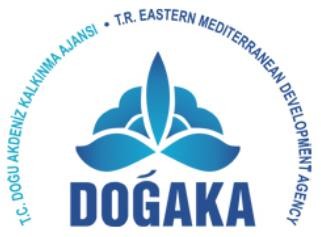 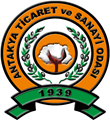 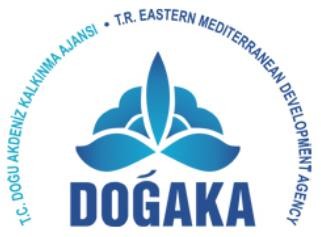 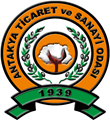 <>Yapım İşi İçin İhale İlanıAntakya Ticaret ve Sanayi Odası, Doğu Akdeniz Kalkınma Ajansı 2019 Yılı Güdümlü Proje Destek Programı kapsamında sağlanan mali destek ile Antakya- Hatay’da “Kireçlik Yarma Ortak Üretim Tesisi”için bir “ yapım işi ihalesi” sonuçlandırmayı planlamaktadır.İhaleye katılım koşulları, isteklilerde aranacak teknik ve mali bilgileri de içeren İhale Dosyası Antakya Ticaret ve Sanayi Odası Cumhuriyet Mahallesi Gündüz Caddesi No:4 31020 Antakya/Hatay adresinden temin edilebilir.Teklif teslimi için son tarih ve saati: 23.02.2021 ve 14:00.Gerekli ek bilgi ya da açıklamalar; www.antakyatso.org.tr ve www.dogaka.gov.tr internet adreslerinde yayınlanacaktır.Teklifler, 23.02.2021 tarihinde, saat 14:00’da ve Antakya Ticaret ve Sanayi Odası Cumhuriyet Mahallesi Gündüz Caddesi No:4 Antakya/Hatay adresinde yapılacak oturumda açılacaktır.GEÇERLİ DEĞİLDİR.<Sözleşme Makamı (Mali Destek Yararlanıcısı) (Mali Destek Yararlanıcısının anteti) >İHALEYE DAVET MEKTUBU …./…./200..Sayın:________________Proje Adı	: __________________1.	Sizi aşağıda belirtilen mal /hizmet / yapım işi alımı için teknik teklif ve fiyat teklif(ler)i vermeye davet ediyoruz (Pazarlık usulünde ihtiyacın belirlenemediği durumlarda teknik şartnamenin hazırlanabilmesi için öncelikle teknik teklifler alınır):	(i)		____________________	(ii)		____________________	(iii)	            	____________________2.	     	 İstenen hizmetler hakkındaki bilgiler ekli ihale dosyasında verilmektedir.3.	Bu davet mektubunda yer alan hizmetlerin tamamı için teklif vermeniz gereklidir. Sözleşme bütün olarak ihale edilecektir.4.	İstenen formata uygun hazırlanmış teklifiniz aşağıdaki adrese gönderilmelidir:____________	Telefon:			Faks:5.	Fiyat teklifiyle birlikte, istenen evrakları, özgeçmişleri (CV) ve istenen her bir  <hizmet /mal/ yapım işi> hakkında basılı materyal veya ilgili bilgileri; çözüm önerinizi, öngörülen yaklaşımın ana hatlarını, zamanlama, hazırlık safhası dâhil faaliyet planını, vb içeren bir teknik teklif verilmelidir. Fiyat teklifi ve Teknik teklif kapatılmış ve kaşelenmiş ayrı zarflara konulmalıdır.(Değişik: 14/03/2013 tarihli ve 184 sayılı Olur m.7)(Değişik: 19/11/2013 tarihli 886 sayılı Olur m.6) Kar amacı gütmeyen destek yararlanıcıları bakımından fiyata KDV dahil edilmeli, diğer yararlanıcılar bakımından ise dahil edilmemelidir.Teknik ve mali teklifler …./…./….. günü saat……’e kadar ………………………. adresine elden ya da kargo veya iadeli taahhütlü posta ile teslim edilmelidir.8.	Sözleşmenin diğer şartları aşağıdaki gibidir:ÖDEME: Sözleşmede öngörüldüğü gibi yapılacaktır. Ödemeler TL cinsinden yüklenicinin bildireceği banka hesabına yapılacaktır. (iii) 	BÜTÇE: Bu sözleşme için tespit edilen en yüksek bedel ........TL’dir , (iv) 	DEĞERLENDİRME:  (İhalenize aşağıdaki ifadelerden hangisi uygun ise onu seçiniz ve bu açıklama ile diğer ifadeleri siliniz)Mal alımı ve Yapım İşlerinde: Şartnameyi karşılayan ve en ucuz teklifi veren istekliye iş ihale edilecektir.)Hizmet Alımlarında: Teknik değerlendirmenin %80, fiyatın %20 olarak ağırlıklandırılarak mukayese edileceği en uygun teklif seçilecektir.(v)	GEÇERLİLİK SÜRESİ Teklifiniz, ihale tarihinden itibaren en az 60 gün süreyle geçerli olacak şekilde hazırlanmalıdır.9.	Daha fazla bilgi aşağıdaki adresten elde edilebilir.___________________	Telefon: ____________ Faks: ______________10. Lütfen bu davet mektubunu aldığınızı faks veya e-posta yoluyla teyit ederek teklif verip vermeyeceğinizi bildiriniz. Saygılarımızla. İmzaSözleşme Makamı YetkilisiTEKLİF DOSYASIBölüm A: İsteklilere Talimatlar Kalkınma Ajansları Tarafından Mali Destek Sağlanan Projeler Kapsamındaki İhaleler içinİSTEKLİLERE TALİMATLARİhaleye katılacak olan isteklilerin aşağıda belirtilen nitelikleri haiz olmaları ve tekliflerini aşağıda sayılan talimatlara uygun olarak hazırlayarak sunmaları zorunludur. Kalkınma Ajansı ile imzalamış olduğu sözleşme kapsamında mali destek yararlanıcısı, proje faaliyetlerinde belirttiği alımlarda Sözleşme Makamı olarak adlandırılacaktır. Sözleşme Makamı, aşağıda belirtilen niteliklere uygun isteklilerin seçimi konusunda azami özeni gösterecek ve ihalelerin temel satın alma kurallarına uygun olarak sonuçlandırılmasını sağlayacaktır. Kalkınma Ajansı; ihalenin şaibeli olduğu ve temel satın alma kurallarının ihlal edildiği kanaatine varırsa, gerekli müdahalede bulunabilir, ihalenin yenilenmesini talep edebilir. Bu durumda projenin aksamasından ve doğabilecek maliyetlerden Kalkınma Ajansı hiçbir şekilde sorumlu tutulamaz.  (Aşağıda yer alan maddeler içerisindeki boş yerler ve <…/…..> içerisindeki tercihler belirlenerek Sözleşme Makamı tarafından, ihalesinin şartlarına göre doldurulacaktır. İhaleye çıkmadan önce, bu işlemleri yaptıktan sonra bu metni ve ihalenize uygun olmayan tercihleri siliniz. Diğer metinleri hiçbir şekilde değiştirmeyiniz.)Madde 1- Sözleşme Makamına ilişkin bilgiler Sözleşme Makamının;Adı/Ünvanı :Antakya Ticaret ve Sanayi OdasıAdresi: Cumhuriyet Mahallesi Gündüz Caddesi No:4 Antakya/HatayTelefon numarası:0326 2165800-131Faks numarası:0326 2162405Elektronik posta adresi : antakyatso@tobb.org.trİlgili personelinin adı-soyadı/unvanı: Ecem Gaye YEŞİLİstekliler, ihaleye ilişkin bilgileri yukarıdaki adres ve numaralardan, Sözleşme Makamının görevli personeliyle irtibat kurarak temin edebilirler.Madde 2- İhale konusu işe ilişkin bilgilerİhale konusu işin;Projeninin Adı: Kireçlik Yarma Ortak Üretim Tesisi ProjesiSözleşme kodu: < TR63/19/GPD13 / 0001>Fiziki Miktarı ve türü: <Kireçlik Yarma Ortak Üretim Tesisi Yapım İşi>İşin/Teslimin Gerçekleştirileceği yer: Hatay İli Antakya ilçesi Güzelburç mahallesi 3213 Ada 2 Nolu Parselde yer alan arsaAlıma ait (varsa) diğer bilgiler: <.	>Madde 3- İhaleye ilişkin bilgilerİhaleye ilişkin bilgiler;İhale usulü: Açık İhale Usulüİhalenin yapılacağı adres: < Antakya Ticaret ve Sanayi Odası Cumhuriyet Mahallesi Gündüz Caddesi No:4 31020 Antakya/Hatayİhale tarihi: 23.02.2021 d) İhale saati: 14.00Madde 4- İhale dosyasının görülmesi ve temini İhale dosyası Sözleşme Makamının yukarıda belirtilen adresinde bedelsiz olarak görülebilir. Ancak, ihaleye teklif verecek olanların Sözleşme Makamı tarafından onaylı ihale dosyasını <........................ bedel mukabili satın alması / bedelsiz imza karşılığı teslim almak> zorunludur.(GEÇERLİ DEĞİLDİR)İstekli ihaleye teklif sunmakla ihale dosyasını oluşturan belgelerde yer alan koşul ve kuralları kabul etmiş sayılır. İhale dosyasını oluşturan belgelerin Türkçe yanında başka dillerde de hazırlanıp isteklilere sunulması halinde, ihale dosyasının anlaşılmasında, yorumlanmasında ve Sözleşme Makamı ile istekliler arasında oluşacak anlaşmazlıkların çözümünde Türkçe metin esas alınacaktır.Madde 5- Tekliflerin sunulacağı yer, son teklif verme tarih ve saatiTeklifler aşağıda belirtilen adrese elden veya posta yoluyla teslim edilebilir:Tekliflerin sunulacağı yer: Antakya Ticaret ve Sanayi Odası Cumhuriyet Mahallesi Gündüz Caddesi No:4 Antakya/HataySon teklif verme tarihi (İhale tarihi) : 23.02.2021 c) Son teklif verme saati (İhale saati) : 14.00Teklifler ihale (son teklif verme) tarih ve saatine kadar yukarıda belirtilen yere verilebileceği gibi, iadeli taahhütlü posta veya kargo veya kurye vasıtasıyla da gönderilebilir. İhale (son teklif verme) saatine kadar Sözleşme Makamına ulaşmayan teklifler değerlendirmeye alınmayacaktır. Postada yaşanan gecikmelerden Sözleşme Makamı sorumlu tutulamaz.Sözleşme Makamına verilen veya ulaşan teklifler, zeyilname düzenlenmesi hali hariç, herhangi bir sebeple geri alınamaz.İhale için tespit olunan tarihin tatil gününe rastlaması halinde ihale, takip eden ilk iş gününde yukarıda belirtilen saatte aynı yerde yapılır ve bu saate kadar verilen teklifler kabul edilir. Çalışma saatlerinin sonradan değişmesi halinde de ihale yukarıda belirtilen saatte yapılır. Saat ayarlarında, Türkiye Radyo Televizyon Kurumu (TRT)’nun ulusal saat ayarı esas alınır. Madde 6- İhale dosyasının kapsamıİhale dosyası aşağıdaki belgelerden oluşmaktadır:İhaleye davet mektubu Teklif Dosyası (Sözleşme Taslağı, Özel Koşullar, Genel Koşullar, Teknik Şartname, Teklif Sunma Formları, Teklif Değerlendirme Formları ve ilgili satın almaya mahsus diğer belgeler)Ayrıca Genel Koşulların veya bu talimatların ilgili hükümleri gereğince, Sözleşme Makamının çıkaracağı zeyilnameler ile isteklilerin yazılı talebi üzerine Sözleşme Makamı tarafından yapılan yazılı açıklamalar, ihale dosyasının bağlayıcı bir parçasını teşkil eder.İsteklinin yukarıda belirtilen dokümanların tümünün içeriğini dikkatli bir şekilde incelemesi gerekir. Teklifin verilmesine ilişkin şartları yerine getirememesi halinde ortaya çıkacak sorumluluk teklif verene ait olacaktır. İhale dosyasında öngörülen ve tarif edilen usule uygun olmayan teklifler değerlendirmeye alınmaz.Madde 7- İhaleye katılabilmek için gereken belgeler İsteklilerin ihaleye katılabilmeleri için aşağıda sayılan belgeleri teklifleri kapsamında sunmaları gerekir:a) Tebligat için adres beyanı ve ayrıca irtibat için telefon ve varsa faks numarası ile elektronik posta adresi,b) Mevzuatı gereği kayıtlı olduğu Ticaret ve/veya Sanayi Odası veya Meslek Odası Belgesi;Gerçek kişi olması halinde, ilk ilan veya ihale tarihinin içerisinde bulunduğu yılda alınmış ilgisine göre Ticaret ve/veya Sanayi Odasına veya ilgili Meslek Odasına kayıtlı olduğunu gösterir belge, Tüzel kişi olması halinde, mevzuatı gereği tüzel kişiliğin siciline kayıtlı bulunduğu Ticaret ve/veya Sanayi Odasından, ilk ilan veya ihale tarihinin içerisinde bulunduğu yılda alınmış, tüzel kişiliğin sicile kayıtlı olduğuna dair belge,c) Teklif vermeye yetkili olduğunu gösteren imza beyannamesi veya imza sirküleri;Gerçek kişi olması halinde, noter tasdikli imza beyannamesi,Tüzel kişi olması halinde, ilgisine göre tüzel kişiliğin ortakları, üyeleri veya kurucuları ile tüzel kişiliğin yönetimindeki görevlileri belirten son durumu gösterir Ticaret Sicil Gazetesi veya bu hususları tevsik eden belgeler ile tüzel kişiliğin noter tasdikli imza sirküleri,d) Bu talimatların ilgili maddesinde sayılan durumlarda olunmadığına ilişkin yazılı taahhütname ve yararlanıcı tarafından talep edilirse ilgili kanıtlayıcı belgeler,e) Şekli ve içeriği bu belgede belirlenen teklif mektubu,f) Bu belgede tanımlanan geçici teminat,g) Vekâleten ihaleye katılma halinde, istekli adına katılan kişinin ihaleye katılmaya ilişkin noter tasdikli vekâletnamesi ile noter tasdikli imza beyannamesi, h) İsteklinin iş ortaklığı olması halinde iş ortaklığı beyannamesi ile konsorsiyumların da teklif verebilecekleri öngörülmüş ise, isteklinin konsorsiyum olması halinde konsorsiyum beyannamesi, i) İhale dosyasının satın alındığına dair belge, (GEÇERLİ DEĞİLDİR)j) Ortağı olduğu veya hissedarı bulunduğu tüzel kişiliklere ilişkin beyanname,İsteklinin iş ortaklığı olması halinde (b), (c) ve (d) bentlerinde yer alan belgelerin her bir ortak tarafından ayrı ayrı verilmesi zorunludur. İhaleye katılabileceklerinin öngörülmesi halinde Konsorsiyumlarda (b), (c) ve (d) bentlerinde yer alan belgelerin her bir ortak tarafından ayrı ayrı verilmesi gerekir.k) Sözleşme Makamı tarafından ihalenin niteliğine göre belirlenecek ekonomik ve mali yeterliğe ilişkin (vergi dairesi veya Serbest Muhasebeci - Mali Müşavir (SM-MM) onaylı son 3 döneme (2017-2018-2019)  ait bilanço.l) Sözleşme Makamı tarafından belirlenecek mesleki ve teknik yeterliğe ilişkin belgeler (son 5 yıl içinde bedel içeren bir sözleşme kapsamında taahhüt edilen ve teklif edilen bedeli %50 oranından az olmamak üzere ihale konusu iş veya benzer işlere ilişkin iş deneyimi gösterir belgeler). İş deneyim belgesi türü: (Betonarme karkas + Çelik yapı inşaatı)Yukarıda sayılan belgelerin hangilerinin eksik evrak niteliğinde olacağı madde 10’daki hükümlere ve ihalenin niteliğine göre yararlanıcı tarafından belirlenir. Eksik evrakın, tespit edildiği tarihi müteakip 5 gün içerisinde tamamlanması sağlanır. İstekliler, yukarıda sayılan belgelerin aslını veya aslına uygunluğu noterce onaylanmış örneklerini vermek zorundadır. Ancak Türkiye Ticaret Sicili Gazetesi Nizamnamesi’nin 9 uncu maddesinde yer alan hüküm çerçevesinde; Gazete idaresince veya Türkiye Odalar ve Borsalar Birliğine bağlı odalarca "aslının aynıdır" şeklinde onaylanarak isteklilere verilen Ticaret Sicili Gazetesi suretleri ile bunların noter onaylı suretleri kabul edilecektir. Noter onaylı belgelerin aslına uygun olduğunu belirten bir şerh taşıması zorunlu olup, sureti veya fotokopisi görülerek onaylanmış olanlar ile “ibraz edilenin aynıdır” veya bu anlama gelecek bir şerh taşıyanlar geçerli kabul edilmeyecektir.İstekliler, istenen belgelerin aslı yerine ihaleden önce Sözleşme Makamının yetkili personeli tarafından “aslı Sözleşme Makamı tarafından görülmüştür” veya bu anlama gelecek şerh düşülen ve aslı kendilerine iade edilen belgelerin suretlerini de tekliflerine ekleyebilirler.Madde 8-İhalenin yabancı isteklilere açıklığı<Sözleşme Makamı tarafından gerçekleştirilecek ihaleler yerli yabancı tüm isteklilere açıktır. / Sözleşme Makamı tarafından gerçekleştirilecek ihaleler sadece yerli isteklilere açıktır.>Madde 9. İhaleye katılamayacak olanlarAşağıda sayılanlar doğrudan veya dolaylı veya alt yüklenici olarak, kendileri veya başkaları adına hiçbir şekilde, Kalkınma Ajanslarınca sağlanan mali destekler kapsamında gerçekleştirilen ihalelere katılamazlar;Kamu ihalelerine katılmaktan geçici veya sürekli olarak yasaklanmış olanlar, Terörle Mücadele Kanunu kapsamına giren suçlardan ve organize suçlardan dolayı hükümlü bulunanlar, dolandırıcılık, yolsuzluk, bir suç örgütü içinde yer almak suçlarından veya başka bir yasadışı faaliyetten dolayı kesinleşmiş yargı kararı ile mahkûm olanlar,İlgili mercilerce hileli iflas ettiğine karar verilenler.Sözleşme Makamının ihale yetkilisi kişileri ile bu yetkiye sahip kurullarda görevli kişiler.Sözleşme Makamının ihale konusu işle ilgili her türlü ihale işlemlerini hazırlamak, yürütmek, sonuçlandırmak ve onaylamakla görevli olanlar.(c) ve (d) bentlerinde belirtilen şahısların eşleri ve üçüncü dereceye kadar kan ve ikinci dereceye kadar kayın hısımları ile evlatlıkları ve evlat edinenleri.(c), (d) ve (e) bentlerinde belirtilenlerin ortakları ile şirketleri (bu kişilerin yönetim kurullarında görevli bulunmadıkları veya sermayesinin % 10'undan fazlasına sahip olmadıkları anonim şirketler hariç). Yararlanıcının bünyesinde bulunan veya onunla ilgili olarak her ne amaçla kurulmuş olursa olsun vakıf, dernek, birlik, sandık gibi kuruluşlar ile bu kuruluşların ortak oldukları şirketler.Bakanlar Kurulu Kararları ile belirlenen ve Türkiye’de yapılacak ihalelere katılması yasaklanan yabancı ülkelerin isteklileri.Ayrıca ihale konusu alımla ilgili danışmanlık hizmetlerini yapan yükleniciler bu işin ihalesine katılamazlar. Bu yasak, bunların ortaklık ve yönetim ilişkisi olan şirketleri ile bu şirketlerin sermayesinin yarısından fazlasına sahip oldukları şirketleri için de geçerlidir. Yukarıdaki yasaklara rağmen ihaleye katılan istekliler ihale dışı bırakılarak geçici teminatları gelir kaydedilir. Ayrıca, bu durumun tekliflerin değerlendirmesi aşamasında tespit edilememesi nedeniyle bunlardan biri üzerine ihale yapılmışsa teminatı gelir kaydedilerek ihale iptal edilir.Alt-yüklenicilere izin verilmemektedir. Ancak bu durum, isteklilerin ortak girişim ya da konsorsiyum halinde ihalelere katılmalarına engel değildir.Madde 10- İhale dışı bırakılma nedenleriAşağıda belirtilen durumlardaki istekliler, bu durumlarının tespit edilmesi halinde, ihale dışı bırakılacaktır;İflası ilân edilen, zorunlu tasfiye kararı verilen, alacaklılara karşı borçlarından dolayı mahkeme idaresi altında bulunan, konkordato ilan eden veya kendi ülkesindeki mevzuat hükümlerine göre benzer bir durumda olan.İlgili mevzuat hükümleri uyarınca kesinleşmiş sosyal güvenlik prim borcu olan.İlgili mevzuat hükümleri uyarınca kesinleşmiş vergi borcu olan.İhale tarihinden önceki beş yıl içinde, mesleki faaliyetlerinden dolayı yargı kararıyla hüküm giyen.İhale tarihinden önceki beş yıl içinde, yaptığı işler sırasında iş veya meslek ahlakına aykırı faaliyetlerde bulunduğu Sözleşme Makamı tarafından ispat edilen.İhale tarihi itibariyle, mevzuatı gereği kayıtlı olduğu oda tarafından mesleki faaliyetten men edilmiş olan.Bu maddede belirtilen bilgi ve belgeleri vermeyen veya yanıltıcı bilgi ve/veya sahte belge verdiği tespit edilen.9 uncu maddede ihaleye katılamayacağı belirtildiği halde ihaleye katılan.11 inci maddede belirtilen yasak fiil veya davranışlarda bulunduğu tespit edilen.Madde 11- Yasak fiil veya davranışlar İhale süresince aşağıda belirtilen fiil veya davranışlarda bulunmak yasaktır:Hile, vaat, tehdit, nüfuz kullanma, çıkar sağlama, anlaşma, irtikâp, rüşvet suretiyle veya başka yollarla ihaleye ilişkin işlemlere fesat karıştırmak veya buna teşebbüs etmek. İsteklileri tereddüde düşürmek, katılımı engellemek, isteklilere anlaşma teklifinde bulunmak veya teşvik etmek, rekabeti veya ihale kararını etkileyecek davranışlarda bulunmak.Sahte belge veya sahte teminat düzenlemek, kullanmak veya bunlara teşebbüs etmek. Bir istekli tarafından kendisi veya başkaları adına doğrudan veya dolaylı olarak, asaleten ya da vekâleten birden fazla teklif vermek.9 uncu maddede ihaleye katılamayacağı belirtildiği halde ihaleye katılmak.Bu yasak fiil veya davranışlarda bulunanlar hakkında fiil veya davranışın özelliğine göre ilgili yasal hükümler uygulanır ve bunların Kalkınma Ajanslarınca sağlanan mali destekler kapsamında gerçekleştirilecek diğer ihalelere katılmaları engellenir.Madde 12- Teklif hazırlama giderleriTekliflerin hazırlanması ve sunulması ile ilgili bütün masraflar isteklilere aittir. Sözleşme Makamı, ihalenin seyrine ve sonucuna bakılmaksızın, isteklinin üstlendiği bu masraflardan dolayı hiçbir şekilde sorumlu tutulamaz.Madde 13- İhale dosyasında açıklama yapılmasıİstekliler, tekliflerin hazırlanması aşamasında, ihale dosyasında açıklanmasına ihtiyaç duydukları hususlarla ilgili olarak, son teklif verme gününden on (10) gün öncesine kadar yazılı olarak açıklama talep edebilirler. Bu tarihten sonra yapılacak açıklama talepleri değerlendirmeye alınmayacaktır.Açıklama talebinin uygun görülmesi halinde, Sözleşme Makamı tarafından yapılacak açıklama, bu tarihe kadar ihale dosyası alan tüm isteklilere yazılı olarak iadeli taahhütlü mektupla gönderilir veya imza karşılığı elden verilir. Sözleşme Makamının bu yazılı açıklaması, son teklif verme gününden en az beş (5) gün önce tüm isteklilerin bilgi sahibi olmalarını sağlayacak şekilde yapılacaktır.Açıklamada, sorunun tarifi ve Sözleşme Makamının ayrıntılı cevapları yer alır; açıklama talebinde bulunan isteklinin kimliği belirtilmez. Yapılan yazılı açıklamalar, ihale dosyasını açıklamanın yapıldığı tarihten sonra alan isteklilere ihale dosyası içerisinde verilir.Madde 14- İhale dosyasında değişiklik yapılmasıİlan yapıldıktan sonra ihale dosyasında değişiklik yapılmaması esastır. Ancak, tekliflerin hazırlanmasını veya işin gerçekleştirilmesini etkileyebilecek maddi veya teknik hatalar veya eksikliklerin Sözleşme Makamı tarafından tespit edilmesi veya isteklilerce yazılı olarak bildirilmesi ve bu bildirimin Sözleşme Makamı tarafından yerinde bulunması halinde, zeyilname düzenlenmek suretiyle ihale dosyasında değişiklik yapılabilir. Zeyilname, ihale dosyası alanların tümüne iadeli taahhütlü mektup yoluyla gönderilir veya imza karşılığı elden verilir ve ihale tarihinden en az beş (5) gün önce bilgi sahibi olmaları sağlanır. Yapılan değişiklik nedeniyle tekliflerin hazırlanabilmesi için ek süreye ihtiyaç duyulması halinde, Sözleşme Makamı ihale tarihini bir defaya mahsus olmak üzere en fazla on (10) gün süreyle zeyilname ile erteleyebilir. Erteleme süresince ihale dosyası satılmasına ve teklif alınmasına devam edilecektir.Zeyilname düzenlenmesi halinde, teklifini bu düzenlemeden önce vermiş olan isteklilere tekliflerini geri çekerek, yeniden teklif verme imkânı tanınacaktır.Madde 15-İhale saatinden önce ihalenin iptal edilmesinde Sözleşme Makamının serbestliğiSözleşme Makamının gerekli gördüğü veya ihale dosyasında yer alan belgelerde ihalenin yapılmasına engel olan ve düzeltilmesi mümkün bulunmayan hususların bulunduğunun tespit edildiği hallerde, ihale saatinden önce ihale iptal edilebilir. Bu durumda, iptal nedeni belirtilmek suretiyle ihalenin iptal edildiği isteklilere duyurulur. Bu aşamaya kadar teklif vermiş olanlara ihalenin iptal edildiği ayrıca tebliğ edilir.İhalenin iptali halinde, verilmiş olan bütün teklifler reddedilmiş sayılır ve bu teklifler açılmaksızın isteklilere iade edilir. İhalenin iptal edilmesi nedeniyle istekliler Sözleşme Makamından herhangi bir hak talebinde bulunamaz.Madde 16- Ortak girişimBirden fazla gerçek veya tüzel kişi iş ortaklığı oluşturmak suretiyle ihaleye teklif verebilir. İş ortaklığı oluşturmak suretiyle ihaleye teklif verecek istekliler, iş ortaklığı yaptıklarına dair pilot ortağın da belirtildiği ekte örneği bulunan iş ortaklığı beyannamesini de teklifleriyle beraber sunacaklardır. İhalenin iş ortaklığı üzerinde kalması halinde iş ortaklığından, sözleşme imzalanmadan önce noter tasdikli ortaklık sözleşmesini vermesi istenecektir.İş ortaklığı anlaşmasında (iş ortaklığı beyannamesi) ve sözleşmesinde iş ortaklığını oluşturan gerçek ve tüzel kişilerin taahhüdün yerine getirilmesinde müştereken ve müteselsilen sorumlu oldukları belirtilecektir. İş ortaklığında pilot ortak, en çok hisseye sahip ortak olmalıdır. Ortakların hisse oranları, ortaklık anlaşmasında (iş ortaklığı beyannamesi) ve ortaklık sözleşmesinde gösterilir.Madde 17-Alt yükleniciler İhale konusu alımın/işin tamamı veya bir kısmı alt yüklenicilere  (taşeronlara) yaptırılamaz.Madde18-Teklif ve sözleşme türü YAPIM İŞİ İHALESİ BİRİM FİYAT OLACAKTIR.Madde 19- Teklifin diliTeklifler ve ekleri Türkçe olarak hazırlanacak ve sunulacaktır.Madde 20-Teklif ve ödemelerde geçerli para birimiTeklif ve ödemelerde geçerli para birimi TL’dir. Madde 21-Kısmi teklif verilmesiSözleşme Makamı tarafından gerçekleştirilecek ihalelerde, lotlar halinde ihaleye çıkılmamış ise, işin tamamı için teklif sunulacak olup kısmi teklifler kabul edilmeyecektir.Madde 22- Alternatif tekliflerİhale konusu işe ilişkin olarak alternatif teklif sunulamaz.Madde 23-Tekliflerin sunulma şekli Teklif Mektubu ve istenildiği hallerde geçici teminat da dâhil olmak üzere ihaleye katılabilme şartı olarak bu Şartname ile istenilen bütün belgeler bir zarfa veya pakete konulur. Zarfın üzerine isteklinin adı, soyadı veya ticaret unvanı, tebligata esas açık adresi, teklifin hangi işe ait olduğu ve ihaleyi yapan Sözleşme Makamının açık adresi yazılır. Zarfın yapıştırılan yeri istekli tarafından imzalanarak, mühürlenecek veya kaşelenecektir.Teklifler ihale dosyasında belirtilen ihale saatine kadar sıra numaralı alındılar karşılığında Sözleşme Makamına (tekliflerin sunulacağı yere) teslim edilir. Bu saatten sonra verilen teklifler kabul edilmez ve açılmadan istekliye iade edilir.Zeyilname ile teklif verme süresinin uzatılması halinde, Sözleşme Makamı ve isteklilerin ilk teklif verme tarihine bağlı tüm hak ve yükümlülükleri süre açısından, yeniden tespit edilen son teklif verme tarihine ve saatine kadar uzatılmış sayılır. Madde 24-Teklif mektubunun şekli ve içeriğiTeklif, bir Teknik ve bir Mali tekliften oluşur ve bunların ayrı zarflarda teslim edilmesi gerekir. Her bir teknik teklif ve mali teklifin içerisinde, üzerinde belirgin olarak “ASLIDIR” yazan 1 asıl nüsha ve üzerinde “KOPYADIR” yazan 1 adet kopya bulunmalıdır.  Teknik ve Mali Tekliflerin Asıl ve Kopyalarının tamamı büyük bir zarfa konarak, kapalı, imzalı, mühürlü veya kaşeli olarak sunulur.”Teklif mektupları, yazılı ve imzalı olarak sunulur. Teklif Mektubunda; İhale dosyasının tamamen okunup kabul edildiğinin belirtilmesi,Teklif edilen bedelin rakam ve yazı ile birbirine uygun olarak açıkça yazılması,Üzerinde kazıntı, silinti, düzeltme bulunmaması, Teklif mektubunun adı, soyadı veya ticaret unvanı yazılmak suretiyle yetkili kişilerce imzalanmış olması,zorunludur.Ortak girişim olarak teklif veren isteklilerin teklif mektuplarının, ortakların tamamı tarafından veya teklif vermeye yetki verdikleri kişiler tarafından imzalanması gerekir.Konsorsiyum olarak teklif verecek isteklilerin teklif mektuplarında, Konsorsiyum ortaklarının işin uzmanlık gerektiren kısımları için teklif ettikleri bedel ayrı ayrı yazılacaktır. Konsorsiyum ortaklarının işin uzmanlık gerektiren kısımları için teklif ettikleri bedellerin toplamı, konsorsiyumun toplam teklif bedelini oluşturacaktır.“İhalenin sağlıklı olması açısından idari zarf açıldıktan sonra uygunsa Mali zarfın açılması aksi takdirde tutanakla firma yetkilisine iade edilmesi gerekmektedir.Madde 25- Tekliflerin geçerlilik süresiTekliflerin geçerlilik süresi, ihale tarihinden itibaren en az. 60 takvim günü olmalıdır. Bu süreden daha kısa süreyle geçerli olduğu belirtilen teklif mektupları değerlendirmeye alınmayacaktır. İhtiyaç duyulması halinde Sözleşme Makamı, teklif geçerlilik süresinin en fazla 30 gün süre ile uzatılması yönünde istekliden talepte bulunacaktır. İstekli Sözleşme Makamının bu talebini kabul edebilir veya reddedebilir. Sözleşme Makamının teklif geçerlilik süresinin uzatılması talebini reddeden isteklinin geçici teminatı iade edilecektir.Talebi kabul eden istekliler, teklif ve sözleşme koşulları değiştirilmeksizin, söz konusu ihale için istenmişse geçici teminatını kabul edilen yeni teklif geçerlilik süresine ve her bakımdan geçici teminata ilişkin hükümlere uydurmak zorundadır. Bu konudaki istek ve cevaplar yazılı olarak yapılır, iadeli taahhütlü posta yoluyla gönderilir veya imza karşılığı elden teslim edilir.Başarılı istekli sözleşmeye hak kazandığının kendisine bildirilmesinden itibaren takip eden 60 gün için teklifinin geçerliliğini sağlamalıdır. Bildirim tarihine bakılmaksızın 60 günlük ilk süreye 60 gün daha eklenir.Madde 26- Geçici teminat ve teminat olarak kabul edilecek değerlerSözleşme Makamı tarafından geçici teminat istendiği duyurulan ihale kapsamında istekliler teklif ettikleri bedelin %3’ünden az olmamak üzere kendi belirleyecekleri tutarda geçici teminat vereceklerdir. Teklif edilen bedelin %3’ünden az oranda geçici teminat veren isteklilerin teklifleri değerlendirme dışı bırakılacaktır.İsteklinin ortak girişim olması halinde, toplam geçici teminat miktarı ortaklık oranına veya işin uzmanlık gerektiren kısımlarına verilen tekliflere bakılmaksızın ortaklardan biri veya birkaçı tarafından karşılanabilir.Geçici teminat, teklif edilen bedelin %3’ü olacaktır. (KDV Hariç Tutar üzerinden)Geçici teminat olarak sunulan teminat mektuplarında geçerlilik tarihi belirtilmelidir. Bu tarih, teklif geçerlilik süresinin bitiminden itibaren otuz (30) günden az olmamak üzere isteklilerce belirlenir.Kabul edilebilir bir geçici teminat ile birlikte verilmeyen teklifler, Sözleşme Makamı tarafından istenilen katılma şartlarının sağlanamadığı gerekçesiyle değerlendirme dışı bırakılacaktır.Teminat olarak kabul edilecek değerler aşağıda sayılmıştır; Tedavüldeki Türk Parası.Bankalar ve özel finans kurumları tarafından verilen teminat mektupları. İlgili mevzuatına göre Türkiyede faaliyette bulunmasına izin verilen yabancı bankaların düzenleyecekleri teminat mektupları ile Türkiye dışında faaliyette bulunan banka veya benzeri kredi kuruluşlarının kontrgarantisi üzerine Türkiye’de faaliyette bulunan bankaların veya özel finans kurumlarının düzenleyecekleri teminat mektupları da teminat olarak kabul edilir.Teminatlar, teminat olarak kabul edilen diğer değerlerle değiştirilebilir. Teminatın yatırılacağı hesap; GARANTİ BBVA TR820006200001300006298845 Şube kodu: 013’tür.Madde 27- Geçici teminatın teslim yeri ve iadesiTeminat mektupları, teklif zarfının içinde tekliflerle birlikte Sözleşme Makamına sunulur. Teminat mektupları dışındaki teminatların Sözleşme Makamının ilgili birimine yatırılması ve makbuzlarının teklif zarfının içinde sunulması gerekir.İhale üzerinde kalan istekliye ait teminat mektubu ihaleden sonra Sözleşme Makamınca muhafaza edilir. Diğer isteklilere ait teminatlar ise, ihale üzerinde kalan istekli ile sözleşme imzalanıncaya kadar  iade edilmez. İhale üzerinde kalan isteklinin geçici teminatı ise, gerekli kesin teminatın verilip sözleşmeyi imzalaması halinde iade edilir.Madde 28- Son teklif teslim tarihinden önce ek bilgi talepleriİhale dosyası ve ihale konusu hakkındaki bilgi talepleri yazılı olarak, tekliflerin sunulması için son tarihten 10 gün öncesine kadar Sözleşme Makamına iletilir. Sözleşme Makamı, bilgi taleplerini, tekliflerin sunulması için son tarihten 5 gün öncesine kadar, diğer isteklilerin de bilgi edineceği bir şekilde, internet sayfasında ve ilgili Ajansın internet sayfasında duyurur. Sözleşme Makamı, kendi girişimi ile ya da herhangi bir isteklinin talebi üzerine, teklif dosyası hakkında ek bilgi sağlarsa, bu tür bilgileri, tüm isteklilere aynı anda yazılı olarak gönderecektir.Madde 29- Tekliflerin sunulmasıTeklifler, teklif davet mektubunda veya ilanda belirtilen son teslim tarihini geçmeyecek şekilde teslim alınmak üzere gönderilmelidir. Teklifler aşağıdaki şekilde teslim edilmelidir:Taahhütlü posta / kargo servisi) ile Antakya Ticaret ve Sanayi Odası Cumhuriyet Mahallesi Gündüz Caddesi No:4 Antakya/HatayYa da Sözleşme Makamına doğrudan elden < Antakya Ticaret ve Sanayi Odası Cumhuriyet Mahallesi Gündüz Caddesi No:4 Antakya/Hatay > teslim (kurye servisleri de dahil) edilmeli ve teslim karşılığında imzalı ve tarihli bir belge alınmalıdır.Başka yollarla ulaştırılan teklifler değerlendirmeye alınmayacaktır. Teklifler, çift zarf sistemi kullanılarak teslim edilmelidir; bir dış paket veya zarfın içerisinde, birinin üzerinde A Zarfı- Teknik Teklif, diğerinin üzerinde B Zarfı- Mali teklif yazan iki ayrı mühürlü zarf olmalıdır.Mali teklif dışındaki, teknik teklifi oluşturan diğer tüm kısımlar A Zarfının içine konmalıdır, (örn. teklif teslim formu, organizasyon ve metodoloji belgesi, Kilit uzmanlar ve ücreti belgesi, isteklinin beyannamesi, tüzel ve mali kimlik formu).Teknik ve Mali Tekliflerin Asıl ve Kopyalarının tamamı büyük bir zarfa konarak, kapalı, imzalı, mühürlü veya kaşeli olarak sunulur.”Bu kuralların herhangi bir şekilde yerine getirilmemesi, (örn. Mühürlenmemiş zarflar ya da teknik teklifte fiyata herhangi bir atıf yapılması) kuralların ihlali olarak değerlendirilecek ve teklifin reddedilmesine yol açacaktır.“İhalenin sağlıklı olması açısından idari zarf açıldıktan sonra uygunsa Mali zarfın açılması aksi takdirde tutanakla firma yetkilisine iade edilmesi gerekmektedir.Madde 30- Tekliflerin mülkiyetiSözleşme Makamı, bu ihale süreci sırasında alınan tüm tekliflerin mülkiyet haklarına sahiptir. Sonuç olarak, teklif sahiplerinin tekliflerini geri alma hakları yoktur.Madde 31-Tekliflerin açılmasıDeğerlendirme Komitesince, tekliflerin alınması ve açılmasında aşağıda yer alan usul uygulanır;	Değerlendirme Komitesince bu Şartnamede belirtilen ihale saatine kadar kaç teklif verilmiş olduğu bir tutanakla tespit edilerek, hazır bulunanlara duyurulur ve hemen ihaleye başlanır.Değerlendirme Komitesi teklif zarflarını alınış sırasına göre inceler. Bu incelemede, zarfın üzerinde isteklinin adı, soyadı veya ticaret unvanı, tebligata esas açık adresi, teklifin hangi işe ait olduğu, ihaleyi yapan Sözleşme Makamının açık adresi ve zarfın yapıştırılan yerinin istekli tarafından imzalanıp, mühürlenmesi veya kaşelenmesi hususlarına bakılır. Bu hususlara uygun olmayan zarflar bir tutanakla belirlenerek değerlendirmeye alınmaz. Mal alımı ve yapım işi ihalelerinde, zarflar isteklilerle birlikte hazır bulunanlar önünde alınış sırasına göre açılır. İsteklilerin belgelerinin eksik olup olmadığı ve teklif mektubu ile geçici teminatlarının usulüne uygun olup olmadığı kontrol edilir. Belgeleri eksik veya teklif mektubu ile geçici teminatı usulüne uygun olmayan istekliler tutanakla tespit edilir. İstekliler ve teklif fiyatları açıklanarak tutanağa bağlanır. Hizmet alımı ihalelerinde ise, sadece teknik teklif zarfları açılır ve yukarıda belirtilen hususlar açısından incelenir. Teknik değerlendirme aşamasında eşik puana ulaşamayan teklifler kabul edilmeyeceği için, mali teklif zarfları, teknik değerlendirme tamamlanana kadar açılmaz.c bendine göre düzenlenecek tutanaklar Değerlendirme Komitesince imzalanır. Bu tutanakların Değerlendirme Komitesi başkanı tarafından onaylanmış bir sureti isteyenlere imza karşılığı verilir.Bu aşamada; hiçbir teklifin reddine veya kabulüne karar verilmez, teklifi oluşturan belgeler düzeltilemez ve tamamlanamaz. Teklifler Değerlendirme Komitesince hemen değerlendirilmek üzere oturum kapatılır.Madde 32-Tekliflerin değerlendirilmesiTekliflerin değerlendirilmesinde, öncelikle belgeleri eksik olduğu veya teklif mektubu ile geçici teminatı usulüne uygun olmadığı bu Şartnamenin 30. maddesine göre ilk oturumda tespit edilen isteklilerin tekliflerinin değerlendirme dışı bırakılmasına karar verilir. Teklif zarfı içinde sunulması gereken belgeler ve bu belgelere eklenmesi zorunlu olan eklerinden herhangi birinin, isteklilerce sunulmaması halinde,  bu eksik belgeler ve ekleri tamamlatılmayacaktır.Ancak, Geçici teminat ve teklif mektuplarının Kanunen taşıması zorunlu hususlar hariç olmak üzere, sunulan belgelerde teklifin esasını değiştirecek nitelikte olmayan bilgi eksikliklerinin bulunması halinde bu tür bilgi eksikliklerinin giderilmesine ilişkin belgeler,  İsteklilerce sunulan ve başka kurum, kuruluş ve kişilerce düzenlenen belgelerde, belgenin taşıması zorunlu asli unsurlar dışında, belgenin içeriğine ilişkin tereddüt yaratacak nitelikte olan ve belgeyi düzenleyen kurum, kuruluş veya kişilerden kaynaklanan bilgi eksikliklerinin giderilmesine ilişkin belgeler,7 nci maddede yararlanıcı tarafından eksik evrak olarak tanımlanacak belgelerverilen süre içinde tamamlanacaktır. Bilgi eksikliklerinin tamamlatılmasına ilişkin olarak verilen süre içinde isteklilerce sunulan belgelerin, ihale tarihinden sonraki bir tarihte düzenlenmesi halinde, bu belgeler isteklinin ihale tarihi itibarıyla ihaleye katılım şartlarını sağladığını tevsik etmesi halinde kabul edilecektir.Bu ilk değerlendirme ve işlemler sonucunda belgeleri eksiksiz ve teklif mektubu ile geçici teminatı usulüne uygun olan isteklilerin tekliflerinin ayrıntılı değerlendirilmesine geçilir. Bu aşamada, mal alımı ve yapım işi ihalelerinde, isteklilerin ihale konusu işi yapabilme kapasitelerini belirleyen yeterlik kriterlerine ve tekliflerin ihale dosyasında belirtilen şartlara uygun olup olmadığı incelenir. Uygun olmadığı belirlenen isteklilerin teklifleri değerlendirme dışı bırakılır.En son aşamada isteklilerin mali teklif mektubu eki cetvellerinde aritmetik hata bulunup bulunmadığı kontrol edilir. Teklif edilen fiyatları gösteren mali teklif mektubu eki cetvellerde çarpım ve toplamlarda aritmetik hata bulunması halinde, isteklilerce teklif edilen birim fiyatlar esas alınmak kaydıyla, aritmetik hatalar Değerlendirme Komitesi tarafından re’sen düzeltilir. Yapılan bu düzeltme sonucu bulunan teklif, isteklinin esas teklifi olarak kabul edilir ve bu durum hemen istekliye yazı ile bildirilir.İstekli düzeltilmiş teklifi kabul edip etmediğini tebliğ tarihini izleyen beş (5) gün içinde yazılı olarak bildirmek zorundadır. İsteklinin düzeltilmiş teklifi kabul etmediğini süresinde bildirmesi veya bu süre içinde herhangi bir cevap vermemesi halinde, teklifi değerlendirme dışı bırakılır ve geçici teminatı gelir kaydedilir.Hizmet alımı ihalelerinde ise idari açıdan uygun teklifler teknik değerlendirmeye alınır. Teknik değerlendirmede, şartnamesinde tanımlanan hizmet alımını yerine getirmek üzere istekli tarafından önerilen; organizasyon ve metodoloji, hizmet sunucusunun deneyimi, kilit uzmanların bilgi ve becerileri dikkate alınarak puanlama yapılacaktır. Teknik değerlendirme sonucu 80 eşik puanın altında puan alan tekliflerin mali teklif zarfları açılmadan istekliye iade edilir. 80 eşik puanı aşan tekliflerin mali teklif zarfları açılarak mali değerlendirme (puanlama) aşamasına geçirilir. Hizmet alımı ihalelerinde, mali tekliflerin açıldığı oturuma isteklilerin katılımı zorunlu değildir. En düşük bedelli teklife 100 puan verilir ve diğer teklifler orantılı olarak puanlandırılır. Teknik değerlendirme ve mali değerlendirme puanları toplanarak teklif toplam puanı hesaplanır.Sözleşme Makamının tekliflerin mali kaynakları aşması halinde aşan tutarı kendi ödemek istemesi durumu hariç olmak üzere, tüm ihalelerde,  sözleşme için kullanılabilecek azami bütçeyi aşan teklifler elenecektir.İhalenin sonuçlandırılması kriterleri, Teknik Şartnamede belirtilen gerekliliklere uygun olarak incelenecektir. Mal alımı ve yapım işi ihalelerinde ihale, şartname gerekliliklerini karşılayan uygun teklifler arasında en düşük teklifi veren istekliye verilecektir.  Hizmet alımı ihalelerinde ise, ihale toplam puanı en yüksek olan istekliye verilecektir.Madde 33- İsteklilerden tekliflerine açıklık getirilmesinin istenilmesiDeğerlendirme Komitesinin talebi üzerine Sözleşme Makamı, tekliflerin incelenmesi, karşılaştırılması ve değerlendirilmesinde yararlanmak üzere net olmayan hususlarla ilgili isteklilerden tekliflerini açıklamalarını isteyebilir.Bu açıklama, hiçbir şekilde teklif fiyatında değişiklik yapılması veya ihale dosyasında yer alan şartlara uygun olmayan tekliflerin uygun hale getirilmesi amacıyla istenilemez ve bu sonucu doğuracak şekilde kullanılamaz. Sözleşme Makamının açıklama talebi ve isteklinin bu talebe vereceği cevaplar yazılı olacaktır.Madde 34-Bütün tekliflerin reddedilmesi ve ihalenin iptal edilmesinde Sözleşme Makamının serbestliğiDeğerlendirme Komitesinin kararı üzerine Sözleşme Makamı, gerekçelerini net bir şekilde belirterek, verilmiş olan bütün teklifleri reddetmekte ve ihaleyi iptal etmekte serbesttir. Sözleşme Makamı bütün tekliflerin reddedilmesi nedeniyle herhangi bir yükümlülük altına girmez. İptal, aşağıdaki durumlarda gerçekleşebilir:Teklif sürecinin başarısız olması, örn. Nitelik açısından ve mali açıdan değerli bir teklif gelmemesi ya da hiçbir teklif gelmemesi;Projenin ekonomik ya da teknik verilerinin temelden değişmesi;Teknik açıdan yeterli olan tüm tekliflerin sözleşme için ayrılan azami bütçeyi aşması (Sözleşme Makamının tekliflerin mali kaynakları aşması halinde aşan tutarı kendi ödemek istemesi durumu hariç);Süreçte bazı usulsüzlükler meydana gelmesi, özelikle bunların adil rekabeti engellemesi; İstisnai haller ya da mücbir sebeplerin, sözleşmenin normal şekilde ifasını imkânsız kılması.İhalenin iptal edilmesi halinde bu durum bütün isteklilere derhal bildirilir. İhale sürecinin iptal edilmesi durumunda, Sözleşme Makamı, tüm teklif sahiplerine durumu bildirecektir. Şayet ihale süreci, herhangi bir teklifin dış zarfı açılmadan iptal edilirse, açılmamış haldeki mühürlü zarflar, teklif sahiplerine iade edilecektir.Sözleşme Makamı, hiçbir durumda ve herhangi bir kısıtlama olmaksızın ihale sürecinin iptal edilmesiyle ortaya çıkan zarardan ve kar kaybından bu konuda önceden uyarılmış olsa bile, sorumlu tutulamaz. İhale sürecinin iptal edilmiş olması,  Sözleşme Makamının Kalkınma Ajansı’na karşı olan sorumluluğunu ortadan kaldırmaz.Madde 35- Etik KurallarKalkınma Ajansları tarafından sağlanan mali destekler kapsamında Sözleşme Makamının gerçekleştirdiği ihalelerde aşağıda belirtilen etik kurallara uyulması zorunludur;Tetkik, inceleme, netleştirme ve değerlendirme süreçlerinden herhangi birinde, istekli tarafından teşebbüs edilecek gizlilik esasını bozma ve bilgi sızdırma çabası, rakiplerle yasadışı yollarla uzlaşma eylemleri, Değerlendirme Komitesi’ni ya da Sözleşme Makamını etkilemeye çalışması, teklifin reddedilmesiyle sonuçlanacak ve hatta idari ceza almasına sebep olacaktır. İstekli, herhangi bir potansiyel çıkar çatışmasından etkilenmemeli ve diğer teklif sahipleriyle ya da proje kapsamındaki diğer kimselerle hiçbir şekilde bağlantı kurmamalıdır.Bir teklif verilirken, aday veya istekli, meslek ve iş hayatının gerektirdiği şekilde tarafsız ve güvenilir bir şekilde davranmalıdır. Etik kurallara uyulmaması, adayın, isteklinin veya yüklenicinin Kalkınma Ajanslarınca düzenlenen diğer destekleme faaliyetlerinden de dışlanmasına neden olabilir.Madde 36- İtirazlarİhalenin sonuçlandırılması sürecinde oluşan bir hata ya da usulsüzlükten dolayı zarara uğradığına inanan teklif sahipleri, Sözleşme Makamına (Kalkınma Ajansı’na bildirmek suretiyle)  doğrudan dilekçe yazabilirler. Sözleşme Makamının şikâyetin alınmasını takip eden 90 gün içerisinde bir cevap vermesi gerekmektedir. Böyle bir durumdan haberdar edildiği takdirde, Kalkınma Ajansı, Sözleşme Makamı ile bağlantıya geçerek görüş bildirmeli ve şikâyetçi (istekli) ile Sözleşme Makamı arasında oluşan soruna dostane bir çözüm getirerek işleri kolaylaştırmaya çalışmalıdır.Eğer yukarıda anlatılan yöntem başarılı olmazsa; istekli, olayı Sözleşme Makamının bağlı olduğu ulusal yargı sistemine intikal ettirme hakkına sahiptir.Okudum, kabul ediyorum. .../.../200...İmzaTeklif VerenBölüm B: Taslak Sözleşme (Özel Koşullar) ve EkleriSÖZLEŞME VE ÖZEL KOŞULLARGenel Koşullardaki hükümlerde değişiklik varsa Özel Koşullarda değişiklikler belirtilir. Burada verilen Özel Koşullar örnek niteliğinde olup genel uygulamalara göre yazılmıştır. Bu nedenle sizin ihalenize ilişkin hükümleri de kapsar. Sizin için de geçerli olduğunu düşündüğünüz maddeleri aynen koruyabilirsiniz.<MAL ALIMI/HİZMET ALIMI/YAPIM İŞİ> SÖZLEŞMESİBir tarafta<Sözleşme Makamının (Mali Destek Yararlanıcısının) resmi adı ve adresi >("Sözleşme Makamı"), veDiğer tarafta Tedarikçinin/Hizmet Sunucusunun/Yapım Müteahhidinin Tam Resmi Adı    Hukuki statüsü / unvanı  < Resmi tescil numarası ><Açık resmi-tebligat adresi><Vergi dairesi ve numarası>,  (“Yüklenici”) olmak üzere,  taraflar aşağıdaki hususlarda anlaşmışlardır: ÖZEL KOŞULLAR KonuBu Sözleşmenin Konusu <il/ilçe> ‘da uygulanacak <Sözleşme Başlığı> dır. Sözleşmenin YapısıYüklenici, bu ihalede belirlenmiş olan ve öncelik sırasına göre, Özel Koşullar (“Özel Koşullar”) ve aşağıdaki Eklerde belirtilen koşullardan oluşan şartların,  gereğine uygun olarak faaliyetlerini sürdürecektir:Ek-1: Genel KoşullarEk-2: Teknik Şartname (İş Tanımı)Ek-3: Teknik Teklif  <Hizmet Alımlarında Organizasyon ve Metodoloji ve Kilit Uzmanların Özgeçmişleri dahil>Ek-4: Mali Teklif (Bütçe Dökümü)Ek-5: Standart Formlar ve Diğer Gerekli BelgelerYukarıdaki belgeler arasında herhangi bir çelişki olması durumunda, bunların hükümleri, yukarıda belirtilen öncelik sırasına göre uygulanır. Sözleşme bedeli ve ÖdemelerSözleşme Bedeli	:.......………… TL’dir.Sözleşme kapsamında ön ödeme <yapılmayacaktır/yapılacaktır>. <Ön ödeme miktarı sözleşme bedelinin % ……’sı olan ……………….. TL’dir. Ön ödeme, sözleşme imza tarihinden sonra 15 gün içerisinde avans teminat mektubunun sunulmasını takiben yapılacaktır.>< Yapım işi / hizmet alımı sözleşmelerinde:	 ödemeler hak ediş esasına göre yapılacaktır. Sözleşme Makamı, Yüklenicinin ödeme için gerekli evrakları ve ödeme talebini intikal ettirmesinden itibaren inceleme yapacak ve ödemenin yapılması için uygunluğun tespit edilmesi üzerine transfer gerçekleştirilecektir. ><Mal alımı sözleşmelerinde: ödemeler, sözleşme konusu malın teslimini takiben yapılacaktır. Ön ödeme öngörülmesi durumunda, sipariş mektubunu takiben ön ödeme yapılır ve bakiye mal tesliminde faturaya istinaden ödenir.>Başlama tarihi Uygulamaya başlama tarihi <tarih / sözleşmenin her iki tarafça imzalandığı tarih > şeklindedir.Uygulama Süresi Sözleşmenin II ve III no.lu ekleri dahilinde ifade edilen görevlerin uygulama süresi, sözleşmenin başlama tarihinden itibaren <10> aydır.İhaleyi alan firma mücbir sebep dışında işi bitirememesi halinde sözleşme bedelinin, günlük 0,0003 oranında ceza ödeyecektir.RaporlamaYüklenici, ilerleme raporlarını Genel Koşulların ilgili maddelerinde ve Şartnamede belirtildiği şekliyle sunar.İşyerinin Sigortalanması	İhaleyi alan firma Sözleşme kapsamında işin başından sonuna kadar geçerli olmak kaydıyla ALL RİSK sigortası yaptırmakla yükümlüdür.İletişim-Tebligat Adresleri Sözleşme Makamı ve Tedarikçi arasındaki bu sözleşme ile ilgili tüm yazışmalarda sözleşmenin başlığı ve kimlik numarası belirtilecektir. Yazışmalar, bu sözleşmedeki adreslere posta, faks yoluyla gönderilecek veya elden teslim edilecektir.Tarafların yukarıda yazılı olarak bildirdiği adrese yapılacak tebligat kendisine yapılmış sayılır. Tarafların adres değişikliğine ilişkin yazılı bildirimde bulunmaması halinde yeni adresine tebligat yapılamamasından sorumluluk kabul edilmez. Sözleşmenin tabi olduğu hukuk ve dili Sözleşmede düzenlenmeyen her husus Türkiye Cumhuriyeti kanunları kapsamında değerlendirilecektir. Sözleşmenin dili; taraflar arasındaki bütün yazılı iletişim Türkçe yapılır.Anlaşmazlıkların giderilmesi Bu sözleşmeyle ilgili ya da bu sözleşmeden dolayı ortaya çıkan ve diğer herhangi bir şekilde çözümlenemeyen herhangi bir anlaşmazlık <yer adı> mahkemelerince çözülür.İş bu sözleşme, bir tanesi Sözleşme Makamı diğeri ise Yüklenicide kalacak şekilde, iki asıl nüsha olarak hazırlanmıştır.Söz. Ek-1: Genel KoşullarSözEK:01Kalkınma Ajansları Tarafından Finanse Edilen Projelerde Mal ve Hizmet Alımı ile Yapım İşi Sözleşmelerine İlişkin GENEL KOŞULLAR            Genel Koşullar hiçbir şekilde değiştirilemez. Değişiklik yapılması gereken maddeler Özel Koşullarda verilir. Özel Koşulların Genel Koşullara göre hukuksal önceliği vardır.BAŞLANGIÇ HÜKÜMLERİTanımlar ve Genel Kurallar(1) Sözleşmede yer alan aşağıdaki sözcük ve terimler yanlarında gösterilen anlamı taşıyacaklardır.İdari emir/talimat: (Sözleşmeye konu işin yürütülmesiyle ilgili olarak) Proje Yöneticisi tarafından Yükleniciye verilen her türlü talimat veya emir.Yüklenici: Sözleşme konusu işleri yerine getirmeyi bir sözleşme altında taahhüt eden taraf.Sözleşme: Mali destek sözleşmesi kapsamındaki işlerin yerine getirilmesi için taraflar arasında bağıtlanan ve gerek bu Genel Koşulları gerekse sözleşmenin ilişiğindeki bütün ekleri ve dokümanları da kapsayan imzalanmış anlaşma.Sözleşme Makamı: Yüklenici ile sözleşmeyi bizzat bağıtlayan ya da sözleşmenin kendi adına bağıtlandığı kamu hukukuna veya özel hukuka tabi gerçek ya da tüzel kişilik.Sözleşme bedeli: Özel Koşulların 3. Maddesinde belirtilen tutar.Ay/Gün: takvim ayı/günü.Genel zarar-ziyan bedeli: Sözleşmede evvelce belirtilmemiş olan ve taraflardan birinin sözleşmeyi ihlal etmesi nedeniyle zarar gören diğer tarafa tazminat olarak ödenmek üzere yasal yollarla ya da tarafların karşılıklı anlaşmasıyla kararlaştırılan tutar. Maktu zarar-ziyan bedeli: Sözleşmenin tamamının veya bir kısmının yerine getirilmemesi halinde zarar gören tarafa diğer tarafça ödenmek üzere sözleşmede belirtilen tazminat.Proje: Sözleşmeye konu işin yerine getirilmesiyle ilgili bulunan proje.Proje Yöneticisi: Sözleşmenin uygulanmasını Sözleşme Makamı adına izlemekle sorumlu gerçek / tüzel kişi.Sözleşme konusu iş: Yüklenici tarafından Sözleşme altında yerine getirilecek mal temini, hizmet ve yapım işleri ile ilgili faaliyetler.İş tanımı (Teknik Şartname): Sözleşme Makamı tarafından hazırlanan ve ekte sunulan, Sözleşme konusu işlerin yerine getirilmesine ilişkin şartları, gerekleri ve/veya hedefleri tanımlayan, uygun veya ilgili bulunan durumlarda Yüklenicinin kullanacağı yöntemleri ve kaynakları ve/veya ulaşacağı sonuçları belirten doküman.(2) Sözleşmedeki sürelerde son günün tatil gününe rastlaması halinde, süre takip eden işgününe kadar uzar.(3) Metnin içeriğinin ve bağlamının imkân verdiği durumlarda tekil sözcüklerin çoğul anlamı, çoğul sözcüklerin de tekil anlamı kapsadığı addedilecektir. (4) Kişileri veya tarafları belirten sözcüklerin firmaları, şirketleri ve tüzel kişiliğe sahip bütün kuruluşları içerdiği addedilecektir.Bildirimler ve yazılı haberleşmeler(1) Yazılı bir haberleşme belgesinin alınması için belirlenmiş bir son tarihin bulunduğu durumlarda, gönderici söz konusu yazılı haberleşme belgesinin alındığının karşı tarafça teyit edilmesini istemelidir. Bununla birlikte, gönderici her durumda yazılı iletişim belgesinin zamanında alınmasını sağlamak için gerekli bütün tedbirleri önceden almalıdır. (2) Sözleşme gereğince herhangi bir kişi tarafından iletilecek bütün bildirimler, kabuller/rızalar, onaylar, belgeler veya kararlar aksi belirtilmedikçe yazılı olacak ve bunların iletilmesi makul sebepler olmadıkça geciktirilmeyecek veya iletilmelerinden kaçınılmayacak, bütün sözlü talimatlar yazılı olarak teyit edilecektir.Sözleşmeye davet	(1) İhale üzerinde kalan istekli yazılı olarak sözleşme imzalamaya davet edilecektir. Yazının postaya verilmesini takip eden yedinci (7.) gün kararın istekliye tebliğ tarihi sayılacaktır. Bu bildirim isteklinin imzası alınmak suretiyle Sözleşme Makamı adresinde de tebliğ edilebilir.(2) İsteklinin, bu davetin tebliğ tarihini izleyen beş (5) gün içinde kesin teminatı vererek (kesin teminat istenen işlerde) sözleşmeyi imzalaması şarttır.İhalenin sözleşmeye bağlanması(1) Sözleşme Makamı tarafından ihale dosyasında yer alan şartlara uygun olarak hazırlanan sözleşme, Sözleşme Makamı adına yetkili kişi ve yüklenici tarafından imzalanır. Yüklenicinin ortak girişim olması halinde, sözleşme ortak girişimin bütün ortakları tarafından imzalanır.Sözleşme yapılmasında isteklinin görev ve sorumluluğu(1) İhale üzerinde kalan istekli, ihale tarihi itibarıyla İsteklilere Talimatların 9 uncu maddesinin (a), (b), (c), (d), (e) ve (g) bentlerinde sayılan durumlarda olmadığına dair belgeleri ve kesin teminatı süresi içinde vererek sözleşmeyi imzalamak zorundadır. Sözleşme imzalandıktan hemen sonra geçici teminat iade edilecektir.(2) Yabancı istekliler, ihale tarihi itibarıyla İsteklilere Talimatların 9 uncu maddesinin (a), (b), (c), (d), (e) ve (g) bentlerinde sayılan durumlarda olmadığına dair belgelerden, kendi ülkelerindeki mevzuat uyarınca dengi olan belgeleri sunacaklardır. Bu belgelerin, isteklinin tabi olduğu mevzuat çerçevesinde denginin bulunmaması ya da düzenlenmesinin mümkün olmaması halinde bu duruma ilişkin yazılı beyanlarını vereceklerdir. (3) Bu zorunluluklara uyulmadığı takdirde, protesto çekmeye ve hüküm almaya gerek kalmaksızın ihale üzerinde kalan isteklinin geçici teminatı gelir kaydedilir ve ihale kararı iptal edilir.(4) Ayrıca üzerine ihale yapıldığı halde mücbir sebep halleri dışında usulüne göre sözleşme yapmayan istekli, Sözleşme Makamının ve Kalkınma Ajanslarının gerçekleştireceği diğer ihalelere katılmaktan üç yıl süreyle yasaklanır. (5) Yüklenici, işleri gereken özen ve ihtimamı göstererek planlayacak, projelendirecek (sözleşmede öngörüldüğü şekilde), yürütecek, tamamlayacak ve işlerde olabilecek kusurları sözleşme hükümlerine uygun olarak giderecektir. Yüklenici, bu sorumluluklarının yerine getirilmesi için, ister kalıcı, ister geçici nitelikte olsun, gereken bütün denetim, muayene ve testleri yaptıracak ve işçilik, malzeme, tesis, ekipman vb. temin edecektir.(6) Yüklenici, işin görülmesi sırasında ilgili mevzuatın izin vermediği insan ve çevre sağlığına zarar verici nitelikte malzeme kullanamaz veya yöntem uygulayamaz. İlgili mevzuatın izin verdiği malzeme ve yöntemler ise, öngörülmüş tedbirler alınarak ve usulüne uygun şekilde kullanılabilir. Bu yükümlülüklerin ihlal edilmesi halinde yüklenici, Sözleşme Makamının ve üçüncü şahısların tüm zararlarını karşılamak zorundadır.Sözleşme yapılmasında Sözleşme Makamının görev ve sorumluluğu	(1) Sözleşme Makamının sözleşme yapılması konusunda yükümlülüğünü yerine getirmemesi halinde istekli, 3. Maddede yer alan sürenin bitmesini izleyen günden itibaren en geç beş (5) gün içinde, on (10) gün süreli bir noter ihbarnamesi ile durumu Sözleşme Makamına ve ilgili Kalkınma Ajansına bildirmek şartıyla, taahhüdünden vazgeçebilir.(2) Bu takdirde geçici teminatı geri verilir.Sözleşmenin Devri, Alt SözleşmeYüklenici, hizmetlerin yerine getirilmesini üçüncü bir şahsa/tarafa vermek üzere sözleşmeyi devredemez, alt sözleşme (taşeron sözleşmesi) yapamaz. Sözleşmenin devri, taşerona verilmesi sözleşmenin ihlali olarak addedilecektir.SÖZLEŞME MAKAMININ YÜKÜMLÜLÜKLERİBilgi/doküman temini(1) Sözleşme Makamı sözleşmenin yürütülmesiyle ilgili olabilecek her türlü bilgi ve/veya dokümanı derhal Yükleniciye temin edecektir. Bu dokümanlar sözleşmenin sonunda Sözleşme Makamı’na iade edilecektir.(2) Sözleşme Makamı, sözleşmenin başarıyla yürütülmesi bakımından Yüklenicinin makul olarak talep edebileceği bilgileri ona temin etmek için Yüklenici ile mümkün olduğu ölçüde işbirliği yapacaktır. (3) Sözleşme Makamı, sözleşmenin şaibeden uzak, etkin ve saydam işleyebilmesi için gerekli her türlü belgenin temin edilmesini istemeye yetkilidir ve aynı zamanda gerekli girişimlerde bulunmakla yükümlüdür.YÜKLENİCİNİN YÜKÜMLÜLÜKLERİGenel yükümlülükler(1) Yüklenici, yürürlükteki mevzuata ve karşılıklı akdedilen sözleşmeye uygun olarak işi yürütecektir. Yüklenici, faaliyetleri veya mevcut düzenlemelere aykırı davranışları ve faaliyetleri nedeniyle doğabilecek taleplerin ve müeyyidelerin tek sorumlusu olmayı peşinen kabul eder. (2) Yüklenici sözleşmenin yürütülmesiyle ilgili olabilecek her türlü bilgi ve/veya dokümanı derhal Sözleşme Makamına temin edecektir. Bu dokümanlar sözleşmenin sonunda Yükleniciye iade edilecektir. Sözleşme Makamı’nın talep etmesi halinde söz konusu belgenin bir örneği ücretsiz olarak temin edilecektir. Sözleşme konusu işin yürütülmesi süresince kat edilen aşamalar ve detaylar Sözleşme Makamına en kısa zamanda bildirilecektir.(3) Yüklenici, yürürlükte bulunan bütün yasa ve yönetmeliklerin gereklerini yerine getirecek ve kendi personelinin, sorumlu olduğu kişilerin ve yerel çalışanlarının da bu yasa ve yönetmeliklere uymasını sağlayacaktır. Yüklenici, kendisinin, çalışanlarının ve sorumlu olduğu kişilerin söz konusu yasa ve yönetmelikleri ihlal etmesi nedeniyle ortaya çıkacak her türlü talep, soruşturma, kovuşturma ve dava karşısında Sözleşme Makamı’nın zarar görmeyeceğine peşinen kefil olacaktır. (4) Yüklenici sözleşmeye konu işi azami özen, dikkat ve ihtimamı göstererek ve en iyi mesleki uygulamalara ve teamüllere riayet ederek gerçekleştirecektir.(5) Yapım işlerinde geçerli olmak üzere, sözleşmeye konu işin yürütülmesi süresince, Yüklenici, deneyimli bir Yüklenici tarafından önceden öngörülemeyecek fiziksel durumlar veya yapay engellerle karşılaşırsa ve ek maliyetlerin gerekeceği ve/veya sözleşmenin uygulanma döneminin uzayacağı sonucu ortaya çıkarsa, Yüklenici süre uzatımı ve ek ödeme için taleplerle ilgili iş bu Genel Koşullardaki maddelere uygun olarak Sözleşme Makamını bilgilendirilecektir. Engelin şiddetine göre taraflar gerekli tedbirleri gecikmeksizin almak, değişikliği yapmak veya sözleşmenin feshine gitmek hususunda karara varırlar. (6) Verilen teklifin Sözleşmeye konu iş için gereken tüm standart araştırmaların yapılarak verildiği kabul edilir.(7) Yüklenici, Proje Yöneticisi’nin sözleşmeye konu işin mevzuata ve sözleşme kurallarına uygun olarak yürütüldüğünü tespit edebilmesi ve gereken idari emirleri verebilmesi için Sözleşme Makamı’nın veya temsilcisinin iş mahalline girişini sağlamakla ve iş mahallinin güvenliğini sağlamakla mükelleftir.(8) Eğer Yüklenici verilen idari talimatın içerdiği şartların Proje Yöneticisi’nin yetkilerinin veya sözleşmenin kapsamının dışında olduğu kanaatindeyse, bildirim süresiyle ilgili kısıtlamaları da göz önünde bulundurarak, emri aldığı tarihten itibaren 10 gün içinde bu kanaatini Proje Yöneticisi’ne bildirecektir. İdari talimatın yerine getirilmesi bu bildirim münasebetiyle askıya alınmayacaktır. (9) Şayet Yüklenici iki veya daha fazla kişinin oluşturduğu bir konsorsiyum ya da ortak girişimden oluşuyorsa, bu kişilerin tümü sözleşme hükümlerini yerine getirmekten müştereken ve müteselsilen sorumlu olacaklardır. Bu sözleşmede öngörülen amaçlar çerçevesinde konsorsiyum ya da ortak girişim adına hareket etmek üzere tayin edilmiş bulunan kişi konsorsiyumu bağlama ve ilzam etme yetkisine sahip olacaktır.(10) Sözleşme Makamı’nın önceden yazılı rızası olmaksızın konsorsiyum ya da ortak girişimin yapı ve bileşiminde yapılacak her türlü değişiklik sözleşmenin ihlali olarak addedilecektir.(11) Kalkınma Ajansı ile Sözleşme Makamı arasındaki sözleşme hükümleri uyarınca Yüklenici, Kalkınma Ajansı’nın mali katkısının yeterli ölçüde tanıtım ve reklâmının yapılması için gerekli bütün adımları atacaktır. Bu adımların Kalkınma Ajansı tarafından tanımlanan ve yayımlanan tanınırlık ve görünürlük kurallarına uyması gereklidir.(12) Tasarım bileşeni olan sözleşmelerde; Yüklenici, yapım işlerinin tasarımını deneyimli tasarımcılardan yararlanarak,  Sözleşme Makamı tarafından belirlenen kriterlere uygun olarak yürütecek ve bu işlemlerin sorumluluğunu üstlenecektir. Özel Koşullar ve Teknik Şartname hükümleriyle uyumlu olarak gerekli teknik dokümanları hazırlamak zorundadır. Bu dokümanlar Özel Koşullara uygun olarak onay için Proje Yöneticisine sunulur ve Sözleşme Makamının istemi doğrultusunda kusurların, ihmallerin, eksikliklerin,  belirsizliklerin ve diğer tasarım hatalarının düzeltilmesi Yüklenici tarafından maliyeti kendisine ait olmak üzere yapılır. Yüklenici, Sözleşme Makamının personelini eğitir Özel Koşullara uygun olarak ayrıntılı kullanım ve bakım elkitaplarını teslim eder ve bunları güncel halde tutar.(13) Yüklenici işleri kendisi yönetecektir veya bu işi gerçekleştirmek üzere bir vekil temsilci atayacaktır. Bu şekildeki atamalar onay için Sözleşme Makamına sunulacaktır. Onay makul sebeple herhangi bir zamanda geri çekilebilir. (14) Yapım işlerinde geçerli olmak üzere Özel Koşullar gerektiriyorsa Yüklenici, sözleşmenin uygulama programını hazırlayarak Sözleşme Makamının onayına sunacaktır. Program en azından aşağıdakileri ihtiva edecektir:a) Yüklenicinin işlerin yürütülmesini önerdiği sıra;b) Çizimlerin teslim alınması ve kabul edilmesi için son teslim tarihi;c) Yüklenicinin işlerin yürütülmesi için önerdiği yöntemlerin genel bir tanımı;d) Sözleşme Makamının ihtiyaç duyabileceği daha geniş bilgi ve ayrıntılar(15) Onay için Sözleşme Makamına sunulmak zorunda olan programın tamamlanma zaman sınırı Özel Koşullarda belirtilir. Özel Koşullarda, Yüklenicinin teslim etmek zorunda olduğu ayrıntılı çizimler, dokümanlar ve malzemelerin bir kısmına veya tamamına uygulanabilecek zaman sınırları yer alır. Sözleşme Makamının uygulama programı, ayrıntılı çizimler, dokümanlar ve malzemeleri onay ve kabul etme süreleri de Özel Koşullarda yer alır. Sözleşme Makamının programı onaylaması, Yüklenicinin bu sözleşme altındaki hiçbir yükümlülüğünü ortadan kaldırmaz.(16) Sözleşme Makamı onayı olmadan programda hiçbir maddi değişiklik yapılmayacaktır. Bununla birlikte işlerin ilerlemesi programa uymazsa, Sözleşme Makamı Yükleniciye programı gözden geçirme talimatı verebilir ve gözden geçirilmiş programı onay için kendisine sunmasını isteyebilir.(17) Yapım işlerinde geçerli olmak üzere yüklenici Özel Koşullarda belirtilen usullere ve zamanlamaya göre geçici işler de dâhil olmak üzere çizimler, belgeler, örnekler ve/veya modeller ile sözleşmenin uygulanması için Sözleşme Makamının makul olarak ihtiyaç duyabileceği çizimleri onay için Sözleşme Makamına sunacaktır. Onay kararının 30 gün içinde bildirilmemesi halinde onaylanmış kabul edilecektir. (18) Yüklenici, Sözleşme Makamının tesislerin tüm bölümleri için bakım yapabilmesi, çalıştırması, ayarlaması ve onarması için ihtiyaç duyacağı bakım ve kullanma kılavuzlarını, çizimlerle birlikte sağlayacaktır.(19) Yapım işlerinde geçerli olmak üzere kazı veya yıkım sırasında bulunan eski eserler, antikalar gibi tarihi ve kültürel değere sahip nesneler, akademik öneme sahip diğer nesneler ya da değerli madenlerden yapılmış nesneler, meri mevzuat hükümlerine uygun olarak ilgili mercilere teslim edilmek üzere Sözleşme Makamına teslim edilecektir.(20) Yüklenici, sözleşmenin yürütülmekte olduğu şartlarla ilgili tevsik edici kanıtları talep edilmesi halinde Sözleşme Makamı’na temin edecektir. Sözleşme Makamı/Proje Yöneticisi, olağandışı ticari giderlerden kuşkulandığı her durumda kanıt bulmak için gerekli addettiği belge incelemelerini veya sözleşme konusu iş mahallindeki kontrolleri yapmaya yetkilidir. Yüklenici, Proje Yöneticisinin kontrol ve değerlendirme görevini yerine getirebilmesi için gerekli uygun imkânı sağlar.(21) Yüklenicinin sağladığı, tüm donanım, geçici yapılar, tesis ve malzeme, iş sahasına getirildiğinde, sadece işlerin yürütülmesi amaçlı addedilir ve Yüklenici, Proje Yöneticisinin rızası olmadan, bunları ya da herhangi bir kısmını, iş sahası dışına çıkaramaz.İş ahlakı / davranış kuralları(1) Yüklenici,  gerek mesleğine ilişkin iş ahlakı ve/veya davranış kurallarına gerekse doğru muhakeme ve takdir yetkisine uygun olarak, Sözleşme Makamı’na karşı her zaman bağlılıkla, tarafsızlıkla ve sadık bir uzman olarak hareket edecek, Sözleşme Makamını zor duruma düşürecek tutum ve davranışlardan kaçınacaktır. Aksi durumda Sözleşme Makamı, Yüklenicinin sözleşme altında tahakkuk etmiş hakları saklı kalmak kaydıyla, sözleşmeyi feshedebilir.(2) Yükleniciye sözleşme altında yapılacak ödemeler, Yüklenicinin sözleşme kapsamındaki işleri yerine getirmesi karşılığı düzenlenecek hak edişler sonucu veya mal teslimi sonucu yapılacak ödemelerden ibaret olup başka herhangi bir ödeme yapılamaz. (3) Yüklenici, Sözleşme Makamı’nın önceden yazılı onayı olmadığı takdirde, sözleşmede veya projede kullanılan ya da sözleşme veya proje amaçlarıyla yararlanılan patentli veya koruma altına alınmış hiçbir malzeme veya prosesle ilgili olarak doğrudan veya dolaylı hiçbir imtiyaz bedeli, ödül veya komisyon alma hakkına sahip değildir. (4) Yüklenici ve personeli gerek sözleşme süresince gerekse sözleşmenin bitmesinden sonra mesleki gizlilik koşullarına riayet edecek, sözleşmenin yürütülmesi sırasında veya sözleşmenin yerine getirilmesi amacıyla yapılan etüt, test ve araştırmaların sonuçlarını ve bunlar hakkında kendilerine temin edilen bilgileri hiçbir şekilde Sözleşme Makamı’na zarar verecek veya onu zaafa düşürecek şekilde kullanmayacaklardır.(5) Sözleşmenin yürütülmesi olağandışı ticari giderlere yol açmayacaktır.  Şayet olağandışı ticari giderler meydana gelirse sözleşme feshedilecektir. Olağandışı ticari giderler deyimiyle, sözleşmede belirtilmeyen veya sözleşmeye atfen uygun şekilde akdedilmiş bir kontrattan kaynaklanmayan komisyonlar, herhangi bir fiili veya meşru hizmet karşılığında ödenmeyen komisyonlar, vergi kolaylıkları sağlayan bir ülkeye transfer edilen komisyonlar, açık kimliği bilinmeyen bir kişiye ödenmiş komisyonlar veya her yönüyle paravan bir şirket izlenimi uyandıran firmalara ödenmiş komisyonlar kastedilmektedir.(6) Yüklenici, sözleşme ile ilgili olarak alınan belge ve bilgilerin tamamına hususi ve gizli muamelesi yapacaktır. Yazılı izin olmaksızın sözleşmenin ayrıntıları yayımlanamaz, açıklanamaz.Çıkar çatışması(1) Yüklenici sözleşmeyi tarafsız ve objektif bir şekilde ifa etmesini tehlikeye düşürecek durumları önlemek veya sona erdirmek için gerekli bütün tedbirleri alacaktır. Bu nedenle Sözleşme Makamına herhangi bir külfet getirilemez. Sözleşmenin yürütülmesi sırasında meydana gelebilecek çıkar çatışmaları gecikmeksizin Sözleşme Makamı’na yazılı olarak bildirilmelidir.(2) Sözleşme Makamı bu hususta alınan tedbirlerin yeterli olup olmadığını tahkik etme ve gerektiğinde personel değişimini talep etmek de dâhil olmak üzere ek önlemler almaya yetkilidir. Sözleşme Makamı, bu sebeple uğrayacağı zararlar için tazminat hakkı saklı kalmak koşuluyla, herhangi bir resmi bildirimde bulunmadan sözleşmeyi derhal feshedebilir. (3) Yüklenici, sözleşmenin bu şekilde sona ermesinden veya feshedilmesinden sonra projeyle ilgili rolünü Sözleşme konusu işin teminiyle sınırlandıracaktır. Sözleşme Makamı’nın yazılı izin verdiği durumlar haricinde, Yüklenici ve Yüklenicinin ortak veya bağlı bulunduğu diğer Yükleniciler veya tedarik firmaları projenin herhangi bir kısmı için teklif vermek de dâhil olmak üzere projeye ait işleri, tedarik faaliyetlerini ve diğer hizmetleri yürütmekten men edileceklerdir.(4) Devlet memurları ve kamu sektöründe çalışan diğer kişiler, idari statüleri ve durumları her ne olursa olsun, Sözleşme Makamı tarafından önceden yazılı onay verilmedikçe Kalkınma Ajansı tarafından finanse edilen sözleşmelerde uzman olarak görevlendirilemeyeceklerdir. Söz konusu kişilerin bu kapsamda görevlendirilmeleri halinde proje bütçesinden herhangi bir ödeme yapılamaz.(5) Yüklenici ve sözleşmenin yürütülmesinde veya diğer herhangi bir faaliyette Yüklenicinin yetkisi veya kontrolü altında çalışan başka kişiler, projenin finansmanının sağlandığı aynı mali destek programı kapsamında sağlanmış olan Kalkınma Ajansı mali desteklerinden yararlanamazlar.İdari ve mali cezalar(1) Sözleşmede hükme bağlanan cezaların uygulanması saklı kalmak kaydıyla, eğer Yüklenici yanlış veya sahte beyanda bulunmaktan suçlu görülmüşse ya da daha önceki bir tedarik prosedüründe akdi yükümlülüklerini ciddi ölçüde yerine getirmediği tespit edilmişse, bu ihlalin belirlendiği tarihten itibaren azami üç yıl süreyle Kalkınma Ajansı tarafından finanse edilen sözleşmelere ve mali destek programlarına katılmasına izin verilmeyecektir. Bu husus Yükleniciyle yapılacak hasımlı hukuki takibat prosedüründen sonra teyit edilecektir. Yüklenici bu cezaya karşı savunmasını taahhütlü postayla veya muadil bir iletişim yöntemiyle yapılan tebligattan itibaren 7 gün içinde gerekçeleriyle birlikte bildirebilir. Yüklenicinin cezaya karşı herhangi bir yanıt vermemesi veya savunmanın Kalkınma Ajansı tarafından tebellüğ edilmesinden itibaren 30 gün içinde Kalkınma Ajansı’nın cezayı yazılı olarak geri çekmemesi durumunda, ceza uygulama kararı bağlayıcı hale gelecektir. İlk ihlalden itibaren beş yıl içinde suçun tekrarlanması halinde men kararı altı yıla çıkarılabilecektir.(2) Mücbir sebepler dışında sözleşme yükümlülüklerini ciddi ölçüde yerine getirmedikleri tespit edilen Yükleniciler toplam Sözleşme bedelinin %10’u oranında mali cezaya çarptırılacaklardır. İlk ihlalden itibaren beş yıl içinde, bu tür ihlallerin diğer Kalkınma Ajansları mali destek programları kapsamında, tekrarlanması halinde bu oran %20’ye yükseltilebilecektir.(3) Yüklenici sözleşmeye uygun olarak malı süresinde teslim etmediği / işi bitirmediği takdirde Sözleşme Makamı tarafından 10 gün süreli gecikme ihtarı verilecek olup gecikilen her takvim günü için sözleşme bedelinin %1 (yüzde biri) oranında gecikme cezası uygulanır ve bu gecikme ihtarına rağmen aynı durumun devam etmesi halinde ayrıca protesto çekmeye gerek kalmaksızın kesin teminatı gelir kaydedilir ve sözleşme feshedilir.Tazmin etme yükümlülüğü(1) Yüklenici, tüm masraf ve giderleri kendisine ait olmak üzere, Sözleşme Makamı’nı ve onun vekilleri ile çalışanlarını, patentler, ticari markalar ve telif hakkı gibi diğer fikri mülkiyet unsurları bakımından yasal hükümlerin veya üçüncü şahısların/tarafların haklarının ihlal edilmesi de dâhil olmak üzere Yüklenicinin Sözleşme konusu işleri yürütürken bulunduğu herhangi bir fiil veya ihmalden kaynaklanan bütün iddia, talep, dava, kayıp ve zararlara karşı tazmin edecek, koruyacak, savunacak ve masun tutacaktır. Şöyle ki:a)	Sözleşme Makamı söz konusu iddia, talep, dava, kayıp ve zararları öğrenmesinden itibaren en geç 30 gün içinde bunları Yükleniciye bildirecektir;          b)	Yüklenicinin Sözleşme Makamı’na karşı azami sorumluluğu sözleşme bedeline eşit bir tutarla sınırlı olacak ve bu tavan değer Yüklenici tarafından veya Yüklenicinin kasıtlı yanlış fiilleri dolayısıyla üçüncü şahıslara/taraflara verilen zarar, kayıp ve hasarlar için geçerli olmayacaktır;c)	Yüklenicinin sorumluluğu sözleşme altındaki yükümlülüklerini yerine getirmemesinden doğrudan kaynaklanan iddia, talep, dava, kayıp ve zararlarla sınırlı olacak ve bunun arızi veya dolaylı sonucu olarak ortaya çıkan önceden bilinemeyecek durumlardan kaynaklanan sorumlulukları kapsamayacaktır.(2) Yüklenici, tüm masraf ve giderleri kendisine ait olmak üzere, Sözleşme Makamı’nın talebi halinde, Yüklenicinin sözleşme altındaki yükümlülüklerini yerine getirmemesi durumunda sözleşme konusu işlerin yürütülmesinde meydana gelen her türlü kusur ve hatayı giderecektir. (3) Yüklenici aşağıdaki sebeplerden ötürü bulunulan iddia, talep, dava, kayıp ve zararlar için hiçbir şekilde sorumluluk taşımayacaktır:a)	Sözleşme Makamı’nın Yüklenicinin herhangi bir tavsiyesi üzerine harekete geçmeyi ihmal etmesi veya Yüklenicinin herhangi bir fiilini, kararını veya tavsiyesini çiğnemesi ya da Yüklenicinin mutabık olmadığı veya ciddi ölçüde çekincesini belirttiği bir kararı veya tavsiyeyi Yükleniciyi uygulamaya zorlaması; veya   b)	Yüklenicinin talimatlarının Sözleşme Makamı’nın vekilleri, çalışanları veya bağımsız Yüklenicileri tarafından yanlış ve uygunsuz şekilde uygulanması.(4) Yüklenicinin sözleşme altındaki yükümlülüklerini ihlal etmesinden dolayı sorumlu kalması,  sözleşme konusu işlerin yerine getirilmesinden sonra da sözleşmenin tabi olduğu yasada belirtilen süre boyunca devam edecektir.Sağlık, sigorta ve iş güvenliği düzenlemeleri(1) Sözleşme Makamı, Yüklenicinin ve/veya onun hizmetleri yürüten personelinin normal ikamet yerlerinden ayrılmadan önce, uygun bir sağlık kuruluşunda, sağlık muayenesinden geçirilmelerini ve mümkün olan en kısa süre içinde bu muayeneye ait sağlık raporunu Sözleşme Makamı’na vermelerini talep edebilir.(2) Yüklenici, sözleşme süresince geçerli olmak üzere kendisi ve sözleşme altında çalıştırdığı veya iş yaptırdığı diğer kişiler için iş hukukunun ve sosyal güvenlik mevzuatının gerektirdiği yükümlülükleri yerine getirecektir.(3) Yüklenici, Sözleşme Makamının talep etmesi halinde, sözleşmenin imzalanmasından itibaren 20 gün içinde, mevzuatın öngördüğü azami tutara kadar olmak üzere tam bir tazminat sigortası poliçesi yaptıracak ve bu poliçeyi sözleşme süresince geçerli tutacaktır. Söz konusu sigorta poliçesi sözleşme süresince aşağıdaki hususları sigorta teminatı kapsamında bulunduracaktır:a)	Yüklenicinin, çalıştırdığı personeli etkileyen hastalık ve iş kazaları bakımından sorumluluğu;  b)	Sözleşmenin ifasında kullanılan Sözleşme Makamı ekipmanlarının kaybolması veya hasar görmesi;c)	Sözleşmenin ifasından kaynaklanan sebeplerle üçüncü şahısların/tarafların veya Sözleşme Makamı’nın ve çalışanlarının kazaya maruz kalması halinde üstlenilecek hukuki sorumluluk ve  d)	Sözleşmenin ifasıyla ilgili olarak kaza sonucu meydana gelecek ölümler veya kaza neticesinde oluşabilecek bedensel yaralanmalar dolayısıyla ortaya çıkacak kalıcı sakatlık veya iş göremezlik.(4) Yüklenici, Sözleşme Makamı veya Proje Yöneticisi tarafından gerekli görülen zamanlarda sosyal güvenlik poliçelerine ve primlerin düzenli olarak ödendiğine dair kanıtları gecikmeksizin ibraz edecektir.(5) Yüklenici, çalışanları ve uzmanları için bu kişilerin maruz kalabilecekleri tehlikelere karşı gerekli emniyet ve iş güvenliği tedbirlerini alacaktır.(6) Yüklenici, çalışanlarının ve uzmanlarının maruz bulunduğu fiziksel risk düzeyini izlemekten ve Sözleşme Makamı’nı durumdan haberdar etmekten sorumludur. Yüklenicinin herhangi bir çalışanının veya uzmanının hayatına veya sağlığına kasteden yakın bir tehlikenin varlığından Yüklenici veya Sözleşme Makamı tarafından haberdar olunması halinde, Yüklenici bu kişileri güvenliğe kavuşturmak için gerekli işlem ve eylemleri derhal yapacaktır. Şayet Yüklenici söz konusu işlem ve eylemleri yaparsa bu durum Proje Yöneticisine derhal bildirilmelidir. Bu takdirde, Madde 35 uyarınca sözleşmenin askıya alınması söz konusu olabilecektir.Fikri ve sınaî mülkiyet hakları(1) Sözleşmenin yürütülmesi sırasında Yüklenici tarafından edinilen, derlenen veya hazırlanan haritalar, şemalar, çizimler, şartnameler, spesifikasyonlar, planlar, istatistikler, hesaplar, veri tabanları, yazılımlar, destekleyici/doğrulayıcı kayıtlar veya materyaller gibi her türlü veri ve rapor aksi belirtilmedikçe Sözleşme Makamı’nın mutlak mülkiyetinde kalacaktır. Yüklenici, sözleşmenin bitimi üzerine, bütün bu dokümanları ve verileri Sözleşme Makamı’na teslim edecektir. Yüklenici, Sözleşme Makamı’nın önceden yazılı onayı olmadan, bu doküman ve verilerin kopyalarını saklayamaz ve bunları sözleşme dışı amaçlar için kullanamaz.(2) Telif hakları ve diğer fikri veya sınai mülkiyet hakları da dahil olmak üzere, Sözleşmenin yürütülmesi sırasında yazılı materyallerle ilgili olarak elde edilen her türlü sonuç ve hak Sözleşme Makamı’nın mutlak mülkiyetinde olacaktır. Sözleşme Makamı, fikri ve sınaî mülkiyet haklarının önceden beri mevcut bulunduğu durumlar hariç olmak kaydıyla bu yazılı materyalleri herhangi bir sınırlamaya tabi olmaksızın uygun gördüğü şekilde kullanabilecek, yayımlayabilecek, devir veya temlik edebilecektir.Personel ve ekipman(1) Yüklenici, şartname gereği özgeçmişleri sunulan kilit uzmanlar dışında, sözleşmenin uygulanması kapsamında çalıştırmayı düşündüğü bütün personeli Sözleşme Makamı’na bildirmek zorundadır. Personelin sahip olması gereken asgari eğitim düzeyi, nitelik ve deneyimler -ve uygun olan durumlarda- gerekli uzmanlık düzeyi belirtilecektir. Sözleşme Makamı, Yüklenicinin personel seçimine itiraz etme hakkına sahiptir.(2) Sözleşme Makamı’nın onayı üzerine projede çalışacak bütün personel görevlerine belirlenen süre içinde başlayacak, bunun mümkün olamaması halinde ise Sözleşme Makamı veya Proje Yöneticisi tarafından Yükleniciye bildirilen tarihte veya bunların bildirdiği süre içinde işbaşı yapacaklardır.(3) Özel Koşullarda aksi belirtilen durumlar hariç olmak üzere, sözleşmede çalışan personel işyerlerine yakın bir yerde ikamet edecektir. Hizmetlerin bir kısmının ülke dışında yürütülecek olması halinde, Yüklenici hizmetlerin o kısmında görevlendirilen personelin isim ve niteliklerini Proje Yöneticisi’ne bildirecektir. (4) Yüklenici:a)	Personele işbaşı yaptırılması için önerilen zaman çizelgesini sözleşmenin her iki tarafça imzalanmasını takip eden 7 gün içinde Proje Yöneticisi’ne iletecektir;b)	Her bir personelin geliş ve gidiş tarihlerini Proje Yöneticisi’ne bildirecektir; c)	Kilit uzman statüsünde olmayan personelin atanması için gerekli yazılı onayın verilmesine ilişkin talebini Proje Yöneticisi’ne sunacaktır. (5) Yüklenici, personelinin belirlenmiş görevlerini etkin ve verimli bir şekilde yapabilmeleri için gerekli ekipman ve destek malzemelerinin temini ve idamesi amacıyla lüzumlu her türlü tedbiri alacaktır.“Firmalar Teknik personel(İnşaat mühendisi veya mimar, tekniker)bulundurmalıdır.”Personelin değiştirilmesi(1) Yüklenici, Sözleşme Makamı’nın önceden yazılı onayı olmaksızın, mutabık kalınmış personelde değişiklik yapmayacaktır. Yüklenici aşağıdaki durumlarda kendi inisiyatifiyle personel değişikliği teklif etmelidir:a)	Personelin ölümü, hastalanması veya kaza geçirmesi.b)	Yüklenicinin kontrolü dışındaki nedenlerle (örneğin istifa, vb.) personel değişikliğinin gerekli olması.(2) Bu sebeplere ek olarak, eğer Sözleşme Makamı herhangi bir personelin veya uzmanın verimsiz olduğu veya sözleşme altındaki görevlerini yerine getiremediği kanaatindeyse, gerekçelerini de belirttiği yazılı bir talepte bulunarak sözleşmenin yürütülmesi sırasında personel değişikliği isteyebilir.(3) Personel değişikliğinin icap ettiği durumlarda yeni personel en azından yerini aldığı personelle aynı nitelik ve deneyime sahip olmalıdır. Yeni personele ödenecek ücret önceki personelin aldığı ücretten daha fazla olamaz. Yüklenicinin eskisiyle eşdeğer niteliklere ve/veya tecrübeye sahip bir eleman bulamadığı durumlarda, Sözleşme Makamı, eğer sözleşmenin düzgün şekilde ifası tehlikeye düşüyorsa sözleşmeyi feshetmeye karar verebilir. Eğer böyle bir tehlikenin olmadığı düşüncesindeyse önerilen yeni personeli kabul edebilir. Ancak bu takdirde, önerilen yeni elemanın ücreti, sahip olduğu niteliklere uygun düzeyi yansıtacak şekilde tekrar müzakere edilecektir.(4) Personelin değiştirilmesinden kaynaklanan ek maliyetler Yüklenici tarafından üstlenilecektir. Uzmanın hemen değiştirilemediği veya yeni uzmanın göreve başlamasına kadar belirli bir zamanın geçtiği durumlarda, Sözleşme Makamı, Yükleniciden yeni uzmanın gelişine kadar projeye geçici bir uzman atamasını veya uzmanın geçici yokluğunu telafi edecek başka tedbirler almasını talep edebilir. Her iki halde de, Sözleşme Makamı, uzmanın veya yerini alacak kişinin mevcut bulunmadığı dönem için hiçbir ödeme yapmayacaktır.SÖZLEŞMENİN İFA EDİLMESİSözleşmenin ifasında gecikmeler(1) Sözleşmenin süresi içerisinde tamamlanması esastır. Eğer Yüklenici Sözleşme konusu işi sözleşmede belirtilen süre içinde yerine getirmezse, Sözleşme Makamı, resmi bir bildirimde bulunmaksızın ve sözleşme altında sahip olduğu diğer haklara halel gelmeksizin, sözleşmede belirtilen ifa süresi sonu ile fiili ifa süresi sonu arasında geçecek her gün veya gün bölümü için maktu zarar-ziyan bedeli almaya hak kazanacaktır.(2) Maktu zarar-ziyan bedeline ilişkin günlük oran sözleşme bedelinin ifa süresine ait gün sayısına bölünmesi suretiyle hesaplanır. (3) Eğer bu maktu zarar-ziyan bedeli tutarı sözleşme bedelinin %15’ini aşarsa, Sözleşme Makamı, Yükleniciye bildirimde bulunduktan sonra sözleşmeyi feshedebilir ve işleri Yüklenicinin namı hesabına tamamlayabilir. Sözleşmede değişiklikler(1) Toplam sözleşme tutarında yapılacak değişiklikler de dâhil olmak üzere, sözleşmedeki önemli maddi değişiklikler mutlaka bir zeyilname ile yapılmalıdır. Eğer Yükleniciden sözleşmede bir değişiklik talebi gelirse, Yüklenici bu talebini değişikliğin yürürlüğe girmesinin tasarlandığı tarihten en az 30 gün önce Sözleşme Makamı’na sunmalıdır. Yüklenicinin somut kanıtlarla desteklediği ve Sözleşme Makamı’nın da kabul ettiği değişiklik talepleri bu hükme tabi değildir.(2) Değişiklik için bir idari talimat verilmeden önce, Proje Yöneticisi söz konusu değişikliğin mahiyetini ve biçimini Yükleniciye bildirecektir. Yüklenici bu bildirimi almasından sonra mümkün olan en kısa süre içinde Proje Yöneticisi’ne aşağıdaki hususları içeren yazılı bir teklif sunacaktır: İfa edilecek hizmete veya alınacak tedbirlere ilişkin bir açıklama ve bir uygulama programı ve Sözleşme ifa programında veya Yüklenicinin sözleşme altındaki yükümlülüklerinde gerekli değişiklikler (3) Proje Yöneticisi, Yüklenicinin teklifini aldıktan sonra mümkün olan en kısa süre içinde değişikliğin uygulanıp uygulanmayacağına karar verecektir. Eğer Proje Yöneticisi değişikliğin uygulanmasına karar verirse, bir idari talimat düzenleyerek değişikliğin Yüklenicinin teklifinde belirtilen şartlarla Proje Yöneticisi tarafından tadil edildiği şekilde yürütüleceğini belirtecektir.(4) Değişikliğin talep edildiği idari talimatı alması üzerine, Yüklenici, söz konusu değişikliği hemen uygulamaya başlayacak ve bunu yaparken sanki değişiklik sözleşmede belirtilmiş gibi buradaki Genel Koşullar kendisi için bağlayıcı olacaktır.(5) Sözleşme Makamı, Proje Yöneticisi’nin adını ve adresini Yükleniciye yazılı olarak bildirecektir. Yüklenici de, Sözleşme ile ilgili olarak tayin ettiği irtibat personelinin adını ve adresini, denetçisini (denetçilerini) ve banka hesabını Sözleşme Makamı’na yazılı olarak bildirecektir. Sözleşme Makamı, Yüklenicinin seçtiği banka hesabına veya denetçiye itiraz etme hakkına sahiptir.(6) Sözleşme Makamı’nın sözleşmede belirtilen banka hesabına yaptığı ödemeler onun bu konudaki sorumluluğunu ortadan kaldırmış olarak addedilecektir.(7) Hiçbir değişiklik geçmişe dönük olarak yapılamaz. İdari emir veya zeyilname şeklinde olmayan veya iş bu Madde kapsamında düzenlenen hükümlere uygun olarak yapılmayan sözleşme değişiklikleri geçersiz ve hükümsüz sayılacaktır.Çalışma saatleri(1) Yüklenicinin veya Yüklenici personelinin çalışma günleri ve saatleri işin gerektirdiği şartlara ve yasa, yönetmelik ve teamüllerine göre belirlenecektir.(2) Yüklenici çalışma saatlerini kendi inisiyatifiyle değiştiremez. Çalışma saatlerinin, Sözleşme Makamının çalışma saatleriyle uyumlu olması ve olası değişikliklerde Sözleşme Makamının onayının alınması zorunludur.İzinler(1) Sözleşmenin uygulama süresi sırasında Yüklenici tarafından uzmanları ya da kilit personeli için alınacak yıllık izinler Proje Yöneticisi’nin onaylayacağı bir zamanda kullanılmak zorundadır.Kayıtlar(1) Yüklenici, işle ilgili olarak tam, doğru ve sistematik kayıtlar ve hesaplar tutacak olup bu kayıt ve hesaplar Yüklenicinin faturasında (faturalarında) belirtilen çalışma günü sayısını ve fiilen sarf edilen arızi giderlerin tamamen işin yerine getirilmesi için kullanılmış olduğunu yeterince kanıtlayacak şekil ve ayrıntıda olmalıdır. (2) Yüklenici personelinin çalıştığı günlerin kaydedildiği çalışma zamanı çizelgeleri Yüklenici tarafından muhafaza edilmelidir. Çalışma zamanı çizelgeleri ayda bir kez Proje Yöneticisi veya Sözleşme Makamı’nın yetkilendirdiği bir kişi veya bizzat Sözleşme Makamı tarafından onaylanmalıdır. Yüklenici tarafından fatura edilen tutarlar bu çalışma zamanı çizelgeleri ile uyumlu olmalıdır. Uzun süreli iş yapan uzmanlarda, çalışma zamanı çizelgeleri çalışılan gün sayısını göstermelidir. Kısa süreli iş yapan uzmanlarda ise, çalışma zamanı çizelgeleri çalışılan saat sayısını göstermelidir. Münhasıran ve işin icabı olarak Sözleşme amaçları çerçevesinde yapılan seyahatler sırasında geçen süre bu çalışma zamanı çizelgelerine kaydedilen -duruma göre- gün veya saate dahil edilebilir.(3) Bu kayıtlar sözleşme altında yapılan son ödemeden sonra 5 yıl süreyle saklanmalıdır. Bu dokümanlar, çalışma zamanı çizelgeleri, uçak ve diğer ulaşım aracı biletleri, uzmanlara ödenen ücretlere ait ödeme fişleri ve arızi giderlere ilişkin fatura veya makbuzlar da dahil olmak üzere, gelir ve harcamalarla ilgili bütün belgeleri ve kanıtlayıcı dokümanların kontrolü için gerekli her türlü kaydı içerecektir. Bu kayıtların saklanmaması sözleşmenin ihlali anlamına gelecek ve sözleşmenin feshedilmesi sonucunu doğuracaktır.(4) Yüklenici, Proje Yöneticisi’ne veya Sözleşme Makamı’nın yetkilendirdiği herhangi bir kişiye veya Sözleşme Makamı’nın kendisine ve Kalkınma Ajansı’na gerek işin temini sırasında ve gerekse sonrasında işle ilgili kayıt ve hesapları inceleme veya denetleme ve bunların kopyalarını alma imkânını tanıyacaktır. Adli ve idari mercilerce yapılacak incelemeler(1) Yüklenici, adli ve idari mercilerin kolaylıkla inceleme yapabilmeleri için dokümanları çabuk erişilebilir ve dosyalanmış şekilde tutacaktır. (2) Yüklenici, adli ve idari merciler tarafından gerçekleştirilecek incelemelerde, görevlilere gerekli kolaylığı sağlayacak, talep edilen bilgi ve belgeleri zamanında temin edecektir.Ara ve nihai raporlar(1) Yüklenici sözleşme süresince, sözleşme kapsamında talep edilecek, ara raporları ve nihai raporu hazırlamak mecburiyetindedir.  Bu raporlar bir teknik bölümden ve harcamaların gösterildiği bir mali bölümden oluşacaktır. Bu raporların formatı sözleşmenin yürütülmesi sırasında Proje Yöneticisi tarafından Yükleniciye bildirilen şekilde olacaktır. (2) Sözleşme süresinin sona ermesinden hemen önce, Yüklenici bir nihai rapor taslağı hazırlayacak ve bu raporda -eğer varsa- sözleşmenin yürütülmesi sırasında ortaya çıkmış olan başlıca problemlerin kritiği de yer alacaktır.(3) Bu nihai rapor, sözleşme ifa süresinin sona ermesinden itibaren en geç 30 gün içinde Proje Yöneticisi’ne iletilecektir. Sözleşme Makamını bağlamayacaktır.(4) Sözleşmenin safhalar halinde ifa edildiği durumlarda, her bir safhanın ifa edilmesi üzerine Yüklenici bir kesin hak ediş raporu düzenleyecektir.Raporların ve dokümanların onaylanması(1) Yüklenici tarafından hazırlanıp iletilen raporların ve dokümanların Sözleşme Makamı tarafından onaylanması bunların sözleşme şartlarına uygun olduğunun tasdik edildiği anlamına gelecektir.(2) Sözleşme Makamı, dokümanları ve raporları almasından itibaren 30 gün içinde, bunlarla ilgili kararını Yükleniciye bildirecek ve şayet bu rapor veya dokümanları reddetmişse ya da bunlarda değişiklik talep etmişse gerekçelerini belirtecektir. Eğer Sözleşme Makamı öngörülen süre içinde dokümanlar ve raporlar hakkında herhangi bir görüş belirtmezse, Yüklenici yazılı olarak bunların kabulünü talep edebilir. Eğer bu yazılı talebin alınmasından itibaren 30 gün içinde Sözleşme Makamı görüşlerini Yükleniciye açıkça bildirmezse dokümanlar veya raporlar onaylanmış addedilecektir.(3) Bir rapor veya dokümanın Yüklenici tarafından değişiklikler yapılmak kaydıyla Sözleşme Makamı tarafından onaylandığı durumlarda, Sözleşme Makamı talep ettiği değişiklikler için, 15 günden fazla olmamak koşuluyla, bir süre belirtecektir.(4) Sözleşmenin safhalar halinde ifa edildiği durumlarda, bu safhaların eş zamanlı olarak yürütüldüğü haller hariç olmak üzere, her bir safhanın ifa edilmesi Sözleşme Makamı’nın bir önceki safhayı onaylamasına tabi bulunacaktır.ÖDEMELER VE BORÇ TUTARLARININ TAHSİLİÖn Ödeme ve Ödemeler(1) Sözleşmenin Özel Koşullarında açıkça belirtilmek kaydıyla ön ödeme yapılabilir. Bu durumda Yüklenici ön ödeme tutarı kadar avans teminat mektubu sunacaktır. (2) Yapım işi ve hizmet alımı sözleşmelerinde ödemeler hak ediş esasına göre yapılacaktır. Sözleşme Makamı, Yüklenicinin ödeme için gerekli evrakları ve ödeme talebini intikal ettirmesinden itibaren inceleme yapacak ve ödemenin yapılması için uygunluğun tespit edilmesi üzerine transfer gerçekleştirilecektir. (3) Mal alımı sözleşmelerinde ödemeler, sözleşme konusu malın teslimini takiben yapılacaktır. Ön ödeme öngörülmesi durumunda, sipariş mektubunu takiben ön ödeme yapılır ve bakiye mal tesliminde faturaya istinaden ödenir.Giderlerin incelenmesi ve doğrulanması(1) İhtiyaç görmesi halinde Kalkınma Ajansı sağladığı mali destekler kapsamında yararlanıcı tarafından gerçekleştirilen harcamalar çerçevesinde, masrafı ilgili harcamayı yapandan karşılanmak üzere, uluslararası kabul görmüş bir yasal denetim organının üyesi olan bir dış denetçi tarafından faturaların ve mali raporların incelenmesini ve doğrulanmasını isteyebilir.(2) Yüklenici, denetçiye inceleme yapabilmesi için bütün giriş ve erişim haklarını tanıyacaktır.(3) Yapılan incelemede, usule aykırılığın tespiti halinde Kalkınma Ajansı gereken hukuki yollara başvurur. Ödemeler ve geç ödemeye tahakkuk ettirilecek faiz(1) Sözleşme Makamının geç ödeme yapması halinde Yüklenici, geç ödeme için son tarihin sona erdiği ayın ilk gününde uygulanan Türkiye Cumhuriyet Merkez Bankasının uyguladığı reeskont faizine 3 puan ilave ederek hesaplanacak nispette ödeme faizi talep edebilir.Geç ödeme faizi, ödeme son tarihi (dahil) ile Sözleşme Makamının hesabının borçlandırıldığı tarih (hariç) arasında geçen süre için geçerli olacaktır.(2) Sözleşme Makamı’nın yapacağı ödemeler Yüklenicinin bildireceği banka hesabına yatırılacaktır.(3) Hizmet alımı sözleşmelerinde, ödeme taleplerinde faturalarla birlikte ilgili çalışma zamanı çizelgelerinin kopyası veya ekstresi de sunulmalı ve böylelikle uzmanların harcadıkları zaman için faturalandırılan tutar açıklanmış olmalıdır. (4) Son bakiyenin ödenmesi, Yüklenicinin işin bütün safhalarının veya kısımlarının yürütülmesine ilişkin tüm yükümlülüklerini yerine getirmiş olmasına ve Sözleşme Makamı’nın işin son safhasını veya kısmını onaylamış olmasına bağlıdır. Son ödeme ancak kesin/son hak ediş raporunun ve kesin hesabın Yüklenici tarafından sunulması ve bunların Sözleşme Makamı tarafından yeterli addedilerek onaylanması üzerine yapılacaktır.(5) Sözleşme, kesin kabul onay belgesi imzalanana kadar tamamlanmış sayılmaz. (6) Aşağıdaki olaylardan herhangi birinin meydana gelmesi ve varlığını sürdürmesi halinde, Sözleşme Makamı, Yükleniciye yazılı bildirimde bulunarak, Sözleşme altında Yükleniciye yapılacak ödemeleri tamamen veya kısmen askıya alabilir:a)	Yüklenicinin sözleşmeyi ifa etmekte temerrüde düşmesi;       b)	Sözleşme uyarınca Yüklenicinin sorumlu olduğu ve Sözleşme Makamı’nın kanaatine göre projenin veya sözleşmenin başarıyla tamamlanmasını engelleyen veya engelleme tehlikesine yol açan diğer durumlar.(7) Ödemelerdeki sorumluluk, tamamen Sözleşme Makamı ile yüklenici arasındadır. Ödemelerde meydana gelebilecek aksaklıklar hiçbir şekilde Kalkınma Ajansı’na izafe edilemez. Kesin teminat ve sigorta,(1) Sözleşme Makamı yapacağı sözleşmelerde kesin teminat sunulmasını talep edebilir. Geçici teminat, teklif edilen bedelin %3’ü olmalıdır.( KDV HARİÇ TUTAR ÜZERİNDEN)(2) Kesin teminat mektubu, mali kuruluşun antetli kağıdına yazılmış ve yetkili imzaları haiz şekilde düzenlenir.(3) Özel Koşullar başka türlü şart koşmadığı sürece, nihai raporun onaylanmasını takiben 45 gün içerisinde teminat serbest bırakılacaktır.(4) Kesin teminatın geçerliliğinin sona ermesi ve Yüklenicinin bunu yeniden geçerli kılamaması halinde, Sözleşme Makamı, ya şimdiye kadar yapılmış ödemelerin toplamına kadarına olan bir tutarı Sözleşme altında Yükleniciye ileride yapılacak ödemelerden keser ya da bu kesintiyi yapmanın mümkün olmadığı kanaatindeyse Sözleşmeyi feshedebilir.(5) Eğer sözleşme herhangi bir sebeple feshedilirse, Yüklenicinin Sözleşme Makamı’na olan borçları kesin teminattan tahsil edilir. Bu durumda, teminatı düzenleyen kuruluş her ne sebeple olursa olsun ödemeyi geciktirmeyecek veya ödemeyi yapmaya itiraz etmeyecektir.(6) Özel koşullarda aksi belirtilmedikçe, Yapım işlerinde zorunlu olmak üzere, Yüklenici, olası kayıp ve zararların önlenmesini teminen, işin yenilenmesine yetecek meblağda, iş ve iş yerini sigorta ettirecektir. Sigorta hem Yüklenici hem de Sözleşme Makamı adına yaptırılacak ve bu sigorta sözleşme ile yükümlü olunan herhangi bir kayıp veya zarar için geçerli olacaktır.(7) Yüklenicinin sigorta yükümlülüklerine bakılmaksızın Yüklenici, çalışanları tarafından işlerin yürütülmesinden kaynaklanan kişisel yaralanmalar veya mala gelen zararlar için üçüncü şahıslar tarafından yapılan taleplere karşı sorumludur ve Sözleşme Makamının bu tür taleplere karşı sorumlu tutulamayacağını peşinen kabul eder.  Borç tutarlarının Yükleniciden tahsil edilmesi(1) Yüklenici nihai olarak onaylanmış bedelden daha fazla ödenmiş olan ve dolayısıyla Sözleşme Makamına borçlu bulunduğu bütün tutarları Sözleşme Makamı’nın talebi üzerine 15 gün içinde geri ödeyecektir. Yüklenicinin belirtilen süre içinde geri ödemeyi yapmaması halinde, Sözleşme Makamı, Türkiye Cumhuriyet Merkez Bankasının uyguladığı reeskont faizi oranına 3 puan eklenerek tespit edilecek faiz ilavesiyle tahsil yoluna gidecektir.(2) Sözleşme Makamına geri ödenecek tutarlar Yükleniciye herhangi bir şekilde borçlu olunan tutarlardan mahsup edilebilir. Bu durum Yüklenicinin ve Sözleşme Makamı’nın geri ödemelerin taksitler halinde yapılması konusunda anlaşmaya varma haklarını etkilemeyecektir. Gerekli olan hallerde, Kalkınma Ajansı mali destek sağlayan kuruluş sıfatıyla halefiyet prensibine dayalı olarak Sözleşme Makamının yerini alabilir.(3) Sözleşme Makamına borçlu olunan tutarların geri ödenmesinden kaynaklanan banka masrafları tamamen Yüklenici tarafından üstlenilecektir.Yapım İşlerinde Kabul ve Bakım(1) Proje Yöneticisi tarafından geçici veya kesin kabul doğrultusunda,  gerçekleştirilen sözleşme konusu işlerin doğrulanması çalışmaları, Yüklenicinin hazır bulunduğu bir ortamda yapılacaktır. (2) Sözleşme Makamı, bazı yapıları, yapı kısımlarını veya inşaat bölümlerini tamamlandıkça kullanmaya başlayabilir.  Yapılar, yapı kısımları veya inşaat bölümlerinin Sözleşme Makamı tarafından devralınmasından önce mutlaka bunların kısmi kabul işlemleri gerçekleştirilmelidir. Ancak, acil durumlarda, Proje Yöneticisi tarafından yapılacak işlere ilişkin envanterin hazırlanmış olması ve bu hususta, Yüklenici ve Proje Yöneticisi arasında önceden mutabakata varılmış olması koşuluyla kabulden önce devir gerçekleşebilir. Sözleşme Makamı bir yapı, bunların bir kısmı veya inşaatın bir bölümünü devraldıktan sonra, Yüklenici hatalı yapım veya işçilikten dolayı ortaya çıkan herhangi bir hasar dışında ortaya çıkacak herhangi bir hasarı düzeltmek zorunda olmayacaktır.  (2)Tamamlanmaları üzerine başarılı bir şekilde denetim/incelemeleri geçmesi ve kullanıma uygun halde bulundurulması halinde, yapım işleri, Sözleşme Makamı tarafından teslim alınacak ve bir geçici kabul belgesi tanzim edilecek veya tanzim edilmiş sayılacaktır.  Geçici kabul belgesi tanzim ederek verecek ve diğer hususların yanı sıra, işlerin sözleşmede belirtilenlere uygun bir şekilde hangi tarihte tamamlandığı ve geçici kabul için hazır hale geldiğine ilişkin görüşler yer alır.(3) Bakım süresi özel koşullarda veya şartnamede belirtilmemiş ise, 365 gündür. Yüklenici, bakım döneminde ortaya çıkabilecek veya görülebilecek ve tasarım, işçilik ve malzemeden kaynaklanan kusur veya hasarı en kısa sürede düzeltmekle sorumludur. (4) Bakım süresinin sona ermesi üzerine veya bu şekilde birden fazla süre söz konusu olan durumlarda, son sürenin sona ermesi ve bütün kusur veya hasarların giderilmiş olması üzerine, Proje Yöneticisi, 30 gün içinde bir kopyasını Sözleşme Makamına vereceği bir Kesin kabul tutanağı hazırlayacaktır.(5) Kesin kabul belgesi Proje Yöneticisi tarafından imzalanıncaya veya imzalanmış olduğu kabul edilinceye kadar, Yüklenicinin işleri tamamen gerçekleştirmiş olduğu kabul edilmeyecektir. (6) Kesin kabul belgesinin tanzimine bağlı kalmaksızın, Yüklenici ve Sözleşme Makamı, kesin kabul belgesinin tanziminden önce ortaya çıkan yapılmamış, yerine getirilmemiş herhangi bir borçluluğu yerine getirme bakımından, yükümlü kalmaya devam edeceklerdir.  Bu tür herhangi bir yükümlülüğün mahiyet ve kapsamı, sözleşme şartlarına atıf yapmak suretiyle belirlenecektir.   Mal alımı sözleşmelerinde teslim, kabul ve garanti işlemleri(1) Yüklenici sözleşme koşullarına göre malları teslim eder. Mallara ilişkin riskler, geçici kabullerine kadar yükleniciye aittir. (2) Yüklenici, sözleşmede belirtildiği şekilde malların ulaşacakları yere nakli sırasında hasar görmelerini engellemek için uygun şekilde paketlenmesini sağlar. Paketleme, herhangi bir sınırlama olmadan, nakil ve açıkta depolama sırasında karşılaşabilecekleri fiziki ve iklim şartlarından etkilenmeyi minimum seviyeye indirecek şekilde olmalıdır. Paketleme, paketlerin içinin ve dışının işaretlenmesi ve belgelendirilmesi, Özel Koşullarda belirlenen koşullarla ve Proje Yöneticisi tarafından istenebilecek değişikliklerle uyum içinde olmalıdır.(3) Yüklenici, Proje Yöneticisinden teslim emri almadan kabul yerine hiçbir mal nakledilmez ve teslim edilmez. Yüklenici, sözleşmede geçen tüm malların kabul yerine tesliminden sorumludur. Eğer Proje Yöneticisi, 30 gün içerisinde geçici kabul onayı vermezse ya da Yüklenicinin başvurusunu reddetmezse, bu sürenin son gününde geçici kabulü onayladığı varsayılır.(4) Mallar, masraflarını Yüklenicinin karşılayacağı, öngörülen doğrulama ve test işlemleri tamamlanana kadar kabul edilmiş sayılmaz. Muayene ve testler, sevkiyattan önce yerinde ve /veya malların son teslim noktasında yürütülebilir. (5) Proje Yöneticisi, malların sevkiyat süreci boyunca ve mallar devralınmadan önce aşağıdakileri emretme ve karar verme hakkına sahiptir:Sözleşmeye uygun olmadığını düşündüğü malların verilecek süre içinde kabul yerinden alınması;Bu malların düzgün ve uygun mallarla değiştirilmeleri,Önceki testlere ve ara ödemelere bakılmaksızın Yüklenicinin sorumlu olduğu malzeme işçilik ya da tasarım açısından montajın Proje Yöneticisi tarafından uygun bulunmadığı durumlarda bu montajın sökülmesi ve yeniden monte edilmesi,Yapılan iş, sağlanan mallar ya da Yüklenici tarafından kullanılan malzemelerin sözleşmeye uygun olup olmadıkları, ya da malların tamamının ya da bir bölümünün sözleşme şartını yerine getirip getirmedikleri.(6) Yüklenici, belirtilen hataları en kısa sürede ve maliyetini kendi karşılayarak giderecektir. Eğer Yüklenici bu talimata uymazsa, Sözleşme Makamının talimat gereklerini başkalarına yaptırma hakkı vardır ve bununla ilgili ve bundan kaynaklanan tüm masraflar Sözleşme Makamı tarafından Yükleniciye yapılacak ödemelerden düşülür. (7) Şartnamesinde belirtilen nitelik ve kalitede olmayan mallar reddedilir. Reddedilen mallara özel bir işaret konur. Bu işaret söz konusu malları tahrif edecek ya da ticari değerlerini etkileyecek şekilde olmamalıdır. Reddedilen mallar varsa Proje Yöneticisinin belirlediği süre içerisinde kabul yerinden yüklenici tarafından masrafı ve riskleri onun üzerinde olmak şartıyla alınır. Reddedilen malların kullanıldığı hiçbir iş kabul edilmez.  (8) Mallar, sözleşmeye uygun sevk edildiklerinde, gerekli testleri geçtiklerinde ya da geçmiş olarak kabul edildiklerinde ve Geçici Kabul onay belgesi aldıklarında ya da almış sayıldıklarında Sözleşme Makamına devredilir.  (9) Yüklenici, mallar Geçici Kabul için hazır olduklarında Proje Yöneticisine Geçici Kabul onay belgesi için başvurur. Proje Yöneticisi de başvurudan itibaren 30 gün içerisinde aşağıdaki işlemlerden birini uygular:  	a) Yükleniciye üzerinde eğer varsa çekincelerin belirtildiği, teslimatın sözleşmeye göre tamamlandığı tarihin yer aldığı ve malların geçici olarak kabul edildiğinin belirtildiği, bir kopyası Sözleşme Makamında kalan bir Geçici Kabul Onay Belgesi hazırlar; ya da	b) Gerekçelerini ve geçici kabul için Yüklenicinin yapmak zorunda olduğu işlemleri belirterek başvuruyu reddeder.(10) Eğer Proje Yöneticisi 30 gün içerisinde geçici kabul onay belgesi vermez ya da malları reddetmezse, geçici kabul onay belgesini vermiş sayılır.(11) Kısmi sevkiyat durumunda Sözleşme Makamının kısmi kabul verme hakkı vardır.(12) Malların geçici kabulünden sonra Yüklenici, sözleşmenin uygulanmasıyla ilintili bir iş için gerek duyulmayan geçici yapı ve malzemeleri söküp alacaktır. Ayrıca, her türlü çöp ve engelleyici unsuru kaldıracak ve Kabul yerini sözleşmenin gerektirdiği gibi eski haline getirecektir.(13) Yüklenici, malların yeni, kullanılmamış, son model ve tasarımla malzemede son yenilikleri birleştirir durumda olduğunu eğer aksi sözleşmede yazmıyorsa garanti eder. Yüklenici, tasarım ya da malzemelerin şartnamede belirtildiği şekilde, kullanım hataları ya da ihmallerden kaynaklananlar hariç olmak üzere, malzeme ya da işçilikten kaynaklanan hata ve kusurların olmadığını garanti eder. Bu garanti hükmü Özel Koşullarda belirtildiği şekilde geçerli kalır.(14) Yüklenici, garanti süresinde ortaya çıkan bozukluk ya da hasarları ve aşağıda belirtilen durumları düzeltmekle sorumludur:Kusurlu malzeme, hatalı işçilik ya da Yüklenicinin tasarımından kaynaklanan sonuçlar,Garanti süresinde Yüklenicinin herhangi bir ihmal ya da eylemiyle ortaya çıkan durumlar,Sözleşme Makamı tarafından ya da onun adına yapılan bir muayene sırasında ortaya çıkan durumlar. (15) Yüklenici pratik olan en kısa sürede kusurlu ya da hasarlı malı maliyetini karşılayarak düzeltir. Değiştirilen ya da tamir edilen tüm mallar için garanti süresi Proje Yöneticisinin sonuçtan tatmin olduğu tarihten itibaren başlar. Eğer sözleşme kısmi kabule izin veriyorsa, garanti süresi sadece yenileme ya da tamirden etkilenen parçalar için uzatılır.  (16) Eğer garanti süresinde bu tür bir kusur ya da hasar oluşursa Sözleşme Makamı ya da Proje Yöneticisi durumu Yükleniciye tebliğ eder. Eğer yüklenici tebliğde verilen zamanda içinde hata ve hasarda bir düzeltme yoluna gitmezse, Sözleşme Makamı;Kusur ya da hasarı kendi düzeltebilir ya da düzeltme işini maliyeti ve riskleri Yüklenici tarafından karşılanacak şekilde başkasına yaptırır. Bu durumda tüm masraflar Sözleşme Makamı tarafından Yükleniciye yapılacak ödemelerden, teminatından ya da her ikisinden birden düşülür. Sözleşmeyi feshedebilir.(17) Yükleniciye hemen ulaşılamayan acil durumlarda ya da ulaşıldığında Yüklenicinin gerekli işlemleri yapmadığında, Sözleşme Makamı veya Proje Yöneticisi masrafları Yüklenici tarafından karşılanmak üzere işi yürütürler ve yapılan işlem hakkında en kısa zamanda Yükleniciyi bu konuda bilgilendirirler(18) Garanti süresi geçici kabul tarihinde başlar ve garanti yükümlülükleri Özel Koşullar ve Teknik Şartnamede belirtilir. Eğer garanti süresi belirtilmemişse 365 gün olarak kabul edilecektir.(19) Garanti süresinin sona ermesiyle Proje Yöneticisi Yüklenicinin sözleşmedeki yükümlülüklerini Proje Yöneticisinin memnuniyetiyle tamamladığı tarihi belirten ve bir kopyası Yüklenicide kalacak olan bir kesin kabul onay belgesini Yükleniciye verir. Kesin Kabul onay belgesi garanti süresinin bitiminden itibaren 30 gün içinde hazırlanır.(20) Sözleşme, kesin kabul onay belgesi imzalanana ya da Proje Yöneticisi tarafından imzalanmış varsayılana kadar tamamlanmış sayılmaz. Fiyatlarda değişiklik (1) Özel Koşullarda aksi öngörülmedikçe fiyat/ücret oranları veya tutarları değiştirilemeyecektir.SÖZLEŞMENİN İHLALİ VE FESİHSözleşmenin ihlali(1) Tarafların herhangi biri sözleşme altındaki yükümlülüklerinden herhangi birini yerine getirmediğinde sözleşmeyi ihlal etmiş addedilir.(2) Sözleşmenin ihlal edilmesi durumunda, ihlalden zarar gören taraf aşağıdaki hukuki çarelere başvurma hakkına sahip olacaktır:Zarar-ziyan bedelinin karşılıklı mutabakatla tahsili ve/veyaSözleşmenin feshedilerek yasal yollardan tahsili.(3) Zarar-ziyan bedeli iki şekilde olabilir:Genel zarar-ziyan bedeli  veya Maktu zarar-ziyan bedeli.(4) Sözleşme Makamı zarar-ziyan bedeline hak kazandığı her durumda bu zarar-ziyan bedellerini Yükleniciye ödeyeceği tutarlardan veya ilgili teminattan kesebilir.(5) Sözleşme Makamının, sözleşme tamamlandıktan sonra tespit edilen zarar veya hasarlar için tazminat alma hakkı saklıdır.Sözleşmenin askıya alınması(1) Sözleşme konusu işin ihale edilmesine ilişkin prosedürlere veya sözleşmenin ifa edilmesine maddi hatalar veya usulsüzlükler veya sahtekarlıklar dolayısıyla halel gelmesi durumunda Sözleşme Makamı sözleşmenin yürütülmesini askıya alacaktır.(2) Söz konusu hataların veya usulsüzlüklerin veya sahtekarlıkların Yükleniciye atfedilecek sebeplerden kaynaklanması halinde Sözleşme Makamı ek bir önlem olarak bu hataların, usulsüzlüklerin veya sahtekarlıkların ciddiyetiyle orantılı şekilde Yükleniciye ödeme yapmayı reddetme veya evvelce ödemiş olduğu tutarları geri alma hakkına sahip olacaktır.Sözleşmenin sözleşme makamı tarafından feshi(1) Sözleşme, sözleşmenin her iki tarafça imzalanmasından itibaren bir yıl içinde herhangi bir faaliyet ve karşılığında ödeme yapılmamışsa, kendiliğinden fesholunmuş addedilecektir.(2) Fesih, Sözleşme Makamının veya Yüklenicinin sözleşme altında sahip oldukları diğer hak ve yetkilere halel getirmeyecektir.(3) Bu Genel Koşullar’da tarif edilen fesih gerekçelerine ek olarak, Sözleşme Makamı aşağıdaki durumlardan herhangi birinin ortaya çıkması halinde Yükleniciye 7 (yedi) gün önceden bildirimde bulunarak sözleşmeyi feshedebilir:Yüklenicinin Sözleşme konusu işi önemli ölçüde sözleşmeye uygun şekilde yerine getirmemesi;    Yüklenicinin işin düzgün ve zamanında yürütülmesini ciddi ölçüde etkileyecek şekilde yükümlülüklerini yerine getirmemesi veya ihmal etmesi durumunda bu halin giderilmesi için Proje Yöneticisi tarafından yapılan bildirimin gereklerine Yüklenicinin makul bir süre içinde uymaması;  Yüklenicinin Proje Yöneticisi tarafından verilen idari emirleri yerine getirmeyi reddetmesi veya ihmal etmesi;Yüklenicinin sözleşmeyi devretmesi veya sözleşme altındaki işleri taşerona vermesi;Yüklenicinin iflas etmesi veya tasfiyeye gitmesi, faaliyetlerinin mahkemeler tarafından kayyum idaresine verilmesi, alacaklılarıyla konkordato ve benzeri anlaşmalar yapması, ticari faaliyetlerini askıya alması, bu hususlarla ilgili olarak dava veya takibatlara maruz kalması, veya ulusal mevzuat gereğince benzer bir prosedür neticesinde bu türden durumlara düşmesi;   Yüklenicinin mesleki fiil ve davranışlarıyla ilgili olarak kesinleşmiş hüküm ifade eden bir mahkeme kararıyla suçlu bulunarak hüküm giymiş olması; Yüklenicinin Sözleşme Makamı tarafından gerekçeli olarak kanıtlanan ağır bir mesleki kusur veya suistimalden suçlu bulunmuş olması;Yüklenicinin sahtekarlık, yolsuzluk, suç örgütüne iştirak veya başka bir yasadışı faaliyet münasebetiyle kesinleşmiş hüküm ifade eden bir mahkeme kararıyla suçlu bulunarak hüküm giymiş olması;  Kalkınma Ajansı mali destekleri kapsamında finanse edilen başka bir tedarik sözleşmesi prosedürünü veya destek programı prosedürünü takiben Yüklenicinin akdi yükümlülüklerini yerine getirmediği için sözleşmeyi ciddi ölçüde ihlal ettiğinin ilan edilmiş olması;   Sözleşmeye eklenen bir zeyilnameyle kaydedilmediği halde Yüklenicinin tüzel kişiliğinde, niteliğinde, statüsünde veya şirket üzerindeki kontrolünde değişikliğe yol açan bir kurumsal yapı değişikliğinin meydana gelmiş olması;     Sözleşmenin ifa edilmesini önleyen başka bir yasal engelin zuhur etmiş olması;   Yüklenicinin gerekli teminatları veya sigortayı sağlayamaması ya da söz konusu teminat veya sigortayı sağlayan kişinin bunlarda yer alan taahhüt hükümlerine riayet etmemesi. (4) Yukarıda belirtilen durumlardan herhangi birinin ortaya çıkmasını takiben Sözleşme Makamı Yüklenicinin namı hesabına olmak üzere ya işi kendisi tamamlayacak ya da üçüncü bir şahısla/tarafla başka bir sözleşme akdedecektir. Sözleşme Makamı’nın, Sözleşmeyi feshetmesi halinde, Yüklenicinin işin tamamlanmasındaki gecikmeden ötürü sorumluluğu, sözleşme altında daha önceden maruz kalınmış yükümlülükler saklı kalmak kaydıyla,  derhal sona erecektir.(5) Yüklenici, sözleşmenin feshi üzerine veya sözleşmenin feshedildiğine dair bildirimi aldığında, işin süratli ve düzgün bir biçimde ve ilgili maliyetler asgari düzeyde tutulacak şekilde tamamlanmasını teminen gerekli adımları derhal atacaktır.(6) Proje Yöneticisi sözleşmenin feshinden sonra mümkün olan en kısa süre içinde fesih tarihi itibariyle Yükleniciye borçlu olunan bütün tutarları ve hizmet bedellerini onaylayacaktır.(7) Sözleşme Makamı Sözleşme konusu iş tamamlanıncaya kadar Yükleniciye herhangi bir ilave ödeme yapma yükümlülüğünde olmayacak ve eğer varsa işin tamamlanması için yaptığı ek harcamaların maliyetini Yükleniciden geri alma hakkına sahip olacak veya bunlardan sonra Yükleniciye borçlu kalınan herhangi bir bakiye mevcutsa bu bakiyeyi Yükleniciye ödeyecektir.(8) Şayet Sözleşme Makamı tarafından sözleşme feshedilirse, Sözleşme Makamı maruz kaldığı zarar ve kayıpların bedelini sözleşmede belirtilen azami tutara kadar olmak üzere Yükleniciden geri alma hakkına sahip bulunacaktır. Eğer sözleşmede herhangi bir azami tutar belirtilmemişse, Sözleşme Makamı, sözleşme altında tanınan diğer hukuki çarelere başvurma hakkı saklı kalmak kaydıyla, sözleşme bedelinin Yüklenicinin kusuru nedeniyle işin yeterli şekilde tamamlanamayan bölümüne ait bulunan kısmını Yükleniciden geri alma hakkına sahiptir.(9) Yüklenici, fesih anına kadar yapmış olduğu işler için kendisine borçlu olunan tutarlara ek olarak herhangi bir zarar veya hasar tazminatı talep etme hakkına sahip değildir.Sözleşmenin Yüklenici tarafından feshi(1) Yüklenici, Sözleşme Makamının aşağıdaki durumlara sebebiyet vermesi halinde, Sözleşme Makamına 15 gün önceden bildirimde bulunarak sözleşmeyi feshedebilir:Sözleşme Makamının Yükleniciye borcunu haklı bir neden olmaksızın ödememesi; Hatırlatmalara rağmen Sözleşme Makamının yükümlülüklerini ısrarla yerine getirmemesi; veyaSözleşmede belirtilmeyen nedenlerle veya Yüklenicinin kusurundan kaynaklanmayan sebeplerle Sözleşme Makamının işin tamamının veya bir kısmının yürütülmesini 90 günden daha uzun bir süreyle askıya alması.  (2) Sözleşmenin Yüklenici tarafından feshi Sözleşme Makamı’nın veya Yüklenicinin sözleşme altında sahip oldukları diğer haklara halel getirmeyecektir.(3) Sözleşmenin Yüklenici tarafından feshedilmesi durumunda Sözleşme Makamı bu fesih dolayısıyla Yüklenicinin uğrayacağı zarar ve hasarların bedelini ödeyecektir. Bu ilave ödemenin toplam tutarı Özel Koşulların sözleşme bedeli belirtilen maddesinde yer alan miktarı aşamayacaktır.Vefat(1) Eğer Yüklenici tek bir gerçek kişiyse bu kişinin vefatı halinde sözleşme kendiliğinden fesholunmuş addedilecektir. Ancak bu kişinin varisleri veya hak sahipleri Yüklenicinin vefatından itibaren 15 gün içinde sözleşmeyi sürdürme isteklerini bir bildirimle beyan etmişlerse, Sözleşme Makamı bunların yaptıkları teklifi inceleyecektir. Sözleşme Makamı’nın kararı bu teklifin alınmasından itibaren 15 gün içinde ilgili varislere veya hak sahiplerine bildirilecektir.(2) Yüklenici bir grup gerçek kişiden oluşuyorsa ve bunlardan biri veya daha fazlası vefat etmişse, Sözleşme konusu işin sürdürülmesi hakkında taraflar arasında karşılıklı mutabakatla bir rapor düzenlenecek ve Sözleşme Makamı ölen kişilerin vefat tarihinden itibaren 15 gün içinde duruma göre grubun sağ üyeleri veya ölenlerin varisleri ya da hak sahipleri tarafından bulunulmuş taahhütlere uygun olarak sözleşmenin sürdürülmesi veya sözleşmenin feshi yönünde karar verecektir. Sözleşme Makamı’nın kararı bu husustaki teklifin alınmasından itibaren 30 gün içinde grubun sağ üyelerine veya ilgili varislere ya da hak sahiplerine bildirilecektir.(3) Bu kişiler Yükleniciyle aynı ölçüde sözleşmenin düzgün ifa edilmesinden müştereken ve münferiden sorumlu olacaklardır. Sözleşmenin devam ettirilmesi sözleşmede hükme bağlanmış teminatın düzenlenmesi ve sağlanmasıyla ilgili kurallara tabi olacaktır.Süre uzatımı verilebilecek haller ve şartları (1) Süre uzatımı verilebilecek haller aşağıda sayılmıştır.Mücbir sebepler;         a) Doğal afetler.b) Kanuni grev.c) Genel salgın hastalık.d) Kısmi veya genel seferberlik ilanı.e) Gerektiğinde Kalkınma Ajansı veya ilgili kurum/kuruluşlar tarafından belirlenecek benzeri diğer haller.Yukarıda belirtilen hallerin mücbir sebep olarak kabul edilebilmesi ve süre uzatımı verilebilmesi için mücbir sebep oluşturacak durumun; Yükleniciden kaynaklanan bir kusurdan ileri gelmemiş bulunması, Taahhüdün yerine getirilmesine engel nitelikte olması, Yüklenicinin bu engeli ortadan kaldırmaya gücünün yetmemiş olması, Mücbir sebebin meydana geldiği tarihi izleyen yirmi (20) gün içinde yüklenicinin Sözleşme Makamına ve ilgili Ajansa yazılı olarak bildirimde bulunması Yetkili merciler tarafından belgelendirilmesi, zorunludur.Sözleşme Makamından kaynaklanan sebeplerAyrıca Sözleşme Makamının sözleşmenin ifasına ilişkin yükümlülüklerini yüklenicinin kusuru olmaksızın, öngörülen süreler içinde yerine getirmemesi (yer tesliminin, projelerin onaylanmasının gecikmesi gibi) ve bu sebeple sorumluluğu yükleniciye ait olmayan gecikmeler meydana gelmesi ve işin süresinde bitirilememesi halinde, bu durumun taahhüdün yerine getirilmesine engel olması ve yüklenicinin bu engeli ortadan kaldırmaya gücünün yetmemiş bulunması kaydıyla yüklenicinin başvurusu üzerine durum Sözleşme Makamı ve İlgili Ajans tarafından incelenerek yapılacak işin niteliğine göre işin bir kısmına veya tamamına ilişkin süre uzatımı verilebilir. (2) Eğer sözleşme altındaki yükümlülüklerin yerine getirilmesi sözleşmenin her iki tarafça imzalandığı tarihten sonra meydana gelen bir mücbir sebep durumundan ötürü engellenirse, tarafların hiçbiri sözleşme altındaki yükümlülüklerini ihlal etmiş sayılmayacaktır.(3) Mücbir sebep durumundan etkilenen taraf sözleşme altındaki yükümlülüklerini asgari gecikmeyle yerine getirebilecek şekilde bu durumu ortadan kaldırmak için tüm makul tedbirleri alacaktır.(4) Sözleşmedeki özel hükümler saklı kalmak kaydıyla, Yüklenici, sözleşme altındaki yükümlülüklerini yerine getirememesinin veya yerine getirmede gecikmesinin bir mücbir sebep durumundan kaynaklanması halinde ve kaynaklandığı ölçüde maktu zarar-ziyan bedeli ödemekten veya kusur-temerrüt nedeniyle fesihten sorumlu olmayacaktır. Sözleşme Makamı da, sözleşmedeki özel hükümler saklı kalmak kaydıyla, benzer şekilde sözleşme altındaki yükümlülüklerini yerine getirememesinin veya yerine getirmede gecikmesinin bir mücbir sebep durumundan kaynaklanması halinde ve kaynaklandığı ölçüde sözleşmenin kusur-temerrüt nedeniyle Yüklenici tarafından feshinden veya sözleşme tahtındaki mükellefiyetlerini ifa edememesinden ötürü gecikmiş ödemeler için faiz ödemekten sorumlu olmayacaktır.(5) Eğer taraflardan herhangi biri mücbir sebep durumunun meydana gelmesi nedeniyle yükümlülüklerini yerine getirmesinin etkilenebileceği kanaatindeyse, diğer tarafı bu durumdan derhal haberdar ederek mücbir sebebin mahiyetini, muhtemel süresini ve yaratacağı muhtemel etkileri bildirecektir. Proje Yöneticisi yazılı olarak aksi yönde talimat vermedikçe, Yüklenici makul ölçülerde mümkün olduğu ölçüde sözleşme altındaki yükümlülüklerini yerine getirmeyi sürdürecek ve bu arada mücbir sebebin engellemediği yükümlülüklerini ifa etmek için makul bütün alternatif yolları arayacaktır. Yüklenici, Proje Yöneticisi tarafından kendisine bu yönde talimat verilmedikçe söz konusu alternatif yol ve yöntemleri uygulamaya koymayacaktır.(6) Eğer mücbir sebep koşulları meydana gelir ve varlığını 180 gün boyunca sürdürürse, bu takdirde, Yükleniciye mücbir sebepten ötürü tanınacak ifa süresi uzatımları saklı kalmak kaydıyla, tarafların herhangi biri 30 gün önceden diğer tarafa fesih bildiriminde bulunma hakkına sahip olacaktır. Şayet 30 günlük sürenin sonunda mücbir sebep durumu hala devam ediyorsa, sözleşme feshedilecek ve bunun neticesinde taraflar sözleşme altındaki yükümlülüklerini yerine getirmeyi sürdürmekten kurtulmuş olacaklardır.İHTİLAFLARIN HALLİİhtilafların halli(1) Sözleşme Makamı ve Yüklenici, sözleşmeyle ilgili olarak kendi aralarında çıkabilecek her türlü ihtilafı dostane yollarla çözmek için ellerinden gelen tüm çabayı harcayacaklardır.(2) Herhangi bir ihtilafın ortaya çıkması durumunda, sözleşme tarafları gerek ihtilafla ilgili tutum ve konumlarını gerekse mümkün gördükleri çözümler hakkındaki düşüncelerini birbirlerine yazılı olarak bildireceklerdir. Eğer sözleşme taraflarından herhangi biri yararlı olacağı kanaatindeyse, taraflar bir toplantı yaparak ihtilafı halletmeye çalışacaklardır. Tarafların her biri, dostane çözüm isteğine bu yöndeki talebi almasından itibaren 10 gün içinde cevap verecektir. Dostane çözüme ulaşma süresi, bu husustaki isteğin yapıldığı tarihten itibaren 60 gün olacaktır. (3) Dostane çözüme ulaşma çabasının başarısız olması veya taraflardan herhangi birinin bu yöndeki isteğe zamanında cevap vermemesi halinde, tarafların her biri diğer tarafa bildirimde bulunarak, ihtilafın Kalkınma Ajansının uzlaştırmasıyla çözümlenmesini kararlaştırabilirler. Uzlaştırma sürecinin başlamasından itibaren 60 gün içinde ihtilaf halledilemezse, sözleşme taraflarının her biri ihtilaf çözümleme prosedürüyle ilgili bir sonraki aşamaya geçme hakkına sahip olacaktır. (4) Dostane çözüme veya uzlaştırma yoluyla ihtilafın halline bu prosedürlerden birinin başlamasından itibaren 120 gün içinde ulaşılamazsa, tarafların her biri Özel Koşulların ilgili Maddesinde belirtildiği şekilde ihtilafın çözümlenmesini ulusal bir kaza merciinin kararına veya tahkim kararına havale edebilir.HÜKÜM BULUNMAYAN HALLERHüküm bulunmayan haller(1) İş bu Genel Koşullarda ve sözleşmenin diğer bağlayıcı belgelerinde, sözleşmenin imzalanması ve ifası aşamalarında ortaya çıkabilecek ve karşılığında ilgili belgelerde hüküm bulunmayan hallerde, ilgisine göre Kamu İhale Mevzuatının mal, hizmet ve yapım işlerine ilişkin Tip Sözleşmelerindeki hükümler ve hukuki referansları kıyasen uygulanır.Söz. Ek-2: Teknik Şartname (İş Tanımı)[Teknik şartnamenin (iş tanımının) amacı, yürütülecek proje kapsamında gerçekleştirilecek faaliyetleri ve yapılacak işleri net bir şekilde tanımlamak, teklif verme aşamasında yüklenicilere verecekleri teklifin mahiyeti hakkında bilgi vermek, teklifçileri yönlendirmek ve proje uygulaması esnasında yüklenicinin başvuracağı referansı olarak hizmet etmektir. Teknik Şartname, ihale dosyasına dahil edilir ve ihale sonucunda imzalanan sözleşmenin ayrılmaz bir parçası olur.Teknik Şartnamenin tam olarak hazırlanması, projenin nihai başarısı için çok önemlidir. Düzgün bir şekilde hazırlanmış Teknik Şartname projenin doğru bir biçimde tasarlanmasını, çalışmanın öngörülen takvim dahilinde yapılmasını ve kaynakların israf edilmemesini sağlar.]YAPIM İŞLERİ İÇİN TEKNİK ŞARTNAMELER PROJE ADI:  Kireçlik Yarma Ortak Üretim Tesisi Yapım İşi ProjesiSözleşme Makamı (Yararlanıcı): Antakya Ticaret ve Sanayi OdasıGenel Tanımİşin kapsamı ve yeri Hatay İli Antakya ilçesi Güzelburç mahallesi 3213 Ada 2 Nolu Parselde yer alan arsanın, Antakya Kireçlik Yarma Ortak Üretim Tesisi olarak inşaat, mekanik ve elektrik tesisatları dahil yapım işiÖdeme şartlarıSözleşme kapsamında ön ödeme yapılmayacaktır. Fakat yüklenicinin ön ödeme ( avans) talep etmesi durumunda %6 tutarında Kat’i teminat bedeli dışında, yüklenicinin %10 teminat mektubu vermesi halinde teklif veya sözleşme bedelinin %10’u tutarında ön ödeme ( avans) verilebilecektir.Yüklenicinin vereceği %10 ‘luk teminat mektubu avans tutarı kadar hak ediş yapılması halinde yükleniciye işveren tarafından iade edilecektir. %6’lık kat’i teminat mektubunun geri ödenmesi 4735 Sayılı Kanun 13.’cü maddesinin “kesin teminat ve ek kesin teminatların geri verilmesi” hükümlerince yerine getirilecektir.Yükleniciye ödemeler pursantaj hesabına göre 60 günde bir hak ediş tanzim edilmesi koşulu ile verilebilecektir. Pursantaj listelerinde yapılan iş kapsamında ödeme yapılmış ve hesaplanmış olacaktır.Pursantaj neticesine göre 60 günde bir hak ediş tanzim edilerek yapılacak olan her bir ödemede, sözleşme makamınca yükleniciye ödenen bir önceki %10’luk ön ödeme ( avans) düşülerek toplam ödeme yapılacaktır.Yükleniciye iş kalemleri veya iş gruplarının imalatında kullanılan malzemelerin fiyatlarında beklenmeyen artışlar meydana gelmesi nedeniyle ihale dokümanında fiyat farkı verilmesine ilişkin hüküm bulunup bulunmadığına bakılmaksızın yükleniciye yapım işinde hiçbir fiyat farkı verilmeyecektir.Bu sözleşme ve eklerinde hüküm bulunmayan hallerde, hüküm bulunmaması halinde ise Borçlar Kanunu hükümleri uygulanır.Sözleşme Makamı tarafından istekliden teklif edilen bedelin %3’ü tutarında geçici teminat alınacaktır.Geçici teminat olarak Tedavüldeki Türk Parası veya Bankalar tarafından verilen teminatmektupları kullanılabilecektir.Geçici teminat olarak sunulan teminat mektuplarında geçerlilik tarihi belirtilmelidir. Bu tarih, Aralık 2021 tarihinden önce olmamak üzere istekli tarafından belirlenir. İnşaat süresinin uzaması halinde teminat mektubu tarihi revize edilerek yeniden sözleşme makamına yollanacaktır.İhale üzerinde bırakılan isteklinin geçici teminatı, gerekli kesin teminatın verilmesi halinde iade edilir.Ön ödeme %6 tutarında kat’i teminat bedeli dışında, yüklenicinin %10 teminat mektubu vermesi halinde sözleşme imza tarihinden sonra 15 gün içerisinde avans teminat mektubunun sunulmasını takiben yapılacaktır. Avans teminat mektubu ihale üzerinde kalan isteklinin sözleşme tutarının %6 tutarında kat’i teminat bedeli ödemesi veya teminat mektubu temin etmesinden oluşmaktadır.Teminat olarak kabul edilecek değerler aşağıda sayılmıştır;Tedavüldeki Türk ParasıBankalar ve özel finans kurumları tarafından verilen teminat mektupları Teminatlar, teminat olarak kabul edilen diğer değerlerle değiştirilebilir.DiğerDERİCİLER SANAYİ SİTESİ GÜZELBURÇ MAHALLESİ, KİREÇLİK YARMA ORTAK ÜRETİM TESİSİ YAPIM İŞİ’NE AİT TEKNİK ŞARTNAMELERA. ÖZELSöz konusu bina “KİREÇLİK YARMA ORTAK ÜRETİM TESİSİ” olarak kullanılmak üzere yapılacaktır.Antakya Ticaret Ve Sanayi Odası “Kireçlik Yarma Ortak Üretim Tesisi” için bir “ yapım işi ihalesi”teknik şartnamesidir. Proje uyarınca yapılması öngörülen binada bu şartnamenin ilgili maddesinde belirtilen işler yapılacaktır.Kontrol tarafından teknik, yapısal, detay, malzeme ve taşıyıcı özelliğini yitirmiş olduğu saptanan veya yapısal, taşıyıcı, malzeme ve detay özelliğini yitirmiş olduğu kanaatine varılan ve bunun doğruluğu kontrol tarafından onaylanan ahşap, mermer v.b. binada bulunan her yapı elemanı projede ve şartnamede öngörüldüğü ve/veya kontrol tarafından gösterildiği ve/veya orijinal yapı tekniğine ve malzemesine uygun ve/veya kontrolun uygun göreceği malzemeye göre ve/veya yeniden yapılacaktır.Yapılan tüm yapım işlerinde kontrolun onayından geçmeyen tüm işler yeniden yapılacak, yapılmaması halinde o kalemin ödeneği kesilecektir.“Firmalar Teknik personel(İnşaat mühendisi, mimar, tekniker)bulundurmalıdır.”Deri dolaplarının ayaklarının inşaat esnasında montajı yapılacaktır. Bu nedenle deri dolaplarının ayaklarının ölçüleri işveren tarafından müteahhit firmaya verilecek, bu ayakların montajı da müteahhit firma tarafından yapılacaktır.ATSO projeyi denetlemek amacıyla kontrolör bulunduracaktır.KİREÇLİK YARMA ORTAK ÜRETİM TESİSİ YAPIM İŞİ’NE AİT İNŞAAT İŞLERİ TEKNİK ŞARTNAMESİMakine ile yumuşak ve sert toprak kazılması (serbest kazı)Yumuşak ve sert toprak zeminde; makina ile kazının yapılması, taşıtlara yüklenmesi, 25 metreye kadar taşınması, depo, imla veya sedde yerinde boşaltılması, serilmesi, inşaat yapıldıktan sonra kazı yerinde kalan boşlukların doldurulması, kazı yeri, depo ve dolgunun tesviyesi ve düzeltilmesi için yapılan her türlü malzeme ve zayiatı, işçilik, araç ve gereç giderleri, müteahhit genel giderleri ve kârı dâhil, 1 m³ ÖLÇÜ:Kazının hacmi kazı projesi üzerinden hesaplanır. NOT:Bu birim fiyata 25 metre dışındaki taşıma, dolgunun sulama ve sıkıştırma bedelleri dâhil değildir. 2)Derinlik zammı ödenmez.Beton santralinde üretilen veya satın alınan ve beton pompasıyla basılan, C 16/20 basınç dayanım sınıfında, gri renkte, normal hazır beton dökülmesi (beton nakli dahil)Beton üretimine uygun komple beton tesisinde (asgari 60m3/sa kapasiteli, dört gözlü agrega bunkerli kompresörlü ve kumanda kabini ile birlikte bilgisayar kontrollü, min. 50 ton kapasiteli çimento silosu bulunan konveyör bant sistemli, geri kazanım ünitesi, agrega ve beton deneylerini yapabilecek kapasitede laboratuar, jeneratör, yeteri kadar transmikser ve mobil beton pompası ile en az bir adet yükleyici, katkı tankı ve katkı tartı bunkeri, nem ölçer ve benzeri her türlü ekip ve ekipmana sahip periyodik kalibrasyonu yapılmış beton üretim tesisi) standardına ve projesine uygun, yıkanmış, elenmiş granülometrik kum-çakıl ve/veya kırmataş, çimento, su ve gerektiğinde katkı malzemesi ile C 16/20 sınıfında üretilen veya bu niteliklere sahip beton tesisinden satın alınan hazır beton harcının; beton kalite kontrollerinin yapılması, transmikserlere yüklenmesi, işyerine kadar nakli, döküm yerine beton pompası ile basılması, yerleştirilmesi, vibratör ile sıkıştırılması, sulanması, soğuktan, sıcaktan ve diğer dış tesirlerden korunması ve bakımının yapılması, gerekli ve yeter sayıda deney için numune alınması ve gerekli deneylerin yapılması, için gerekli her türlü işçilik, malzeme ve zayiatı, makine araç, gereç ve laboratuar giderleri, işyerindeki her türlü yatay ve düşey taşımalar, yükleme ve boşaltmalar, beton bünyesine giren granülometrik kum çakıl veya kırmataşın ve çimentonun temin edildiği, üretildiği veya satın alındığı yerden taşıtlara yüklenmesi, beton tesisine nakli, taşıtlardan boşaltılması, istifi, beton tesisine konulması, beton bünyesinde ve sulama için kullanılan suyun temini ve nakli, beton tesisi ve diğer tüm ekipmanların temini ve amortisman giderleri ile her türlü diğer giderler ve müteahhit genel giderleri ve kârı dâhil, yerinde dökülmüş ve basınç dayanımı C 16/20 olan gri renkte, normal hazır betonun 1 m³fiyatı:ÖLÇÜ:Projedeki boyutlar üzerinden hesaplanır.NOT:Üretilen veya satın alınan betonun üretildiği tesisin, TSE ve mevzuatının gerektirdiği diğer belgelere sahip olması ve bu belgeleri imalata başlamadan önce idareye vermesi zorunludur. İbraz edilen belgelerin uygun olduğunun tespit ve kullanılmasına müsaade edilmesi kaydıyla ancak, bu tesiste üretilen veya satın alınan ve yürürlükteki mevzuatına göre piyasa arz koşullarını da taşıyan uygunluk belgeli betonun imalatta kullanılması mümkün olacaktır.Betonun satın alınarak temin edilmesi halinde, üzerinde işin adı da belirtilmiş olan faturaların birer suretinin ödeme belgelerine eklenmesi zorunludur.Beton bünyesine ilave olarak konulacak katkı malzemesinin bedeli ayrıca ödenecektir.Pompa kullanılmaması halinde analizden pompa bedeli düşülür.3) Beton santralinde üretilen veya satın alınan ve beton pompasıyla basılan, C 35/45 basınç dayanım sınıfında, gri renkte, normal hazır beton dökülmesi (beton nakli dahil)Beton üretimine uygun komple beton tesisinde (asgari 60m3/sa kapasiteli, dört gözlü agrega bunkerli kompresörlü ve kumanda kabini ile birlikte bilgisayar kontrollü, min. 50 ton kapasiteli çimento silosu bulunan konveyör bant sistemli, geri kazanım ünitesi, agrega ve beton deneylerini yapabilecek kapasitede laboratuar, jeneratör, yeteri kadar transmikser ve mobil beton pompası ile en az bir adet yükleyici, katkı tankı ve katkı tartı bunkeri, nem ölçer ve benzeri her türlü ekip ve ekipmana sahip periyodik kalibrasyonu yapılmış beton üretim tesisi) standardına ve projesine uygun, yıkanmış, elenmiş granülometrik kum-çakıl ve/veya kırmataş, çimento, su ve gerektiğinde katkı malzemesi ile C 35/45 sınıfında üretilen veya bu niteliklere sahip beton tesisinden satın alınan hazır beton harcının; beton kalite kontrollerinin yapılması, transmikserlere yüklenmesi, işyerine kadar nakli, döküm yerine beton pompası ile basılması, yerleştirilmesi, vibratör ile sıkıştırılması, sulanması, soğuktan, sıcaktan ve diğer dış tesirlerden korunması ve bakımının yapılması, gerekli ve yeter sayıda deney için numune alınması ve gerekli deneylerin yapılması, için gerekli her türlü işçilik, malzeme ve zayiatı, makine araç, gereç ve laboratuar giderleri, işyerindeki her türlü yatay ve düşey taşımalar, yükleme ve boşaltmalar, beton bünyesine giren granülometrik kum çakıl veya kırmataşın ve çimentonun temin edildiği, üretildiği veya satın alındığı yerden taşıtlara yüklenmesi, beton tesisine nakli, taşıtlardan boşaltılması, istifi, beton tesisine konulması, beton bünyesinde ve sulama için kullanılan suyun temini ve nakli, beton tesisi ve diğer tüm ekipmanların temini ve amortisman giderleri ile her türlü diğer giderler ve müteahhit genel giderleri ve kârı dâhil, yerinde dökülmüş ve basınç dayanımı C 35/45 olan gri renkte, normal hazır betonun 1 m³fiyatı:ÖLÇÜ:Projedeki boyutlar üzerinden hesaplanır. NOT:Üretilen veya satın alınan betonun üretildiği tesisin, TSE ve mevzuatının gerektirdiği diğer belgeleresahip olması ve bu belgeleri imalata başlamadan önce idareye vermesi zorunludur. İbraz edilen belgelerin uygun olduğunun tespit ve kullanılmasına müsaade edilmesi kaydıyla ancak, bu tesiste üretilen veya satın alınan ve yürürlükteki mevzuatına göre piyasa arz koşullarını da taşıyan uygunluk belgeli betonun imalatta kullanılması mümkün olacaktır.Betonun satın alınarak temin edilmesi halinde, üzerinde işin adı da belirtilmiş olan faturaların birersuretinin ödeme belgelerine eklenmesi zorunludur.Beton bünyesine ilave olarak konulacak katkı malzemesinin bedeli ayrıca ödenecektir.Pompa kullanılmaması halinde analizden pompa bedeli düşülür.4) Ø 8- Ø 12 mm nervürlü beton çelik çubuğu, çubukların kesilmesi, bükülmesi ve yerine konulmasıNervürlü beton çelik çubuğunun detay projesine göre kesilip bükülerek hazırlanması yerine konması, bağlanması için demir, bağlama teli ve gerekli her türlü malzeme ve zayiatı, inşaat yerindeki yükleme, yatay ve düşey taşıma, boşaltma, işçilik, müteahhit genel giderleri ve kârı dâhil, 1 ton fiyatı:ÖLÇÜ:Betonarme detay resimlerine göre kroşeler ile birlikte demirin boyu ölçülür.Çelik çubukların ağırlıkları aşağıdaki cetvelden alınır.Projede gösterilmeyen çelik çubuklar ve ekler hesaba katılmaz.Cetveldeki (m) ağırlıkları hesaba esastır. Bağlama teli, çelik çubuk sıraları arasında kullanılacak çelikler ve zayiat analizde dikkate alındığından, ayrıca ödeme yapılmaz.Çap (Ø) Birim AğırlığıØ 14- Ø 28 mm nervürlü beton çelik çubuğu, çubukların kesilmesi, bükülmesi ve yerine konulması.Nervürlü beton çelik çubuğunun detay projesine göre kesilip bükülerek hazırlanması yerine konması, bağlanması için demir, bağlama teli ve gerekli her türlü malzeme ve zayiatı, inşaat yerindeki yükleme, yatay ve düşey taşıma, boşaltma, işçilik, müteahhit genel giderleri ve kârı dâhil, 1 ton fiyatı:ÖLÇÜ :Betonarme proje demir donatı detaylarına göre kroşeler ile birlikte demirin boyu ölçülür.Çelik çubukların ağırlıkları aşağıdaki cetvelden alınır.Projede gösterilmeyen çelik çubuklar ve ekler hesaba katılmaz.Cetveldeki (m) ağırlıkları hesaba esastır. Bağlama teli, çelik çubuk sıraları arasında kullanılacak çelikler ve zayiat analizde dikkate alındığından, ayrıca ödeme yapılmaz.Çap (Ø) Birim Ağırlığı6) Her çeşit profil, çelik çubuk ve çelik saçlarla karkas, (çerçeve) inşaat yapılması, yerine tespitiHer çeşit profil, çelik çubuk, çelik, saçlarla projesine göre her yükseklik ve açıklıkta karkas inşaat yapılması, parçaların perçin, bulon ve kaynakla eklenmesi, bütün aksamın yerine monte edilmesi, her türlü malzeme ve zayiatı, inşaat yerindeki yükleme, yatay ve düşey taşıma, taşıyıcı iskele veya kaldırma tertibatı, boşaltma, işçilik, müteahhit genel giderleri ve kârı dâhil, (boya bedeli hariç) yapılması ve yerine konulması, 1 ton fiyatı:ÖLÇÜ:Ölçmede tartı esastır, kullanılan profil demiri perçin, cıvata,ek levhaları ve benzeri tespit elemanları birlikte boyanmadan ve montajdan önce tartılır ve ataşmana geçirilir.Ancak idareler lüzum gördüğü takdirde, proje boyutları üzerinden bütün profillerin ve düğüm noktaları levhalarının cetveldeki ağırlıklarına nazaran tartı ağırlığını tahkik edebilir. Bu tartı neticesinde; cetvellere nazaran % 7 ağırlık fazlasına kadar ödeme yapılır. % 7 den fazla ağırlık dikkate alınmaz. Hesap tahkikinde perçin ve cıvata delikleri dolu alınır. Bu tartı neticesinde bulunan ağırlığın cetveldekinden az olması halinde yapılan imalâtın idarece kabul edilmesi şartıyla tartı esas alınır.7) Plywood ile düz yüzeyli betonarme kalıbı yapılmasıProje ve şartnamesine göre; iç yüzeyi yağlanmış 21 mm kalınlığında plywood (film kaplı) suni tahtalardan düz yüzeyli beton ve betonarme kalıbı yapılması, gerekli görülen vibrasyona dayanacak şekilde takviye edilmesi, kalıbın sökülmesi, bu işler için gerekli gerekli her türlü malzeme ve zayiatı ile işçilik, iş yerinde yatay-düşey taşıma, yükleme-boşaltma, müteahhit genel giderleri ve kârı dâhil, 1 m² fiyatı:ÖLÇÜ :Kalıp gören yüzler projesinden veya yerinde ölçülerek hesaplanır. Boşluk hacmi çıkarılmayan imalât deliklerinin çevre kalıpları ölçüye dâhil edilmez. Deliğin kalıp tarafındaki yüzünden delik boşluğu çıkarılmaz.NOT :Kalıp iskelesi ayrıca ödenir.Kalıptan çıkan malzeme müteahhide aittir.Kuvars-korund agregalı (gri) yüzey sertleştirici ve kür uygulaması (taze betonda)Projesine uygun dökülmüş beton üzerine, birinci aşamada Kuvars-Korund agregalı gri yüzey sertleştiricinin yaklaşık 3,5 kg/m² sarfiyatla, homojen dağılacak şekilde serpilemesi, perdah makinası ile tepsi perdah yapılması, ikinci aşamada Kuvars-Korund agregalı gri yüzey sertleştiricinin yaklaşık 1,5 kg/m² sarfiyatla, homojen dağılacak şekilde serpilemesi ve betonun prizini alıncaya dek perdah makinası ile tepsi perdah yapılması, ardından perdah makinası ile istenilen parlaklık elde edilinceye dek bıçak perdah yapılması, istenilen parlaklık elde edildikten sonra,akrilik esaslı sıvı kür malzemesinin 0,200 kg/m² sarfiyat ile fırça rulo yada püskürtme yöntemi ile yüzeye uygulanması her türlü malzeme ve zayiatı, işçilik, iş yerinde yükleme, yatay ve düşey taşıma, boşaltma ile müteahhit karı ve genel giderler dahil, 1 m² fiyatı:ÖLÇÜ:Proje üzerinden uygulama yapılan alan hesaplanır. NOT:Yüzey sertleştirci uygulamalarında birinci aşamada, kullanılacak toplam malzemenin yaklaşık 2/3'ü, ikinci aşamada ise kullanılacak toplam malzemenin yaklaşık 1/3' ü uygulanmalıdır.19 cm kalınlığındaki taşıyıcı olmayan bimsbeton duvar blokları ile duvar yapılması (bimsbeton tutkalı ile) (min. 1,50 n/mm² ve 600-900 kg/m³, 900 kg/m³ hariç)Projesine göre taşıyıcı olmayan bimsbeton duvar blokları ile bimsbeton tutkalı kullanılarak duvar yapılması için, inşaat yerindeki yükleme, yatay ve düşey taşıma, boşaltma, her türlü malzeme ve zayiatı, işçilik, araç ve gereç giderleri, müteahhit genel giderleri ve kârı dâhil, 1 m² fiyatı:ÖLÇÜ : Projesindeki boyutlar üzerinden hesaplanır. 0,10 m² den küçük boşluklar düşülmez.250/350 kg çimento dozlu kaba ve ince harçla sıva yapılması (dış cephe sıvası)1 m3 dişli kuma 250 kg çimento katılması ile hazırlanan harçla ortalama 2 cm kalınlığında kaba sıva yapılması, üzerine 1 m3 mil kumuna 350 kg çimento ilavesiyle hazırlanan harçla ortalama 0,8 cm kalınlığında ince sıva yapılması, duvar yüzeyinin temizlenmesi, gerekli zamanlarda sulanması, her türlü malzeme ve zayiatı, işçilik, çalışma sehpaları, inşaat yerindeki yükleme, yatay ve düşey taşıma, boşaltma, müteahhit genel giderleri ve kârı dâhil, 1 m2 fiyatı:ÖLÇÜ : Sıvanan bütün yüzeyler projesi üzerinden hesaplanır.200/250 kg kireç/çimento karışımı kaba ve ince harçla sıva yapılması (iç cephe sıvası)1 m3 dişli kuma 200 kg çimento ve 0,128 ton torbalı sönmüş kireç katılarak hazırlanan harçla ortalama 2 cm kalınlığında kaba sıva yapılması, üzerine 1 m3 mil kuma 250 kg çimento ve 0,076 ton torbalı sönmüş kireç katılarak hazırlanan harçla ortalama 0,8 cm kalınlığında ince sıva yapılması, gerekli zamanlarda sulanması, duvar yüzeyinin temizlenmesi, her türlü malzeme ve zayiatı, işçilik, çalışma sehpaları inşaat yerindeki yükleme, yatay ve düşey taşıma, boşaltma, müteahhit genel giderleri kârı dâhil,1 m2 fiyatı:ÖLÇÜ : Sıvanan bütün yüzeyler projesi üzerinden hesaplanır.Ø 100 mm çapında bir ucu muflu sert PVC yağmur borusu temini ve yerine tesbitiPVC’den Ø100 mm çapında borunun temin edilmesi, kelepçelerin duvara tespit edilmesi, boruların oluktan itibaren dirseklerde dâhil olarak monte edilmesi, kelepçelerin galvanizli somunlu vida ile sıkılarak yağmur borularının duvara bağlanmasının tamamlanması, her türlü bağlantı, dirsek ve müteferrik parçalan, malzeme ve zayiatı, işçilik, inşaat yerindeki yükleme, yatay ve düşey taşıma, boşaltma, müteahhit genel giderleri ve kârı dâhil, 1 m fiyatı :ÖLÇÜ : Yerine takılmış boru ekseninin boyu üzerinden ölçülür ve eğri kısımlara bir misli zam verilir.Mevcut ahşap, betonarme yada çelik aşıklar üzerine, 50 mm poliüretan yalıtımlı (üstü 0.50 mm kalınlıkta boyalı galvanizli sac ve altı 0.40 mm kalınlıkta boyalı galvanizli sac) çatı paneli ile çatı örtüsü yapılmasıMevcut ahşap, betonarme yada çelik aşık üzerine, 50 mm poliüretan yalıtımlı (üstü ve altı boyalı galvanizli sac) çatı panelinin, proje, şartname ve detayında belirtildiği şekilde aşıklar üzerine yerleştirilmesi, mahya, saçak ve varsa bini yerlerinde her hadve üzerinden, diğer bölümlerde her enine bini üzerinden, montaj vidaları ile her sıra aşığa tespit edilmesi, boyuna bini yerlerinde iki sıra halinde plastik esaslı bantlar ile sızdırmazlığın sağlanması, alt mahya, üst mahya, yan kalkan, saçak profili, dereler, saçak süngeri, duvar, baca, kenar kaplama vb. aksesuarlarının montajı ve slikon ile sızdırmazlıklarının sağlanması, inşaat yerindeki yükleme,yatay ve düşey taşıma, boşaltma, her türlü malzeme ve zaiyatı, işçilik araç ve gereç giderleri, müteahhit genel giderleri ve karı dahil, 1 m2 fiyatı:ÖLÇÜ:Eğimli alanlar projesi üzerinden hesaplanır. 0,10 m2 ve daha küçük boşluklar düşülmez. NOT:Panel montajına hakim rüzgar yönünün tersinden başlanır ve yapılacak hesaba göre vida sıklığıarttırılabilir.Montaj yapılan aşıkların ahşap, betonarme, çelik olmasına göre uygun montaj vidası seçilir. (Matkap uçlu, ahşap uçlu, trifon vida)Panellerde yapılması halinde boyuna bini yerleri %15 eğim ve altındaki çatılarda (min. 30cm), %15 eğim üstündeki çatılarda (min. 20cm) olmalıdır.Panel hadveleri dış yüzeye bakmalıdır ve montaj vidaları hadveler üzerinden uygulanmalıdır. 5- Mahya aksesuar birleşimlerinde uygun yalıtım malzemeleri ile ısı yalıtımı sağlanmalıdır.(30 x 30 cm) veya (33 x 33 cm) anma ebatlarında, her türlü desen ve yüzey özelliğinde, ı.kalite, renkli seramik yer karoları ile 3 mm derz aralıklı döşeme kaplaması yapılması (karo yapıştırıcısı ile)Onaylanmış detay projesine uygun düzgün yüzeyin, yapışmayı engelleyici kir, toz, çapak ve benzeri kalıntılardan arındırılması ve nemlendirilmesi, yüzey üzerine çimento esaslı, standart performanslı, kayma özelliği azaltılmış karo yapıştırıcının sürülmesi ve özel tarak ile yivlendirilmesi, (30 x 30 cm) veya (33 x 33 cm) anma ebatlarında her türlü desen ve yüzey özelliğine sahip, I.kalite, renkli seramik yer karosunun, mastar ve tesviyesine uygun olarak, 3 mm derz aralıkları bırakılarak döşenmesi, derzlerin istenilen renkte çimento esaslı, standart performanslı derz dolgu malzemesi ile doldurulması, kaplama yapılan yüzeyin temizlenmesi, her türlü malzeme ve zaiyatı, işçilik araç ve gereç giderleri, iş yerinde yükleme, yatay ve düşey taşıma, boşaltma, müteahhit genel giderleri ve karı dahil 1 m² fiyatı: Ölçü:Kaplama yapılan yüzey ve varsa süpürgelik projesi üzerindeki ölçülere göre hesaplanır.(25 x 33 cm) veya (25 x 40 cm) anma ebatlarında, her türlü desen ve yüzey özelliğinde, ı.kalite, renkli seramik duvar karoları ile 3 mm derz aralıklı duvar kaplaması yapılması (karo yapıştırıcısı ile)Onaylanmış detay projesine uygun düzgün yüzeyin, yapışmayı engelleyici kir, toz, çapak ve benzeri kalıntılardan arındırılması ve nemlendirilmesi, yüzey üzerine çimento esaslı, standart performanslı, kayma özelliği azaltılmış karo yapıştırıcının sürülmesi ve özel tarak ile yivlendirilmesi, (25 x 33 cm) veya (25 x 40 cm) anma ebatlarında her türlü desen ve yüzey özelliğine sahip, I.kalite, renkli seramik duvar karosunun, mastarına uygun olarak, 3 mm derz aralıkları bırakılarak döşenmesi, derzlerin istenilen renkte çimento esaslı, standart performanslı derz dolgu malzemesi ile doldurulması, kaplama yapılan yüzeyin temizlenmesi, her türlü malzeme ve zaiyatı, işçilik araç ve gereç giderleri, iş yerinde yükleme, yatay ve düşey taşıma, boşaltma, müteahhit genel giderleri ve karı dahil 1 m² fiyatı:Ölçü:Kaplama yapılan yüzeyler projesi üzerindeki ölçülere göre hesaplanır.60 x 60 cm anma ebatlarında, rektifiyeli, her türlü renk, desen ve yüzey özelliğinde, ı.kalite, parlak, sırsız porselen karo ile 3 mm derz aralıklı döşeme kaplaması yapılması (karo yapıştırıcısı ile)Onaylanmış detay projesine uygun düzgün yüzeyin, yapışmayı engelleyici kir, toz, çapak ve benzeri kalıntılardan arındırılması ve nemlendirilmesi, yüzey üzerine çimento esaslı, yüksek performanslı, kayma özelliği azaltılmış, açık bekletme süresi uzatılmış karo yapıştırıcının sürülmesi ve özel tarak ile yivlendirilmesi, 60 x 60 cm anma ebatlarında, rektifiyeli, her türlü renk, desen ve yüzey özelliğine sahip, I.kalite, parlak, sırsız porselen karonun, mastar ve tesviyesine uygun olarak, 3 mm derz aralıkları bırakılarak döşenmesi, derzlerin istenilen renkte çimento esaslı, yüksek performanslı, yüksek aşınma dayanımlı, su emilimi azaltılmış derz dolgu malzemesi ile doldurulması, kaplama yapılan yüzeyin temizlenmesi, her türlü malzeme ve zaiyatı, işçilik araç ve gereç giderleri, iş yerinde yükleme, yatay ve düşey taşıma, boşaltma, müteahhit genel giderleri ve karı dahil 1 m² fiyatı:Ölçü:Kaplama yapılan yüzey ve varsa süpürgelik projesi üzerindeki ölçülere göre hesaplanır.Renkli mermer levha ile merdiven basamağı kaplaması yapılması (basamak 3 cm, rıht 2 cm kalınlığında) (honlu veya cilalı)Şartnamesine uygun yapılmış mevcut beton basamak yüzeylerinin temizlenmesi, ıslatılması, 400 kg çimento dozlu harçla bir altlık yapılması, bunun üzerine 3 cm kalınlığında honlu veya cilalı mermer levha ile basamak ve 2 cm kalınlığında honlu veya cilalı mermer levha ile rıhtın ayrı ayrı yekpare şekilde hazırlanması ve kaplanması, temizlenmesi, silinmesi ve bu işlerin yapılmasında gerekli her türlü işçilik, malzeme ve zayiatı, işyerinde yükleme-boşaltma, yatay-düşey taşıma, müteahhit genel giderleri ve kârı dâhil, 1 metre fiyatı:ÖLÇÜ : Süpürgelikten basamak ucuna kadar basamak dış kenarı boyları projesi üzerinden hesaplanır.NOT : Süpürgelik ve limonluk kaplamaları bu fiyata dâhil değildir.Kaplama üstü dilatasyon profili ile (kauçuk fitilli, alüminyum et kalınlığı min.1,5 mm, +/- 4 mm hareket kapasiteli, profil yük. min. 13mm, kanat gen. min.45 mm) duvar ve tavanlarda dilatasyon fugası yapılması (50mm gen. dilatasyonlar için)Onaylanmış detay projesine uygun dilatasyon fugasını oluşturan düzgün yüzeyin, kaplama üstü duvar ve tavan dilatasyon profilindeki delik aralıklarına (maks. 45 cm) ve çapına uygun şekilde matkap ile delinmesi, kauçuk fitilli alüminyum dilatasyon profilinin (alüminyum et kalınlığı min.1,5 mm, +/- 4 mm hareket kapasiteli, profil yüksekliği min. 13mm, kanat genişiliği min.45 mm) vida ve plastik dubel yardımı ile karşılıklı iki taraftan yüzeye monte edilmesi, her türlü malzeme ve zaiyatı, işçilik araç ve gereç giderleri, iş yerinde yükleme, yatay ve düşey taşıma, boşaltma, müteahhit genel giderleri ve karı dahil 1 m fiyatı:ÖLÇÜ:Projesindeki boyutlar üzerinden ölçülür. NOT:Dilatasyon profilinin uygulanacağı yüzeyde yapılacak iyileştirme/düzeltme uygulamaları kendi pozundan ödenir.Dilatasyona yalıtım uygulaması yapılmış ise vida ve delik boyları yalıtımı delmeyecek şekilde seçilmelidir. Plastik doğrama imalatı yapılması ve yerine konulması (sert pvc doğrama profillerinden her çeşit kapı, pencere, kaplama ve benzeri imalat)İdarece onaylanmış proje ve detaylarına göre yapılan sert PVC profillerden plastik doğramalar ve aksesuarları ve cam çıtaları her türlü hava şartlarına karşı dayanıklı, yüzeyleri pürüzsüz olmalıdır. PVC den mamul ana profil( Standardına göre et kalınlığı sınıfı "A" olan ve görünür yüzeylerdeki et kalınlığı 2,8 mm,görünmeyen yüzeylerde ise 2,5 mm olmalıdır.) kesitlerinde gerek ısı gerekse ses izolasyonu ve ayrıca su tahliyesini hızlandıracak şekilde tasarlanmış ön odacık sistemi olacaktır. Metal takviye profilleri ile ana profillerin (kasa, kanat, orta kayıt) gerekli mukavemeti sağlanacaktır. Metal takviye profilleri, sıcak daldırma metodu ile yapılmış galvanizle pasa karşı korunmuş, sacdan U veya kutu profillerdir. Her iki halde de sac kalınlığı kasa ve kanatlarda 1,5 mm'den fazla orta kayıtda da 2 mm den fazla olmayacaktır. (Ancak çok geniş kayıt ve kanatlarda yapılan hesaplama sonucu atalet momenti yukarıda belirtilen sac kalınlıklarından yüksek çıkarsa çıkan sonuca uyumlu kalınlıkta sac kullanılmalıdır.) Metal takviyeli PVC profiller plastik köşe kaynağı, vida, kanat bağlaması vesair imkanlarla birleştirilerek yardımcı doğrama profilleri, levhalar ve diğer profiller yardımı ile her çeşit pencere doğraması, kapı, camekan ve benzeri imalat yapılır. İmalatçı firmaca önerilen sisteme uygun olarak kanat aralıkları iki sıra EPDM kauçuk, neopren veya tpe contalarla izole edilecektir. Her cins ve kalınlıklardaki camın takılması, cam çıtaları yardımı ile olur. İmalatçı firmaca önerilen sisteme uygun olarak cam tespiti conta, mastik ve diğer usullerle sağlanacaktır. Her pencere kanat çerçevesi (doğraması) doğrama kasasına en az 2 (iki) ) kapı kanat çerçevesi ise en az 3 (üç) menteşe ile tespit edilir. Menteşeler kanadın ayarlı çalışmasını sağlayacak mukavemette ve dizaynında olacaktır. Plastik doğrama kasa ve kanat bileşimleri 45 derece kesilerek bu iş için geliştirilmiş makinalarla kaynatılmak suretiyle imalatı yapılan plastik doğramanın kargir aksama veya demir konstrüksiyona (kör kasa) tespiti yapılacaktır.(Kargir aksama montaj 3 şekilde olabilir.Kenet lamaları ile; Kenet lamaları uygun boyutta vida ile bir tarafından doğramaya monte edilir, doğrama yerine yerleştirildikten sonra kenet laması diğer tarafından yine uygun boyutta vida ile kargir aksama monte edilir.Çelik dubeller ile; Doğrama yerine yerleştirildikten sonra, matkap ile doğrama üzerinden kargir aksama da geçecek şekilde yuva açılır. Bu yuvaya, uygun boyutta seçilmiş çelik dubel yerleştirilir ve sıkılır. c)Çelik montaj vidaları ile; Doğrama yerine yerleştirildikten sonra, matkap ile doğrama üzerinden kargir aksama da geçecek şekilde yuva açılır. Bu yuvaya, uygun boyutta seçilmiş çelik montaj vidaları yerleştirilir ve sıkılır.Kör kasaya montaj 2 şekilde olabilir.Sac vidaları ile; Doğrama yerine yerleştirildikten sonra, matkap ile doğrama üzerinden kör kasaya da geçecek şekilde yuva açılır. Bu yuvaya, uygun boyutta seçilmiş sac vidaları yerleştirilir ve sıkılır.Kilit profilleri ile; Kilit profillerinin doğramaya takılacak birinci parçası doğrama üzerine her yönden takılır. Doğrama yerine yerleştirildikten sonra, kilit profillerinin ikinci parçası, birinci parça ile kilitlenecek şekilde yerine yerleştirilir.)Su, hava, ses geçirmeyecek şekilde sızdırmazlığın sağlanması, kanat aralıklarında izolasyonu sağlayacak contaların sisteme uygun olarak yerlerine tespiti için her türlü malzeme ve zayiatı, inşaat yerindeki yükleme, yatay ve düşey taşıma, boşaltma, işçilik, araç ve gereç giderleri, müteahhit genel giderleri ve kârı dâhil, yerine monte edilmiş plastik doğramanın 1 kg fiyatı:ÖLÇÜ:Yalnız sert PVC plastik doğrama malzemesi, epdm, neopren veya tpe contalar, silikon esaslı macun, tespit vidaları veya kilit profilleri, birleşim parçaları, profil içinde bulunan takviyeler birlikte tartılır.İdare lüzum gördüğü takdirde proje boyutları üzerinden, profillerin tablodaki ağırlıklarına göre tartı ağırlığını tahkik edebilir. Bu tartı neticesinde tablolara nazaran %7 ağırlık fazlasına kadar ödeme yapılır. Tablodaki ağırlıklara nazaran tartı neticesi bulunan ağırlığın az olması halinde, yapılan imalatın idarece kabul edilmesi şartıyla tartı esas alınır.Detay projelerinde gerek plastik profillerin, gerekse metal takviye profillerinin metre ağırlıkları ile bağlantı elemanlarının birim ağırlıkları belirtilecektir.NOT:Madeni aksamın yerine takılması bedeli doğrama fiyatlarına dâhildir.Plastik doğrama aksesuarı (ispanyolet, menteşe, kilit ve ilaveleri, vasistas makas ve çarpmaları, pivot menteşeler, sürgüler, kapı altı fırçaları, her türlü kapı kolları, hidrolik mekanizmalar benzeri açma, kapama, kilitleme mekanizmaları vb.) tartıya dâhil edilmez. Bedelleri varsa kendi rayicinden yoksa yetkili makamlarca tasdikli fatura bedeline % 25 müteahhit genel giderleri ve kârı ilave edilerek ödenir. 3)Tüm ana profiller ile ilave profiller, pencere kapalı iken görülmeyen ve dikkat çekmeyen bir yerde, en az 1 m aralıklarla okunaklı ve görünür şekilde profil uzunluğu boyunca işaretlenmelidir. Ana profiller ile ilave profillerin işaretlenmesi en az aşağıdaki bilgileri içermelidir.İmalatçının adı veya ticari markası,Bu standardın işaret ve numarası (TS EN 12608-1 şeklinde),Et kalınlığı sınıfı,İzlenebilirliği sağlamak için yeterli olabilecek imalat kodu (örneğin; tarih vb.)Pvc ve alüminyum doğramaya profil ile 4+4 mm kalınlıkta 12 mm ara boşluklu çift camlı pencere ünitesi takılması4+4 mm kalınlıkta, 12 mm ara boşluklu çift camlı pencere ünitesinin takılacağı yerin ölçüsüne göre hazırlanması, cam yuvasına takozların konulması ve camın yuvaya yerleştirilmesi, profil ve fitilinin yerine oturtulması, camlama takozları ile ünitenin dengelenmesi, profillerin birleşim yerlerine puntalama şeklinde nötral (asitsiz) silikon çekilmesi, inşaat yerinde yükleme, yatay düşey taşıma ve boşaltma, her türlü malzeme ve zaiyatı, işçilik araç ve gereç giderleri, yüklenici genel giderleri ve karı dahil 1 m² fiyatı: ÖLÇÜ: Projedeki ölçülere göre cam takılan alanlar hesaplanır.NOT: Profil ve fitil bedeli kendi doğrama pozundan ödenirAhşaptan masif tablalı iç kapı kanadı yapılması ve yerine konulmasıProjesine göre iç kapılara; I. sınıf çam kerestesinden seren, başlık ve kayıtları, temizi en az 45 mm kalınlıkta, tablaları, temizi 30x80 mm kalınlıkta gösterilen sayıda kinişli parçaların birleştirilerek masif tablalı iç kapı kanadı yapılması, yerine konması, madeni aksamının takılması, çivi, vida ve benzeri her türlü malzeme ve zayiatı, araç, gereç, işçilik, işyerinde yükleme, yatay ve düşey taşıma, yükleme, boşaltma, müteahhit genel giderleri ve kârı dâhil, (boya, madeni aksam bedeli hariç) 1 m2 fiyatı:ÖLÇÜ :Kapı kanadının dıştan dışa eni ve boyu çarpılarak alan hesaplanır. Bu ölçüye kapı kasaları dâhiledilmez.Boşluktaki kapı kanatlarının çoğaltılması halinde açılır ya da sabit kanatları hepsi kapsar şekilde ölçüye dahil edilir. (Sabit kanatlar telaro kasa şeklinde biterse, kasalar kanat ölçüsüne sokulur, ayrıca kasa bedeli ödenmez.)NOT	:Genel olarak kapı doğramalarında kullanılacak madeni aksam; idarenin beğenmesi şartı ile her cins kilit ve kilit kolları, aynaları, sürgü, stop lastikli tampon, menteşe ve yaylı menteşeden ibarettir.Madeni aksamın yerlerine takılması işçiliği doğrama fiyatlarına dâhildir.Tip ahşap mutfak tezgah üstü dolabı (3.04x0.80)=2.46 m25781 nolu tip ahşap mutfak tezgâh üstü dolabı, proje ve detaylarına uygun olarak 0,65 mm lamine levha kaplanmış 19 mm yonga levha ile yongalama levhadan ahşap mutfak tezgah üstü dolabı yapılması, iş yerine kadar nakledilmesi, yerine montajı, madeni aksam yerlerinin hazırlanarak, madeni aksamlarının takılması, her türlü malzeme, işçilik, yükleme ve boşaltma, yatay ve düşey taşıma ile müteahhit genel giderleri ve kârı dâhil, (madeni aksam bedelleri hariç) 1 m2 fiyatı:ÖLÇÜ : Dolabın ön cephesi projesi üzerinden hesaplanır.60*60 cm ebadında 0.70 mm kalınlığında min.20 mikron elektrostatik toz boyalı (polyester esaslı) deliksiz alüminyum plakadan (en aw 3000 serisi) oturmalı sistem asma tavan yapılmasıİdarece onaylanmış proje ve detaylarına göre 24 mm genişliğinde T ana ve ara taşıyıcı profillerin, 40 cm uzunluğunda 4 mm çapındaki özel ayarlı galvanizli çelik askı takımları ile 60 cm aralıklı mesafede ve istenilen kottaki düzeyde teraziye alınarak asılması, tavan kenarlarına 0,50 mm kalınlığında L profillerin dönülmesi, T ana ve ara taşıyıcı profillerin üzerine istenilen renkte (60x60) cm ebadında (0,70 mm kalınlığında alüminyum plakanın iki tarafı 20 mikron kalınlığında polyester esaslı elektrostatik toz boyalı) alüminyum plakaların (en aw 3000 serisi) yerleştirilmesi, elektrik armatürleri veya tesisat özelliklerine göre yerlerinin açılması suretiyle asma tavan teşkili için her türlü malzeme ve zayiatı, atölye masrafları, işyerinde yatay ve düşey taşıma, boşaltma, işçilik, müteahhit genel giderleri ve kârı dâhil, 1 m2 fiyatı:ÖLÇÜ : 1) Asma tavan yapılan yüzeyler ölçülür.2) 0,25 m2 den küçük havalandırma ve elektrik armatürleri boşlukları ile diğer boşluklardüşülmez.Brüt beton, sıvalı veya eski boyalı yüzeylere, astar uygulanarak silikon esaslı su bazlı boya yapılması (dış cephe)Boyanacak yüzeylerin zımpara kağıdı veya mozayik silme taşı ile düzeltilmesi, çapakların ve fazla grenli kısımların bertaraf edildikten sonra 0,150 kg astar sürülmesi, üzerine 1.katına 0,180 kg, 2.katına 0,120 kg isabet etmek üzere istenilen renkte silikon esaslı su bazlı boyanın fırça veya rulo ile yüzeye uygulanması için gerekli her türlü malzeme ve zayiatı, işçilik, müteahhit genel giderleri ve kârı dâhil, 1 m2 fiyatı:ÖLÇÜ : Projesi üzerinden boya yapılan yüzeyler ölçülür. Tüm boşluklar düşülür.NOT : 3 m den yüksek duvar ve tavanlarda ayrıca iş iskelesi verilir. Sıva için iş iskelesi varsa, ayrıca boyaya verilmez.Kare ve dikdörtgen profillerle pencere ve kapı yapılması ve yerine konulmasıProje ve şartnamesine göre her çeşit profillerden icabında profil demir, sac ve lama ilâvesiyle kare ve dikdörtgen profillerle pencere ve kapı yapılması, proje ve şartnamesinde belirtilen kilit, sürme ve benzeri malzeme takılması, kenet demirleri ya da diğer aksam ile yerlerine tespit için demir kaynak, perçin, civata, her çeşit malzeme ve zayiatı, atölye masrafları, inşaat yerinde yükleme, yatay ve düşey taşıma, boşaltma, her türlü işçilik, müteahhit genel giderleri ve kârı dâhil, (madeni aksam ve boya bedeli hariç) yapılması ve yerine konulması, 1 kg fiyatı :ÖLÇÜ:İmalâtın esas aksamı, kilit, sürgü kolları, duvara konacak kenetlerle birlikte boyanmadan önce tartılır, ataşmana kaydedilerek yerine takılır. Bütün imalât aynı bedelle ödenir.NOT:Ancak demirden başka, metalden tezyinat konması, kilit, sürgü ya da kollardan bazı aksama nikelaj yapılması halinde işçilik ve malzeme giderleri ayrıca ödenir.Her türlü menteşe ve rulman bedelleri ile demirden gayri malzemeden mamul, ispanyolet, kilit ve benzeri malzeme bedeli fiyat tutanağı tanzimi suretiyle ayrıca ödenir.Madeni aksamın (menteşe, rulman, kilit, ispanyolet vs.) takılması karşılığı fiyata dâhildir.Ancak idareler lüzum gördüğü takdirde proje boyutları üzerinden bütün profillerin ve benzeri levhalarının cetveldeki ağırlıklarına nazaran tartı ağırlığını tahkik edebilir. Bu tartı neticesinde; cetvellere nazaran % 7 ağırlık fazlası da ödeme yapılır, %7 den fazla ağırlık dikkate alınmaz. Bu tartı neticesinde bulunan ağırlığın cetveldekinden az olması halinde yapılan imalâtın idarece kabul edilmesi şartıyla tartı esas alınır.Lama ve profil demirlerden çeşitli demir işleri yapılması ve yerine konulmasıÇeşitli çelik çubuk, lama ve profil demirlerden yapılan her çeşit merdiven, balkon, köprü, korkuluklar, pencere ve bahçe parmaklıkları, çatıya çıkma, fosseptik ve benzeri yerlere yapılan merdivenler, ızgara ve benzeri işlerin yapılması için demir perçin, civata, kaynak ve her türlü malzeme ve zayiatı, işyerinde yükleme, yatay ve düşey taşıma, boşaltma, işçilik, müteahhit genel giderleri ve kârı dâhil, (boya bedeli hariç)1 kg fiyatı :ÖLÇÜ: İmalât ve varsa tespit malzemesi ile birlikte boyanmadan ve montajdan önce tartılır. NOT: Ancak idareler lüzum gördüğü takdirde proje boyutları üzerinden bütün profillerin ve düğüm noktaları levhalarının cetveldeki ağırlıklarına nazaran tartı ağırlığını tahkik edebilir. Bu tartı neticesinde; cetvellere nazaran % 7 ağırlık fazlası da ödeme yapılır, % 7 den fazla ağırlık dikkate alınmaz. Bu tartı neticesinde bulunan ağırlığın cetveldekinden az olması halinde yapılan imalâtın idarece kabul edilmesi şartıyla tartı esas alınır.Demir borudan kaynakla korkuluk yapılması, yerine konulmasıProjesine göre her çapta boru ile pencere ve bahçe duvarı parmaklıkları ve benzeri işler yapılması, parçaların kaynak ile eklenmesi yerine tespiti için her türlü malzeme ve zayiat, atelye giderleri, işyerinde yükleme, yatay ve düşey taşıma, boşaltma, işçilik, müteahhit genel giderleri ve kârı dâhil, (boya bedeli hariç) 1 kg fiyatı:ÖLÇÜ:İmalât ve varsa tespit malzemesi ile birlikte boyanmadan ve montajdan önce tartılır.NOT:Ancak idareler lüzum gördüğü takdirde proje boyutları üzerinden bütün profillerin ve düğüm noktaları levhalarının cetveldeki ağırlıklarına nazaran tartı ağırlığını tahkik edebilir. Bu tartı neticesinde; cetvellere nazaran % 7 ağırlık fazlası da ödeme yapılır, % 7 den fazla ağırlık dikkate alınmaz. Bu tartı neticesinde bulunan ağırlığın cetveldekinden az olması halinde yapılan imalâtın idarece kabul edilmesi şartıyla tartı esas alınır.50x85 cm tam ayaklı tk. lavaboAşağıdaki cins ve ölçülerde, sabit sabunluklu, kendinden taşmalı , beyaz renkte, Lavabo montaj dubel ve vidası ile birlikte, birlikte işyerinde temini, yerine montajı. Not:Renkli sırlı seramikten kullanılması durumunda montajlı fiyatlar % 15 arttırılacak montaj bedelleri arttırılmadan aynen uygulanacaktır.Lavabolar 305/2011/AB Yapı Malzemeleri Yönetmeliğine uygun , CE uygunluk işareti ile olarak piyasaya arz edilmişGömme rezervuarlı alafranga tuvalet setiBeyaz renkte sırlı seramikten duvara asma tip, ekstra sınıf asma klozet (TS EN 997+A1 ' e uygun ) ,sert plastikten veya droplast oturma yeri ve kapağı ; TS EN 12164, TS EN 12165 standartlarına uygun hammaddeden üretilmiş, TS EN 248 yüzey standart gerekliliklerine TS 15 EN 1213'e uygun klasik veya seramik salmastralı, ankastre ara kesme valfı, rozet dahil; gömme olarak duvar içine monte edilen plastik ve paslanmaz çelik aksamlı rezervuar TS EN 14055+A1 ,TS EN 10088-1 'e uygun ; montaj elemanları ile birlikte işyerine temini ve montajı.ürünler 305/2011 Yapı Malzemeleri Yönetmeliği' ne uygun , CE uygunluk işareti ile olarak piyasaya arz edilmiş olacaktır.Pn 20 polipropilen 1/2" ø20/3,4 mm temiz su borularıTS EN ISO 15874-1, 2, 3, 5, 7TS EN ISO 15874-2'ye uygun, polipropilen (PPR- C), Tip; 3ten mamül ve Sağlık Bakanlığından içme suyu .borusu olarak kullanılmasında sakınca bulunmadığı belgelendirilmiş, boruların işyerinde temini, projesine uygun olarak kesilmesi, fizyoterm kaynak makinası ile bağlantı parçalarının boru uçlarına 260°C sıcaklıkta sıkılarak kaynak edilmesi. (Kaynak için her türlü malzeme ve işçilik dahil.) Montaj malzemelerinin bedelleri ayrıca ödenecektir.Ses izoleli plastik pis su boruları Dış çap 110 Ø/3,2 mmBina içinde kullanılan, üç katlı polipropilen (iç ve dış katmanlar PP, orta katman mineral katkılı PP), ses geçirgenliği DIN 4109 standardına göre test edildiğinde 41/s debide ses geçirme değeri max.24dB, yanmazlık sınıfı TS EN 13501-1+A1'e göre test edildiğinde en az normal alevlenici olan pis su borularının iş yerinde temini ve yerine montajı.Paslanmaz çelik eviye 60x50x30 cm1,5 mm. kalınlığında 18/8 paslanmaz çelikten yapılmış ve aynı kalınlık ve evsaftaki tezgah üstü levhasına imalat yerinde argon kaynağıyla kaynak edildikten sonra ek yerleri kaynak belli olmayacak şekilde temizlenmiş köşeleri yuvarlatılmış ve paslanmaz çelikten süzgeçli taşma ve boşaltma tertibatlı olmak şartıyla işyerine teslimi ve montajı beher eviye için ödenecek ilave bedel.Dilatasyon Derzlerinin Mastik Asfalt ile DoldurulmasıBinalarda dış duvar ve döşeme dilatasyon derzlerine maden kömürü karışımı mastik asfalt yapılıp doldurulması için, her türlü malzeme ve zayiatı alet ve edevat giderleri iş yerindeki yükleme, yatay ve düşey taşımalar, boşaltma, müteahhit karı ve genel giderler dahil 1 metre fiyatıdır.ÖLÇÜ : Projeden dilatasyon derzlerinin uzunluğu hesaplanır.Mevcut Alçı Perdah Üzerine 3 Kat Yağlı Boya YapılmasıBoyanacak yüzeylerin temizlenmesi, pürüzlerin zımparalanması, yoklama macunu yapılması, gerekirse tekrar zımparalanması, beziryağı ile tıla edilmesi, (0.120 kg) astar yağlı boyadan sonra (0.140 kg) birinci kat (0.140 kg) ikinci kat, (0.140 kg) üçüncü kat yağlı boyanın sürülmesi, her türlü malzeme ve zayiat, işçilik, müteahhit karı ve genel giderler dahil 1 m2 fiyatıdır.Ölçü: Ölçülen yüzeyin alanı alınır.3 cm. RENKLİ MERMER PLAKLARLA TEZGAH ÜSTÜ KAPLAMASI YAPILMASIProjesine göre, mutfak ve benzeri mahallerdeki tezgah üzerlerinin 3 cm. kalınlığında renkli mermer plak kullanarak kaplanması, duvara birleşim yerlerine 2 cm. kalınlığında renkli mermerden süpürgelik yapılması, eviye boşluğunun açılması, mermer eviyenin montesi, damlalık yapılması, mermer plak kenarlarının pahlanması, her türlü malzeme ile zayiat, işçilik, araç ve gereç giderleri ile imalat ve/veya malzemenin işyerine nakli, iş yerindeki yükleme, yatay ve düşey taşıma, boşaltma, montaj, müteahhit karı ve genel giderler dahil 1 m² fiyatıdır.90*90 Cm Kare Duş Teknesi İçin Duşakabin 6 Mm Temperli CamlıDuş teknelerinin duvara dayalı olmayan yüzeylerinin üzerine yapılmak kaydıyla 6 mm temperli camlı beyaz profilli ,profiller TSE EN 755-1 aliminyum elektrostatik beyaz toz boyalı olacak. Yükseklik duşa kabin için takriben 1,8 mt olacaktır.KİREÇLİK YARMA ORTAK ÜRETİM TESİSİ YAPIM İŞİ’NE AİT  MEKANİK TESİSAT TEKNİK İŞLERİ TEKNİK ŞARTNAMESİBİRİNCİ BÖLÜM : GENEL HUSUSLARİKİNCİ BÖLÜM : MALZEMELERE/İŞ KALEMLERİNE AİT TEKNİK ÖZELLİKLER BİRİNCİ BÖLÜMGENEL HUSUSLARA. GENEL HUSUSLAR :Projenin herhangi bir kısmında doğalgaz, su, atık su, elektrik, telefon, kablo TV, drenaj vb. alt yapı hizmeti ile karşı karşıya gelinirse, yüklenici veya taşeronları çalışmayı hemen durduracak, İdareyi ve yetkilileri haberdar edecektir. Yüklenici veya taşeronlarının çalışmaları sonucu mevcut alt yapı tesislerinin zarar görmesinden, İdare sorumlu değildir. Meydana gelecek zararlar yüklenici tarafından karşılanacaktır.Teçhizatın her cihazı için bir işletme ve bakım kılavuzu sağlanacak ve bunlar komple bir işletme ve bakım kılavuzu halinde birlikte ciltleneceklerdir. Kalın kaplı veya eş bir yöntemle ciltlenmiş 3 kopya halinde kılavuz temin edilecektir. Bu kılavuzların komple şekilde bir teçhizat testlerinin yapılmasından önce ve kalan kılavuzları geçici kabulden önce temin edileceklerdir. Kapakta şu tanımlamalar yazılı olacaktır. "İŞLETME VE BAKIM KILAVUZU" Kelimeleri teçhizat ve binanın adı ve yeri, Yüklenici adı, ve sözleşme numarası, her teçhizat montaj taşeronun adları, adresleri ve telefon numaraları ile teçhizatın her parçası için yerel temsilciliklerin ad, adres ve telefon numaraları bulunacaktır. Kılavuzda "içindekiler" listesi bulunacak, konuyu içeren talimatların önünde yerlerini belirleyecek sayfalar konularak düzenlenmesi, "içindekiler" bölümüne uygun olarak yapılacaktır. Talimatlar okunaklı olacak, içine katlanmış büyük paftalarla çizimler bulunacaktır. Kılavuz şunları içerecektir ;Teçhizatın her parçasının işletme ve kontrol detaylarını anlatan bilgiler bulunan elektrik tesisat ve kontrol şemaları yol verme, işletme ve kapatmayı anlatan kumanda sırası teçhizatın her ana parçasının işlevinin anlatımı, yol verme yöntemi işletme yöntem kapatma talimatları, montaj talimatları, bakım talimatları, tip, sınıf, ısı aralığı yağlama tarifesi, güvenlik önlemleri, şemalar ve resimler, test yöntemleri, performans verileri ve parça listesi. Teçhizatla ilgili parça listelerinde temin edildiği kaynak, önerilen yedek parçalar ve proje sahasına en uygun servis kuruluşları belirtilecektir. Kılavuz teçhizat, kumanda, yardımcı donanım ve temin edilen ilgili aksam açısından her bakımdan eksiksiz olacaktır.İşletme ve Bakım Talimatlarının Asılması:İşletme ve bakım personelinin kullanması amacıyla her Cihaz için onaylı işletme talimatları temin edilecektir. İşletme talimatında numaralandırılmış olan tüm ekipmanların numaraları metal plakalar ile numaralandırılıp, bu numaralar zincir ile ilgili ekipmana takılacaktır. İşletme talimatları kapsamında elektrik tesisatı şemaları, kontrol şemaları ve teçhizatın her ana parçası için kumanda sırası bulunacaktır. İşletme talimatları basılmış veya metale kazınmış olacak ve camla çerçevelenmiş veya onaylanmış bir plastik ile kaplanacak ve kontrollük tarafından gösterilen yere asılacaktır.İşletme talimatları yol verme doğru ayar, işletme, yağlama kaplama, güvenlik önlemleri, teçhizatın bozulması durumunda yapılacak işlemler ve parça imalatçısının önerdiği diğer talimat maddeleri teçhizatın her ana birimine iliştirilecek veya yanına asılacaktır. İşletme talimatları havaya dayanıklı malzemeden yapılacaktır.İdari Personelin Eğitimi:Yüklenici, teçhizat veya belirtilen sistemin ilgili güvenlik tedbirleri de dahil olmak üzere ayar, işletme ve bakım işlerinde görevlendirilen personeli tamamı ile yönlendirecek uzman eğitimcilerin gerekli hizmeti vermelerini sağlayacaktır. İşletme teçhizat veya sistem kabul edilip kontrollüğe normal işletme için teslim edildikten sonraki, ilk normal çalışma haftası içinde işletmeyi yapacak personele gerekli eğitim verilecektir.İKİNCİ BÖLÜMMALZEMELERE / İŞ KALEMLERİNE AİT TEKNİK ÖZELLİKLER :SIHHİ TESİSAT İŞLERİGenel :Sıhhi tesisatın genel yerleşim düzeni çizimlerde gösterildiği gibi olacaktır. Bu bölümde belirtilen teçhizat, malzemeler ve donatım, bu inşaat şartnamelerine uygun olarak temin edilecek, kontrollüğe eksiksiz ve çalışır bir sistem sağlayacak şekilde tam ve doğru olarak teslim edileceklerdir. Her teçhizat ve armatürün gereken bütün tespit plakaları, ankrajları ve bağlantı elemanları tam olacaktır. Sıva altı tespit plakaları sağlam yapılı ve korozyona mukavim yüzeyli olacaklardır. Yüklenici, çizimleri dikkatlice inceleyecek ve esaslı bir değişiklik olmaksızın malzeme ve ekipmanların belirtilen şekilde uygun montajlarından sorumlu tutulacaktır. Yüklenici şebeke suyu ve kanalizasyon bağlantısından sorumlu olacaktır.Kesme ve Tamirat :Tüm iş önceden dikkatli olarak planlanacak, kat betonu dökülürken havalandırma, yangın, sıhhı tesisat, pis su,ısıtma borularının geçişi için gerekli boşluk bırakılacak ve binada herhangi bir delme işlemi ancak kontrollüğün yazılı izni ile olacaktır. Delme işlemi dikkatle yapılacaktır. Montaj amacıyla yapılan kesme işleminden dolayı binalara, borulara, kablolara veya cihazlara gelecek zararlar, konu ile ilgili tecrübeli teknik elemanlar tarafından ek bir masraf çıkarmaksızın onarılacaktır.Muayene ve Testler:Kabulden önce Müteahhit, pissu havalık ve su boruları için gerekli testleri yapacak ve KONTROL tarafından onaylanacaktır. Yer altında bulunan borular üstleri örtülmeden önce test edileceklerdir. Testler için gerekli teçhizat, idareye hiç bir ek masraf çıkartmadan Yüklenici tarafından sağlanacaktır.Pissu TestiHem tüm drenaj sisteminin ve hem de havalık sisteminin gerekli olan tüm açıklıkları, tapalarla tıkanacaktır. Sistem, parça parça test edilerek ek yerlerinden sızıntı olmadığı gözlenecek ve tutanak altına alınacaktır.Su SistemiKaba işlerin bitimi üzerine ve armatürlerin montajından önce tüm sıcak ve soğuk su sistemi 10 kg/cm’²den az olmayan bir hidrostatik basınç altında test edilecektir ve tüm bağlantıların muayenesine izin vermekiçin 30 dakikadan az olmamak üzere bu basınçta su sızdırmadığı kanıtlanacaktır. Montajın tamamlanmasından önce su borusu sisteminin bir kısmının gömülmesi gereken yerlerde bu kısım tüm sistem için belirtilen yöntemle ayrı olarak test edilecektir.Hatalı İş :Eğer muayene veya test hata ortaya koyarsa bu hatalı iş veya malzeme idareye hiç bir ek masraf çıkartmadan değiştirilecek ve istenen testler KONTROL tarafından kabul edilinceye kadar tekrarlanacaktır. Boruların onarımı yeni malzemelerle yapılacaktır.Temizlik ve Ayar:İşin tamamlanmasından sonra tesisatın tümü iyice temizlenecektir. Boru sisteminin uygun olarak temizlenmesinde Yüklenicinin hatası yüzünden binanın bölümlerinde, yüzeylerinde veya teçhizatında meydana gelebilecek herhangi bir kesinti, renk değişimi veya diğer hasarlar, idareye herhangi bir masraf çıkartmadan Yüklenici tarafından onarılacaktır. İşin tamamlanmasından sonra sıcak su sistemi düzgün çalışacak şekilde ayarlanacak ve işin diğer bölümleri ile sessiz çalışacak şekilde ayarlanacaktır. Otomatik kontrol cihazları düzenli işleyecek şekilde ayarlanacaktır.1-B.B.Poz No: 25.112.1201TANIMI : Kendinden rezervuarlı az su tüketen alafranga wc ve tesisatı, 35 x 55 cm. (ts 800 en 997)TARİFİ : 4 litre ile tam yıkama yapabilen ve üzerine rezervuar konabilir aralıklı beyaz renkte (camlasmıs çini) fayanstan, kalite belgeli, tası; fayanstan komple rezervuarı, sert plastikten oturma yeri ve kapağı; pirinçten kromajlı kalite belgeli rezervuar ara ve taharet muslukları, plastikten taharet borusu, rozetleri ve kromajlı tespit vida ve takozları ile birlikte isyerinde temini, yerine montajı ve isler halde teslimi.Not: Renkli fayans camlasmıs çini kullanılması durumunda montajlı fiyatlar % 15 Arttırılacak montaj bedelleri arttırılmadan aynen uygulanacaktır. Ürünler 305/2011/AB Yapı Malzemeleri Yönetmeliğine uygun, CE uygunluk işareti ile piyasaya arz edilmiş olacaktır.2- B.B.Poz No: 25.102.1301TANIMI : Lavabo tesisatı gömme tip bataryalı 1.sınıfTARİFİ : Lavabo tesisatı gömme tip bataryalı (lavabo üzerine monte edilir tip pirinçten kromajlı ara muslukları ve bağlantı boruları dahil) pirinç kumandasız sifonlu 1.sınıf3- B.B.Poz No: 25.100.1012TANIM : Takriben 45x55 cm yarım ayaklı tk.sırlı seramik ekstra sınıf lavabolarTARİFİ : Aşağıdaki cins ve ölçülerde, sabit sabunluklu, kendinden taşmalı , beyaz renkte, Lavabo montaj dubel ve vidası ile birlikte, birlikte işyerinde temini, yerine montajı. Not:Renkli sırlı seramikten kullanılması durumunda montajlı fiyatlar % 15 arttırılacak montaj bedelleri arttırılmadan aynen uygulanacaktır.Lavabolar 305/2011/AB Yapı Malzemeleri Yönetmeliğine uygun , CE uygunluk işareti ile olarak piyasaya arz edilmiş4- B.B.Poz No: 25.104.1001TANIMI : Ayna takriben 40x50 cm (kristal cam)TARİFİ : Cam kalınlığı 5 mm, ayna kenarı rodajlı , ayna üzerinde şeritler olduğunda, şeritler bizoteli olacaktır. Duvara bağlantı vidaları pirinç malzemeden ve minimum 5 mikron nikel kaplamalı veya paslanmaz çelikten olacaktır. Ayna duvar askısı vida ve dübeller ile duvarda yerine montajı. Aynalar 305/2011/AB Yapı Malzemeleri Yönetmeliğine uygun olarak , CE uygunluk işareti ile piyasaya arz edilmiş olacaktır.5- B.B.Poz No: 25.114.1101 TANIMI : Normal tip pisuvar ve tesisatı (pirinç sifonlu) 30x25x40 ekstra sınıf	TARİFİ : TS EN 13407 'ye uygun kalite belgeli, arkadan veya üstten 32mm yıkama delikli, 50 mm pis su çıkışlı, alttan veya arkadan çıkışlı plastik boşaltma sifonu, gagalı beyaz renkte sırlı seramikten, pisuvar yıkama musluğu; borusu ve rozeti; montaj vidaları ile birlikte temini; yerine montajı ve çalışır halde teslimi. Not:Beyaz dışında renkli kullanılması durumunda montajlı fiyatlar % 15 arttırılacak, montaj bedelleri arttırılmadan aynen uygulanacaktır. Pisuvarlar 305/2011 Yapı Malzemeleri Yönetmeliğine uygun , CE uygunluk işareti ile olarak piyasaya arz edilmiş olacaktır.6- B.B.Poz No: 25.118.1101TANIMI : 1 gözlü damlalıklı eviye,paslanmaz çelik 50x100 cmTARİFİ : Eviyeler 305/2011/AB Yapı Malzemeleri Yönetmeliğine uygun , CE uygunluk işareti ile olarak piyasaya arz edilmiş olacaktır.7- B.B.Poz No: 25.130.3101TANIMI: Tek kumandalı, tek gövde eviye bataryası	TARİFİ : Gövde dahil pirinç parçalar döküm, sıcak dövme veya hadde mamulün çubuktan talaş kaldırılarak işlemek suretiyle yapılmış ürünler TS EN 1980, TS EN 12164, TS EN 12165 standartlarına uygun hammaddeden üretilmiş, TS EN 248 yüzey standart gerekliliklerine uygun, fonksiyonel ve boyutsal olarak TS EN 200, TS EN 274, TS EN 817, TS 3143 ürün standartlarına uygun olarak üretilmiş, tek kumandalı armatürler TS ISO 7005 , çift kumandalı bataryalar TS 200'e uygun olarak imal edilmiş, çift kumandalı ürünlerde kullanılan lastik klapeli standart salmastra grubunun mil, gövde vb. parçaları TS EN 12164 standardına uygun hammaddeden talaş kaldırmak suretiyle işlenmiş, tüm ürünlerde kullanılan conta, o-ring vb. parçalar EPDM, NBR malzemeden yapılmış, ürünlerde kullanılan yağ , conta, o-ring vb. bileşenler KTW(Kalt Trinken Wasser, içme suyu standardı), WRC (Water Bye Laws Scheme, içme suyunun temas ettiği metal dışı parçalardan suya geçen toksit miktarı ölçüsü), DVGW (Deutsche Vereiningung des Gas-und Wasserfaches) belgelerinden birine sahip, perlatörler EN 246' ya uygun ve KIWA (Mekanik testler, akustik testleri, sudaki renk ve tat değişimlerin ölçüsü) yada DVGW belgelerinden birine sahip ve üzerinde markalanmış, perlatör göbekleri plastik, fleksbıl bağlantı hortumlarının dış yüzeyleri paslanmaz çelik örgülü, iç hortumu EPDM olan, fleksbıl DVGW , KIWA , SWGW(Mekanik testler, akustik testleri, sudaki renk ve tat değişimlerin ölçüsü) belgelerinden birine sahip, bu belge fleksibl üzerine markalanmış, tüm ürünlerde kullanılan kol ve volanlar metal olmalı akrilik veya plastik olmayan tek kumandalı bataryalarda kullanılan kartuşlar NSF ( The Public Health and Safety Company)veya WRAS (Water Regulations Advisory Scheme) belgeli, fotoselli ürünler CE belgeli olmalıdır. Üretici firma İmalat yeterlilik belgesi, Hizmet yeterlilik belgesi, Satış sonrası hizmet yeterlilik belgesi, ISO 9000 , ISO 14000 belgesi, TSE uygunluk belgelerine sahip olmalı ve güncel olmalıdır. Not: Armatürler PVD (Fiziksel Buhar Kaplama) yapılması halinde montajlı fiyatlar % 25 arttırılacak, montaj bedelleri arttırılmadan aynen uygulanacaktır. Döner çıkış uçlu, enerji ve su tasarrufu sağlayan, ısı ve debi limitörlü kartuşa sahip, kireç tutmayan perlatörlü.8- B.B.Poz No: 25.130.1103TANIMI : 1/2" pisuar musluğu (rozetler ve ara bağlantı borusu dahil)TARİFİ : kalite belgesini haiz armatürlerin işyerinde temini ve yerine montajı. 1/2" pisuar musluğu (rozetler ve ara bağlantı borusu dahil) (ts en 200'e uygun)musluk rozeti dahil.iş yerinde temini ve yerine montajı.9- B.B.Poz No: 25.130.3301TANIMI : Tek kumandalı,banyo bataryasıTARİFİ : Gövde dahil pirinç parçalar döküm, sıcak dövme veya hadde mamulün çubuktan talaş kaldırılarak işlemek suretiyle yapılmış ürünler TS EN 1980, TS EN 12164, TS EN 12165 standartlarına uygun hammaddeden üretilmiş, TS EN 248 yüzey standart gerekliliklerine uygun, fonksiyonel ve boyutsal olarak TS EN 200, TS EN 274, TS EN 817, TS 3143 ürün standartlarına uygun olarak üretilmiş, tek kumandalı armatürler TS ISO 7005 , çift kumandalı bataryalar TS 200'e uygun olarak imal edilmiş, çift kumandalı ürünlerde kullanılan lastik klapeli standart salmastra grubunun mil, gövde vb. parçaları TS EN 12164 standardına uygun hammaddeden talaş kaldırmak suretiyle işlenmiş, tüm ürünlerde kullanılan conta, o-ring vb. parçalar EPDM, NBR malzemeden yapılmış, ürünlerde kullanılan yağ , conta, o-ring vb. bileşenler KTW(Kalt Trinken Wasser, içme suyu standardı), WRC (Water Bye Laws Scheme, içme suyunun temas ettiği metal dışı parçalardan suya geçen toksit miktarı ölçüsü), DVGW (Deutsche Vereiningung des Gas-und Wasserfaches) belgelerinden birine sahip, perlatörler EN 246' ya uygun ve KIWA (Mekanik testler, akustik testleri, sudaki renk ve tat değişimlerin ölçüsü) yada DVGW belgelerinden birine sahip ve üzerinde markalanmış, perlatör göbekleri plastik, fleksbıl bağlantı hortumlarının dış yüzeyleri paslanmaz çelik örgülü, iç hortumu EPDM olan, fleksbıl DVGW , KIWA , SWGW(Mekanik testler, akustik testleri, sudaki renk ve tat değişimlerin ölçüsü) belgelerinden birine sahip, bu belge fleksibl üzerine markalanmış, tüm ürünlerde kullanılan kol ve volanlar metal olmalı akrilik veya plastik olmayan tek kumandalı bataryalarda kullanılan kartuşlar NSF ( The Public Health and Safety Company)veya WRAS (Water Regulations Advisory Scheme) belgeli, fotoselli ürünler CE belgeli olmalıdır. Üretici firma İmalat yeterlilik belgesi, Hizmet yeterlilik belgesi, Satış sonrası hizmet yeterlilik belgesi, ISO 9000 , ISO 14000 belgesi, TSE uygunluk belgelerine sahip olmalı ve güncel olmalıdır. Not: Armatürler PVD (Fiziksel Buhar Kaplama) yapılması halinde montajlı fiyatlar % 25 arttırılacak, montaj bedelleri arttırılmadan aynen uygulanacaktır. Duş çıkışı 1/2" olan, enerji ve su tasarrufu sağlayan, ısı ve debi limitörlü kartuşa sahip, kireç tutmayan perlatörlü otomatik yön değiştiricili.10- B.B.Poz No: 25.135.2002TANIMI : Paslanmaz çelik kağıtlıkTARİFİ : Paslanmaz çelik sacdan kağıtlığın kromajlı tespit vidaları ve özel takoz veya dubelleri ilebirlikte işyerinde temini ve yerine montajı.11- B.B.Poz No: 25.130.1104TANIMI : Lavabo-eviye muslukları 1/2"TARİFİ : Gövde dahil pirinç parçalar döküm, sıcak dövme veya hadde mamulün çubuktan talaş kaldırılarak işlemek suretiyle yapılmış ürünler TS EN 12164-1,-2-,3, TS EN 12165 standartlarına uygun hammaddeden üretilmiş, TS EN 248 yüzey standart gerekliliklerine uygun, fonksiyonel ve boyutsal olarak TS EN 200, TS EN 274, TS EN 817, TS 3143 ürün standartlarına uygun olarak üretilmiş, tek kumandalı armatürler TS EN 1759-1, TS EN 1092-1, çift kumandalı bataryalar TS 200e uygun olarak imal edilmiş, çift kumandalı ürünlerde kullanılan lastik klapeli standart salmastra grubunun mil, gövde vb. parçaları TS EN 12164 standardına uygun hammaddeden talaş kaldırmak suretiyle işlenmiş, tüm ürünlerde kullanılan conta, o-ring vb. parçalar EPDM, NBR malzemeden yapılmış, ürünlerde kullanılan yağ , conta , o-ring vb. bileşenler KTW(Kalt Trinken Wasser, içme suyu standardı), WRC (Water Bye Laws Scheme, içme suyunun temas ettiği metal dışı parçalardan suya geçen toksit miktarı ölçüsü), DVGW (Deutsche Vereiningung des Gas-und Wasserfaches) belgelerinden birine sahip, perlatörler TS EN 246 ya uygun ve KIWA (Mekanik testler, akustik testleri, sudaki renk ve tat değişimlerin ölçüsü) yada DVGW belgelerinden birine sahip ve üzerinde markalanmış, perlatör göbekleri plastik, fleksbıl bağlantı hortumlarının dış yüzeyleri paslanmaz çelik örgülü, iç hortumu EPDM olan, fleksbıl DVGW , KIWA , SWGW(Mekanik testler, akustik testleri, sudaki renk ve tat değişimlerin ölçüsü) belgelerinden birine sahip, bu belge fleksibl üzerine markalanmış, tüm ürünlerde kullanılan kol ve volanlar metal olmalı akrilik veya plastik olmayan tek kumandalı bataryalarda kullanılan kartuşlar NSF ( The Public Health and Safety Company)veya WRAS (Water Regulations Advisory Scheme) belgeli, fotoselli ürünler CE belgeli olmalıdır. Üretici firma İmalat yeterlilik belgesi, Hizmet yeterlilik belgesi, Satış sonrası hizmet yeterlilik belgesi, ISO 9000 , ISO 14000 belgesi, TSE uygunluk belgelerine sahip olmalı ve güncel olmalıdır. Not: Armatürler PVD (Fiziksel Buhar Kaplama) yapılması halinde montajlı fiyatlar % 25 arttırılacak, montaj bedelleri arttırılmadan aynen uygulanacaktır.12- B.B.Poz No: özel -3TANIMI : Paslanmaz çelik sabunlukTARİFİ : Ekstra kalite paslanmaz çelikten, duvara vidalanan 3 katlı ve köşeli tipte, sabunluğun işyerinde temini ve yerine montajı. iş yerinde temini ve yerine montajı.13- B.B.Poz No: 25.138.1011TANIMI : Yer süzgeci pik döküm 15x15 cm. Ø 50 çıkışlıTARİFİ : Kendinden koku fermetürlü, ızgaralı ve temizleme tapalı yer süzgecinin işyerinde temini ve yerine montajı.14- B.B.Poz No: 25.305.2101, 25.305.2102, 25.305.2103TANIMI : Pn 20 polipropilen 1/2" ø20/3,4 , 3/4" ø25/4,2 , 1" ø32/5,4 mm temiz su borularıTARİFİ : TS EN ISO 15874-2'ye uygun, polipropilen (PPR- C), Tip; 3ten mamül ve Sağlık Bakanlığından içme suyu .borusu olarak kullanılmasında sakınca bulunmadığı belgelendirilmiş, boruların işyerinde temini, projesine uygun olarak kesilmesi, fizyoterm kaynak makinası ile bağlantı parçalarının boru uçlarına 260 °C sıcaklıkta sıkılarak kaynak edilmesi. (Kaynak için her türlü malzeme ve işçilik dahil.)15- B.B.Poz No: 204.3300TANIMI : Bina içinde fizyoterm kaynak ve vidalı olarak döşenmiş polipropilen boru montaj malzemesi bedeliTARİFİ : Bina içi tesisatında kullanılan, BFT 204-3100deki polipropilen boruların kendi aralarında fizyoterm kaynaklı veya vana, rakor, musluk vb. gibi malzemelerin bağlantılarında kullanılan bir tarafı kaynaklı diğer tarafı pirinç vidalı olarak kullanılan polipropilen PPR-C tip 3ten mamul dirsek manşon, "T" istavroz, redüksiyon, tapa ve inegal "T", vb gibi bağlantı parçaları ile plastik ve metal kelepçe, askı, kovan gibi her türlü tespit malzemesi bedeli olarak montajlı polipropilen boru tutarınınNot: (Sağlık Bakanlığından içme suyunda kullanılmasında sakınca bulunmadığına dair belgelendirilmiş olacaktır.)16- B.B.Poz No: 25.305.6201, 25.305.6202, 25.305.6203, 25.305.6204TANIMI : Polipropilen plastik pis su borusu ø50/1,8 mm, ø70/1,9mm, ø100/2,7 mm , ø125/3,1 mm (geçme muflu)TARİFİ : Boru ve ekleme parçaları TS-275-1 EN 1329-1'e uygun sert PVC 100 plastik, basit fabrikasyon "U konumlu.TS EN 681-1'e uygunluk belgeli contası ve PVC sekman ve kapak ilaveli pis su borularının işyerinde temini ve yerine montajı17- B.B.Poz No: 204.1200TANIMI Polipropilen plastik pis su boruları (geçme muflu) (ts en 1451-1) montaj malzemesi bedeli.TARİFİ Polipropilen plastik pis su borularının (Geçme muflu) montajında kullanılan fittings, kapak ilavesi, tespit malzemesi ve conta karşılığı olarak montajlı boru tutarının.18- B.B.Poz No: 25.312.2101, 25.312.2102TANIMI : Havalandırma boru ve şapkası ø 70 mm.ø 100 mm (pvc)TARİFİ : Çatı arasında tavandan çatı örtüsü seviyesine kadar çıkarılmış pissu borusuna takılmak üzere, çatı örtüsünden dışarıya en az 0,50 m. çıkacak kadar boyda 12 No'lu çinko sacdan veya plastikten mamül havalandırma borusu ve şapkasının işyerinde temini ve yerine montajı.19- B.B.Poz No: Özel-2TANIMI : PVC PİSSU ÇEKVALFİ çap 100 mmTARİFİ : Rögar/Fosseptik içine, giriş borusu ağzına takılan, fare, haşarat ve pis kokunun bina tesisatına girmesini engelleyen, kendiliğinden kapanan paslanmaz çelik klape, ABS gövde dışkı içermeyen pissu hatları için kullanılan, fare kemirmesine dayanıklı, elle kumanda edilen kilitleme sistemi ile alet gereksinimi olmadan kolaylıkla açılan kelebek vidalı temizlik kapağı bulunan pis su geri tepme ventilinin işyerinde temini ve yerine montajı.20- B.B.Poz No: 25.320.2402, 25.320.2403, 25.320.2404, 25.320.2405, 25.320.2406TANIMI : Pn 10-16 gövdesi pik küresi paslanmaz çelikten, tam geçişli, paslanmaz çelikten veya teflon tabak yay takviyeli contalı, vidalı küresel vana 20 Ø mm, (3/4"),25 Ø mm, (1")32 Ø mm, (1 1/4"),40 Ø mm, (1 1/2"),50 Ø mm, (2") (ts 3148)TARİFİ : 97/23/AT Basınçlı Ekipmanlar Yönetmeliğine uygun, su, hava ve buhar tesisatında pirinçten kesici elemanlı, pik karbonlu çelik veya paslanmaz çelikten, vidalı veya flanşlı, geçişe bir küre ile kumanda edilen, elle açılıp kapama düzenli küresel vanaların işyerinde temini ve yerine montajı.21- B.B.Poz No: 25.715.4400TANIMI : Boşaltma vanasıTARİFİ: DN 25 bağlantı çaplı, giriş-çıkış dişli bağlantılı, tam geçişli küresel vana türünde, 175 psi basınç sınıfına dahil, döküm demir gövdeli, paslanmaz çelik küreli, asma kilitle kilitleme dili olan küresel vananın işyerinde temini ve yerine montajı.KALORİFER TESİSAT İŞLERİGenel:Isıtma tesisatında kullanılacak, malzemeler aşağıdaki özelliklerde olacaktırMalzemeler için, 3 firmadan katalog, TSE belgesi, CE belgesi, kazanlar için ısıl verim raporu getirilecek olup, eğer bu firmalar idarece uygun görülmez ise yeniden 3 firma kataloğu getirilecektir. Uygun olan malzeme için firma seçimi yapılacaktır.Firma seçimine müteakip zaman geçirilmeden malzemeler yüklenici tarafından temin edilerek, inşaat sahasına getirilecek ve kontrol mühendisince incelemesi yapıldıktan sonra, imalata başlanacaktır. Ancak, imalatı fabrikasında yapılacak olan katı yakıtlı kalorifer kazanı, firma seçimleri yapıldıktan sonra, yüklenici tarafından en az 3 takım imalat projeleri hazırlatılacak ve idareye onaya sunulacaktır. İdarece onaylanan imalat projelerinin yükleniciye teslim edilmesinden sonra kazanların imalatına başlanacaktır. Fabrikasında imalatı yapılan kazanların, izolasyonu ve dış sacları kapatılmadan kontrol mühendisince; kazanın ön ve arka ayna, cehennemlik, külhan ve gövde vs. sac kalınlıkları, izolasyon kalınlıkları, alev- duman borularının et kalınlığı, boyu ve çapları, kazan boyutu (en, boy, çap, külhan boyutu vs.), işletme basıncının en az 1,5 katı değerinde konstrüksiyon basınç testine tabii tutulacak ve herhangi bir su kaçağının mevcut olup olmadığı gözlenecektir. varsa kaçak, yerinde giderilmesi için gerekli tedbirler alınacaktır. Testin sonunda kazan kontrol ve muayene formu tanzim edilerek, imalatçı firma yetkilisi ve kontrol mühendisince imza altına alınacak ve kazanın kapatılmasına müsaade edilecektir.Tüm cihaz ve ekipmanların taşıma yükleme boşaltma ve montajı sırasında uğrayacağı zarar ve ziyan yükleniciye ait olacaktır. Tüm cihazların; kullanım kılavuzları, garanti belgeleri, servis adreslerini gösterir belgeler ile devreye alınan cihazların servisince tanzim edilecek servis belgesi idareye tutanak ile teslim edilecektir.Monte edilen cihazların çalıştırılmaları ve sistemin devreye alınması ile ilgili hususlarda kullanıcı personele en az 2 gün süre ile kurs verilecek olup; kurs, yapı denetim görevlisinin nezaretinde uzman personellerce verilecektir. Kurs verildiğine dair tutanak tanzim edilerek idareye teslim edilecektir.Geçici Kabul tarihinden itibaren Kesin Kabul tarihine kadar garanti kapsamındaki malzeme ve cihazların bakım ve onarımları için yüklenici firma, ilgili firma veya firmalar ile bakım sözleşmesi imzalayacak ve bakım sözleşmelerinin bir suretini idareye teslim edecektir.Bakım sözleşmeleri için yüklenici firma herhangi bir ücret talep etmeyecektir.1- B.B.Poz No: 25.300.1103, 25.300.1104, 25.300.1105, 25.300.1106TANIMI : Dikişli vidalı çelik boru 1" 25 mm, dış cap 33,7/3,20 manşonsuz ağırlık 2,43 kg/m, Dikişli vidalı çelik boru 1 1/4" 32 mm, dış cap 42,4/3,20 manşonsuz ağırlık 3,13 kg/m, Dikişli vidalı çelik boru 1 1/2" 40 mm, dış cap 48,3/3,20 manşonsuz ağırlık 3,60 kg/m, Dikişli vidalı çelik boru 2" 50 mm, dış cap 60,3/3,60 manşonsuz ağırlık 5,10 kg/mTARİFİ Vidalı TS EN 10255+A1 'e uygun (malzemesi Fe.33)305/2011/AB Yapı Malzemeleri Yönetmeliğine ve 97/23/AT Basınçlı Ekipmanlar Yönetmeliğine uygun, CE Uygunluk işaretiyle piyasaya arz edilen çelik boruların, ilgili şartname ve projesine uygun olarak döşenerek, bağlantılarının yapılması, işçilik dahil, sülyen ve boya bedeli hariç olmak üzere işyerinde temini ve yerine montajı.2- B.B.Poz No: 201.400TANIMI : Bina içinde vidalı döşenmiş montaj malzemesi bedeliTARİFİ BFT 201-100, 201-200 ve 201-300'de tanımlanan boruların , dişli olarak bağlantılarında kullanılan tüm boru fittings ve benzeri boru elamanları iletespit, askı malzemeleri dahil olmak üzere montaj malzemeleri bedeli.3- B.B.Poz No: 25.250.2301TANIMI : Manometre (çap: 100 mm, 10 Atü'ye kadar bölüntülü)TARİFİ TS EN 837-1/3, TS EN 542 standardı ve 97/23/EC Basınçlı Ekipmanlar yönetmeliğine uygun olarak üretilmiş, CE uygunluk işaretiyle piyasa arz edilmiş, aşağıda belirtilen çaplarda, skalası kolay okunabilir, 3 ağızlı musluklu komple manometrenin işyerinde temini ve yerine montajı.4- B.B.Poz No: 25.170.1204TANIMI : Kollektör ağzı ø 32 mm.TARİFİ Kalorifer tesisatı B.F.T 173/100'deki gibi siyah borudan kollektör borusu imalinden sonra tamamı galvaniz banyosunda galvanizlenmiş kollektörün işyerinde temini ve konsollar üzerinde, duvarda yerine montajı.5- B.B.Poz No: 25.170.1101TANIMI : Soğuk ve sıcak su kollektör borusu 2" 50Ø mm.TARİFİ : Kalorifer tesisatı B.F.T 173/100'deki gibi siyah borudan kollektör borusu imalinden sonra tamamı galvaniz banyosunda galvanizlenmiş kollektörün işyerinde temini ve konsollar üzerinde, duvarda yerine montajı.6- B.B.Poz No: 25.565.2206TANIMI : 3 yollu,pn-10,vidalı,otomatik vana gövdesi ø 50 mm.TARİFİ : 97/23/EC Basınçlı Ekipmanlar Yönetmeliğine uygun olarak üretilmiş, CE uygunluk işaretiyle piyasa arz edilmiş, üzerine takılacak motor vasıtası ilebulunduğu hattan geçen akışkanın debisini değiştiren, dökme demir, bronz veya pirinç gövdeli, mili paslanmaz çelik, subap ve yuvaları bronz veyapaslanmaz çelikten, doğrusal yada dönel hareketli, eşit yüzdesel akış karakteristiğine sahip, üç yollu karıştırıcı yada ayrıştırıcı tip kontrol vanagövdesinin iş yerinde temini, yerine montajı, çalışır halde teslimi. (Vana motoru fiyata dahil değildir)100 °C ye kadar 10 atmosfer, 110 °'ye kadar en az 8 atmosfer işletme basıncına dayanıklı, diğer özelliklerB.F.T 358-000 gibi.7- B.B.Poz No: 25.555.1002TANIMI : Oransal kontrollu elektronik sıcak su kontrol paneliTARİFİ : Dış hava sistem gidiş suyundan veya kazanda bulunan elektronik sıcaklık duyar elemanlarından uyarım alan, önceden belirlenen bir program dahilinde dış hava sıcaklığına göre gidiş suyu veya kazan suyu sıcaklığını ayarlamak için brülöre veya motorlu vanaya veya pompaya kumanda eden, programın belirlenmesi için gerekli düğme ve potansiyometreleri bulunan, günlük (24 saatlik) ve haftalık programlama yapabilen, yaz-kış geçiş işlevi olan, elektrik kesintisinden etkilenmeden devam etmesini sağlayan, dijital göstergeli, elektronik sıcak su kontrol panelinin iş yerinde temini, yerine montajı, elektrik bağlantılarının yapılması ve işler halde teslimi.8- B.B.Poz No: 25.327.1103TANIMI : Emniyet ventili pirinç,yaylı,vidalı,pn-16 ø 25 mm.(1)(ts en ıso 4126-1, 4, 6,7)TARİFİ : 97/23/AT Basınçlı Ekipmanlar Yönetmeliğine uygun olarak TSE uygunluk belgeli piyasaya arz edilmiş olup kesit görünüşü malzeme cinsi, ölçüler, akışkan basınç ve sıcaklık değerlerini veren katoloğu idarece onanmak suretiyle seçilecek, supap, yuvası mili paslanmaz malzemeden ve tutukluk yapmadan çalışacak emniyet cihanın yerine monte edilmesi, ayarlarının yapılıp işler halde teslimi.9- B.B.Poz No: 25.340.1102TANIMI : Otomatik hava atma cihazı (buhar iç.vidalı) ø 20mm, 3/4"TARİFİ : Sıvı dolu kap veya borularda biriken hava ve gazları atmak için monte edilecek, uygun kapasitede, çalışma basınç ve sıcaklığına tabi olarak bronz, dökme demir pirinç veya çelikten mamül, paslanmaz çelikten şamandıralı veya termostatlı cihazın işyerinde temini, yerine montajı ve işler halde teslimi.10- B.B.Poz No: 25.250.2101TANIMI : Termometre, madeni, ø 100 mm 120 °cTARİFİ : belirtilen çaplarda büyük derece bölüntülü madeni termo metrenin komple olarak işyerinde temini ve istenilen yere montajı.MÜŞTEREK TESİSAT İŞLERİGenel Hususlar :Bu Bölüm genel olarak mekanik tesisatta kullanılan, borular, izolasyon, vanalar vb. konularını kapsamaktadır.Alt Yapı Sistemleri:Su ve drenaj boruları bina dışında rögara kadar uzatılacak, boruların ağız kısımlarına tapa veya kapak takılacak ve bağlantıya hazır bulunacaklar ya da çizimlerde gösterildiği şekilde uzatılacak ve dağıtım şebekesine bağlanacaklardır.Çizimler:Boru sisteminin genel yerleşim düzeni çizimlerde gösterilmiştir. Ancak iş yeri şartları nedeniyle değişik bir tatbikat gereken yerlerde, yüklenici bu değişiklikleri içeren çizimleri hazırlayıp kontrollüğün onayına sunacaktır. Çizimlerin küçük ölçekli olması nedeniyle gerekebilecek bütün dirseklerin, boru ek parçalarının ve aksesuarların detaylarının gösterilmesi mümkün olamamıştır. Yüklenici, işine etki edecek tüm yapısal ve nihai hususları dikkatle gözden geçirecek ve buna göre donatım, sifon vana ve aksesuarları temin etmede İdareye ek masraf çıkarmayacak şekilde düzenleyecektir.Koordinasyon:Beton Döşeme ve Tavanlar: Beton döşeme ve tavanların altına veya içine döşenecek tüm borular, beton dökülmeden önce tam yerlerinde ve sağlamlaştırılmış olacaktır. Yüklenici, beton dökülmesi sırasında parçaların bütünlüğünü sağlamaktan sorumludur.Kesme ve Tamirat:Tüm iş önceden dikkatli olarak planlanacak ve binada herhangi bir delme işlemi yapılmaması için önceden betonda delik yerleri bırakılacaktır, buna rağmen delik delme zorunluluğu olursa, ancak ilgili teknik elemanın izni ile yapılacaktır. Delme işlemi dikkatlice yapılacaktır. Delik açma için ayrıca bir bedel ödenmeyecektir. Montaj amacıyla yapılan kesme işleminden dolayı binalara, borulara, kablolara veya cihazlara gelecek zararlar konu ile ilgili tecrübeli teknik elemanlar tarafından, kullanıcıya ek bir masraf çıkarmaksızın onarılacaktır.Boya İşleri:Döşeme içine veya döşeme boyunca tesis edilen boruların tüm dış yüzeyi iki kat sülyen ile boyandıktan sonra bir (1) kat zift esaslı aside dayanıklı boya ile boyanacaktır. Boru askıları destekler ve gömülü tüm diğer demir işleri iyice temizlenecek, iki kat sülyen ile boyandıktan sonra bir (1) kat asfaltlı vernik uygulanacaktır. Açıktaki boruların, boru kaplamalarının askıları desteklerin ve diğer demir işlerinin son kat boyası tarif edileceği şekilde yapılacaktır.Tesisatta kullanılan dikişli siyah borular imalattan önce iki kat sülyen boya ile izole edilmeyen borular iki kat sülyen boya üzerine yağlı boya ile boyanacaktır. Borular içinden geçen akışkana göre tanımlanacaktır. Etiketleme işlemi, kontrol esnasında görülebilecek yerlerde olacaktır. Harfler büyük harf olacaktır. Etiketler beyaz olacak ve oklarla akış yönlerini gösterecektir. Oklar akışkan cinsine uygun renkte olup, genişliği ve uzunluğu boru kaplama çapına göre kontrollükçe belirlenecektir.Tesisat döşenmesi :Tali Borular ve Boru Güzergahları: Boru güzergahları çizimlerde belirtildiği gibi olacaktır, borular, bina içerisinde alınmış ölçülere göre doğru olarak kesilerek yerlerine bükülmeden tespit edilecektir. Binanın yapısal kısımlarının zayıflatılmamasına dikkat edilecektir. Yapısal ve tesis şartlarının gerektirebileceği gibi servis hattından gelen tali borular ana şebekenin üst, alt ya da yan tarafından uygun boru ekleme parçaları farklı yerlerdeki örtülme işlemi bitmiş yüzeyler arasında 12 mm'den az olmayacak bir mesafede ve onarıma izin verecek şekilde diğer iş ve servislerden uygun bir uzaklıkta olacaktır. Borularda çap değişiklikleri redüksiyonlu ekleme parçaları ile yapılacaktır.Tüm soğuk su, sıcak su, sirkülasyon ve yangın dağıtım boruları projede belirtilen yerlerden dağıtılıp ve toplanacaktır.Temiz su borularının açıktan geçen kısımlarına 1.5 m`de bir lastikli galvaniz askı kelepçe kullanılacaktır.Galvanizli boruların yatay olanları tavanda dağıtılacaktır. Düşey olanları ise tesisata sıva altı bağlanacaktır.Dikişli siyah borularda 2” çapa kadar (2” dahil) vidalı, 21/2” ve üzeri çaptaki borular kaynaklı imalat yapılacaktır.Galvanizli borularda galvanizli fittings malzemesi kullanılacaktır.Tüm boruların duvar, döşeme ve tavan geçişlerinde boru kılıfı kullanılacaktır.Çapı 2 “ ve daha küçük demir borulardaki rakorlar galvanizli dökme demir olacaktır. Çapı 2 ½” ve daha büyük su borularındaki rakorlar flanşlı tip ve galvanizli dökme demirden olacaktır. Flanşlı rekorlarda kullanılacak contalar en iyi kalite elyaf, plastik ya da deriden olacaktır. Rakorlar duvar, tavan veya bölmelerin içine gömülmeyecektir.Deprem takviyeleri:İnşa edilecek Tüm tesisat boru ve cihazları deprem riskine karşı tekniğine uygun çelik askı ve izolatörlerle sabitlenecektir. Tüm büyük cihazlar (hidrofor, tanklar vb. ) hesaplamaları yapılarak uygun sönümleme elemanları ile monte edilecektir.Temizlik ve Ayar:İşin bitiminde tesisatın tüm parçaları iyice temizlenecektir. Tüm teçhizat borular, vanalar ve ekleme parçaları,test için sistemin çalıştırılmasıyla birikebilecek yağ, metal parçaları ve çamurdan temizlenecektir. Boru sistemin uygun olarak temizlenmesinde yüklenicinin hatası yüzünden binanın bölümlerinde yüzeylerinde veya teçhizatın meydana gelecek herhangi bir kesinti, renk değişimi ve hasarlar, kullanıcıya herhangi bir masraf çıkarmadan Yüklenici tarafından onarılacaktır. Hatalı İş:Eğer muayene veya test hata gösterirse bu hatalı iş veya malzeme hiçbir ek masraf çıkartmadan değiştirilecek ve istenen testler Kontrol tarafından yazılı olarak kabul edilinceye kadar tekrarlanacaktır. Boruların onarımı yeni malzemelerle yapılacaktır. Vidalı bağlantıların veya deliklerin macunla kapatılması uygun değildir.Çelik BorularOnaylı projesinde gösterilen çaplardaki Isıtma, soğutma boruları TS301/3 'e uygun, malzemesi Fe33, Dikişli siyah buhar ve kazan boruları TS416/1 'e uygun malzemesi Fe33 DKP çelik sac, Düz spiral kaynaklı borular TS1997 ye uygun malzemesi Fe33, Dikişli galvanizli borular (Temiz su ve Yangın Tesisatında kullanılacaktır ) TS301/3 'e uygun malzemesi Fe33/2, Dikişsiz borular ( Patent çelik çekme) TS346/1 'e uygun malzemesi Fe33 olacaktır.Boruların DöşenmesiBorular düzgün ve paralel doğrular halinde döşenecektir.Binada yapılacak ölçümlere göre düzgünce kesilecek, yerlerine zorlanmadan ve kapı, pencere gibi açılan kısımların açılmalarını engellemeyecek şekilde yerleştirilecektir.Borular taşıyıcılara veya yapıya aşırı bir yüklenme hasıl etmeyecek şekilde ve emniyetli olarak tespit edilecektir. Boru tespit parçaları, takozlarla vidalarla veya dübellerle beton içerisine tespit edilecek, büyük bir yük taşıyacak ise yeterli uzunlukta,ucu çatal tespit parçaları beton içerisinde açılacak yuvalara gömülerek etrafı beton ile doldurularak ankastre edilecektir.Boruların montajlarını kolaylaştırmak için kesme ve yapı elemanlarının zayıflatıcı diğer işlemlere izin verilmeyecektir.Boru tesisatının tespit klavuzlama askı malzemelerinde inşaat teli, madeni tel şerit, veya bant kullanılmayacaktır. Bu tür aksesuarların seçiminde kontrollüğün beğeneceği malzemeler kullanılacaktır. Bina içerisinde döşenecek boruların montajında kullanılacak olan kızak, kovan, kovan, askı, makara vb. boru tespit malzemeleri boru fiyatının içerisinde değerlendirilmiştirBorular düz hatlarda en fazla 3 metrede bir ve istikamet değişikliği olan her noktada tespit edilecektir. 3 mm den fazla eksenden kaçıklık kabul edilmeyecektir.Borular raybalanarak çapaklarından temizlenecektir. Tesis işlemleri sırasında yabancı maddelerin sisteme girmesini önlemek için boru hatlarının ve diğer teçhizatların açık uçları düzgünce kapatılacaktır.Boruların çap ve istikamet değişikliklerinde kullanılan boru cins ve çapına uygun boru montaj malzemesi kullanılacaktır. Bu maksatlar için çeşitli kaynaklı birleştirmeler veya bükmeler kullanılmayacaktır.Siyah boru döşenmesinde kontrollüğün müsadesi ile kaynaklı birleştirmeler kullanılacaktır.Bütün borular akışkanın gidiş ve dönüşünde rahat akışı temin edecek şekilde,hava cebi yapmadan döşenmeleri temin edilecektir. Borular sistemin yüksek noktalarında havanın çıkmasını, alçak noktalardan da suyun rahatlıkla boşaltılabilmesini sağlayacak şekilde meyilli döşenecektir. Boru taşıyıcıların yerleri buna göre tayin edilecektir. Her bir kolonun alt noktasında, her alçak noktada ve bütün hatların boşaltılabilmesi için gerekli her noktada vana konulması sağlayacak şekilde boru montajı yapılacaktır.Mecbur olmadıkça küçük parçalı bağlantılar kullanılmayacaktır. Kolon boruları kolon kelepçeleri ile tespit edilecektir.Tüm boruların duvar, döşeme ve tavan geçişlerinde boru kılıfı kullanılacaktır.Isıtma, soğutma, ve sıcak su borularının döşeme, duvar ve tavan geçişlerinde bitmiş zeminden 5 cm. taşacak şekilde polietilen esaslı prefabrik izolasyon üzerine PVC boru geçirilecek kılıf uygulaması,Yoğuşmanın olacağı mahallerde soğuk su borularınındöşeme, duvar ve tavan geçişlerinde bitmiş zeminden 5 cm. taşacak şekilde polietilen esaslı prefabrik izolasyon üzerine PVC boru geçirilecek kılıf uygulaması, Yoğuşmanın olmayacağı mahallerde soğuk su borularının döşeme, duvar ve tavan geçişlerinde bitmiş zeminden 5 cm. taşacak şekilde PVC boru geçirilecek kılıf uygulaması yapılacaktır. Ayrıca döşemedeki boru kılıflarına süpürgelik yapılacaktır.Galvanizli borularda galvanizli fittings malzemesi kullanılacaktır. Galvanizli borularda kesinlikle kaynak kullanılmayacaktır.Dikişli siyah borularda 2" çapa kadar ( 2" dahil) vidalı 2 ½" ve üzeri çaptaki borular kaynaklı imalatyapılacaktır.Vidalı Bağlantılar: Vidalı bağlantılar düzgünce kesilmiş konik dişlerle yapılacaktır. Vidalı bağlantılar, boru bağlantı parçalarına hiçbir şekilde bulaştırılmadan yalnız boru dişlerine fırça ile sürülen katı kıvamdaki bir grafit ve yağ bileşimi kullanılarak ve sızdırmaz şekilde sıkıca yapılacaktır. Bağlantı tamamlandıktan sonra en fazla üç diş görünecektir.Kaynaklı Bağlantılar: Kaynaklı bağlantılar erime kaynaklı olacaktır. Boru yön değiştirmeleri yalnız kaynaklı eleme parçaları ile yapılacaktır. Dirsek, T ve benzeri tip tesisatın yapılması için boruların açılı kesilmesine veya yiv açılmasına izin verilmez.Tali bağlantılar, ölçü sınırlaması olmaksızın ya kaynaklı T'ler ya da dövme bağlantı parçalarıyla yapılabilir. Tali boru bağlantı parçaları, kullanıldığı yerlerde, dövme, ana hatta bağlandıkları yerlerde iyi bir akış için kıvrık olacaklar, dış etkilerden doğacak gerilmelere karşı takviye edilecekler ve birlikte kullanıldığı borunun mukavemetine sahip olacaklardır.Flanşlı Bağlantılar : Boruların vana, pompa, diğer armatürler ile kendi aralarında bağlantılarında flanşlı bağlantı kullanılması halinde tesisatta kullanılan basınça uygun olarak flanşlar kullanılacaktır.Isı Kanalında Boru Bağlantıları : Boruların genleşmeleri için projesinde belirtilen yerlere omegalar yapılacak, boru boyu hesabında omegaların her iki başına 0,50 mt ilave edilecek, projesinde belirtilen yerlere sabit ve kayar mesnetler konulacaktır. ( Sabit ve kayar mesnetler ile kanal içi boru konsolları boru fiyatı içerisinde değerlendirilmemiştir.Toprağa Döşeli Boru Bağlantıları :Boruların bina dışından toprağa döşenmesi halinde ısıtma borularında normal boru ısı izolasyonu haricinde rutubete karşı ayrıca izole edilecek olup, galvanizli borunun toprağa döşenmesi halinde boru döşemeden sonra kanaviçe veya cam tülü ile sarılacaktır. Boruların geçiş güzergahları arazi üzerinde işaretlenecektir.Isıtma kolon borusunun yatay branşman boru ile çakıştığı yerlerde, kolon borusu branşman boru üzerinden geçecek şekilde dışa bükük imalat yapılacaktır. İçe bükük veya sıva altında kalacak şekilde olmayacaktır.Borular içinden geçen akışkana göre tanımlanacaktır. Oklarla akış yönlerini gösterecektirTemiz su borularının açıktan geçen kısımlarında 1.5 m de bir lastikli galvaniz askı kelepçe kullanılacaktır.Sıcak ve soğuk suyun birlikte döşenmesi halinde sıcak su her zaman sola gelecek şekilde döşenecektir. Temiz su tesisat boruları dış duvarların iç yüzeylerinden geçirilmemelidir. Mecbur olunduğunda tesisatın izolesi yapılmalıdır.Temiz su tesisat boruları döşenirken bina taban kaplamaları henüz yapılmadığından ilgili inşaat mühendisi ile koordineli olarak bitmiş döşeme kotu alınmalı cihazlara ait borular daha sonra monte edilmelidir.Test ve DenemelerTest ve denemeler kontrollük ve yüklenici firma temsilcisi ile müştereken yapılacaktır.Test ve denemeler tesisat uc malzemeleri ( musluk,batarya ) takılmadan yapılacağından bütün açık uçlar kör tapa ile kapatılacaktır.Binanın tamamının aynı anda test ve denemesi yapılamıyor ise test ve denemeler kısım kısım ( katlar, mahaller veya bloklar ) yapılacaktır. Her bölümün tutanağı ayrı ayrı tanzim edilecektir.İmalatı tamamlanan tüm boru donanımı, vanalar ve boru montaj (fittings ) malzemeleri ve tüm bağlantıları dahil 4 bar'dan az olmamak üzere aksi belirtilmediği müddetçe işletme basıncının minimum1.5 katı (min. 6 bar) sızdırmazlık testi yapılıp tutanak altına alınacaktır. Basınç denemesi tüm bağlantınoktalarının tam bir kontrolü için yetecek müddette uygulanacaktır.Denemeden sonra ortaya çıkacak bütün kusur ve sızmalar giderilecek ve kusurların giderilmesinden sonra denemeler tekrarlanacaktır.Denemeler tamamlandıktan sonra sistem boşaltılacak basınçlı hava veya suyla kir toz ve yabancı maddelerden temizlenmek üzere yıkanacak, pislik tutucular, vanalar ve fittings malzemelerindeki pislikler temizlenecektir.Denemeler tamamlanıp netice kabul edilinceye kadar borular tecrit edilmeyecek ve ankastre olanlar kapatılmayacaktır.1- B.B.Poz No: 25.300.1402, 25.300.1403, 25.300.1404, 25.300.1405, 25.300.1406TANIMI : Dikişli galvanizli çelik boru 3/4" ø20 ortalama dış çap 26,9/2,65 mm, Dikişli galvanizli çelik boru 1" ø25 ortalama dış çap 33,7/3,25 mm, Dikişli galvanizli çelik boru 1 1/4" ø32 ortalama dış çap 42,4/3,25 mm, Dikişli galvanizli çelik boru 1 1/2" ø40 ortalama dış çap 48,3/3,25 mm, Dikişli galvanizli çelik boru 2" ø50 ortalama dış çap 60,3/3,65 mmTARİFİ : 305/2011/AB Yapı Malzemeleri Yönetmeliğine ve 97/23/AT Basınçlı Ekipmanlar Yönetmeliğine uygun, CE Uygunluk işaretiyle piyasaya arz edilen çelik boruların, ilgili şartname ve projesine uygun olarak döşenerek, bağlantılarının yapılması, işçilik dahil, sülyen ve boya bedeli hariç olmak üzere işyerinde temini ve yerine montajı.2- B.B.Poz No: 25.700.1202TANIMI : Dn25 25m ts en 671-1 normlarında tüplü model yangın dolabıTARİFİ : Makarası; azami 800 mm' den fazla olmayan iki çelik disk ve çapı 25 mm olan hortumlar için asgari çapı 200 mm' den az olmayan iç dairevi parça ve tamburdan meydana gelen, 97/23/EC Basınçlı Kaplar Yönetmeliği uygun olarak üretilmiş, TS EN 671-1, TS EN 671-2'ye uygun. 305/2011/AB Yapı Malzemeleri Yönetmeliğine uygun olarak üretilmiş, CE uygunluk işaretiyle piyasa arz edilmiş Hortumu: Yuvarlak yarı sert TS EN 694+A1'e uygun, hortum çapı 25 mm ve hortum uzunluğu 30 m' yi aşmayan nozul veya lansı: Kapama ve püskürtme ve/veya fıskiye yapabilen TS EN 671-1,671-2'ye uygun yangın vanası: elle kumandalı DN50 çapında, rakorlu, valfı ve rakoru TS 12258, 12259'a uygun.Dolabı, bütün yangın söndürme tesisatını içine alabilecek boyutlarda, İşyerinde Güvenlik Ve/Veya Sağlık İşaretleri İçin Asgari Koşullar Hakkındaki Direktif ( 92/58/EEC )' inde öngörülen levhalardan uygun olanı kullanılır. Not:Tüplü Modellerde TS 862 EN 3'e uygun 6 Kg ABC tipi kuru kimyevi tozlu tüpü ile birlikte işyerinde temini ve montajı.3- B.B.Poz No: 25.720.1403TANIMI : Debi=12 m3/h h=100 mss dikey milli çok kademeli yangın pompasıTARİFİ : Yangın Yönetmeliği ve 2006/42/AT Makine Emniyeti Yönetmeliğine uygun olarak üretilmiş, CE uygunluk işaretiyle piyasa arz edilmiş, çarkı bronz , mili paslanmaz çelik, kapalı vana (sıfır debi) basma yüksekliği anma basma yüksekliği değerinin en fazla %140'ı kadar olan, %150 debideki basma yüksekliği, anma basma yüksekliğinin %65'inden daha küçük olmayan, istenen basınç değerini karşılamak koşuluyla, en fazla anma debi değerinin %130 kapasitesindeki sistem taleplerini karşılamak üzere seçilmiş yangın pompalarının,elektrik motoru, pompa gövdesi, kaide, pompanın sistem basıncına bağlı olarak otomatik veya elle elektrikli olarak çalıştırılmasını sağlayan ve pano içine montajlı otomatik elektrikli presostatı bulunan, elektrikli kumanda panosuyla birlikte, projesine ve teknik şartnamesine uygun olarak montajı, çalışır halde teslimi.1- Pompa seçimlerinde ve tedarikinde onaylı projesinde belirtilen değerler dikkate alınacaktır.4- B.B.Poz No: 25.160.2202TANIMI : Debi:0-10 m3/h, basınç:60-90 mss, iki pompalı düşey milli frekans konvertörlü hidroforTARİFİ : Metal bir şase üzerine monte edilmiş, gerekli çek valf, vana, bağlantı elemanları kullanılarak emme ve basma kollektörleri ile birbirine bağlanmış, 1 ile 6 adet çok kademeli pompa ile bu pompaların otomatik işletimini gerçekleştirebilecek şekilde seçilmiş, bünyesinde frekans konvertör ünitesi entegre edilmiş bir elektrik kontrol panelinden meydana gelen; basınç kollektörü üzerinde bulunan analog basınç sensörü ile pompaları sıra kontrollü olarak devreye alan veya çıkaran rotasyon özelliği, kontrol panosunda zararlı gerilim dalgalanmalarını önleyici filtreleri, dijital regülasyon özelliği, programlama özelliği, sigortaları, motor koruma şalteri, kuru çalışma, kısa devre, gerilim basınç sensörü arızası gibi güvenlik düzeni olan alfanumerik likit kristal ekranı (LCD) ve menü kontrol paneli, elektrik motorları IP 54 koruma sınıfında, motor yol verme Y, Y? ve termik koruması olan frekans konvertörlü hidroforun işyerinde temini ve montajı.5- B.B.Poz No: 25.350.3008TANIMI : Değişken devirli ( frekans konvertörlü )ıslak rotorlu sirkülasyon pompası (12-20) m3/h (5 -10) mssTARİFİ : Islak rotorlu düz boruya takılabilen sirkülasyon pompalarının Bilim,Sanayi ve Teknoloji Bakanlığının "Bağımsız ve ürünlere entegre salmastrasız devir daim pompaları ile ilgili çevreye duyarlı tasarım tebliği" ne göre EEI?0,23 enerji verim indeksine sahip PN10 basınç sınıfında, motoru blokaj , aşırı zorlanma ve ısınmalara karşı kendinden korumalı, frekans konvertörlü ?p-c ve ?p-V kontrol modlarına uygun basma yüksekliği ve anlık güç tüketimi işletim ve arıza sinyali bilgileri extra bir ekipman gerektirmeksizin üzerinden görüntülenebilen, dahili ekran ile en fazla 0,5 m aralıklarla basma yüksekliğini ayarlama imkanına sahip otomatik regülasyon düzeninde çalışabilen sistemde kullanılacak frekans invertörlü ıslak rotorlu sirkülasyon pompalarının gövde malzemesi asgari TS 552 EN1561/ENGJL 200 (GG20 ), yatakları metal emdirilmiş karbon, çarkı paslanmaz çelik veya cam elyaf takviyeli polypropilen, pompa mili TS EN 10088-3 standartına uygun bir malzemeden yapılmış olup pompa izolasyon sınıfı en az IP43 , motor koruma sınıfı en az F sınıfı , çalışma sıcaklığı sıcak su sirkülasyon pompaları sınıfı TF95e göre -10ºC / +120ºC aralığında çalışabilen ıslak rotorlu sirkülasyon pompasının işyerinde temini ve çalışır halde yerine montajı.NOT:Pompa seçimlerinde ve tedarikinde onaylı uygulama projesinde belirtilen noktasal değerler dikkate alınacaktır.Pozlarda belirtilen aralıklar yaklaşık maliyete esas pompa çalışma alanlarını belirtmektedir.6- B.B.Poz No: 25.175.1406TANIMI : 500 lt tek serpantinli hızlı boyler 1450 lt/hTARİFİ : TST EN 12897 standardında, dik sistemde imal edilmiş, temizleme kapağına sahip, istendiğinde elektrikli ısıtıcı takılabilmesine uygun ağzı bulunan, gövde içi- serpantin dış yüzeyi en az 180 mikron en fazla 450 mikron emaye ile kaplanmış,10 atmosfer işletme basıncının 1,3 katı test basıncına dayanıklı gövdesi; TS ISO 1129 standartlarına uygun serpantin grubu veya TS 10380 ve Basıçlı Ekipmanlar Yönetmeliği (97/23/AT) uygun 316 kalite paslanmaz esnek serpantinli ; iç yüzey alanı için200 gr/m2 ağırlığında magnezyum anodu,göstergeli pürjörü, gövdesi 40 kg/m³ yoğunlukta, 5 cm kalınlığında poliüretan.veya 15 kg/cm3 yoğunluğunda 8 cm kalınlıklı poliüretan sünger ile izole edilmiş, izole üstüne minimum 0,70 mikron elektrostatik toz boyalı sac kılıf veya aynı işlevi görebilecek dış kılıflı, ikili,üçlü,dörtlü grup olarak bağlanarak toplam kapasiteyi arttırabilecek özelliğe sahip hızlı tip boylerin işyerinde temini, tesisata bağlanması. Not: Hızlı boylerin ikili, üçlü veya dörtlü grup olarak bağlantı yapılması durumunda bağlantı kollektörleri için montajlı birim fiyatlar %10 arttırılarak ödenecektir. Kollektör bağlantılarında bulunan vanaların bedeli ilgili birim fiyattan ayrıca ödenecektir.7- B.B.Poz No: 25.255.2009TANIMI : 500 lt.çelikten atmosfere kapalı değişebilir diyaframlı genleşme deposuTARİFİ : TS EN 13831 'e uygun ölçü ve nitelikte çelik malzemeden (En az TS EN 10025-1/2/3/4/5 Fe 37-2 malzemeden) üretilmiş, atmosfere kapalı genleşme deposu gaz doldurma ventili, ventil muhafazası su doldurma ağzı, membran değiştirme flanşı, en az 100 °C'ye dayanıklı diyaframı (Membranı) (diyafram malzemesi; Etil propilen, butil, nitril, tabii ve stirol, butadien kauçuk veya bunların karışımları) ile birlikte tank gövdesi, yüzey temizleme usulüne uygun temizleme banyolarında temizlenecek tüm yüzeyler fosfatlanıp dış yüzeyler elektrostatik method ile boyanıp fırınlanacaktır. Genleşme deposu çelik levha ve diyafram et kalınlığı en az 2 mm. olacaktır. Gaz odası inert gazları ile doldurulmuş (Azot, Helyum v.b) tankın komple işyerinde temini ve montajı.Not:97/23/EC Basınçlı Ekipmanlar Yönetmeliği uygun olarak üretilmiş, CE uygunluk işaretiyle piyasa arz edilmiş olacaktır.Deponun sızdırmazlık deneyi minimum işletme basıncının 1.5 katı basınçta, basınçlı su ile test edilecektir. 50 Lt. kapasitenin üzerindeki depolar yere montajı yapılabilecek şekilde ayaklı olacaktır. 8 Atmosfer İşletme Basıncında;9- B.B.Poz No: 25.712.1000TANIMI : İtfaiye bağlantı ağzıTARİFİ : Malzemesi pirinç, itfaiye bağlantı çapı DN65 x DN65 Storz, sistem bağlantı çapı DN100 olan, çıkış ağızlarını koruyucu kapaklı, duvar bronz rozetli ve DN15 damlatma vanalı, İtfaiye bağlantı ağzının işyerinde temini, projesine teknik şartnamesine uygun olarak montajı, ayarlanıp çalışır halde teslimi.10- B.B.Poz No: 25.365.1101TANIMI : Sülyen boyayla boru boyanması ø 15 mm - 50 mm, (1/2" - 2") arası (2") dahilTARİFİ : Boru boyanması, sülyen boyayla11- B.B.Poz No: 25.400.4013TANIMI : Polietilen esaslı prefabrik boru izolesi ø 42 mm 10 mm.et kalınlığındaTARİFİ : 305/2011/AB Yapı Malzemeleri Yönetmeliğine uygun olarak CE uygunluk işareti ile piyasaya arz edilmiş olacaktır. Ekstrüzyon metoduyla boru biçimde polietilen esaslı malzemeden izole edilecek boruların dış çaplarına uygun olarak yapılmış olan -45 °C ila + 105 ısıya dayanıklı ortalama 35 kg/m3 yoğunluktaki polietilen esaslı hazır prefabrik boru izole malzemesi ile izole yapılacak olan boru yüzeyindeki pas ve kirlerin temizlenmesi ve iki kat sülyen ile boyanması, fabrikasyon olarak ortadan yarık imal edilmiş iki metre boyundaki polietilen prefabrik izole malzemenin boru dış çaplarına uygun seçilerek geçirilmesinden sonra ayrık iki yakasına polietilen köpüğü için özel geliştirilmiş yapıştırıcı ile yapıştırılması, her iki metrede polietilen boru izolelerin ek yerleri izoleli polietilen kendinden yapışır bant ile birleştirilmesi; yapıştırma işlemi yapılamayan yerlerde (vana vb.) ve benzeri izoleli polietilen kendinden yapışır bant veya klipe kullanılması; polietilenin prefabrik izole malzemesi dış ortamlarda kullanıldığı zaman dış etkenlerden korunmasını sağlamak için özel imal edilmiş "UV" koruma verniği sürülmesi mecburi olup bu işlem için ayrıca bir bedel ödenmeyecektir. Adı geçen izole malzemelerinin temini, işyerine getirilmesi ve montajlarının yapılması. (sülyen boya bedeli hariç).12- B.B.Poz No: 25.735.2204TANIMI : Diyaframlı köpük tankı 1.000 ltTARİFİ : 12 bar çalışma basıncında gövde kısmı çelikten imal edilmiş, iç kısmı elestomerik malzemeden mamul, 97/23/EC Basınçlı Ekipmanlar Yönetmeliğine uygun olarak üretilmiş, CE uygunluk işaretiyle piyasa arz edilmiş, EN 13 445 e göre veya ASME SEC VIII DIV.I e uygun imal edilmiş, üzerinde taşıma kulakları, termal relif vanası, köpük kontsantrasyon vanası, drenaj, dolum ve emniyet ventili çıkışı bulunan isim plakası ile donatılmış. Köpük seviye göstergesi bulunan, iç ünitesi neoprene polimerlerle güçlendirilmiş, polyester olan, ASTM D-412 ye göre dizayn edilmiş olan ekipmanın temini ve montajı.12- B.B.Poz No: 25.735.2102TANIMI : 450-1100 litre arası akışlı köpük oranlayıcıTARİFİ : İki flanş arasına akıştırabilen veya dişli tip venturi prensibine göre çalışan, % 3 veya % 6 oranında köpüğü suya karıştırabilen, gövdesi bronzdan mamul olan, min. 4 bar max. 12 bar basınçta çalışan iç parçaları pirinç olan oranlayıcının temini.B.B.Poz No: Özel 1TANIMI : Duvar tipi split klima cihazı 28.000 btu/hTARİFİ : (TS 7936 EN 60335-2-40, TS EN 14511-4) Standardlarında, hermetik kompresöre sahip ısı pompalı (heat-pump),otomatik olarak programlanan, kablosuz uzaktan kumandalı, hava yönlendirme kanatları ile aşağı /yukarı, sağa/sola yönlendirme yapan,elektrik kesilmelerine karşı hafıza korumalı, ilk çalışmaya başlama ve soğutma- soğutma fonksiyonları arasında geçişte gecikmeli çalışma ile kompresör korumasına sahip, defrost ikazı, nem alma fonksiyonu, temizlenebilir hava filtresi, ısıtma yaparken soğuk hava üfleme önleme tertibatı, sleep fonksiyonu, dört devirli iç ünite fanı, aşırı yük koruma, iç/dış ünite buzlanma önleme tertibatı,ısıtma-soğutma yapmadan hava sirkülasyonu yapan, otomatik fonksiyon seçme özelliği, çalışmayı gösteren lambası bulunan duvar tipi duvar tipi split klima cihazının çalışabilmesi için elemanlar arası 5 mt bakır borusu ve elektrik irtibatları, her türlü donanım ve gerekli aksesuarları olan cihazın temini,montesi ve işler halde teslimi.B.B.Poz No: Özel 1TANIMI : Dn 50 depreme karşı korumalı boru askısı çift yönlüTARİFİ : Sulu söndürme sistem borusunun bir titreşim veya deprem anında, yapıya göre sadece istenen yönde hareket etmesine izin veren veya sabit yapı elemanına bağlanmışsa boru hareketine izin vermeyen sismik askının iş yerinde temini ve projesine teknik şartnamesine uygun olarak montajı.KİREÇLİK YARMA ORTAK ÜRETİM TESİSİ YAPIM İŞİ’NE AİT  ELEKTRİK TESİSATI TEKNİK ŞARTNAMESİDERİCİLER SANAYİ SİTESİ GÜZELBURÇ MAHALLESİ, ANTAKYA KİREÇLİK YARMA ORTAK ÜRETİM TESİSİ PROJESİ’NE AİT ELEKTRİK İŞLERİ TEKNİK ŞARTNAMESİBİRİNCİ BÖLÜM	: GENEL HUSUSLAR İKİNCİ BÖLÜM	: TEKNİK ŞARTNAMEGENEL HUSUSLARİŞİN TANIMI“ANTAKYA KİREÇLİK YARMA ORTAK ÜRETİM TESİSİ PROJESİ” işi; onaylı projelerinde gösterilen elektrik işlerinin teknik şartnamede anlatıldığı şekilde, verilen standartlara uygun olarakkusursuz, eksiksiz, sanat ve fen kurallarına uygun biçimde tamamlanması ve tam çalışır vaziyette anahtar teslimi idareye teslim edilmesi işidir.UYGULAMA ESASLARIİnşaat kapsamında yapılacak tüm elektrik tesisatı işleri bu şartname ve onaylı projesi kapsamında yapılacaktır. Yapılacak tüm işlerde Bayındırlık Bakanlığı Elektrik Genel Şartnamesi ve TEDAŞ Malzeme Yönetim Dairesi Teknik Şartnameleri esas alınacaktır. İmalatların poz tariflerinde yeterli bilgi bulunmaması halinde söz konusu şartnamelerdeki açıklamalar geçerlidir.Onaylı projede ve şartnamede belirtilmeyen teknik hususlar, eksiklikler ve yapılması teknik zorunluluk gerektiren işler idarenin öngöreceği ve işin tekniğine uygun şekilde yapılacaktır.Teknik şartnamede belirtilmeyen veya detaylı tarif edilmeyen hususlar onaylı projesine uygun olarak yapılacaktırOnaylı projelerin uygulanması ve ilgili resmi mercilerden onay alınmasını gerektiren veya kabul muayene ve devreye alma işleri için talep edilebilecek tüm masraflar yüklenici firma tarafından karşılanacaktır.Elektrik şebekesinin yenilenmesi ve mevcut şebekenin söküm işleri tesis en az süre elektriksiz kalacak şekilde planlanacaktır. Sökülen malzemeler tutanakla tesis sahibine teslim edilecektir.1.1.6 Topraklama sistemi tamamlandıktan sonra topraklama ölçümü yapılarak  ölçüm  sonuçları  idareye teslim edilecektir. Sonuçların ilgili standart ve yönetmeliklere uygun olmaması durumunda yüklenici ek önlemler alacaktır.Sistem cihazlarla ilgili eğitimler ilgili personellere verilerek, eğitim tutanakları ve tüm kullanılan malzemelerin garanti bölgeleri idareye teslim edilecektir.Jeneratör, trafo, regülatör ve yangın algılama sistemlerinin bakımı kesin kabulden sonra tesis sahibi tarafından yapılacaktır.1.1.9 Jeneratör, trafo, regülatör ve yangın algılama sistemlerinin geçici kabul ile kesin kabul arasındaki periyodik bakımları, yüklenici tarafından yetkili servislerine yaptırılacaktır.UYULACAK STANDARTLARProjede belirtilen tesisatların uygulamasında ve kullanılacak ekipmanda aşağıda belirtilen standart ve yönetmelikler geçerlidir. Yetersiz kalması durumunda uluslar arası standartlara bilgi için başvurulacaktır. Gerektiğinde ilgili şartnamelerin veya standardın yorumlanması idare ve kontrol mühendisliği tarafından yapılacaktır.Standartlar:Elektrik İç Tesisat YönetmeliğiElektrik Kuvvetli Akım Tesisleri YönetmeliğiElektrik Tesislerinde Topraklamalar YönetmeliğiTEDAŞ Elektrik Enerjisi Tesisleri Proje YönetmeliğiAnma akımı 1KV ‘un Üzerinde Olan Kuvvetli Akım TesisleriElektrik Dağıtım Tesisleri Genel Teknik ŞartnamesiElektrik Tesisleri Kabul YönetmeliğiElektrik Tesislerinde Emniyet YönetmeliğiTSE Paratoner yönetmeliğiEMO Yüksek Yapılar YönetmeliğiYangın tesisatında TS EN 54 onay sertifikasıIEC, VDE, DIN, BS, NEC StandartlarıÖzel teknik şartname ve Birim Fiyat TarifiELEKTRİKSEL İŞARETLEME GENELBu kısımda elektriksel maddeler, ekipmanlar ve tesisatın işaretlenmesini içermektedir. Aşağıda,bunlarla sınırlı olmamakla beraber, elektriksel işaretleme parçaları için gereken şartlar bulunmaktadır:a.) Yeraltı elektrik kablo işaretlerib.) Kablo yolları, kablo ve iletkenler için işaretleme etiketleri c.) Kullanım talimatı işaretlerid.) İkaz ve uyarı işaretlerie.) Ekipman etiket ve işaretleriAşağıda belirtilen kısımlara (projesinde mevcut olması durumunda) yukarıdaki etiketleme ve işaretleme yürürlükteki standartlara göre yapılacaktır.Panolar, elektrik kabinleri ve muhafazalarıKapalı elektriksel öğeler için geçiş kapı ve panelleriŞalterler ve tali panolarMotor kontrol panolarıMotor yol vericilerBasmalı buton noktalarıGüç transfer ekipmanlarıKontaktörlerKontrol cihazlarıAkü raflarıTelefon ve bilgi ekipmanlarıTV ekipmanlarıYangın alarm ekipmanları ve panolarıSenkronizasyon sistemleriAyırıcılar, kesiciler, push-buttonlar, pilot lambalar, motor denetim merkezleri ve etiketlemenin başka yerde gösterildiği panolar ve alarm/sinyal elemanları haricinde güç dağıtımı ve yukarıdaki denetim elemanları için etiketleme kullanılacaktır. Panolar için her kesicinin kontrol ettiği öğelerin açık işaretlemesini ve çerçeveli devre şemaları verilecektir.Etiketleri, gösterilen yerlere ve görülmesi kolay ve ekipmanların işletim veya tamirlerini zorlaştırmayacak noktalara yerleştirilecektir.İKİNCİ BÖLÜMMALZEME VE İŞ KALEMLERİNE AİT TEKNİK ÖZELLİKLER1- Ç.Ş.B.Poz No: 35.750.3001TANIMI: Bina ihata iletkeni 50 mm2 bakır telTARİFİ: İletkenlerden bina ihata iletkeni tesisatı yapılması, bina dış çevresinde en az 60 - 80 cm. derinlikte her cins toprakta kanal açılması, iletken ferşi ve kanalın kapatılması, perçin veya kaynakla elektrotlara bağlanması her nevi ufak malzeme ve işçilik dahilKULLANILACAK MAHAL: Onaylı projesinde belirtilen mahallerde kullanılacaktır.2- Ç.Ş.B.Poz No: 35.750.3002TANIMI: Bina ihata iletkeni 30×3.5 mm galvanizli çelik lamaTARİFİ: İletkenlerden bina ihata iletkeni tesisatı yapılması, bina dış çevresinde en az 60 - 80 cm. derinlikte her cins toprakta kanal açılması, iletken ferşi ve kanalın kapatılması, perçin veya kaynakla elektrotlara bağlanması her nevi ufak malzeme ve işçilik dahilKULLANILACAK MAHAL: Onaylı projesinde belirtilen mahallerde kullanılacaktır.3- Ç.Ş.B.Poz No: 35.750.4002TANIMI: Toprak elektrodu (çubuk), elektrolitik bakırTARİFİ: ø 20 mm. çapında en az 3,5 m. uzunluğunda elektrolitik bakır çubuğun işyerinde temini, toprağa çakılabilmesi için ucuna koni biçiminde bir başlığın vidalanması, çubuk 2 parçadan müteşekkil olacaksa irtibatın 4 cm. boyunda diş açılarak temini, toprak seviyesinden itibaren en az 60 cm. derinliğe gömülmesi, indirme iletkenlerine ve bina ihata iletkenlerine gümüş kaynağı veya kızıldan özel tespit kelepçesi ile bağlanması, her nevi ufak malzeme ve işçilik dahil.Not: Zeminin kayalık olması halindecivarında uygun toprak aranır.KULLANILACAK MAHAL: Onaylı projesinde belirtilen mahallerde kullanılacaktır.4- Ç.Ş.B.Poz No: 35.750.1504TANIMI: Aktif yakalama ucu ortalama uyarım yolu l=60 mtTARİFİ: Şartnamesinde yazılı özellikte, erken akış uyarımlı çalışma sistemine sahip, Korozyon direnci yüksek, paslanmaz veya paslanmaz özelliği taşıyan malzemeden (örneğin krom kaplı bakır, krom nikel, paslanmaz çelik v.b gibi) yapılmış, en yüksek rüzgar hızına dayanıklı, (-40ºC ila +120ºC) arasında hatasız çalışabilen, IP 65 koruma derecesine sahip, ?T uyarım zamanı en az 15 µs olan, TS EN 50164-1 de belirtilen H sınıfı 100 kA.'lik yıldırım deney akımına dayanıklı olan ve deney sonucunda gözle görünür.TARİFİ: Şartnamesinde yazılı özellikte, erken akış uyarımlı çalışma sistemine sahip, Korozyon direnci yüksek, paslanmaz veya paslanmaz özelliği taşıyan malzemeden (örneğin krom kaplı bakır, krom nikel, paslanmaz çelik v.b gibi) yapılmış, en yüksek rüzgar hızına dayanıklı, (-40ºC ila +120ºC) arasında hatasız çalışabilen, IP 65 koruma derecesine sahip, ?T uyarım zamanı en az 15 µs olan, TS EN 50164-1 de belirtilen H sınıfı 100 kA.'lik yıldırım deney akımına dayanıklı olan ve deney sonucunda gözle görünür bir hasar oluşturmayan, (NFC17-102) ve (UNE 21.186) standartları ile (TSE K 122) Belgelendirme Kriteri’ne uygun, ISO 9001 kalite ve CE belgeli, Bilim Sanayi ve Teknoloji Bakanlığı'nca onaylı en az 15 yıl çalışma garanti belgeli Aktif paratoner başlığının temini, nakliyesi, direğe montaj edilmesi, iniş iletkenlerinin bağlantılarının yapılması, her nevi ufak malzeme ve işçilik dahil işler halde teslimi. NOT: 1- Aktif paratoner başlığı tip deneyleri, TURKAK tan veya Uluslararası bir kuruluştan akredite olan laboratuarlarda yapılarak raporları İdareye verilecektir. 2- IP 65 koruma sınıfı testinin TURKAK’tan veya Uluslararası bir kuruluştan akredite olmuş bir kuruluş tarafından yapıldığına dair belge idareye bir hasar oluşturmayan, (NFC17-102) ve (UNE 21.186) standartları ile (TSE K 122) Belgelendirme Kriteri’ne uygun, ISO 9001 kalite ve CE belgeli, Bilim Sanayi ve Teknoloji Bakanlığı'nca onaylı en az 15 yıl çalışma garanti belgeli Aktif paratoner başlığının temini, nakliyesi, direğe montaj edilmesi, iniş iletkenlerinin bağlantılarının yapılması, her nevi ufak malzeme ve işçilik dahil işler halde teslimi. NOT: 1- Aktif paratoner başlığı tip deneyleri, TURKAK tan veya Uluslararası bir kuruluştan akredite olan laboratuarlarda yapılarak raporları İdareye verilecektir. 2- IP 65 koruma sınıfı testinin TURKAK’tan veya Uluslararası bir kuruluştan akredite olmuş bir kuruluş tarafından yapıldığına dair belge idareye verilecektir.KULLANILACAK MAHAL: Onaylı projesinde belirtilen mahallerde kullanılacaktır.5- Ç.Ş.B.Poz No: 35.750.1600TANIMI: Çatı direği (aktif yakalama ucu için)TARİFİ: Şartnamesinde yazılı özellikte 80 mm.lik galvanizli borudan (1 boy) 6 m. boyunda direğin temini, ünite iniş iletkeni ve direğin tespiti ile ilgili her türlü aksesuar malzemesi dahil çatıya zarar vermeyecek şekil de yerine montajı Direk boyu, tespit mesafesi dahil, toplam boy 6 metreyi geçtiği tak- dirde fazlası ilgili birim fiyatlardan ayrıca ödenir.KULLANILACAK MAHAL: Onaylı projesinde belirtilen mahallerde kullanılacaktır.6- Ç.Ş.B.Poz No: 35.750.1700TANIMI: Aktif paratoner test cihazıTARİFİ: Aktif paratonerin çalışırlığını test etmek amacı ile tasarlanmış,çalışıp çalışmadığını üzerindeki led ler ile gösteren portatif cihaz.KULLANILACAK MAHAL: Onaylı projesinde belirtilen mahallerde kullanılacaktır.7- Ç.Ş.B.Poz No: 35.750.2001TANIMI: Çatı ihata ve indirme iletkeni 50 mm2 elektrolitik bakır iletkenTARİFİ: Şartnamesinde yazılı olduğu şekilde çıplak elektrolitik som bakır iletken ile çatı ve iletkenleri tesisatı yapılması kızıl döküm veya benzeri malzemeden ucu sivri veya vidalı çatal tespit kroşeleri, yakalama ucu veya toprak elektroduna bağlantı yerlerinde korozyona mani olacak gerekli tedbirlerin alınması, iletkende gerektiğinde eklerin gümüş kaynağı ile yapılması, muayene klemensi, her nevi ufak malzeme ve işçilik dahil.KULLANILACAK MAHAL: Onaylı projesinde belirtilen mahallerde kullanılacaktır.8- Ç.Ş.B.Poz No: 35.750.4003TANIMI: İletken koruyucu borusuTARİFİ: İniş iletkenlerinin 0,5 m.si toprak içinde kalmak üzere 3 m.lik 20 mm.lik galvanizli demir boru içine alınması (3 m.den fazla boru kullanıldığında bedeli ayrıca ödenir) İletkenin boru içinde kalan kısmının boruya temasını önlemek gayesi ile PVC veya benzeri bir izolasyon maddesi ile izole edilmesi ve yıldırım düşmesi anında transformatör gibi çalışmasını önlemek üzere bir noktadan boruya iletken olarak tespiti korozyona mani olacak malzemeden muayene klemensi bütün malzemenin işyerinde temini ve montajı her nevi ufak malzeme ve işçilik dahil.KULLANILACAK MAHAL: Onaylı projesinde belirtilen mahallerde kullanılacaktır.9- Ç.Ş.B.Poz No: 35.750.5003TANIMI: Termokaynak eki 90 gr.kaynak tozuna kadarTARİFİ: Alüminyum bakır oksit tozunun ekzotermik reaksiyonu ile her çeşit kesitteki iletkenlerin birbirine eklenmesi, pota, pota pensesi, kazıyıcı, fırça, çakmak, her nevi malzeme ve işçilik dahil.KULLANILACAK MAHAL: Onaylı projesinde belirtilen mahallerde kullanılacaktır.10- Ç.Ş.B.Poz No: 35.170.1105TANIMI: Sıva üstü, min. 60x60 ebatlarında led li tavan armatürü (ışık akısı en az 3300 lm, tüketim değeri en fazla 36 w olan)TARİFİ: Gövdesi en az 0,5 mm, çerçevesi en az 0,7 mm DKP sacdan imal edilmiş, en az 1 mm kalınlığında opal PMMA difüzörlü, en az IP 40 koruma derecesine sahip armatürün iş yerine temini her nevi malzeme, işçilik ve montajı dahil çalışır halde teslimi.KULLANILACAK MAHAL: Onaylı projesinde belirtilen mahallerde kullanılacaktır.11- Ç.Ş.B.Poz No: 35.170.3050TANIMI: Led aydınlatma armatürleri için acil durum aydınlatma kiti fiyat farkı TARİFİ: Armatürlerin acil durumlarda da çalışmasını sağlamak için armatürlere monte edilen, projesinde belirtilen acil durum aydınlatma ışık şiddeti değerini projesine göre 3 saate kadar sağlayan, yüksek sıcaklık tipi Ni-cd bataryası, şarj ünitesi ve durum led inden oluşan, led armatür driverları ile uyumlu, TS EN 61347-2-7, TS EN 60598-2-22 standartlarına uygun olarak üretilmiş, CE uygunluk işareti ile piyasaya arz edilmiş işyerine temini, her nevi malzeme ve işçilik dahil işler halde teslimi.KULLANILACAK MAHAL: Onaylı projesinde belirtilen mahallerde kullanılacaktır.12- Ç.Ş.B.Poz No: 35.170.1601TANIMI: Işık akısı en az 1800 lm, tüketim değeri en fazla 20 w. led sıva üstü etanj armatür (polikarbon gövdeli)TARİFİ: Polikarbon gövdeli ve opal polikarbon kapaklı, en az IP65 koruma derecesine sahip armatürün iş yerine temini her nevi malzeme, işçilik ve montajı dahil çalışır halde teslimi.KULLANILACAK MAHAL: Onaylı projesinde belirtilen mahallerde kullanılacaktır.13- Ç.Ş.B.Poz No: 35.160.3201TANIMI: Halogenfree kablo ile güvenlik hattı normal sortiTARİFİ: Güvenlik hattı IEC 60332 Part 3.1 Kat.C, IEC 60754 normlarına uygun plastik izoleli (HO7Z,O7Z1) cinsten olmak üzere) .(EN50086, IEC60754 standartlarına uygun , UL test sertifikalarına, VDE veya geçerli uluslararası sertifikalara ,CE Uygunluk İşaretlemesi iliştirilmiş halogen free alev yaymaz boru sorti fiyatına dahilKULLANILACAK MAHAL: Onaylı projesinde belirtilen mahallerde kullanılacaktır.14- Ç.Ş.B.Poz No: 35.160.3202TANIMI: Halogenfree kablo ile güvenlik hattı komutator sortiTARİFİ: Güvenlik hattı IEC 60332 Part 3.1 Kat.C, IEC 60754 normlarına uygun plastik izoleli (HO7Z,O7Z1) cinsten olmak üzere) .(EN50086, IEC60754 standartlarına uygun , UL test sertifikalarına, VDE veya geçerli uluslararası sertifikalara ,CE Uygunluk İşaretlemesi iliştirilmiş halogen free alev yaymaz boru sorti fiyatına dahildir.KULLANILACAK MAHAL: Onaylı projesinde belirtilen mahallerde kullanılacaktır.15- Ç.Ş.B.Poz No: 35.160.3204TANIMI: Halogenfree kablo ile güvenlik hattı paralel sortiTARİFİ: Güvenlik hattı IEC 60332 Part 3.1 Kat.C, IEC 60754 normlarına uygun plastik izoleli (HO7Z,O7Z1) cinsten olmak üzere) .(EN50086, IEC60754 standartlarına uygun , UL test sertifikalarına, VDE veya geçerli uluslararası sertifikalara ,CE Uygunluk İşaretlemesi iliştirilmiş halogen free alev yaymaz boru sorti fiyatına dahildir.KULLANILACAK MAHAL: Onaylı projesinde belirtilen mahallerde kullanılacaktır.16- Ç.Ş.B.Poz No: 35.160.3401TANIMI: Halogenfree kablo ile güvenlik hattı priz sortisi.TARİFİ: Halogen Free Alev yaymaz boru içerisinde linye ve sorti hatları en az 2,5 mm2 kesitte faz, nötr ve güvenlik hatlı prizde, IEC 60332 Part3.1Kat.C, IEC 60754 normlarına uygun, faz, nötr ve güvenlik iletkenleri TS EN 60445'a göre renklendirilmiş plastik izoleli (HO7Z,O7Z1) cinsinden olmak üzere buat, klemens, priz, her nevi malzeme temini, işyerine nakil ve işçilik dahil, komple priz sortisi yapılması. (EN 50086, IEC 60754 standartlarına uygun,UL test sertifikalarına,VDE veya geçerli uluslararası sertifikalara,CE onayına sahip halogen free alev yaymaz boru sorti fiyatına dahildir)KULLANILACAK MAHAL: Onaylı projesinde belirtilen mahallerde kullanılacaktır.17- Ç.Ş.B.Poz No: 35.160.3207TANIMI: Halogenfree kablo ile güvenlik hattı trifaze sortiTARİFİ: Güvenlik hattı IEC 60332 Part 3.1 Kat.C, IEC 60754 normlarına uygun plastik izoleli (HO7Z,O7Z1) cinsten olmak üzere) .(EN50086, IEC60754 standartlarına uygun , UL test sertifikalarına, VDE veya geçerli uluslararası sertifikalara ,CE Uygunluk İşaretlemesi iliştirilmiş halogen free alev yaymaz boru sorti fiyatına dahildir.KULLANILACAK MAHAL: Onaylı projesinde belirtilen mahallerde kullanılacaktır.18- Ç.Ş.B.Poz No: 35.150.1531TANIMI: 3x2.5 mm2 kurşunsuz pvc izol.kablo.besleme hattı (nhxmh) TARİFİ: (TS EN 50525-3-31 Standardına uygun) Elektrik İç Tesisleri Yönetmeliğinde mevcut listelere göre faz ve nötr iletkenleri IEC 60332 Part3.1 Kat.C, IEC 60754 normlarına uygun, plastik izoleli (HO7Z,O7Z1,en az 300/500 V) olmak üzere kolon veya besleme hattı tesisi, boru, kroşe, buat muf, dirsek, klemens, demir konsol, boya, her nevi malzeme temini ve işçilik dahil.KULLANILACAK MAHAL: Onaylı projesinde belirtilen mahallerde kullanılacaktır.19- Ç.Ş.B.Poz No: 35.150.2211TANIMI: 5x2.5 mm2 1kv yeraltı kabl.besleme hattı (n2xh)TARİFİ: Bina içinden sıva üstünde, konsollar veya kroşeler üzerinden duvara, tavana veya kanallar içine, bina dışında kanallar içine döşenmek üzere yer altı kablosunun işyerinde temini, geçit ve güvenlik boruları, her nevi malzeme kroşe ve işçilik dahil. (TS EN 50525-3-31 Standardına uygun) Elektrik İç Tesisleri Yönetmeliğinde mevcut listelere göre faz ve nötr iletkenleri IEC 60332 Part3.1 Kat.C, IEC 60754 normlarına uygun, plastik izoleli (HO7Z,O7Z1,en az 300/500 V) olmak üzere kolon veya besleme hattı tesisi, boru, kroşe, buat muf, dirsek, klemens, demir konsol, boya, her nevi malzeme temini ve işçilik dahil.KULLANILACAK MAHAL: Onaylı projesinde belirtilen mahallerde kullanılacaktır.20- Ç.Ş.B.Poz No: 35.150.2193TANIMI: 4x6 mm2 1kv yeraltı kabl.besleme hattı (n2xh)TARİFİ: Bina içinden sıva üstünde, konsollar veya kroşeler üzerinden duvara, tavana veya kanallar içine, bina dışında kanallar içine döşenmek üzere yer altı kablosunun işyerinde temini, geçit ve güvenlik boruları, her nevi malzeme kroşe ve işçilik dahil. (TS EN 50525-3-31 Standardına uygun) Elektrik İç Tesisleri Yönetmeliğinde mevcut listelere göre faz ve nötr iletkenleri IEC 60332 Part3.1 Kat.C, IEC 60754 normlarına uygun, plastik izoleli (HO7Z,O7Z1,en az 300/500 V) olmak üzere kolon veya besleme hattı tesisi, boru, kroşe, buat muf, dirsek, klemens, demir konsol, boya, her nevi malzeme temini ve işçilik dahil.KULLANILACAK MAHAL: Onaylı projesinde belirtilen mahallerde kullanılacaktır.21- Ç.Ş.B.Poz No: 35.150.2194TANIMI: 4x10 mm2 1kv yeraltı kabl.besleme hattı (n2xh)TARİFİ: Bina içinden sıva üstünde, konsollar veya kroşeler üzerinden duvara, tavana veya kanallar içine, bina dışında kanallar içine döşenmek üzere yer altı kablosunun işyerinde temini, geçit ve güvenlik boruları, her nevi malzeme kroşe ve işçilik dahil. (TS EN 50525-3-31 Standardına uygun) Elektrik İç Tesisleri Yönetmeliğinde mevcut listelere göre faz ve nötr iletkenleri IEC 60332 Part3.1 Kat.C, IEC 60754 normlarına uygun, plastik izoleli (HO7Z,O7Z1,en az 300/500 V) olmak üzere kolon veya besleme hattı tesisi, boru, kroşe, buat muf, dirsek, klemens, demir konsol, boya, her nevi malzeme temini ve işçilik dahil.KULLANILACAK MAHAL: Onaylı projesinde belirtilen mahallerde kullanılacaktır.22- Ç.Ş.B.Poz No: 35.150.2195TANIMI: 4x16 mm2 1kv yeraltı kabl.besleme hattı (n2xh)TARİFİ: Bina içinden sıva üstünde, konsollar veya kroşeler üzerinden duvara, tavana veya kanallar içine, bina dışında kanallar içine döşenmek üzere yer altı kablosunun işyerinde temini, geçit ve güvenlik boruları, her nevi malzeme kroşe ve işçilik dahil. (TS EN 50525-3-31 Standardına uygun) Elektrik İç Tesisleri Yönetmeliğinde mevcut listelere göre faz ve nötr iletkenleri IEC 60332 Part3.1 Kat.C, IEC 60754 normlarına uygun, plastik izoleli (HO7Z,O7Z1,en az 300/500 V) olmak üzere kolon veya besleme hattı tesisi, boru, kroşe, buat muf, dirsek, klemens, demir konsol, boya, her nevi malzeme temini ve işçilik dahil.KULLANILACAK MAHAL: Onaylı projesinde belirtilen mahallerde kullanılacaktır.23- Ç.Ş.B.Poz No: 35.150.2196TANIMI: 4x25 mm2 yer altı kabloları ile kolon ve besleme hattı tesisi (n2xh, 0,6/1kv)TARİFİ: Bina içinden sıva üstünde, konsollar veya kroşeler üzerinden duvara, tavana veya kanallar içine, bina dışında kanallar içine döşenmek üzere yer altı kablosunun işyerinde temini, geçit ve güvenlik boruları, her nevi malzeme kroşe ve işçilik dahil. Ana hat ve besleme hatları alev iletmeyen halojensiz kablolar (ihzarat % 60) Tüm Halojen Free TS EN 50525-3-31, TS EN 50267-2-1,2,3, TS EN 60332-3- 22 Standardlarına ve 2006/95/ AT Belirli Gerilim Sınırları Dahilinde Kullanılmak Üzere Tasarlanmış Elektrikli Techizat İle İlgili Yönetmeliğine uygun imal edilmiş, CE uygunluk İşaretiyle piyasaya arz edilmiş, plastik izoleli (HO7Z,O7Z1,en az 300/500 V) olmak üzere kolon veya besleme hattı tesisi, boru, kroşe, buat muf, dirsek, klemens, demir konsol, boya, her nevi malzeme temini ve işçilik dahil.KULLANILACAK MAHAL: Onaylı projesinde belirtilen mahallerde kullanılacaktır.24- Ç.Ş.B.Poz No: 35.150.2197TANIMI: 4x35 mm2 yer altı kabloları ile kolon ve besleme hattı tesisi (n2xh, 0,6/1kv)TARİFİ: Bina içinden sıva üstünde, konsollar veya kroşeler üzerinden duvara, tavana veya kanallar içine, bina dışında kanallar içine döşenmek üzere yer altı kablosunun işyerinde temini, geçit ve güvenlik boruları, her nevi malzeme kroşe ve işçilik dahil. Ana hat ve besleme hatları alev iletmeyen halojensiz kablolar (ihzarat % 60) Tüm Halojen Free TS EN 50525-3-31, TS EN 50267-2-1,2,3, TS EN 60332-3- 22 Standardlarına ve 2006/95/ AT Belirli Gerilim Sınırları Dahilinde Kullanılmak Üzere Tasarlanmış Elektrikli Techizat İle İlgili Yönetmeliğine uygun imal edilmiş, CE uygunluk İşaretiyle piyasaya arz edilmiş, plastik izoleli (HO7Z,O7Z1,en az 300/500 V) olmak üzere kolon veya besleme hattı tesisi, boru, kroşe, buat muf, dirsek, klemens, demir konsol, boya, her nevi malzeme temini ve işçilik dahil.KULLANILACAK MAHAL: Onaylı projesinde belirtilen mahallerde kullanılacaktır.25- Ç.Ş.B.Poz No: 35.150.2198TANIMI: 4x50 mm2 yer altı kabloları ile kolon ve besleme hattı tesisi (n2xh, 0,6/1kv)TARİFİ: Bina içinden sıva üstünde, konsollar veya kroşeler üzerinden duvara, tavana veya kanallar içine, bina dışında kanallar içine döşenmek üzere yer altı kablosunun işyerinde temini, geçit ve güvenlik boruları, her nevi malzeme kroşe ve işçilik dahil. Ana hat ve besleme hatları alev iletmeyen halojensiz kablolar (ihzarat % 60) Tüm Halojen Free TS EN 50525-3-31, TS EN 50267-2-1,2,3, TS EN 60332-3- 22 Standardlarına ve 2006/95/ AT Belirli Gerilim Sınırları Dahilinde Kullanılmak Üzere Tasarlanmış Elektrikli Techizat İle İlgili Yönetmeliğine uygun imal edilmiş, CE uygunluk İşaretiyle piyasaya arz edilmiş, plastik izoleli (HO7Z,O7Z1,en az 300/500 V) olmak üzere kolon veya besleme hattı tesisi, boru, kroşe, buat muf, dirsek, klemens, demir konsol, boya, her nevi malzeme temini ve işçilik dahil.KULLANILACAK MAHAL: Onaylı projesinde belirtilen mahallerde kullanılacaktır.26- Ç.Ş.B.Poz No: 35.150.2197TANIMI: 4x70 mm2 yer altı kabloları ile kolon ve besleme hattı tesisi (n2xh, 0,6/1kv)TARİFİ: Bina içinden sıva üstünde, konsollar veya kroşeler üzerinden duvara, tavana veya kanallar içine, bina dışında kanallar içine döşenmek üzere yer altı kablosunun işyerinde temini, geçit ve güvenlik boruları, her nevi malzeme kroşe ve işçilik dahil. Ana hat ve besleme hatları alev iletmeyen halojensiz kablolar (ihzarat % 60) Tüm Halojen Free TS EN 50525-3-31, TS EN 50267-2-1,2,3, TS EN 60332-3- 22 Standardlarına ve 2006/95/ AT Belirli Gerilim Sınırları Dahilinde Kullanılmak Üzere Tasarlanmış Elektrikli Techizat İle İlgili Yönetmeliğine uygun imal edilmiş, CE uygunluk İşaretiyle piyasaya arz edilmiş, plastik izoleli (HO7Z,O7Z1,en az 300/500 V) olmak üzere kolon veya besleme hattı tesisi, boru, kroşe, buat muf, dirsek, klemens, demir konsol, boya, her nevi malzeme temini ve işçilik dahil.KULLANILACAK MAHAL: Onaylı projesinde belirtilen mahallerde kullanılacaktır.27-Ç.Ş.B.PozNo:35.150.1404,35.150.1405,35.150.1406,35.150.1407,35.150.1408,35.150.1409,35.150.2107TANIMI: 1x6 mm2,1x10 mm2,1x16 mm2,1x25mm2,1x35mm2,1x50mm2,1x70mm2 plastik izoleli iletken (ho7z,o7z1)TARİFİ: (TS EN 50525-3-31 Standardına uygun) Elektrik İç Tesisleri Yönetmeliğinde mevcut listelere göre faz ve nötr iletkenleri IEC 60332 Part3.1 Kat.C, IEC 60754 normlarına uygun, plastik izoleli (HO7Z,O7Z1,en az 300/500 V) olmak üzere kolon veya besleme hattı tesisi, boru, kroşe, buat muf, dirsek, klemens, demir konsol, boya, her nevi malzeme temini ve işçilik dahil. İletkenin temini, işyerine nakli, montajı, her nevi ufak malzeme ve işçilik dahil.KULLANILACAK MAHAL: Onaylı projesinde belirtilen mahallerde kullanılacaktır.28- Ç.Ş.B.Poz No: 35.150.2203TANIMI: 4x185 mm2 yer altı kabloları ile kolon ve besleme hattı tesisi (n2xh, 0,6/1kv)TARİFİ: Bina içinden sıva üstünde, konsollar veya kroşeler üzerinden duvara, tavana veya kanallar içine, bina dışında kanallar içine döşenmek üzere yer altı kablosunun işyerinde temini, geçit ve güvenlik boruları, her nevi malzeme kroşe ve işçilik dahil. Ana hat ve besleme hatları alev iletmeyen halojensiz kablolar (ihzarat % 60) Tüm Halojen Free TS EN 50525-3-31, TS EN 50267-2-1,2,3, TS EN 60332-3- 22 Standardlarına ve 2006/95/ AT Belirli Gerilim Sınırları Dahilinde Kullanılmak Üzere Tasarlanmış Elektrikli Techizat İle İlgili Yönetmeliğine uygun imal edilmiş, CE uygunluk İşaretiyle piyasaya arz edilmiş, plastik izoleli (HO7Z,O7Z1,en az 300/500 V) olmak üzere kolon veya besleme hattı tesisi, boru, kroşe, buat muf, dirsek, klemens, demir konsol, boya, her nevi malzeme temini ve işçilik dahil.KULLANILACAK MAHAL: Onaylı projesinde belirtilen mahallerde kullanılacaktır.29- Ç.Ş.B.Poz No: 35.190.1100TANIMI: Kablo tava sistemleriTARİFİ: Elektrik kablolarının güvenli bir şekilde taşınmasını sağlamak üzere, TS EN 61537 standardına, tasdikli elektrik projesinde belirtilen ebatlara ve Elektrik tesisatı genel teknik şartnamesine uygun, TS EN 10130/10131 standardına uygun, kablo yükünü taşıyabilecek genişlikte ve yükseklikte sac üzerine deliklerin delinmesi, bükülmesi, sacın mukavemetini artırmak ve esnemesini engellemek amacıyla (güçlendirilmiş) tavanın boyuna ve enine kordon çekme yöntemiyle oluk açılması, yağ ve pas giderilmesi için kimyasal banyoda tutulması, flaks kaplama işleminden geçirilmesi, ön kurutmaya tabi tutulması sonra TS EN ISO 1461 standardına uygun sıcak daldırma usulüyle galvaniz kaplama yapılması, iş yerine nakli, askı veya konsollar vasıtasıyla tavana veya duvara montajının yapılması, her türlü işçilik ve malzeme dahil işler halde teslimi. NOT: 1-Ölçülendirmede sadece tava ağırlığı esas alınacaktır. 2- yatay, dikey ve yön değiştirme yerlerinde kullanılacak ek parçaları, redüksiyon,taşıyıcı görev yapacak konsol, askı tijleri, askı elemanları, tespit kroşeleri ile vida, somun, rondela, kopilya v.b elemanlarda sıcak daldırma galvaniz kaplı olacaktır. Bunların bedelleri birim fiyata dahil edilmiş olup ayrıca bedel ödenmeyecektir. 3- Sıcak daldırma galvaniz imalatçısından, TS EN ISO 1461 standart şartlarına uyulduğunu belirten uygunluk belgesi istenecektir.KULLANILACAK MAHAL: Onaylı projesinde belirtilen mahallerde kullanılacaktır.30- Ç.Ş.B.Poz No: 35.100.6201TANIMI: Önden kapaklı saç pano (ts en 61439-1/2 )TARİFİ: Takriben 1.800 mm. yükseklik, 350 mm. derinlik ve 500 mm. eninde köşebent veya profil demirden iskelet üzerine 2 mm.lik DKP sac kaplamış , tamamen kapalı, tablo ön veya arka veya her iki yüzünde kilitli kapaklı cihazların konması için pano üzerine projesine göre gerekli deliklerin açılması, tablo iç ve dış iskeletin pas ve dış etkilere karşı istenilen renkte fırın ve selülozik boya ile boyanması cihaz bağlantıları için her nevi ufak malzeme, klemensler ve işçilik dahil yerine montajı.KULLANILACAK MAHAL: Onaylı projesinde belirtilen mahallerde kullanılacaktır.31- Ç.Ş.B.Poz No: 35.100.2202TANIMI: 0,10 - 0,20m2'ye kadar (0,20 m2 dahil) gömme tip galvaniz sac tablolarTARİFİ: Derinliği en az 150 mm olan ve panonun duvara ankastre edilmesi için galvaniz sactan bir tespit çerçevesi bulunan, diğer özellikler bakımından Birim fiyat no 700-2100 ile aynı olan sıva üstü galvaniz sac panonun temini, işyerine nakli ve montajı, her nevi malzeme, klemensler ve işçilik dahil işler halde teslimi. Ölçü: Birim Fiyat No. 700-2100 ile aynıdır. Not: Panolar 2014/35/AB Belirli Gerilim Sınırları İçin Tasarlanan Elektrikli Ekipman ile ilgili yönetmeliğine, TS EN 61439-1/2 standartlarına uygun olarak üretilmiş ve CE uygunluk işaretiyle piyasaya arz edilmiş olacak. Ayrıca TS EN 62262 standardına göre mekanik darbelere karşı koruma derecesi IK 08 olacaktır. TS EN 61439-1/2 standartlarına göre "Tip testler" yaptırılarak, buna ait test sonuçları İdareye verilecektir.KULLANILACAK MAHAL: Onaylı projesinde belirtilen mahallerde kullanılacaktır.32- Ç.Ş.B.Poz No: 35.100.6505TANIMI: Gömme tip sac tablo 0.40-0.50 m2. (ts en 61439-1/2 )TARİFİ: Birim Fiyat No. 704-100'ü tamamen aynı olacak fazla olarak kutunun duvara ankastre edilmesi için profil demirden bir tespit çerçevesi bulunacaktır. Bu tespit çerçevesine sac kutu kolayca monte edilebilmelidir.KULLANILACAK MAHAL: Onaylı projesinde belirtilen mahallerde kullanılacaktır.33- Ç.Ş.B.Poz No: 35.135.1901TANIMI: Akım ölçü trafosu 100 - 500/5 a.TARİFİ: 15.02.2001/ 24319 tarih ve sayılı Sanayi ve Ticaret Bakanlığı tarafından yayımlanan Elektrik Sayaçları Yönetmeliği esaslarına uygun olacaktır. Ölçü aletleri tablo üzerine monte edilebilen ve gömme alacak, alternatif akım ölçü aletleri 50 Hz frekansa göre yapılmış olacaktır. Hata sınıfı Türk Standartlarına göre ( 1,5 ) olacaktır. Dört köşe en az 72x72 mm olacak, aynı pano üzerinde aynı form ve boyutta ölçü aleti kullanılacaktır. Gaz, toz ve nem girmeyecek şekilde yapılmış olacaktır. Camları renksiz ve pürüzsüz, rakamlar kalın, siyah çizgilerle yapılmış ibre elektriği devreden tamamen tecrit edilmiş hafif, rijid ve hassas okumaya elverişli şekilde biçimlendirilmiş her nev'i malzeme ve işçilik dahil, işler halde teslimi. 144x144 mm için birim fiyatlar % 20 arttırılır, montaj bedeli arttırılmadan aynen uygulanır.KULLANILACAK MAHAL: Onaylı projesinde belirtilen mahallerde kullanılacaktır.34- Ç.Ş.B.Poz No: 35.110.1708TANIMI: 4 x 1600 a'e kadar ıcu: 50 ka, ı1: (0,5-1)ın, ı3: (2-10)ın, elektronik korumalı şalterTARİFİ: Kompakt tip, havalı ortamda kesme yapan, el hareketinden bağımsız açtırma mekanizmalı, termik aşırı akım ve manyetik kısa devre koruması bulunan akım sınırlama özelliği olan Ics değeri en az% 50 Icu değerine eşit olan, TS EN 60947-2 standardına uygun CE uygunluk işareti ile piyasaya arz edilmiş kompakt şalter temin ve montajı (I1: Ayarlanabilen termik koruma açma akımı,I3: Sabit veya ayarlanabilen manyetik koruma açma akımı, In: Anma akımı,Icu: Kısa devre kesme kapasitesi, Ics: İşletme kısa devre kesme kapasitesi) Not: Tip testleri yapılmış olacaktır.KULLANILACAK MAHAL: Onaylı projesinde belirtilen mahallerde kullanılacaktır.35- Ç.Ş.B.Poz No: 35.110.1402TANIMI: 3 x 500a'e kadar, ıcu: 65 ka, ı1: (0,8-1)ın, ı3: (6-10)ınTARİFİ: Kompakt tip, havalı ortamda kesme yapan, el hareketinden bağımsız açtırma mekanizmalı, termik aşırı akım ve manyetik kısa devre koruması bulunan akım sınırlama özelliği olan Ics değeri en az% 50 Icu değerine eşit olan, TS EN 60947-2 standardına uygun CE uygunluk işareti ile piyasaya arz edilmiş kompakt şalter temin ve montajı (I1: Ayarlanabilen termik koruma açma akımı, I3: Sabit veya ayarlanabilen manyetik koruma açma akımı, In: Anma akımı, Icu: Kısa devre kesme kapasitesi, Ics: İşletme kısa devre kesme kapasitesi) Not: Tip testleri yapılmış olacaktır.KULLANILACAK MAHAL: Onaylı projesinde belirtilen mahallerde kullanılacaktır.36- Ç.Ş.B.Poz No: 35.110.1401TANIMI: 3 x 400a'e kadar, ıcu: 65 ka, ı1: (0,8-1)ın, ı3: (6-10)ınTARİFİ: Kompakt tip, havalı ortamda kesme yapan, el hareketinden bağımsız açtırma mekanizmalı, termik aşırı akım ve manyetik kısa devre koruması bulunan akım sınırlama özelliği olan Ics değeri en az% 50 Icu değerine eşit olan, TS EN 60947-2 standardına uygun CE uygunluk işareti ile piyasaya arz edilmiş kompakt şalter temin ve montajı (I1: Ayarlanabilen termik koruma açma akımı, I3: Sabit veya ayarlanabilen manyetik koruma açma akımı, In: Anma akımı, Icu: Kısa devre kesme kapasitesi, Ics: İşletme kısa devre kesme kapasitesi) Not: Tip testleri yapılmış olacaktır.KULLANILACAK MAHAL: Onaylı projesinde belirtilen mahallerde kullanılacaktır.37- Ç.Ş.B.Poz No: 35.110.1356TANIMI: 3 x 250a'e kadar, ıcu: 65 ka, ı1: (0,8-1)ınTARİFİ: Kompakt tip, havalı ortamda kesme yapan, el hareketinden bağımsız açtırma mekanizmalı, termik aşırı akım ve manyetik kısa devre koruması bulunan akım sınırlama özelliği olan Ics değeri en az% 50 Icu değerine eşit olan, TS EN 60947-2 standardına uygun CE uygunluk işareti ile piyasaya arz edilmiş kompakt şalter temin ve montajı (I1: Ayarlanabilen termik koruma açma akımı, I3: Sabit veya ayarlanabilen manyetik koruma açma akımı, In: Anma akımı, Icu: Kısa devre kesme kapasitesi, Ics: İşletme kısa devre kesme kapasitesi) Not: Tip testleri yapılmış olacaktır.KULLANILACAK MAHAL: Onaylı projesinde belirtilen mahallerde kullanılacaktır.38- Ç.Ş.B.Poz No: 35.110.1102TANIMI: 3 x 100 a'e kadar ıcu: 35 ka, ı1: (0,8-1)ınTARİFİ: Kompakt tip, havalı ortamda kesme yapan, el hareketinden bağımsız açtırma mekanizmalı, termik aşırı akım ve manyetik kısa devre koruması bulunan akım sınırlama özelliği olan Ics değeri en az% 50 Icu değerine eşit olan, TS EN 60947-2 standardına uygun CE uygunluk işareti ile piyasaya arz edilmiş kompakt şalter temin ve montajı (I1: Ayarlanabilen termik koruma açma akımı, I3: Sabit veya ayarlanabilen manyetik koruma açma akımı, In: Anma akımı, Icu: Kısa devre kesme kapasitesi, Ics: İşletme kısa devre kesme kapasitesi) Not: Tip testleri yapılmış olacaktır.KULLANILACAK MAHAL: Onaylı projesinde belirtilen mahallerde kullanılacaktır.39- Ç.Ş.B.Poz No: 35.135.2501TANIMI: Enerji analizörü (ts 4417)TARİFİ: Bir elektriksel sistemde izlenmesi gereken anlık ,ortalama ve maksimum akım ve güç değerlerini,gerilimi,45-65 Hz.arası frekansı,güç faktörü ve akım gerilimindeki toplam harmonik bozulmayı,21.harmoniğe kadar rms ölçümünü,enerji değerlerini ışıklı LCD ekran üzerinden gösterebilen modüler yapıda,aynı anda 5 ölçüm değerini gösterebilen, IEC 61010 'a uygun ,haberleşme modülü,alarm modulü,ınput ve output opsiyonel modüllerine sahip, 3 fazlı (3P,3PN),2 fazlı ve tek fazlı AC sistemlerde kullanılabilen tip.Her nevi malzeme ve işçilik dahil işler halde teslimi. 15.02.2001/ 24319 tarih ve sayılı Sanayi ve Ticaret Bakanlığı tarafından yayımlanan Elektrik Sayaçları Yönetmeliği esaslarına uygun olacaktır. Ölçü aletleri tablo üzerine monte edilebilen ve gömme alacak, alternatif akım ölçü aletleri 50 Hz frekansa göre yapılmış olacaktır. Hata sınıfı Türk Standartlarına göre ( 1,5 ) olacaktır. Dört köşe en az 72x72 mm olacak, aynı pano üzerinde aynı form ve boyutta ölçü aleti kullanılacaktır. Gaz, toz ve nem girmeyecek şekilde yapılmış olacaktır. Camları renksiz ve pürüzsüz, rakamlar kalın, siyah çizgilerle yapılmış ibre elektriği devreden tamamen tecrit edilmiş hafif, rijid ve hassas okumaya elverişli şekilde biçimlendirilmiş her nev'i malzeme ve işçilik dahil, işler halde teslimi. 144x144 mm için birim fiyatlar % 20 arttırılır, montaj bedeli arttırılmadan aynen uygulanır.KULLANILACAK MAHAL: Onaylı projesinde belirtilen mahallerde kullanılacaktır.40- Ç.Ş.B.Poz No: 35.115.2101TANIMI: B sınıfı, 230v ac, 100 ka (ı imp; 10/350µs), üç faz, nötr-toprakTARİFİ: Enerji beslemelerini atmosferik deşarjlara (yıldırım) ve geçici aşırı gerilim piklerine karşı korumak üzere Tip1 (B sınıfı), Tip2 (C sınıfı), Tip3 (D sınıfı), aşırı gerilime karşı bir faz, iki faz, üç faz ve nötr koruma yapan, istenirse sinyalizasyon için ilave kontak çıkışlı, tam hermetik olarak tamamen kapalı, pano içinde panoya ve panodaki diğer malzemelere zarar vermeden, diğer malzemelerle ve panoyla güvenlik mesafesi bırakmaya gerek olmadan raya monte edilen, TS EN 61643-11 standardına uygun ve CE uygunluk işareti ile piyasaya arz edilmiş, aşırı gerilim koruyucuları 1- Aşırı gerilim koruyucuları tam hermetik olarak tamamen kapalı olacaktır. Koruyucu üzerinde ark çıkış aralığı bulunmamalıdır. Koruyucu, arkı ark çıkış aralığından çıkmasını sağlayıp hava yolu ile değil kendi içinde söndürmelidir. Böylece koruyucu, hiçbir güvenlik mesafesi zorunluluğu olmadan pano içinde istenen her yere güvenli bir şekilde monte edilebilmelidir. 2- Tip2 (C sınıfı), Tip3 (D sınıfı) koruyucuların üzerinde cihazın sağlıklı çalıştığını veya arızalandığını gösteren gösterge bulunmalıdır. (I imp: Tip1 parafudrlar için maksimum darbe akımı, I max: Tip2 ve Tip3 parafudrlar için maksimum deşarj akımı)KULLANILACAK MAHAL: Onaylı projesinde belirtilen mahallerde kullanılacaktır.41- Ç.Ş.B.Poz No: 35.115.1021TANIMI: Kaçak akım koruma şalteri 4*40 a.e kadar(30ma)TARİFİ: Elektrik İç Tesisat Yönetmeliklerine, şartnamelere ve standartlara uygun olarak yapılmış elektrik tesisatlarında her hangi bir kaçak olduğunda fazlar ve nötr hattı üzerinde oluşan hata akımı hissederek 10 - 30 ms. süresinde devreyi kesmek suretiyle can ve mal güvenliğini sağlayan, monofaze devrelerde 220 V., trifaze devrelerde 380 V.da çalışan diferansiyel bobinli, sistemin çalışıp çalışmadığını kontrol için üzerinde test butonu bulunan, tablo içi taşıma raylarına monte edilebilen dış etkilere karşı korumalı, CEE 27 ve diğer uluslararası standartlara uygun, hayat koruma için 30 m A, yangına karşı koruma için 300 m A, değerlerinde nötr hattı kopukluğunda bile çalışabilen kaçak akım koruma şalterinin temini montajı, her nevi malzeme ve işçilik dahil işler halde teslimi.KULLANILACAK MAHAL: Onaylı projesinde belirtilen mahallerde kullanılacaktır.42- Ç.Ş.B.Poz No: 35.105.1210TANIMI: Anahtarlı otomatik sigorta 16 a. (6ka) (ts 5018-1 en 60898-1)TARİFİ: 724-400 birim fiyat no ile aynı özelliklerde yanlız 6 kA kısa devre kesme kapasitesine sahip otomatik sigortanın temin ve montajı, her nevi malzeme ve işçilik dahil.KULLANILACAK MAHAL: Onaylı projesinde belirtilen mahallerde kullanılacaktır.43- Ç.Ş.B.Poz No: 35.105.1231TANIMI: Üç fazlı anahtarlı otomatik sigorta 25 a. (6ka) (ts 5018-1 en 60898-1)TARİFİ: 724-400 birim fiyat no ile aynı özelliklerde yanlız 6 kA kısa devre kesme kapasitesine sahip otomatik sigortanın temin ve montajı, her nevi malzeme ve işçilik dahil.KULLANILACAK MAHAL: Onaylı projesinde belirtilen mahallerde kullanılacaktır.44- Ç.Ş.B.Poz No: 35.105.1232TANIMI: Üç fazlı anahtarlı otomatik sigorta 40 a. (6ka) (ts 5018-1 en 60898-1)TARİFİ: 724-400 birim fiyat no ile aynı özelliklerde yanlız 6 kA kısa devre kesme kapasitesine sahip otomatik sigortanın temin ve montajı, her nevi malzeme ve işçilik dahil.KULLANILACAK MAHAL: Onaylı projesinde belirtilen mahallerde kullanılacaktır.45- Ç.Ş.B.Poz No: 35.515.7030TANIMI: Utp cat6h halojen free 4x2x23 awg kabloTARİFİ: İhzarat :% 60 Yerel alan ağlarında yatay kurulumlar için bilgisayarlar arası 250 Mhz band genişliği ve 250 Mbps hızındaki veri iletişiminde kullanılan 4 perli 4 renk kodlu korumasız büklümlü perler (ekransız sarmal büklümlü) ve hepsini kapsayan HFFR dış kılıfı sayesinde geç tutuşan,genelde kendiliğinden sönen,yanma sırasında zehirletici gaz ve duman çıkarmayan IEC 60332-1 IEC 60754 test uygunluk belgeli; 4 çift kablo ISO class D - CAT6e standardında 23 AWG 0,57mm çıplak bakır kaplama ölçütünde kablonun temini işyerine nakli ile her nevi ufak malzeme işçilik montaj ve test dahil . Uygulama esnasında kablo hangi şartta tesis ediliyorsa o imalata ait malzeme bedelinin ayrıca ilgili pozdan ödenmesi (Boru içerisinden geçiriliyor ise boru bedelinin,kablo tavasından geçiriliyor ise kanal bedelinin ilgili pozdan ödenmesi)KULLANILACAK MAHAL: Onaylı projesinde belirtilen mahallerde kullanılacaktır.46- Ç.Ş.B.Poz No: 35.510.1701TANIMI: Yanmaz plastik telefon dağıtım kutusu 20 çiftTARİFİ: İhzarat: % 60) (TSE kalite uygunluk belgeli) Yanmaz (Self extinguishing) plastikten mamul telefon dağıtım kutusu, vidasız, lehimsiz, kendiliğinden kablo yalıtkanını ayırarak, irtibatlama aleti ile irtibatlandırılan kablo bağlantı terminasyon modülü, (kesmesiz), paslanmaz çelikten mamul çatısı dahil sıva altı veya sıva üstü kutuya gelen kabloların renk kodları usulüne uygun olarak irtibatlandırılması diğer özellikler 819-100'ün aynı.KULLANILACAK MAHAL: Onaylı projesinde belirtilen mahallerde kullanılacaktır.47- Ç.Ş.B.Poz No: 35.510.2000TANIMI: Telefon tesisatı sortisiTARİFİ: Peşel, bergman veya PVC içerisinde plastik izoleli 0,50 mm. çapında iletkenli, plastik kılıflı telefon kablosu (TS3 EN 60708) ile sıva altı veya sıva üstü telefon sortisi yapılması. Buat özel telefon prizi fişi ve kasası her nevi ufak malzeme ve işçilik dahil. (Ana hat ve makina hariç, toprak hattı dahil, kat dağıtım kutusundan her telefon için müstakil hat çekilecektir.) Ölçü:Sorti hattı uzunluğu 20 m.yi geçmedikçe ayrıca bir bedel ödenmez. Sorti hattının 20 m.den sonrası için BFT.No. 818-000'dan ödeme yapılır.KULLANILACAK MAHAL: Onaylı projesinde belirtilen mahallerde kullanılacaktır.48- Ç.Ş.B.Poz No: 35.480.1100TANIMI: 4 elemanlı televizyon anteniTARİFİ: TS 489 standardına uygun, Teknik şartnamesine uygun televizyon anteni temini, (en az 3 metre boyunda 25 mm.lik galvanizli borusu, boru fiyatı ilgili birim fiyatlarından, montaj bedelsiz olarak ayrıca ödenmek üzere) her nevi malzeme ve işçilik dahil yerine montajı. 4 Elemanlı Anten.KULLANILACAK MAHAL: Onaylı projesinde belirtilen mahallerde kullanılacaktır.49- Ç.Ş.B.Poz No: 35.480.1202TANIMI: Televizyon kollektif anten santralı 21-40 dbTARİFİ: Teknik şartnamesine uygun televizyon kollektif anten santrali temini uygun mahalle montajı, 220 Volt besleme hattı, antenle santral arasındaki iniş bağlantı hattı, dağıtım kutusu, her nevi ufak malzeme ve işçilik dahil, işler halde teslimi.KULLANILACAK MAHAL: Onaylı projesinde belirtilen mahallerde kullanılacaktır.50- Ç.Ş.B.Poz No: 35.480.1000TANIMI: Televizyon sortisiTARİFİ: Teknik şartnamesine uygun PVC boru içinde koaksiyal kablo, (blendajlı mikrofon kablosu kullanılmaz) ile anten iniş hattı, özel priz dağıtıcı klemens, her nevi ufak malzeme ve işçilik dahil, yerine montajı ve işler halde teslimi. Ölçü: Sorti hattı uzunluğu 20 metreyi geçmedikçe ayrıca bir bedel ödenmez. Sorti hattının 20 metreden sonrası için Birim Fiyat No: 880-400'den ödeme yapılır.KULLANILACAK MAHAL: Onaylı projesinde belirtilen mahallerde kullanılacaktır.51- Ç.Ş.B.Poz No: 35.505.1020TANIMI: Rg 6/u-6, 75 empedans koaksiyal kablolarTARİFİ: Radyo, TV, Radar, Atış kontrol, birçok verici cihazlarda, güvenlik uydu anten, CCTV anten ve ölçüm sistemlerinde, sinyal kaybının minimum değerde tutulması gereken veya harici karışmalardan kaçınılması mecburi olan uygulamalarda kullanılan TS EN 50117-1 standardına uygun ve 2006/95/AT Alçak Gerilim Yönetmeliği'ne uygun olarak üretilmiş, CE uygunluk işaretiyle piyasaya arz edilmiş koaksiyal kablonun işyerine temini, geçit ve güvenlik boruları ile her nevi malzeme ve işçilik dahil. Not: Dahili tesisatta ( peşel, bergman veya PVC boru) dahildir. Kablo Tipi Empedans (ohm)KULLANILACAK MAHAL: Onaylı projesinde belirtilen mahallerde kullanılacaktır.52- Ç.Ş.B.Poz No: 35.480.1304TANIMI: Splitters dağıtıcı cinsi 1/6 max db kaybı 11,0 (ts en 60728-6)TARİFİ: Radyo, TV, Radar, Atış Kontrol, birçok verici cihazlarda, güvenlik,uydu anten, CCTV anten ve ölçüm sistemlerinde kullanılan koaksiyal kabloların empedansı ile uyumlu, l adet ana girişi ile tali çıkışları olan, 40-862 Mhz frekans bandında çalışabilen, direnci- kondansatörü-bobin ile giriş ve çıkış sayısı kadar konnektör, her nevi malzeme ve işçilik dahil, Dağıtıcı cinsi Max dB kaybı.KULLANILACAK MAHAL: Onaylı projesinde belirtilen mahallerde kullanılacaktır.53- Ç.Ş.B.Poz No: 35.410.1101TANIMI: 1 çevrimli, 12 bölgeli adresli yangın alarm santralı 127 adres kapasiteli, 12 yangın bölgesi göstergeli.TARİFİ: Adreslenebilir duman, ısı, gaz ve sıcaklık dedektörleri, adreslenebilir dahili ve harici tip yangın ihbar butonları, giriş çıkış arabirim üniteleri, kısa devre izolatörleri ve adreslenebilir sesli ve ışıklı alarmcihazlarının bağlantısına uygun olan, modüler yapılı, mikroişlemcili, büyük dağıtılmış sistemlerde en az 32 adet adresli yangın alarm santralı network sistemi ile birbirine bağlanabilen, diğer bina kontrol ve otomasyon sistemleriyle haberleşme yapabilmesi için, Modbus, Bacnet veya kabul gören diğer haberleşme modülünü destekleyen, tüm adresli cihazlara kullanıcı tarafından farklı olay türleri (yangın, hata, güvenlik, alarm, bilgi vb.) tanımlanabilen, sistemin kurulu olduğu mahal ve yangın senaryoları arasında tam uyum sağlanabilen, sisteme sonradan cihaz ilavesi yapılabilen ve bu durum mevcut lokal adresleme düzenini bozmayacak nitelikte olan, santral yazılımı Türkçe ve İngilizce olabilecek, santral ön yüzü yazılım menüsü ise Türkçe olacaktır. En az 4 adet programlanabilir sesli alarm çıkışı ve itfaiyeye yada uzaktaki bir yangın mücadele merkezine yada bir gözlem istasyonuna sinyalizasyon için özel, denetlenen, alarm ve arıza çıkışları bulunan, uzaktan erişim için RS haberleşme modülü, LAN, WAN ve internet üzerinden uzaktan erişimi için TCP/IP (IPv4 ve IPv6 ile uyumlu) haberleşme modülünü destekleyen, santral üzerine takılabilen veya ara modüller vasıtasıyla harici olarak santrale entegre edilebilen GPRS haberleşme modülü sayesinde; olay anında, santral tarafından hafızada tutulan tarih, saat, olay türü, mahal bilgisi vs. den oluşan olay kayıt bilgisini önceden belirlenmiş cep telefonu numarasına (SMS) gönderebilen, gece ve gündüz saatlerinde farklı çalışma programları uygulanabilen, çok düşük yoğunluktaki duman mevcudiyetinde duruma santraldan erken müdahale edilebilmesi (sesli alarm çalmadan yangına müdahale edilmesi) için ön-alarm fonksiyonu olan, mevcut anons sistemi ile entegre olabilecek ve aradaki bağlantıda meydana gelebilecek hata ve arıza bilgileri santral üzerinden izlenebilecek, kapalı devre televizyon (CCTV) sistemi entegrasyonu kapsamında; kamera kayıt cihazına programlanabilir alarm role çıkışı verebilecek ve bu şekilde yangın olan mahallin kamerası otomatik seçilebilecek, santral tarafından dedektörler sürekli olarak kirlenme düzeyi yönünden kontrol edilecek ve kirlenme tesbit edildiğinde Servis Gerekiyor uyarısı verecek, santrale tekrarlayıcı ve mimik paneller bağlanabilecek, tüm kablolar ve bağlantıları kopukluk, kısa devre ve toprak kaçağı gibi arızalara karşı sürekli olarak denetim altında tutulabilecek, en az son 1000 olayı silinmeyen hafızasında saklayabilecek, genel yangın alarm ve arıza lambası her yangın bölgesi için ayrı alarm ve arıza lambaları, aydınlatılmış alfanumerik gösterge ve lokal sesli uyarı cihazı bulunan, mini tip termal printer takılabilen, yangın lambalarının yanlarında hangi alarm bölgesine ait olduklarını gösteren mahal numaraları bulunan, Ana beslemenin kesilmesi durumunda yangın alarm sistemi, algılama fonksiyonlarını en az 24 saat yerine getirebilecek ve bu sürenin sonunda tüm alarm verme, kontrol ve haberleşme fonksiyonlarını en az 30 dakika süre ile yerine getirebilecek şekilde tam kapalı, sızdırmaz tip, bakım gerektirmeyen akümülatör ile teçhiz edilen, santral TS EN 54-2 ve TS EN 54-4 standardına, 305/2011/AB Yapı malzemeleri Yönetmeliğine uygun imal edilmiş, CE uygunluk işaretiyle piyasaya arz edilmiş, üreticinin performans beyanı ve Avrupa Birliği tarafından akredite edilmiş kuruluşlardan alınmış Performans Değişmezlik Sertifikasına sahip olacaktır. Santralın temini, işyerine nakli, montajının yapılması, gaz alarm sortilerine bağlanması test ve ayarlarının yapılması her nevi malzeme ve işçilik dahil işler halde teslimi. Not: Tanımda belirtilen modül özellikleri BFT'de yer alan ilgili poz tanımlarına uygun olacaktır. Söz konusu modül fiyatları santral birim fiyatına dahil değildir.KULLANILACAK MAHAL: Onaylı projesinde belirtilen mahallerde kullanılacaktır.54- Ç.Ş.B.Poz No: 35.410.2060TANIMI: Adresli kombine optik duman ve sıcaklık dedektörüTARİFİ: Mikroişlemci kontrollü dedektör ışık saçma prensibiyle çalışan bir fotoelektrik duman hücresine sahip olmalıdır. Dedektör aynı zamanda sabit sıcaklık dedektörü yada sıcaklık artış hızı dedektörü olarak çalışacak şekilde programlanabilecektir. Dedektör üzerinde, uzaktan gözle kontrolün sağlanabilmesi için en az bir adet led ışığı olacaktır ve paralel ihbar lambası bağlantısına uygun ve takılıp sökülebilmesini sağlayan bir sokete sahip olacaktır. Dedektörlerin adreslenmesi herhangi bir konum anahtarı, el tipi dedektör programlama cihazı ile veya yangın algılama ve ihbar santrali üzerinden otomatik olarak yapılabilmelidir. Dedektör TS EN 54-5 ve TS EN 54-7 standardına, 305/2011/AB Yapı malzemeleri Yönetmeliğine uygun imal edilmiş, CE uygunluk işaretiyle piyasaya arz edilmiş, üreticinin performans beyanı ve Avrupa Birliği tarafından akredite edilmiş kuruluşlardan alınmış Performans Değişmezlik Sertifikasına sahip olacaktır. Dedektörün temini, işyerine nakli, her türlü ufak malzeme dahil, test edilerek çalışır halde teslimi.KULLANILACAK MAHAL: Onaylı projesinde belirtilen mahallerde kullanılacaktır.55- Ç.Ş.B.Poz No: 35.415.1570TANIMI: Dahili elektronik yangın ihbar flaşörüTARİFİ: Dahili flaşörün gövdesi sağlam, ısıya dayanıklı olmalıdır. Flaşörün minimum flaş enerjisi 2,5 Joule, flaş frekansı 1 Hz olmalıdır. Flaşör uzak noktada dahi görülebilir olmalı. Flaşörün koruma sınıfı en az IP 44 olmalıdır. Flaşörün TS EN 54-23 standardına, 305/2011/AB Yapı Malzemeleri Yönetmeliğine uygun olarak üretilmiş, CE uygunluk işaretiyle piyasaya arz edilmiş ve üreticinin performans beyanı ve Avrupa Birliği tarafından akredite edilmiş kuruluşlardan alınmış Performans Değişmezlik Sertifikasına sahip üretici firma mamulü olacaktır. Flaşörün temini, işyerine nakli her türlü ufak malzeme dahil, test edilerek çalışır halde teslimiKULLANILACAK MAHAL: Onaylı projesinde belirtilen mahallerde kullanılacaktır.56- Ç.Ş.B.Poz No: 35.410.2530TANIMI: Adresli sıfırlanabilir yangın ihbar butonuTARİFİ: Adresli sıfırlanabilir yangın alarm butonu mikro işlemci kontrollü olacaktır. Üzerindeki esnek kırılmaz cama basılmasıyla aktive olmalı ve sıfırlama işlemi gerçekleştirilene kadar bu durumda kalmalıdır. Yangın alarm butonu üzerinde bulunan LED, butonun çevrim üzerinden santral tarafından sorgulanması sırasında yanıp sönecek ve alarm durumunda sürekli yanıp sönecektir. TS EN 54-11 standardına, 305/2011/AB Yapı Malzemeleri Yönetmeliğine uygun olarak üretilmiş, CE uygunluk işaretiyle piyasaya arz edilmiş, üreticinin performans beyanı ve Avrupa Birliği tarafından akredite edilmiş kuruluşlardan alınmış Performans Değişmezlik Sertifikasına sahip butonun temini, işyerine nakli her türlü ufak malzeme dahil, test edilerek çalışır halde teslimi.KULLANILACAK MAHAL: Onaylı projesinde belirtilen mahallerde kullanılacaktır.57- Ç.Ş.B.Poz No: 35.515.1001TANIMI: Jh (st) halojensiz yangın alarm kabloları 1x2x0.8+0.8 mm2TARİFİ: Güvenlik sistemlerinde, haberleşmede, kapalı ve kuru alanlarda kullanılan, TS EN 60228'e uygun, bakır iletkenli, DIN VDE 0815'e uygun; çalışma sıcaklık aralığı -30°C ile +70°C (sabit tesisat için) olan, TS EN 50290-2-26'ya uygun halojen içermeyen alev geciktiricili özellikte damar izolasyonlu, perler bükülü, toprak teliyle birlikte alüminyum folyo sarılı, dış kılıf RAL 7032 gri halojen içermeyen alev geciktiricili TS EN 50290-2-27'ye uygun izoleli yangın alarm kablosunun temini, geçit ve güvenlik boruları, her nevi malzeme ve işçilik dahil. Not: Dahili tesisatta HFFR boru dahildir.KULLANILACAK MAHAL: Onaylı projesinde belirtilen mahallerde kullanılacaktırE.5.	KONTROLVE MUAYENE METODLARI VE GARANTİ SÜRESİ1. GÖZ MUAYENESİ:Yeni yapılarda kullanılacak tüm elektrik malzemeleri kontrol mühendisince % 100 göz muayenesine tabii tutulacak ve malzemelerin kırık, paslı, çatlak, eski v.s. olup olmadığına bakılacaktır.FONKSİYON MUAYENESİ:Elektrik tesislerinde kullanılacak her malzeme çalışır durumda teslim edilecektir.Testler gerekli test ve ölçü aletleri kullanılarak yüklenici firma tarafından ücretsiz olarak yapılacaktır.Muayene heyetince teste tabii tutulması gerekli görülen malzemeler imalatın yapıldığı fabrikaya veya muayene heyetince uygun görülen laboratuvarlarda yüklenici firma tarafından ilave ücret talep edilmeden yaptırılacaktır.Proje kapsamında yapılan ses yayın, televizyon, yangın algılama ve ihbar tesisatı vb. sistemler için gerekli malzemeler kabul esnasında hazır bulundurularak sistemler test edilecektir. ( Televizyon sistemi için anfi, televizyon / ses yayın için anfi, mikrofon/ yangın için sprey vb. malzemeler kabul esansında hazır bulundurulacaktır.)Tüm elektrik tesisatı %100 fonksiyon muayenesine tabii tutulacaktır.GARANTİ SÜRESİElektrik tesisatında kullanılan aşağıdaki malzemelerle ilgili en az 2 yıllık üretici firma garantisi verilecektir.Elektrik tesisatında kullanılacak malzemelere ait kalite güvence belgesi, TSE, TSEK, CE, ISO belgeleri mutlaka bulunmalıdır.Garanti süresi içerisinde arızalanan parçalar ücretsiz olarak yenisi ile değiştirilecektir.Garanti süresince periyodik bakımlar ücretsiz olarak zamanında (aylık, üç aylık, altı aylık vb.) imalatçı firma tarafından yapılacak ve yüklenici firma tarafından bu durum belgelenecektir.KULLANMA - BAKIM TALİMATI, AS-BUİLT PROJE VE EĞİTİM VERİLMESİYüklenici imalatını ve montajını yapacağı tüm sistemlere ait Türkçe kullanma, bakım ve işletme talimatları ile bağlantı şemalarını bir asıl beş kopya olarak hazırlayarak idareye verecektir.İdarenin isteği doğrultusunda iş kapsamında imalatı yapılan sistemlere ait işletme ile ilgili gerekli ve yeterli eğitimi idarece belirtilecek personele ücretsiz verecektir. Eğitim CD’si idareye teslim edilerek, eğitim verildiğine ilişkin hazırlanacak tutanaklar idareye teslim edilecektir.Harici ve dahili telefon hatlarının imalatı tamamlanmasına müteakip fonksiyon testi yapılarakçalıştığına dair tutanak hazırlanarak İdareye teslim edilecektir.Kullanılan malzemelere ait garanti belgesi, kullanma ve bakım talimatı idareye teslim edilerek kullanılan sistemlere ilişkin irtibat noktaları idareye yazılı olarak verilecektir.Yüklenici, işin sonunda yapılan işlerle ilgili son durumu gösterir as-build projelerini idareye sunacaktır.KİREÇLİK YARMA ORTAK ÜRETİM TESİSİ YAPIM İŞİ’NE AİTARTEZYEN KUYUSU AÇILMA İŞLEMİ3213/2 parsel no lu alanda artezyen kuyusu açma işlemi. Zeminin gerektirdiği kayalık ya da yumuşak zemin koşullarına göre gerekli derinliğe inilmesi için, resmi kurumlardan gerekli izinler alınarak, gerekli bütün projelerin çizilip, ihtiyaç olunan teknolojik ekipmanların kullanılarak, kuyu zemininin durumuna göre çelik veya pimaş boru döşenmesi ve kuyunun dışında kalan boşlukların çakıllı kum ya da taşlarla doldurulurak taahhüt edilen süre içerisinde artezyen kuyusu açılması işlemi.TEKNİK ŞARTNAME STANDART FORMU	(Söz. EK:2c)(Yapım işi ihaleleri için)YAPIM İŞLERİ İÇİN TEKNİK ŞARTNAMEProje Adı: Kireçlik Yarma Ortak Üretim Tesisi ProjesiSözleşme Makamı (Yararlanıcı) : Antakya Ticaret ve Sanayi OdasıGenel Tanımİşin kapsamı ve yeriÖdeme şartlarıDiğerTeknik Şartname İnşaatMekanikElektrikArtezyen Kuyusu Açılması İşlemiAksesuar ve EklerAlet ve Diğer Gerekli Araçlarİş Planı ve ProgramıKalite Güvence SistemiTasarım DeğişiklikleriBakım GereksinimiYüklenici, bakım döneminde inşaatın herhangi bir kısmında meydana gelebilecek kusur ve hasarı, ayrıcaYüklenicinin kalitesiz ham madde ve malzeme kullanmasından veya işçilik hatasından ya daTasarımdan kaynaklanan hataları ve/veyaBakım süresi zarfında Yüklenicinin herhangi bir fiilinden veya ihmalinden kaynaklanan hasarları;Sözleşme Makamı tarafından veya Sözleşme Makamı adına yapılan denetim sırasında tespit edilen hasarlarıgidermekle yükümlüdür.Ortaya çıkabilecek hasarlar Yüklenici tarafından en kısa zamanda karşılanır. Yenilenen veya değiştirilen tüm kalemlerin bakım süresi, Denetleyicinin onayı ile yenileme veya değiştirmenin yapılması ile başlar. Sözleşmede kısmi kabulün ön görüldüğü hallerde bakım süresi yalnızca yenileme veya değiştirmeden etkilenen kısımlar için uzatılır.Bakım süresince bu türden herhangi bir hata veya hasar oraya çıkması halinde Sözleşme Makamı veya Denetleyici durumu Yüklenici’ye bildirir. Yüklenici tebligatta belirtilen süre içinde hatayı veya hasarı gidermediği takdirde Sözleşme Makamı:Giderleri Yüklenici tarafından karşılanmak üzere tamiratı/tadilatı kendisi yapar veya yaptırır; bu durumda Sözleşme Makamı bu giderleri yüklenicinin hakedişlerinden ve/veya teminatlarından keser, veyaSözleşmeyi fesheder.Hata veya hasar Sözleşme Makamı’nın inşaatın tamamını veya bir kısmını büyük ölçüde kullanmasına engel oluyorsa Sözleşme Makamı, diğer çözüm yolları saklı tutularak, inşaatın bu parçaların sökülmesi ve bölgenin temizlenmesi için yapılan tüm masrafları tahsil etme hakkına sahiptir.Yükleniciye hemen ulaşılamadığı veya ulaşıldığı halde Yüklenicinin gereken önlemleri alamadığı acil durumlarda Sözleşme Makamı veya Proje Yöneticisi gereken tadilatı Yüklenici tarafından karşılanmak üzere yaptırabilir. Sözleşme makamı veya Proje Yöneticisi yapılan tadilatı derhal ve en kısa yoldan Yükleniciye bildirir.Bakım süresinde meydana gelen bir yıpranmadan dolayı beklenmeyen herhangi bir tadilat veya bakım işi yapılması halinde bunun hatalı yapımdan kaynaklandığı kabul edilir, giderler hakedişlerden mahsup edilir. Anormal kullanımdan kaynaklanabilecek hasarlar, tamiratın gerekçesi olan bir hata veya hasar görülmediği takdirde bu hüküm kapsamına girmez.Bakım konusundaki yükümlülükler Özel Koşullar ve Teknik Şartnamede belirtilir. Bakım süresi belirtilmediği takdirde 365 gün olarak alınır. Bu süre geçici kabulün gerçekleştiği tarihte başlar.Geçici kabul gerçekleştikten sonra Yüklenici inşaatı etkileyebilecek ve kendisinden kaynaklanmayan nedenlerden dolayı ortaya çıkabilecek risklerden sorumlu tutulamaz. Ancak Yüklenici geçici kabulün gerçekleşme tarihinden itibaren Özel Şartlar’da belirtildiği üzere yapımın sağlam olmasından sorumlu olacaktır. Yüklenicinin yükümlülüğü T.C. kanunlarına göre belirlenir.Çevre ile ilgili gereksinimlerYapım işleri, inşaatın hem çevre hem etraftaki yerleşim birimleri üzerindeki istenmeyen olası etkileriniasgariye indirecek şekilde yapılmalıdır. Yüklenici yürürlükte olan çevre yönetmeliğine uymakla yükümlüdür.Yasalara UyulmasıTürkiye’de çalışanların istihdamına ilişkin koşullar gözetilir ve her tür çalışanın istihdamına ilişkin yönetmelik, kanun ve esaslara uyum zorunluluğu mevcuttur. İsteklilerin tekliflerini sunarken teklif ve sonuçlanan ihale kapsamındaki işlem ve faaliyetleri etkileyen ya da belirleyen Türkiye’de geçerli her türlü hukuk, yasa, tüzük ve yönetmeliği bildiği varsayılır.Görünürlük/Tanınırlık GerekleriKalkınma Ajanslarınca mali destek sağlanan projelerdeki altyapı işleri projeyi açıklayıcı mahiyette panolarla tanıtılmalıdırSöz. Ek-3: Teknik TeklifTEKNİK TEKLİF (Yapım İşi ihaleleri için)	(Söz. EK: 3c)<İstekliler teknik tekliflerini Teknik Şartname doğrultusunda, şartnamede istenilen niteliklere ve teknik projeye uygun olarak hazırlayacaklardır. Sözleşme Makamı tarafından talep edilmiş ise, ayrıca aşağıda belirtilen hususlarda bilgilere de yer vereceklerdir.>Teklif Sahibi Hakkında Genel BilgiOrganizasyon ŞemasıYöneticiler ve projede görevlendirmeyi düşündükleri kilit personelleri içerecek şekilde hazırlanmalı ve kilit personele ilişkin öz geçmişler de sunulmalıdır.Yüklenici Olarak DeneyimSon <rakam> yıl içerisinde tamamlanan benzer nitelikteki işlerin listesi, sözleşme bedelleri, işverenlerin adları ve irtibat bilgilerini de içerecek şekilde listelenmelidir.Tesis ve Araç-Ekipman ListesiSözleşmenin uygulanması için teklif edilen ve kullanıma hazır tesis, araç ve ekipman listesi sunulmalıdır. Bu tesis ve ekipman kendi malı değilse sözleşme imzalanması halinde bu tesis ve ekipmanın kendi kullanımında olacağına dair taahhütname sunulmalıdır.İş Planı ve Programıİhale konusu işin gerçekleştirilmesi için önerilen iş planı programı açıklamalı olarak hazırlanmalıdır.Kalite Güvence Sistem(ler)iYapım işlerinin başarılı bir şekilde tamamlanması için kullanılması teklif edilen kalite güvence sistem(ler)inin detaylarını burada belirtiniz.Adli Sicil KaydıSon <rakam girin> yıl içerisinde yürütülen veya hali hazırda yürütülmekte olan sözleşmelerden kaynaklanan herhangi bir dava veya tahkim geçmişi hakkında bilgi veriniz. Bu davaların lehinize mi yoksa aleyhinize mi sonuçlandığını, bu davalar sonucu tahakkuk etmiş cezalar olup olmadığını burada açıklayınız. Ortak girişim / konsorsiyum halinde her bir ortağı için ayrı bir sayfa doldurulmalıdır.Ek Bilgiİstekliler buraya, tekliflerinin değerlendirilmesi için faydalı olduğuna inandıkları ilave bilgileri ekleyebilirler.İsteklinin Kaşesi Yetkili İmzaSöz. Ek-4: Mali Teklif(İhale kapsamında tekliflerin sunulması aşamasında Mali Teklifler ayrı bir zarf içerisinde kapalı olarak sunulacaktır)Yapım İşi İhaleleri İçinMALİ TEKLİF FORMU	Söz. EK:4cBİRİM FİYAT ESASLI İHALELERBirim fiyat esasında ihale yapılmakta ise, aşağıdaki tabloda; Teknik Şartnamenin ilgili maddeleri kullanarak, 1-5. sütunlar Sözleşme Makamı tarafından doldurulacak, istekli birim fiyat (6), tutar (7) ve KDV (8) sütunlarını doldurarak teklifini hazırlayacaktır.GÖTÜRÜ BEDEL ESASLI İHALELER (GEÇERLİ DEĞİLDİR)Götürü bedel ihalelerde 1. Sütun Sözleşme Makamınca doldurulacak, 2. Ve 3. Sütunlara istekli teklifini yazacaktır.KARMA İHALELERKarma ihale; toplam teklif fiyatı sabit olmak üzere, hak edişlerin düzenlenmesinde esas alınacak birim fiyatların da teklif edildiği teklif modelidir. Bu tür ihalelerde istekli yukarıdaki tabloların ikisini birden sunacaktır.<Sözleşme Makamı ihale yöntemini belirlediğinde, uygun teklif formunu oluşturacaktır.>İsteklinin Kaşesi Yetkili İmzaNot: Birim fiyatlar ve toplam teklif tutarlarında tespit edilen hatalar aşağıdaki şekilde düzeltilecektir:Rakam ve yazı ile belirtilen miktarlarda bir fark bulunduğu zaman, yazılı olarak belirtilen miktar geçerliolacaktır.Birim oran ile birim fiyatın miktar ile çarpılması sonucunda bulunan toplam miktar arasında bir fark olduğunda belirtilen birim oran geçerli olacaktır.Söz. Ek-5: Standart Formlar ve Diğer Gerekli BelgelerMALİ KİMLİK FORMU	(Söz. EK: 5a)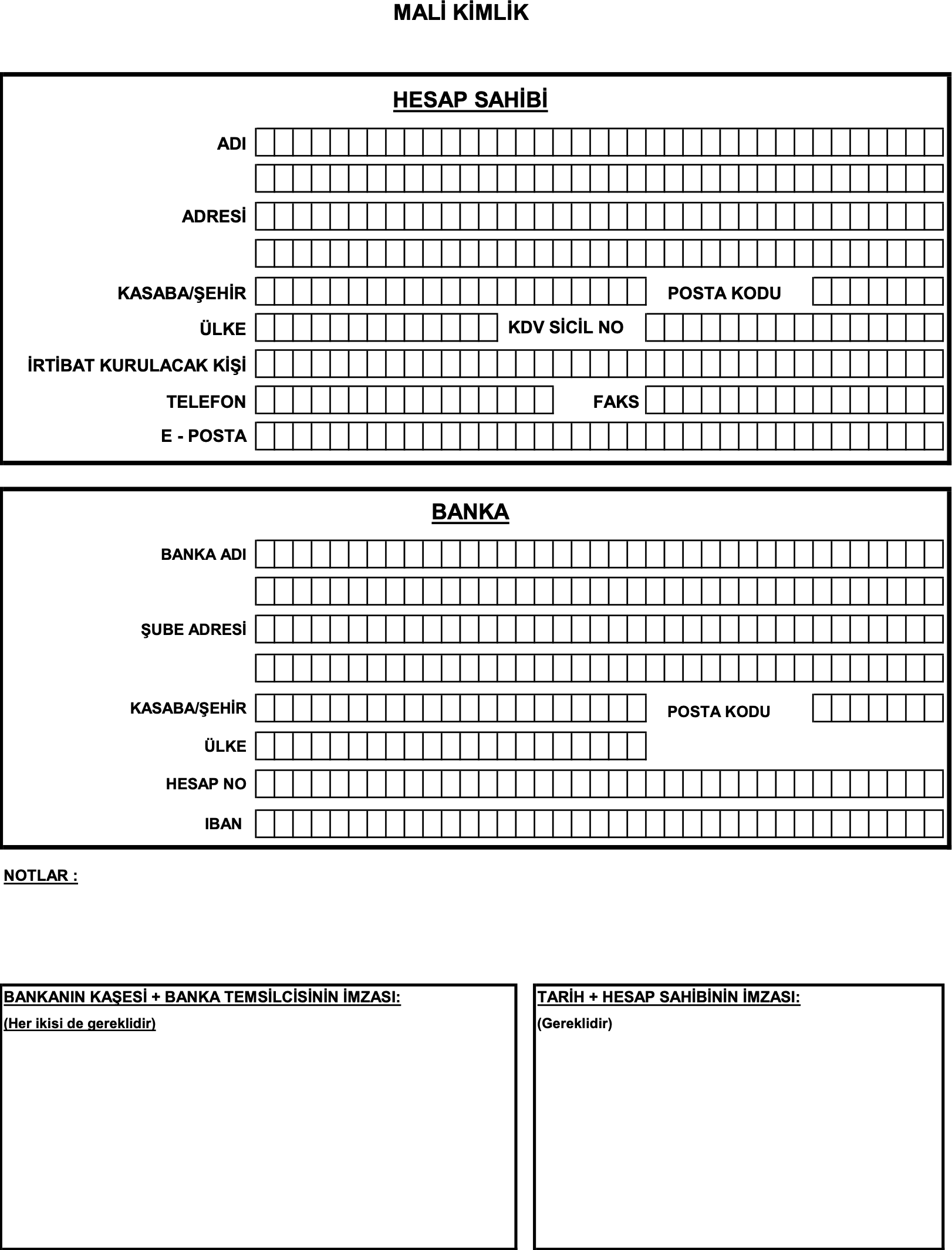 TÜZEL KİMLİK FORMU	(Söz. EK: 5b) GERÇEK KİŞİTARİH VE İMZATARİH VE İMZAKİLİT PERSONELİN MESLEKİ DENEYİMİ	Söz. Ek-5cÖZGEÇMİŞ(Azami 3 sayfa + 3 sayfa ek)Sözleşmede önerilen pozisyon:Soyadı:Adı:Doğum yeri ve tarihi:Tabiyeti:Medeni durumu:Adres (telefon/faks/e-posta):Eğitim:Yabancı Dil(1’den 5’e kadar bir ölçeğe göre, 5 en iyi):Mesleki kurumlara üyeliği:Diğer yetenekler (mesela bilgisayar bilgisi, vb.):Mevcut pozisyon:Mesleki deneyim süresi:Kilit özellikleri:Bölgesel deneyimi:Mesleki deneyim:Diğerleri:15a.Yayınlar ve seminerler: 15b.	Referanslar:İmza ....................................................(istekli adına imza atmaya yetkili kişi ya da kişiler)Tarih ............................................TESİS, ARAÇ ve EKİPMAN	Söz. Ek-5d(Yapım işi alımlarında ihale kapsamında talep edilmiş ise)Sözleşmenin uygulanması için teklif edilen ve kullanıma hazır tesisler/ekipmanlar:İmza ....................................................(istekli adına imza atmaya yetkili kişi ya da kişiler)Tarih ............................................ORTAK GİRİŞİMLER HAKKINDA BİLGİ	Söz. Ek-5e(İhaleye ortak girişim ya da konsorsiyum olarak teklif sunulacaksa istekli bu formu dolduracaktır.)1	Adı ......................................................................................2	Yönetim kurulunun adresi .................................................................................................................................................... Teleks ..........................................................Telefon .........................Faks ..................................E-posta .....Sözleşme Makamının bulunduğu devletteki temsilcisi, eğer varsa (yabancı bir lider ortağı olan ortak girişim / konsorsiyumlar için)Ofis adresi ............................................................................................................................................................................. Teleks ..........................................................Telefon ..............................Faks .........................................Ortakların isimlerii)	..............................................................................................ii)	..............................................................................................iii)	..............................................................................................vb. ............................................................................................Lider ortağın adı....................................................................................................................................................................................................Ortak girişim/konsorsiyumun oluşumu ile ilgili anlaşma i)	İmza tarihi: ................................................................ii)	Yeri: ...................................................................................iii)	Ek – ortak girişim / konsorsiyum sözleşmesiOrtakların her biri tarafından yapılacak işlerin türü de belirtilerek ortaklar arasında önerilen iş bölümü (% olarak)..........................................................................................................................................................................................................................................................................................................................................................................................................................................................................................................İmza ....................................................(istekli adına imza atmaya yetkili kişi ya da kişiler)Tarih ............................................Bölüm C: Diğer Bilgiler<Sözleşme Makamının anteti>Kısa Liste<İhale konusu>, <İlçe/İl>, Türkiye<“Pazarlık Usulü” uygulanacak ihalelerde Değerlendirme Komitesi tarafından yapılacak inceleme ve araştırma sonucunda, teklif sunmak üzere davet edilecek adayların yer aldığı listedir. Davet mektubuna eklenerek adayların kimlerle yarışacağını bilmeleri sağlanacaktır.>Kısa listede yer alan adayların adları: < Alfabetik, sıralanmış liste >(Not: İhalenin geçerli olması için en az 5 adayın belirlenmesi gerekmektedir)Kısa liste, Sözleşme Makamının onayına istinaden Komitemiz tarafından adayların; teknik yeterlikleri ve satın alma konusu iş sektöründe ticari geçmişi ve itibarları, faaliyet alanı itibariyle ihale konusu benzer işlerde teknik yeterliği, iş bitirme belgeleri göz önünde bulundurularak hazırlanmıştır.Değerlendirme Komitesiİdari Uygunluk Değerlendirme Tablosu<Projenizin adı>Teklif No.   	Adı:	 İdari Uygunluk TablosuTeknik Değerlendirme TablolarıHizmet Alımı İhaleleri İçinÖnerilen teknik kriterler ve ağırlıkları aşağıda verilmiştir. Bu kriter ve ağırlıklar alınacak olan hizmetin koşullarına göre değiştirilebilir.Değerlendirici:Ad-Soyad İmza(Değerlendirme Komitesinin başkan ve üyeleri yukarıdaki tabloyu ayrı ayrı dolduracaktır.)Mal Alımı ve Yapım İşi İhaleleri İçinTEKNİK DEĞERLENDİRME TABLOSUSözleşme başlığı	: … … … … … … … … …Yayın Referansı	: … … … … … … … … …Başkan 			Üye			Üye 			Üyeİmza 			İmza 			İmza 			İmzaBölüm D: Teklif Sunum FormuBölüm D. Teklif Sunum Formu< İsteklinin Anteti>Referans: < her bir ihale davet mektubu için>Sözleşme adı: < Sözleşme başlığı >  Lot başlığı: < Lot başlığı, ihale lotlara bölünmüş ise>Teklif teslim formunun bir adet imzalanmış aslı (mali kimlik formu, tüzel kişilik formu ve sunulması gereken diğer beyannameler de dahil) <rakam> kopyasıyla birlikte teslim edilmek üzere hazırlanmış olmalıdır.İSTEKLİNİN KİMLİĞİİLETİŞİM KURULACAK KİŞİ (bu teklif için)3.BEYANNAME(LER)Teklifin tarafı olarak, bu formun 1. maddesinde tanımlanan tüzel kişilik, ekteki formatta kullanılan imzalı beyannameyi teslim etmelidir.TAAHHÜTNAMEBen, yukarıda adı geçen isteklinin imza atmaya yetkili kişisi olarak, yukarıda belirtilen ihale süreci için hazırlanan ihale dosyalarını okuyup kabul ettiğimizi, hiçbir koşul ve kısıtlama öne sürmeden beyan ederim. İhale dosyasında belirlenen <hizmetleri sağlamayı / malları tedarik etmeyi / yapım işini üstlenmeyi>, Teknik Teklifimizi oluşturan aşağıdaki belgeler ve mühürlenmiş ayrı bir zarfla teslim edilen Mali Teklifimize dayanarak teklif ediyoruz.Mali ve Ekonomik Durum BelgeleriUzmanlık Alanı ve Deneyim BelgeleriPlanlar – Çizimler (sadece yapım işleri için)Organizasyon ve Metodoloji (sadece hizmet alımları için)Kilit uzmanlar (Kilit uzmanların listesi ve özgeçmişlerden oluşur) (hizmet alımları ve istenmiş ise diğer alımlar için)İsteklinin beyannamesi (teklifi konsorsiyum veriyorsa, her konsorsiyum üyesinden bir adet olmak üzere)Her Kilit uzmanın imzaladığı münhasırlık ve müsaitlik bildirimi (sadece hizmet alımları için)İhalenin kazanılması halinde ödemelerin yatırılacağı banka hesabının ayrıntılarını içeren doldurulmuş mali kimlik formuDoldurulmuş Tüzel Kişilik FormuBu teklif, İsteklilere Talimatların 25. maddesinde belirtilmiş olan geçerlilik süresince geçerlidir. İstekli adına.Beyanname Formatı(Teklif teslim formunun 3. Maddesinde belirtilen beyanname formatı)<Tüzel kişiliğin antetli kağıdına yazılarak sunulacaktır><Tarih><Sözleşme Makamı (Yararlanıcı)nın ismi ve adresi>Referansınız: < Davet tarihi> Sayın Yetkili,TEKLİF SAHİBİNİN BEYANIYukarıda belirtilen ihale davet mektubunuza atfen, biz, <Tüzel kişiliğin ad(lar)ı> olarak,İşbu teklifi bu ihale için <liderliği tarafımızca üstlenilmiş olarak / bireysel olarak> sunduğumuzu ve aynı ihaleye verilen tekliflerde başka bir şekil ve formda katılımcı olmadığımızı;İsteklilere Talimatlarda sayılan, ihalelere katılımcı olmamızı engelleyen durumlardan birine dahil olmadığımızı;İsteklilere Talimatlarda açıklanan yasak fiil ve davranışlarda bulunmayacağımızı ve etik kurallara uyacağımızı ve özellikle teklif teslim dönemi içerisinde diğer adaylar ya da ihale kapsamındaki kimselerle mevcut ya da potansiyel hiçbir çıkar çatışması ya da bağlantı içinde olmadığımızı;Başvuru formunda yalnızca kendi tüzel kişiliğimizin kaynak ve deneyimine dair bilgiyi sağladığımızı;Teklif süreci ya da sözleşmenin uygulanmasının herhangi bir aşamasında, üstte belirtilen durumlarda herhangi bir değişiklik olması halinde, Sözleşme Makamını hemen bilgilendireceğimizi veBu teklif sürecinde kasti olarak verilen herhangi bir yanlış ya da eksik bilginin, bu ihaleden ya da Kalkınma Ajansları tarafından finanse edilen diğer ihalelerden hariç tutulmamızla sonuçlanacağını kabul ettiğimizi,beyan ederiz.Teklifimizin kabulü halinde, gerekirse, İsteklilere Talimatlarda açıklanan ihale dışı bırakılma durumlarından herhangi birine dahil olmadığımızı, yasal belgelerle ispatlamayı taahhüt ediyoruz. Formların ve delil niteliğindeki belgelerin üzerlerindeki tarih, son teklif teslim tarihinin 180 gün öncesinden daha eskiye ait olmayacaktır.İstendiği takdirde, bu ihale dosyasında belirtilen teklif için gerekli seçim kriterleri ile ilgili, mali ve ekonomik durumumuzun sürekliliği ve teknik - mesleki kapasitemiz hakkında kanıt sağlamayı taahhüt ediyoruz.İhale kararının bildirilmesinden sonra, 15 takvim günü içinde bu kanıtı sağlayamamamız ya da eksik / yanlış bilgi vermiş olmamız durumunda ihale kararının hükümsüz sayılacağından haberdar olduğumuzu bildiririz.Saygılarımla<Tüzel kişiliğin yetkili temsilcisinin imzası><Tüzel kişiliğin yetkili temsilcisinin adı ve ünvanı >Hizmet Alımı İhalelerinde Kilit Uzmanlar İçin Münhasırlık ve Müsaitlik Taahhüdü<Bu beyanın metni değiştirilemez. Yalnızca ihale duyurusu referans numaranızı ekleyiniz. Süre başlangıç bitiş tablosu uzman tarafından doldurulup form imzalanacaktır.>YAYIN REFERANSI: 	Aşağıda imzası olan ben, yukarıda belirtilen hizmet ihalesinde yer almak üzere isteklinin adı ile katılmayı kabul ettiğimi beyan ediyorum. Bu teklif seçildiği takdirde, özgeçmişimin sunulduğu konum için öngörülen aşağıda belirtilen süre ya da sürelerde çalışmak istediğimi ve çalışabileceğimi beyan ediyorum:Doğu Akdeniz Kalkınma Ajansı tarafından finanse edilen ve yukarıdaki sürelerde benim hizmetimi gerektirecekbaşka bir projede yer almadığımı teyit ederim.Bu bildirimi yaparak, bu ihale sürecine teklif veren başka bir istekliye kendimi aday olarak göstermeyeceğimi kabul ediyorum. Eğer bunu yaparsam, ihale sürecinden dışlanacağımın ve tekliflerin reddedilebileceğinin farkındayım. Ayrıca, Kalkınma Ajansları tarafından finanse edilen diğer teklif ve sözleşme süreçlerinden ihale dışı bırakılmaya maruz kalabileceğimi de biliyorum.Bunlara ek olarak, bu teklifin başarılı olması halinde, hastalık ya da benzeri önemli bir sebep haricinde, görevimin ve hizmetlerimin başlaması beklenen tarihte olmam gereken yerde mevcut olmamam durumunda, Kalkınma Ajansları tarafından mali destek sağlanan diğer teklif ve sözleşme süreçlerinden dışlanacağımın ve ayrıca ihale kararının geçersiz ve hükümsüz sayılacağının tam olarak bilincinde olduğumu onaylarım.Değerlendirme Komitesi Tayini<Not: Mal Alımı ve Hizmet Alımı ihalelerinde, birisi başkan ve hepsi eşit oy hakkına sahip olmak üzere en az üç kişiden, Yapım İşleri ihalelerinde ise en az beş kişiden oluşan bir Değerlendirme Komitesi tayin edilmelidir. Bu belge Sözleşme Makamı yetkilisi tarafından onaylandıktan sonra ihale işlem dosyasında muhafaza edilecektir.>Tarafsızlık ve Gizlilik Beyanı4İhale referansı: 	Aşağıda imzası bulunan ben, işbu belge ile yukarıda bahsi geçen ihale prosedürünün değerlendirmesine katılmayı kabul ettiğimi beyan ederim. Bu beyanda bulunarak, bu ihale prosedürü ile ilgili olarak bugüne kadar, değerlendirme süreci ile ilgili harici eylemler için ihale değerlendirme ve sözleşme prosedürlerine yönelik, Kalkınma Ajansları tarafından sağlanan mali destekler kapsamındaki satın almalarda uygulanacak ilgili rehberler ve mevzuat hükümleri de dahil olmak üzere mevcut bilgileri edinmiş olduğumu doğrularım.Sorumluluklarımı tarafsız ve adil bir şekilde yerine getireceğimi beyan ederim.Değerlendirme sürecinin sonucundan kazanç sağlaması olası tüm taraflardan bağımsızım 5 , 6 . Bildiğim ve inandığım kadarıyla, herhangi bir tarafın gözünde bağımsızlığım konusunda soru işareti yaratabilecek olan ve geçmişte veya bugün var olan veya öngörülebilir gelecekte ortaya çıkması muhtemel olan hiçbir gerçek veya koşul mevcut değildir. Bu tür bir durumun değerlendirme süreci içerisinde ortaya çıkması, bu tür bir ilişkinin var olması veya kurulmuş olduğu yolunda ortaya çıkması halinde, bunu derhal beyan edeceğim ve değerlendirme sürecine katılımıma derhal son vereceğim.Geçmiş 3 yıl içinde isteklinin, onların konsorsiyum üyeleri ya da alt yüklenicileri tarafından çalıştırılmadığımı beyan ederim. Ayrıca bildiğim kadarıyla, isteklileri değerlendirmedeki yeteneğim konusunda şüphe uyandıracak durumum olmadığını beyan ederim.Değerlendirmenin bir sonucu olarak veya değerlendirme sırasında bana ifşa edilen veya tarafımdan keşfedilen veya hazırlanan herhangi bir bilgi veya belgeyi (“gizli bilgiler”) güvende ve gizli tutmayı ve bu tür bilgileri herhangi bir üçüncü tarafa ifşa etmemeyi kabul ediyorum. Aynı zamanda, temin edilen herhangi bir yazılı bilgi veya standart formun kopyalarını tutmamayı da kabul ediyorum.Gizli bilgiler, işbu Beyanı imzalamayı ve bu Beyanın şartları ile bağlı olmayı kabul etmedikleri sürece hiçbir çalışana veya uzmana ifşa edilmeyecektir.4	Değerlendirme sürecine katılacak olan herkes tarafından doldurulacaktır (oy versin veya vermesin değerlendirme komitesinin üyeleri ve herhangi bir gözlemci dahil olmak üzere)5	Geçmişte veya halihazırda doğrudan veya dolaylı olarak, mali, mesleki veya diğer türde bir ilişkinin var olup olmadığının dikkate alınması6	İhaleye / İhale davetine doğrudan veya dolaylı olarak katılan birey, bir konsorsiyumun üyesi, ortaklardan herhangi biri veya bunlar tarafından teklif edilen taşeronlar.Teklif Alındı Belgesi ÖrneğiNot: Sözleşme Makamı ihalesi kapsamında istekliler tarafından teslim edilen teklifleri kayıt altına alacak ve teklif sahiplerine tekliflerini teslim ettiklerine dair bu belgeyi imzalayarak vereceklerdir.Teklif Açılış Kontrol ListesiMali Teklif Oturumu Teklif Açılış TutanağıZaman çizelgesiTeklif veren istekliler ve mali teklifleriGeri çekilen tekliflerAşağıda belirtilen istekliler teklif tekliflerini geri çekmişlerdir(herhangi bir teklifin geri çekilmiş olması halinde):Gözlemci(ler)İmzalarTeklif Değerlendirme Raporuİhale No	:  	İhale Adı	:	 İhale Bedeli	:	 Uygulanan Usul      :  	Yukarıda adı geçen ihale için aşağıdaki firmalar davet edilmiştir / müracaat etmiştir.Aşağıdaki firmalar tekliflerini zamanında tarafımıza teslim etmiştir:Değerlendirme Komitesi bu belgeye ekli değerlendirme tablosunu kullanarak tüm teklifleri incelemiştir. Aşağıdaki teklifler şartları karşılayamadığından değerlendirme dışı bırakılmıştır:* <uygun olmayan menşe>, <teknik şartnameye uygun olmaması>, <imzalanmamış evrak>, <uygun olmayan teslimat koşulları>Değerlendirmeyi geçen teklifler aritmetik hata kontrolü yapıldıktan ve bulunan hatalar resen düzeltildikten sonra aşağıdaki gibi sıralanmıştır:SonuçDeğerlendirme Komitesi ihalenin aşağıdaki gibi verilmesini önermektedir:Hizmet Alımı İhaleleri İçin Değerlendirme Tablosu ÖrneğiAşağıdaki tablo teknik tekliflerin Değerlendirme Komitesi üyeleri tarafından ayrı ayrı değerlendirilip puanlandıktan sonra, ortalama teknik puanların bulunması ve eşik değeri geçen tekliflerin mali puanlarının hesaplanması için açıklayıcı bir örnektir.* Sadece 80 puanın üzerindeki teklifler mali değerlendirmeye alınır.Tarih(Değerlendirme Komitesi) imzaları:Seçilmeyen İstekliye Mektup< İsteklinin Adresi >Sözleşme başlığı	: Yayın referansı	:Sayın < İlgilinin İsmi >< Sözleşme Makamının Anteti >< Tarih >Yukarıda belirtilen ihale sürecine katılımınız için teşekkür ederiz. Ancak, gönderdiğiniz teklif aşağıdaki sebeplerden dolayı seçilmemiştir.[Geçerli olmayan satırları siliniz]Teklifiniz son teslim tarihinden önce elimize ulaşmamıştır.   Teklifiniz idari uygunluk şartlarını karşılamamaktadır.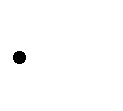   Teknik teklifiniz şartnamede belirtilen özellikleri taşımamaktadır.   Mali teklifiniz, sözleşme için mevcut azami bütçeyi aşmaktadır.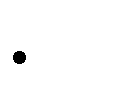   Teklifiniz teknik olarak uygun bulunan teklifler içerisinde en ekonomik teklif değildir.   Teklifiniz teknik olarak uygun bulunan teklifler içerisinde en ucuz teklif değildir.… … … … … … … … …İhalenin	… .-TL tutarında teklif veren <seçilen isteklinin adı> üzerine kaldığı bilginize sunulur.Bundan sonraki projelerimizdeki girişimlerimize aktif olarak ilgi göstermeye devam etmenizi temenni ederiz.Saygılarımla,Sözleşme Makamı Adına< isim >< imza >Sözleşmeye Davet Mektubu[Sözleşme Makamının Anteti]SAYI	:KONU	: Sözleşmeye davetİhale kararının onaylandığı tarih	: _ _/_ _/_ _ _ _Bu mektup _ _/_ _/	tarihinde tarafınıza [elden verilmiştir / iadeli taahhütlü olarak posta yoluyla gönderilmiştir /faks ile iletilmiştir].[isteklinin adresi]Sayın [isteklinin adı veya ticaret unvanı],İLGİ	: _ _/_ _/_ _ _ _ tarihinde,	sıra numarası ile kayda alınan teklifiniz.[işin adı] işine ait ihale uhdenizde kalmıştır. Tebliğ tarihinden itibaren en geç yedi (7) gün içinde ihale tarihi itibarıyla idari şartnamede sayılan ihaleye katılamayacak olanlar kapsamında olmadığınıza dair belgeler [ ile ihale bedelinin % 6’sı oranında kesin teminatı vermek] ve gerekli olan diğer işlemleri de tamamlamak suretiyle ihale konusu işe ilişkin sözleşmeyi en geç ( ) gün7 içerisinde imzalamanız gerekmektedir.Saygılarımızla.Sözleşme Makamı Yetkilisi Adı SOYADIİmza7 İşin niteliği, teminat istenip istenmediği, isteklinin uyruğu vb hususlar göz önünde bulundurularak makul bir süre tanımlanacaktır.YüklenicininYüklenicininSözleşme MakamınınSözleşme MakamınınAdı:Adı:Unvanı:Unvanı:İmzası:İmzası:Tarih:Tarih:mmKg/m80,395100,617120,888mmKg/m141,208161,578181,998202,466222,984243,551264,168284,8341234567KalemTanımBirimMiktarBirim Fiyat (TL)Tutar (TL)KDV (TL)1İNŞAAT İŞLERİ2ELEKTRİK İŞLERİ3MEKANİK İŞLERİ4ARTEZYEN KUYUSU....NToplam Teklif Tutarı (rakam ve yazı ile)Toplam Teklif Tutarı (rakam ve yazı ile)Toplam Teklif Tutarı (rakam ve yazı ile)Toplam Teklif Tutarı (rakam ve yazı ile)Toplam Teklif Tutarı (rakam ve yazı ile)123İşin TanımıTutar (TL)KDV (TL)Teknik Şartname uyarınca projesinde tanımlanmış bina yapımı50.0009.000Arızi giderler (ara toplamın %5-10 arası bir miktar)Toplam Teklif Tutarı (rakam ve yazıyla)BİRİM FİYAT POZ TARİFLERİİşin Adı: KİREÇLİK YARMA ORTAK ÜRETİM TESİSİİşin Adı: KİREÇLİK YARMA ORTAK ÜRETİM TESİSİSıra No11Poz No15.120.100115.120.1001TanımMakine ile yumuşak ve sert toprak kazılması (serbest kazı)Makine ile yumuşak ve sert toprak kazılması (serbest kazı)BirimM3M3TarifiYumuşak ve sert toprak zeminde; makina ile kazının yapılması, taşıtlara yüklenmesi, 25 metreye kadar taşınması, depo, imla veya sedde yerinde boşaltılması, serilmesi, inşaat yapıldıktan sonra kazı yerinde kalan boşlukların doldurulması, kazı yeri, depo ve dolgunun tesviyesi ve düzeltilmesi için yapılan her türlü malzeme ve zayiatı, işçilik, araç ve gereç giderleri, müteahhit genel giderleri ve kârı dâhil, 1 m³ kazı fiyatı:ÖLÇÜ:Kazının hacmi kazı projesi üzerinden hesaplanır. NOT:1)Bu birim fiyata 25 metre dışındaki taşıma, dolgunun sulama ve sıkıştırma bedelleri dâhil değildir. 2)Derinlik zammı ödenmez.Sıra No22Poz No15.150.100315.150.1003TanımBeton santralinde üretilen veya satın alınan ve beton pompasıyla basılan, C 16/20 basınç dayanım sınıfında, gri renkte, normal hazır betond dâhil)Beton santralinde üretilen veya satın alınan ve beton pompasıyla basılan, C 16/20 basınç dayanım sınıfında, gri renkte, normal hazır betond dâhil)BirimM3M3TarifiBeton üretimine uygun komple beton tesisinde (asgari 60m3/sa kapasiteli, dört gözlü agrega bunkerli kompresörlü ve kumanda kabini ile birlikte bilgisayar kontrollü, min. 50 ton kapasiteli çimento silosu bulunan konveyör bant sistemli, geri kazanım ünitesi, agrega ve beton deneylerini yapabilecek kapasitede laboratuar, jeneratör, yeteri kadar transmikser ve mobil beton pompası ile en az bir adet yükleyici, katkı tankı ve katkı tartı bunkeri, nem ölçer ve benzeri her türlü ekip ve ekipmana sahip periyodik kalibrasyonu yapılmış beton üretim tesisi) standardına ve projesine uygun, yıkanmış, elenmiş granülometrik kum-çakıl ve/veya kırmataş,çimento, su ve gerektiğinde katkı malzemesi ile C 16/20 sınıfında üretilen veya bu niteliklere sahip beton tesisinden satın alınan hazır beton harcının; beton kalite kontrollerinin yapılması, transmikserlere yüklenmesi, işyerine kadar nakli, döküm yerine beton pompası ile basılması, yerleştirilmesi, vibratör ile sıkıştırılması, sulanması, soğuktan, sıcaktan ve diğer dış tesirlerden korunması ve bakımının yapılması, gerekli ve yeter sayıda deney için numune alınması ve gerekli deneylerin yapılması, için gerekli her türlü işçilik, malzeme ve zayiatı, makine araç, gereç ve laboratuar giderleri, işyerindeki her türlü yatay ve düşey taşımalar, yükleme ve boşaltmalar, beton bünyesine giren granülometrik kum çakıl veya kırmataşın ve çimentonun temin edildiği, üretildiği veya satın alındığı yerden taşıtlara yüklenmesi, beton tesisine nakli, taşıtlardan boşaltılması, istifi, beton tesisine konulması, beton bünyesinde ve sulama için kullanılan suyun temini ve nakli, beton tesisi ve diğer tüm ekipmanların temini ve amortisman giderleri ile her türlü diğer giderler ve müteahhit genel giderleri ve kârı dâhil, yerinde dökülmüş ve basınç dayanımı C 16/20 olan gri renkte, normal hazır betonun 1 m³fiyatı:ÖLÇÜ:Projedeki boyutlar üzerinden hesaplanır. NOT:Üretilen veya satın alınan betonun üretildiği tesisin, TSE ve mevzuatının gerektirdiği diğer belgelere sahip olması ve bubelgeleriimalata başlamadan önce idareye vermesi zorunludur. İbraz edilen belgelerin uygun olduğunun tespit ve kullanılmasına müsaade edilmesi kaydıyla ancak, bu tesiste üretilen veya satın alınan ve yürürlükteki mevzuatına göre piyasa arz koşullarını da taşıyan uygunluk belgeli betonun imalatta kullanılması mümkün olacaktır.Betonun satın alınarak temin edilmesi halinde, üzerinde işin adı da belirtilmiş olan faturaların birer suretinin ödeme belgelerine eklenmesi zorunludur.Beton bünyesine ilave olarak konulacak katkı malzemesinin bedeli ayrıca ödenecektir.Pompa kullanılmaması halinde analizden pompa bedeli düşülür.Sıra No33Poz No15.150.100715.150.1007TanımBeton santralinde üretilen veya satın alınan ve beton pompasıyla basılan, C 35/45 basınç dayanım sınıfında, gri renkte, normal hazır beton d dahil)Beton santralinde üretilen veya satın alınan ve beton pompasıyla basılan, C 35/45 basınç dayanım sınıfında, gri renkte, normal hazır beton d dahil)BirimM3M3TarifiBeton üretimine uygun komple beton tesisinde (asgari 60m3/sa kapasiteli, dört gözlü agrega bunkerli kompresörlü ve kumanda kabini ile birlikte bilgisayar kontrollü, min. 50 ton kapasiteli çimento silosu bulunan konveyör bant sistemli, geri kazanım ünitesi, agrega ve beton deneylerini yapabilecek kapasitede laboratuar, jeneratör, yeteri kadar transmikser ve mobil beton pompası ile en az bir adet yükleyici, katkı tankı ve katkı tartı bunkeri, nem ölçer ve benzeri her türlü ekip ve ekipmana sahip periyodik kalibrasyonu yapılmış beton üretim tesisi) standardına ve projesine uygun, yıkanmış, elenmiş granülometrik kum-çakıl ve/veya kırmataş,çimento, su ve gerektiğinde katkı malzemesi ile C 35/45 sınıfında üretilen veya bu niteliklere sahip beton tesisinden satın alınan hazır beton harcının; beton kalite kontrollerinin yapılması, transmikserlere yüklenmesi, işyerine kadar nakli, döküm yerine beton pompası ile basılması, yerleştirilmesi, vibratör ile sıkıştırılması, sulanması, soğuktan, sıcaktan ve diğer dış tesirlerden korunması ve bakımının yapılması, gerekli ve yeter sayıda deney için numune alınması ve gerekli deneylerin yapılması, için gerekli her türlü işçilik, malzeme ve zayiatı, makine araç, gereç ve laboratuar giderleri, işyerindeki her türlü yatay ve düşey taşımalar, yükleme ve boşaltmalar, beton bünyesine giren granülometrik kum çakıl veya kırmataşın ve çimentonun temin edildiği, üretildiği veya satın alındığı yerden taşıtlara yüklenmesi, beton tesisine nakli, taşıtlardan boşaltılması, istifi, beton tesisine konulması, beton bünyesinde ve sulama için kullanılan suyun temini ve nakli, beton tesisi ve diğer tüm ekipmanların temini ve amortisman giderleri ile her türlü diğer giderler ve müteahhit genel giderleri ve kârı dâhil, yerinde dökülmüş ve basınç dayanımı C 35/45 olan gri renkte, normal hazır betonun 1 m³fiyatı:ÖLÇÜ:Projedeki boyutlar üzerinden hesaplanır. NOT:Üretilen veya satın alınan betonun üretildiği tesisin, TSE ve mevzuatının gerektirdiği diğer belgelere sahip olması ve bu belgeleri imalata başlamadan önce idareye vermesi zorunludur. İbraz edilen belgelerin uygun olduğunun tespit ve kullanılmasına müsaade edilmesi kaydıyla ancak, bu tesiste üretilen veya satın alınan ve yürürlükteki mevzuatına göre piyasa arz koşullarını da taşıyan uygunluk belgeli betonun imalatta kullanılması mümkün olacaktır.Betonun satın alınarak temin edilmesi halinde, üzerinde işin adı da belirtilmiş olan faturaların birer suretinin ödeme belgelerine eklenmesi zorunludur.Beton bünyesine ilave olarak konulacak katkı malzemesinin bedeli ayrıca ödenecektir.Pompa kullanılmaması halinde analizden pompa bedeli düşülür.Sıra No44Poz No15.160.100315.160.1003TanımØ 8- Ø 12 mm nervürlü beton çelik çubuğu, çubukların kesilmesi, bükülmesi ve yerine konulmasıØ 8- Ø 12 mm nervürlü beton çelik çubuğu, çubukların kesilmesi, bükülmesi ve yerine konulmasıBirimTONTONTarifiNervürlü beton çelik çubuğunun detay projesine göre kesilip bükülerek hazırlanması yerine konması, bağlanması için demir, bağlama teli ve gerekli her türlü malzeme ve zayiatı, inşaat yerindeki yükleme, yatay ve düşey taşıma, boşaltma, işçilik, müteahhit genel giderleri ve kârı dâhil, 1 ton fiyatı:ÖLÇÜ:Betonarme detay resimlerine göre kroşeler ile birlikte demirin boyu ölçülür.Çelik çubukların ağırlıkları aşağıdaki cetvelden alınır.Projede gösterilmeyen çelik çubuklar ve ekler hesaba katılmaz.Cetveldeki (m) ağırlıkları hesaba esastır. Bağlama teli, çelik çubuk sıraları arasında kullanılacak çelikler ve zayiat analizde dikkate alındığından, ayrıca ödeme yapılmaz.Çap (Ø) Birim Ağırlığı mm	Kg/m8	0,39510	0,61712	0,888Sıra No55Poz No15.160.100415.160.1004TanımØ 14- Ø 28 mm nervürlü beton çelik çubuğu, çubukların kesilmesi, bükülmesi ve yerine konulması.Ø 14- Ø 28 mm nervürlü beton çelik çubuğu, çubukların kesilmesi, bükülmesi ve yerine konulması.BirimTONTONTarifiNervürlü beton çelik çubuğunun detay projesine göre kesilip bükülerek hazırlanması yerine konması, bağlanması için demir, bağlama teli ve gerekli her türlü malzeme ve zayiatı, inşaat yerindeki yükleme, yatay ve düşey taşıma, boşaltma, işçilik, müteahhit genel giderleri ve kârı dâhil, 1 ton fiyatı:ÖLÇÜ	:Betonarme proje demir donatı detaylarına göre kroşeler ile birlikte demirin boyu ölçülür.Çelik çubukların ağırlıkları aşağıdaki cetvelden alınır.Projede gösterilmeyen çelik çubuklar ve ekler hesaba katılmaz.Cetveldeki (m) ağırlıkları hesaba esastır. Bağlama teli, çelik çubuk sıraları arasında kullanılacak çelikler ve zayiat analizde dikkate alındığından, ayrıca ödeme yapılmaz.Çap (Ø) Birim Ağırlığı mm	Kg/m14	1,20816	1,57818	1,99820	2,46622	2,98424	3,55126	4,16828	4,834Sıra No66Poz No15.165.100315.165.1003TanımHer çeşit profil, çelik çubuk ve çelik saçlarla karkas, (çerçeve) inşaat yapılması, yerine tespitiHer çeşit profil, çelik çubuk ve çelik saçlarla karkas, (çerçeve) inşaat yapılması, yerine tespitiBirimTONTONTarifiHer çeşit profil, çelik çubuk, çelik, saçlarla projesine göre her yükseklik ve açıklıkta karkas inşaat yapılması, parçaların perçin, bulon ve kaynakla eklenmesi, bütün aksamın yerine monte edilmesi, her türlü malzeme ve zayiatı, inşaat yerindeki yükleme, yatay ve düşey taşıma, taşıyıcı iskele veya kaldırma tertibatı, boşaltma, işçilik, müteahhit genel giderleri ve kârı dâhil, (boya bedeli hariç) yapılması ve yerine konulması, 1 ton fiyatı:ÖLÇÜ:Ölçmede tartı esastır, kullanılan profil demiri perçin, cıvata,ek levhaları ve benzeri tespit elemanları birlikte boyanmadan ve montajdan önce tartılır ve ataşmana geçirilir.Ancak idareler lüzum gördüğü takdirde, proje boyutları üzerinden bütün profillerin ve düğüm noktaları levhalarının cetveldeki ağırlıklarına nazaran tartı ağırlığını tahkik edebilir. Bu tartı neticesinde; cetvellere nazaran % 7 ağırlık fazlasına kadar ödeme yapılır. % 7 den fazla ağırlık dikkate alınmaz. Hesap tahkikinde perçin ve cıvata delikleri dolu alınır. Bu tartı neticesinde bulunan ağırlığın cetveldekinden az olması halinde yapılan imalâtın idarece kabul edilmesi şartıyla tartı esas alınır.Sıra No77Poz No15.180.100315.180.1003TanımPlywood ile düz yüzeyli betonarme kalıbı yapılmasıPlywood ile düz yüzeyli betonarme kalıbı yapılmasıBirimM2M2TarifiProje ve şartnamesine göre; iç yüzeyi yağlanmış 21 mm kalınlığında plywood (film kaplı) suni tahtalardan düz yüzeyli beton ve betonarme kalıbı yapılması, gerekli görülen vibrasyona dayanacak şekilde takviye edilmesi, kalıbın sökülmesi, bu işler için gerekli gerekli her türlü malzeme ve zayiatı ile işçilik, iş yerinde yatay-düşey taşıma, yükleme-boşaltma, müteahhit genel giderleri ve kârı dâhil, 1 m² fiyatı:ÖLÇÜ	:Kalıp gören yüzler projesinden veya yerinde ölçülerek hesaplanır. Boşluk hacmi çıkarılmayan imalât deliklerinin çevre kalıpları ölçüye dâhil edilmez. Deliğin kalıp tarafındaki yüzünden delik boşluğu çıkarılmaz.NOT	:Kalıp iskelesi ayrıca ödenir.Kalıptan çıkan malzeme müteahhide aittir.Sıra No88Poz No15.190.100315.190.1003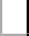 TanımKuvars-korund agregalı (gri) yüzey sertleştirici ve kür uygulaması (taze betonda)Kuvars-korund agregalı (gri) yüzey sertleştirici ve kür uygulaması (taze betonda)BirimM2M2TarifiProjesine uygun dökülmüş beton üzerine, birinci aşamada Kuvars-Korund agregalı gri yüzey sertleştiricinin yaklaşık 3,5 kg/m² sarfiyatla, homojen dağılacak şekilde serpilemesi, perdah makinası ile tepsi perdah yapılması, ikinci aşamada Kuvars-Korund agregalı gri yüzey sertleştiricinin yaklaşık 1,5 kg/m² sarfiyatla, homojen dağılacak şekilde serpilemesi ve betonun prizini alıncaya dek perdah makinası ile tepsi perdah yapılması, ardından perdah makinası ile istenilen parlaklık elde edilinceye dek bıçak perdah yapılması, istenilen parlaklık elde edildikten sonra,akrilik esaslı sıvı kür malzemesinin 0,200 kg/m² sarfiyat ile fırça rulo yada püskürtme yöntemi ile yüzeye uygulanması her türlü malzeme ve zayiatı, işçilik, iş yerinde yükleme, yatay ve düşey taşıma, boşaltma ile müteahhit karı ve genel giderler dahil, 1 m² fiyatı:ÖLÇÜ:Proje üzerinden uygulama yapılan alan hesaplanır. NOT:Yüzey sertleştirci uygulamalarında birinci aşamada, kullanılacak toplam malzemenin yaklaşık 2/3'ü, ikinci aşamada ise kullanılacak toplam malzemenin yaklaşık 1/3' ü uygulanmalıdır.Sıra No99Poz No15.230.100615.230.1006Tanım19 cm kalınlığındaki taşıyıcı olmayan bimsbeton duvar blokları ile duvar yapılması (bimsbeton tutkalı ile) (min. 1,50 n/mm² ve 600-900 kg/m19 cm kalınlığındaki taşıyıcı olmayan bimsbeton duvar blokları ile duvar yapılması (bimsbeton tutkalı ile) (min. 1,50 n/mm² ve 600-900 kg/mBirimM2M2TarifiProjesine göre taşıyıcı olmayan bimsbeton duvar blokları ile bimsbeton tutkalı kullanılarak duvar yapılması için, inşaat yerindeki yükleme, yatay ve düşey taşıma, boşaltma, her türlü malzeme ve zayiatı, işçilik, araç ve gereç giderleri, müteahhit genel giderleri ve kârı dâhil, 1 m² fiyatı:ÖLÇÜ : Projesindeki boyutlar üzerinden hesaplanır. 0,10 m² den küçük boşluklar düşülmez.Sıra No1010Poz No15.275.110115.275.1101Tanım250/350 kg çimento dozlu kaba ve ince harçla sıva yapılması (dış cephe sıvası)250/350 kg çimento dozlu kaba ve ince harçla sıva yapılması (dış cephe sıvası)BirimM2M2Tarifi1 m3 dişli kuma 250 kg çimento katılması ile hazırlanan harçla ortalama 2 cm kalınlığında kaba sıva yapılması, üzerine 1 m3 mil kumuna 350 kg çimento ilavesiyle hazırlanan harçla ortalama 0,8 cm kalınlığında ince sıva yapılması, duvar yüzeyinin temizlenmesi, gerekli zamanlarda sulanması, her türlü malzeme ve zayiatı, işçilik, çalışma sehpaları, inşaat yerindeki yükleme, yatay ve düşey taşıma, boşaltma, müteahhit genel giderleri ve kârı dâhil, 1 m2 fiyatı:ÖLÇÜ : Sıvanan bütün yüzeyler projesi üzerinden hesaplanır.Sıra No1111Poz No15.275.110215.275.1102Tanım200/250 kg kireç/çimento karışımı kaba ve ince harçla sıva yapılması (iç cephe sıvası)200/250 kg kireç/çimento karışımı kaba ve ince harçla sıva yapılması (iç cephe sıvası)BirimM2M2Tarifi1 m3 dişli kuma 200 kg çimento ve 0,128 ton torbalı sönmüş kireç katılarak hazırlanan harçla ortalama 2 cm kalınlığında kaba sıva yapılması, üzerine 1 m3 mil kuma 250 kg çimento ve 0,076 ton torbalı sönmüş kireç katılarak hazırlanan harçla ortalama 0,8 cm kalınlığında ince sıva yapılması, gerekli zamanlarda sulanması, duvar yüzeyinin temizlenmesi, her türlü malzeme ve zayiatı, işçilik, çalışma sehpaları inşaat yerindeki yükleme, yatay ve düşey taşıma, boşaltma, müteahhit genel giderleri kârı dâhil,1 m2 fiyatı:ÖLÇÜ : Sıvanan bütün yüzeyler projesi üzerinden hesaplanır.Sıra No1212Poz No15.315.100215.315.1002TanımØ 100 mm çapında bir ucu muflu sert PVC yağmur borusu temini ve yerine tesbitiØ 100 mm çapında bir ucu muflu sert PVC yağmur borusu temini ve yerine tesbitiBirimMTMTTarifiPVC’den Ø100 mm çapında borunun temin edilmesi, kelepçelerin duvara tespit edilmesi, boruların oluktan itibaren dirseklerde dâhil olarak monte edilmesi, kelepçelerin galvanizli somunlu vida ile sıkılarak yağmur borularının duvara bağlanmasınıntamamlanması, her türlü bağlantı, dirsek ve müteferrik parçalan, malzeme ve zayiatı, işçilik, inşaat yerindeki yükleme, yatay ve düşey taşıma, boşaltma, müteahhit genel giderleri ve kârı dâhil, 1 m fiyatı :ÖLÇÜ : Yerine takılmış boru ekseninin boyu üzerinden ölçülür ve eğri kısımlara bir misli zam verilir.Sıra No1313Poz No15.320.100115.320.1001TanımMevcut ahşap, betonarme yada çelik aşıklar üzerine, 50 mm poliüretan yalıtımlı (üstü 0.50 mm kalınlıkta boyalı galvanizli sac ve altı 0.40 m galvanizli sac) çatı paneli ile çatı örtüsü yapılmasıMevcut ahşap, betonarme yada çelik aşıklar üzerine, 50 mm poliüretan yalıtımlı (üstü 0.50 mm kalınlıkta boyalı galvanizli sac ve altı 0.40 m galvanizli sac) çatı paneli ile çatı örtüsü yapılmasıBirimM2M2TarifiMevcut ahşap, betonarme yada çelik aşık üzerine, 50 mm poliüretan yalıtımlı (üstü ve altı boyalı galvanizli sac) çatı panelinin, proje, şartname ve detayında belirtildiği şekilde aşıklar üzerine yerleştirilmesi, mahya, saçak ve varsa bini yerlerinde her hadve üzerinden, diğer bölümlerde her enine bini üzerinden, montaj vidaları ile her sıra aşığa tespit edilmesi, boyuna bini yerlerinde iki sıra halinde plastik esaslı bantlar ile sızdırmazlığın sağlanması, alt mahya, üst mahya, yan kalkan, saçak profili, dereler, saçak süngeri, duvar, baca, kenar kaplama vb. aksesuarlarının montajı ve slikon ile sızdırmazlıklarının sağlanması, inşaat yerindeki yükleme,yatay ve düşey taşıma, boşaltma, her türlü malzeme ve zaiyatı, işçilik araç ve gereç giderleri, müteahhit genel giderleri ve karı dahil, 1 m2 fiyatı:ÖLÇÜ:Eğimli alanlar projesi üzerinden hesaplanır. 0,10 m2 ve daha küçük boşluklar düşülmez. NOT:Panel montajına hakim rüzgar yönünün tersinden başlanır ve yapılacak hesaba göre vida sıklığı arttırılabilir.Montaj yapılan aşıkların ahşap, betonarme, çelik olmasına göre uygun montaj vidası seçilir. (Matkap uçlu, ahşap uçlu, trifon vida)Panellerde yapılması halinde boyuna bini yerleri %15 eğim ve altındaki çatılarda (min. 30cm), %15 eğim üstündeki çatılarda (min. 20cm) olmalıdır.Panel hadveleri dış yüzeye bakmalıdır ve montaj vidaları hadveler üzerinden uygulanmalıdır. 5- Mahya aksesuar birleşimlerinde uygun yalıtım malzemeleri ile ısı yalıtımı sağlanmalıdır.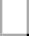 Sıra No1414Poz No15.375.105215.375.1052Tanım(30 x 30 cm) veya (33 x 33 cm) anma ebatlarında, her türlü desen ve yüzey özelliğinde, ı.kalite, renkli seramik yer karoları ile 3 mm derzara kaplaması yapılması (karo yapıştırıcısı ile)(30 x 30 cm) veya (33 x 33 cm) anma ebatlarında, her türlü desen ve yüzey özelliğinde, ı.kalite, renkli seramik yer karoları ile 3 mm derzara kaplaması yapılması (karo yapıştırıcısı ile)BirimM2M2TarifiOnaylanmış detay projesine uygun düzgün yüzeyin, yapışmayı engelleyici kir, toz, çapak ve benzeri kalıntılardan arındırılması ve nemlendirilmesi, yüzey üzerine çimento esaslı, standart performanslı, kayma özelliği azaltılmış karo yapıştırıcının sürülmesi ve özel tarak ile yivlendirilmesi, (30 x 30 cm) veya (33 x 33 cm) anma ebatlarında her türlü desen ve yüzey özelliğine sahip, I.kalite, renkli seramik yer karosunun, mastar ve tesviyesine uygun olarak, 3 mm derz aralıkları bırakılarak döşenmesi, derzlerin istenilen renkte çimento esaslı, standart performanslı derz dolgu malzemesi ile doldurulması, kaplama yapılan yüzeyin temizlenmesi, her türlü malzeme ve zaiyatı, işçilik araç ve gereç giderleri, iş yerinde yükleme, yatay ve düşey taşıma, boşaltma, müteahhit genel giderleri ve karı dahil 1 m² fiyatı:Ölçü:Kaplama yapılan yüzey ve varsa süpürgelik projesi üzerindeki ölçülere göre hesaplanır.Sıra No1515Poz No15.380.105515.380.1055Tanım(25 x 33 cm) veya (25 x 40 cm) anma ebatlarında, her türlü desen ve yüzey özelliğinde, ı.kalite, renkli seramik duvar karoları ile 3 mm derz kaplaması yapılması (karo yapıştırıcısı ile)(25 x 33 cm) veya (25 x 40 cm) anma ebatlarında, her türlü desen ve yüzey özelliğinde, ı.kalite, renkli seramik duvar karoları ile 3 mm derz kaplaması yapılması (karo yapıştırıcısı ile)BirimM2M2TarifiOnaylanmış detay projesine uygun düzgün yüzeyin, yapışmayı engelleyici kir, toz, çapak ve benzeri kalıntılardan arındırılması ve nemlendirilmesi, yüzey üzerine çimento esaslı, standart performanslı, kayma özelliği azaltılmış karo yapıştırıcının sürülmesi ve özel tarak ile yivlendirilmesi, (25 x 33 cm) veya (25 x 40 cm) anma ebatlarında her türlü desen ve yüzey özelliğine sahip, I.kalite, renkli seramik duvar karosunun, mastarına uygun olarak, 3 mm derz aralıkları bırakılarak döşenmesi, derzlerin istenilen renkte çimento esaslı, standart performanslı derz dolgu malzemesi ile doldurulması, kaplama yapılan yüzeyin temizlenmesi, her türlümalzeme ve zaiyatı, işçilik araç ve gereç giderleri, iş yerinde yükleme, yatay ve düşey taşıma, boşaltma, müteahhit genel giderleri ve karı dahil 1 m² fiyatı:Ölçü:Kaplama yapılan yüzeyler projesi üzerindeki ölçülere göre hesaplanır.Sıra No1616Poz No15.390.102815.390.1028Tanım60 x 60 cm anma ebatlarında, rektifiyeli, her türlü renk, desen ve yüzey özelliğinde, ı.kalite, parlak, sırsız porselen karo ile 3 mm derzaralık yapılması (karo yapıştırıcısı ile)60 x 60 cm anma ebatlarında, rektifiyeli, her türlü renk, desen ve yüzey özelliğinde, ı.kalite, parlak, sırsız porselen karo ile 3 mm derzaralık yapılması (karo yapıştırıcısı ile)BirimM2M2TarifiOnaylanmış detay projesine uygun düzgün yüzeyin, yapışmayı engelleyici kir, toz, çapak ve benzeri kalıntılardan arındırılması ve nemlendirilmesi, yüzey üzerine çimento esaslı, yüksek performanslı, kayma özelliği azaltılmış, açık bekletme süresi uzatılmış karo yapıştırıcının sürülmesi ve özel tarak ile yivlendirilmesi, 60 x 60 cm anma ebatlarında, rektifiyeli, her türlü renk, desen ve yüzey özelliğine sahip, I.kalite, parlak, sırsız porselen karonun, mastar ve tesviyesine uygun olarak, 3 mm derz aralıkları bırakılarak döşenmesi, derzlerin istenilen renkte çimento esaslı, yüksek performanslı, yüksek aşınma dayanımlı, su emilimi azaltılmış derz dolgu malzemesi ile doldurulması, kaplama yapılan yüzeyin temizlenmesi, her türlü malzeme ve zaiyatı, işçilik araç ve gereç giderleri, iş yerinde yükleme, yatay ve düşey taşıma, boşaltma, müteahhit genel giderleri ve karı dahil 1 m² fiyatı:Ölçü:Kaplama yapılan yüzey ve varsa süpürgelik projesi üzerindeki ölçülere göre hesaplanır.Sıra No1717Poz No15.410.130315.410.1303TanımRenkli mermer levha ile merdiven basamağı kaplaması yapılması (basamak 3 cm, rıht 2 cm kalınlığında) (honlu veya cilalı)Renkli mermer levha ile merdiven basamağı kaplaması yapılması (basamak 3 cm, rıht 2 cm kalınlığında) (honlu veya cilalı)BirimMTMTTarifiŞartnamesine uygun yapılmış mevcut beton basamak yüzeylerinin temizlenmesi, ıslatılması, 400 kg çimento dozlu harçla bir altlık yapılması, bunun üzerine 3 cm kalınlığında honlu veya cilalı mermer levha ile basamak ve 2 cm kalınlığında honlu veya cilalımermer levha ile rıhtın ayrı ayrı yekpare şekilde hazırlanması ve kaplanması, temizlenmesi, silinmesi ve bu işlerin yapılmasında gerekli her türlü işçilik, malzeme ve zayiatı, işyerinde yükleme-boşaltma, yatay-düşey taşıma, müteahhit genel giderleri ve kârı dâhil, 1 metre fiyatı:ÖLÇÜ : Süpürgelikten basamak ucuna kadar basamak dış kenarı boyları projesi üzerinden hesaplanır. NOT : Süpürgelik ve limonluk kaplamaları bu fiyata dâhil değildir.Sıra No1818Poz No15.440.100215.440.1002TanımKaplama üstü dilatasyon profili ile (kauçuk fitilli, alüminyum et kalınlığı min.1,5 mm, +/- 4 mm hareket kapasiteli, profil yük. min. 13mm, k duvar ve tavanlarda dilatasyon fugası yapılması (50mm gen. dilatasyonlar için)Kaplama üstü dilatasyon profili ile (kauçuk fitilli, alüminyum et kalınlığı min.1,5 mm, +/- 4 mm hareket kapasiteli, profil yük. min. 13mm, k duvar ve tavanlarda dilatasyon fugası yapılması (50mm gen. dilatasyonlar için)BirimMTMTTarifiOnaylanmış detay projesine uygun dilatasyon fugasını oluşturan düzgün yüzeyin, kaplama üstü duvar ve tavan dilatasyon profilindeki delik aralıklarına (maks. 45 cm) ve çapına uygun şekilde matkap ile delinmesi, kauçuk fitilli alüminyum dilatasyon profilinin (alüminyum et kalınlığı min.1,5 mm, +/- 4 mm hareket kapasiteli, profil yüksekliği min. 13mm, kanat genişiliği min.45 mm) vida ve plastik dubel yardımı ile karşılıklı iki taraftan yüzeye monte edilmesi, her türlü malzeme ve zaiyatı, işçilik araç ve gereç giderleri, iş yerinde yükleme, yatay ve düşey taşıma, boşaltma, müteahhit genel giderleri ve karı dahil 1 m fiyatı:ÖLÇÜ:Projesindeki boyutlar üzerinden ölçülür. NOT:1- Dilatasyon profilinin uygulanacağı yüzeyde yapılacak iyileştirme/düzeltme uygulamaları kendi pozundan ödenir. 2- Dilatasyona yalıtım uygulaması yapılmış ise vida ve delik boyları yalıtımı delmeyecek şekilde seçilmelidir.Sıra No1919Poz No15.455.100115.455.1001TanımPlastik doğrama imalatı yapılması ve yerine konulması (sert pvc doğrama profillerinden her çeşit kapı, pencere, kaplama ve benzeri imalat)Plastik doğrama imalatı yapılması ve yerine konulması (sert pvc doğrama profillerinden her çeşit kapı, pencere, kaplama ve benzeri imalat)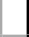 BirimKGKGTarifiİdarece onaylanmış proje ve detaylarına göre yapılan sert PVC profillerden plastik doğramalar ve aksesuarları ve cam çıtaları her türlü hava şartlarına karşı dayanıklı, yüzeyleri pürüzsüz olmalıdır. PVC den mamul ana profil( Standardına göre et kalınlığı sınıfı "A" olan ve görünür yüzeylerdeki et kalınlığı 2,8 mm,görünmeyen yüzeylerde ise 2,5 mm olmalıdır.) kesitlerinde gerek ısı gerekse ses izolasyonu ve ayrıca su tahliyesini hızlandıracak şekilde tasarlanmış ön odacık sistemi olacaktır. Metal takviye profilleri ile ana profillerin (kasa, kanat, orta kayıt) gerekli mukavemeti sağlanacaktır. Metal takviye profilleri, sıcak daldırma metodu ile yapılmış galvanizle pasa karşı korunmuş, sacdan U veya kutu profillerdir. Her iki halde de sac kalınlığı kasa ve kanatlarda 1,5 mm'den fazla orta kayıtda da 2 mm den fazla olmayacaktır. (Ancak çok geniş kayıt ve kanatlarda yapılan hesaplama sonucu atalet momenti yukarıda belirtilen sac kalınlıklarından yüksek çıkarsa çıkan sonuca uyumlu kalınlıkta sac kullanılmalıdır.) Metal takviyeli PVC profiller plastik köşe kaynağı, vida, kanat bağlaması vesair imkanlarla birleştirilerek yardımcı doğrama profilleri, levhalar ve diğer profiller yardımı ile her çeşit pencere doğraması, kapı, camekan ve benzeri imalat yapılır. İmalatçı firmaca önerilen sisteme uygun olarak kanat aralıkları iki sıra EPDM kauçuk, neopren veya tpe contalarla izole edilecektir. Her cins ve kalınlıklardaki camın takılması, cam çıtaları yardımı ile olur. İmalatçı firmaca önerilen sisteme uygun olarak cam tespiti conta, mastik ve diğer usullerle sağlanacaktır. Her pencere kanat çerçevesi (doğraması) doğrama kasasına en az 2 (iki) ) kapı kanat çerçevesi ise en az 3 (üç)menteşe ile tespit edilir. Menteşeler kanadın ayarlı çalışmasını sağlayacak mukavemette ve dizaynında olacaktır. Plastik doğrama kasa ve kanat bileşimleri 45 derece kesilerek bu iş için geliştirilmiş makinalarla kaynatılmak suretiyle imalatı yapılan plastik doğramanın kargir aksama veya demir konstrüksiyona (kör kasa) tespiti yapılacaktır.(Kargir aksama montaj 3 şekilde olabilir.Kenet lamaları ile; Kenet lamaları uygun boyutta vida ile bir tarafından doğramaya monte edilir, doğrama yerine yerleştirildikten sonra kenet laması diğer tarafından yine uygun boyutta vida ile kargir aksama monte edilir.Çelik dubeller ile; Doğrama yerine yerleştirildikten sonra, matkap ile doğrama üzerinden kargir aksama da geçecek şekilde yuva açılır. Bu yuvaya, uygun boyutta seçilmiş çelik dubel yerleştirilir ve sıkılır.Çelik montaj vidaları ile; Doğrama yerine yerleştirildikten sonra, matkap ile doğrama üzerinden kargir aksama da geçecek şekilde yuva açılır. Bu yuvaya, uygun boyutta seçilmiş çelik montaj vidaları yerleştirilir ve sıkılır.Kör kasaya montaj 2 şekilde olabilir.Sac vidaları ile; Doğrama yerine yerleştirildikten sonra, matkap ile doğrama üzerinden kör kasaya da geçecek şekilde yuva açılır. Bu yuvaya, uygun boyutta seçilmiş sac vidaları yerleştirilir ve sıkılır.Kilit profilleri ile; Kilit profillerinin doğramaya takılacak birinci parçası doğrama üzerine her yönden takılır. Doğrama yerine yerleştirildikten sonra, kilit profillerinin ikinci parçası, birinci parça ile kilitlenecek şekilde yerine yerleştirilir.)Su, hava, ses geçirmeyecek şekilde sızdırmazlığın sağlanması, kanat aralıklarında izolasyonu sağlayacak contaların sisteme uygun olarak yerlerine tespiti için her türlü malzeme ve zayiatı, inşaat yerindeki yükleme, yatay ve düşey taşıma, boşaltma, işçilik, araç ve gereç giderleri, müteahhit genel giderleri ve kârı dâhil, yerine monte edilmiş plastik doğramanın 1 kg fiyatı:ÖLÇÜ:Yalnız sert PVC plastik doğrama malzemesi, epdm, neopren veya tpe contalar, silikon esaslı macun, tespit vidaları veya kilit profilleri, birleşim parçaları, profil içinde bulunan takviyeler birlikte tartılır.İdare lüzum gördüğü takdirde proje boyutları üzerinden, profillerin tablodaki ağırlıklarına göre tartı ağırlığını tahkik edebilir. Bu tartı neticesinde tablolara nazaran %7 ağırlık fazlasına kadar ödeme yapılır. Tablodaki ağırlıklara nazaran tartı neticesi bulunan ağırlığın az olması halinde, yapılan imalatın idarece kabul edilmesi şartıyla tartı esas alınır.Detay projelerinde gerek plastik profillerin, gerekse metal takviye profillerinin metre ağırlıkları ile bağlantı elemanlarının birim ağırlıkları belirtilecektir.NOT:Madeni aksamın yerine takılması bedeli doğrama fiyatlarına dâhildir.Plastik doğrama aksesuarı (ispanyolet, menteşe, kilit ve ilaveleri, vasistas makas ve çarpmaları, pivot menteşeler, sürgüler, kapı altı fırçaları, her türlü kapı kolları, hidrolik mekanizmalar benzeri açma, kapama, kilitleme mekanizmaları vb.) tartıya dâhil edilmez. Bedelleri varsa kendi rayicinden yoksa yetkili makamlarca tasdikli fatura bedeline % 25 müteahhit genel giderleri ve kârı ilave edilerek ödenir.Tüm ana profiller ile ilave profiller, pencere kapalı iken görülmeyen ve dikkat çekmeyen bir yerde, en az 1 m aralıklarla okunaklı ve görünür şekilde profil uzunluğu boyunca işaretlenmelidir. Ana profiller ile ilave profillerin işaretlenmesi en az aşağıdaki bilgileri içermelidir.İmalatçının adı veya ticari markası,Bu standardın işaret ve numarası (TS EN 12608-1 şeklinde),Et kalınlığı sınıfı,İzlenebilirliği sağlamak için yeterli olabilecek imalat kodu (örneğin; tarih vb.)Sıra No2020Poz No15.470.101015.470.1010TanımPvc ve alüminyum doğramaya profil ile 4+4 mm kalınlıkta 12 mm ara boşluklu çift camlı pencere ünitesi takılmasıPvc ve alüminyum doğramaya profil ile 4+4 mm kalınlıkta 12 mm ara boşluklu çift camlı pencere ünitesi takılmasıBirimM2M2Tarifi4+4 mm kalınlıkta, 12 mm ara boşluklu çift camlı pencere ünitesinin takılacağı yerin ölçüsüne göre hazırlanması, cam yuvasına takozların konulması ve camın yuvaya yerleştirilmesi, profil ve fitilinin yerine oturtulması, camlama takozları ile ünitenin dengelenmesi, profillerin birleşim yerlerine puntalama şeklinde nötral (asitsiz) silikon çekilmesi, inşaat yerinde yükleme, yatay düşey taşıma ve boşaltma, her türlü malzeme ve zaiyatı, işçilik araç ve gereç giderleri, yüklenici genel giderleri ve karı dahil 1 m² fiyatı:ÖLÇÜ: Projedeki ölçülere göre cam takılan alanlar hesaplanır. NOT: Profil ve fitil bedeli kendi doğrama pozundan ödenirSıra No2121Poz No15.510.110115.510.1101TanımAhşaptan masif tablalı iç kapı kanadı yapılması ve yerine konulmasıAhşaptan masif tablalı iç kapı kanadı yapılması ve yerine konulmasıBirimM2M2TarifiProjesine göre iç kapılara; I. sınıf çam kerestesinden seren, başlık ve kayıtları, temizi en az 45 mm kalınlıkta, tablaları, temizi 30x80 mm kalınlıkta gösterilen sayıda kinişli parçaların birleştirilerek masif tablalı iç kapı kanadı yapılması, yerine konması, madeni aksamının takılması, çivi, vida ve benzeri her türlü malzeme ve zayiatı, araç, gereç, işçilik, işyerinde yükleme, yatay ve düşey taşıma, yükleme, boşaltma, müteahhit genel giderleri ve kârı dâhil, (boya, madeni aksam bedeli hariç) 1 m2 fiyatı:ÖLÇÜ :Kapı kanadının dıştan dışa eni ve boyu çarpılarak alan hesaplanır. Bu ölçüye kapı kasaları dâhil edilmez.Boşluktaki kapı kanatlarının çoğaltılması halinde açılır ya da sabit kanatları hepsi kapsar şekilde ölçüye dahil edilir. (Sabit kanatlar telaro kasa şeklinde biterse, kasalar kanat ölçüsüne sokulur, ayrıca kasa bedeli ödenmez.)NOT	:Genel olarak kapı doğramalarında kullanılacak madeni aksam; idarenin beğenmesi şartı ile her cins kilit ve kilit kolları, aynaları, sürgü, stop lastikli tampon, menteşe ve yaylı menteşeden ibarettir.Madeni aksamın yerlerine takılması işçiliği doğrama fiyatlarına dâhildir.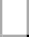 Sıra No2222Poz No15.520.100315.520.1003TanımTip ahşap mutfak tezgah üstü dolabı (3.04x0.80)=2.46 m2Tip ahşap mutfak tezgah üstü dolabı (3.04x0.80)=2.46 m2BirimM2M2Tarifi5781 nolu tip ahşap mutfak tezgâh üstü dolabı, proje ve detaylarına uygun olarak 0,65 mm lamine levha kaplanmış 19 mm yonga levha ile yongalama levhadan ahşap mutfak tezgah üstü dolabı yapılması, iş yerine kadar nakledilmesi, yerine montajı, madeni aksam yerlerinin hazırlanarak, madeni aksamlarının takılması, her türlü malzeme, işçilik, yükleme ve boşaltma, yatay ve düşey taşıma ile müteahhit genel giderleri ve kârı dâhil, (madeni aksam bedelleri hariç) 1 m2 fiyatı:ÖLÇÜ	: Dolabın ön cephesi projesi üzerinden hesaplanır.Sıra No2323Poz No15.535.100115.535.1001Tanım60*60 cm ebadında 0.70 mm kalınlığında min.20 mikron elektrostatik toz boyalı (polyester esaslı) deliksiz alüminyum plakadan (en aw 3000 sistem asma tavan yapılması60*60 cm ebadında 0.70 mm kalınlığında min.20 mikron elektrostatik toz boyalı (polyester esaslı) deliksiz alüminyum plakadan (en aw 3000 sistem asma tavan yapılmasıBirimM2M2Tarifiİdarece onaylanmış proje ve detaylarına göre 24 mm genişliğinde T ana ve ara taşıyıcı profillerin, 40 cm uzunluğunda 4 mm çapındaki özel ayarlı galvanizli çelik askı takımları ile 60 cm aralıklı mesafede ve istenilen kottaki düzeyde teraziye alınarak asılması, tavan kenarlarına 0,50 mm kalınlığında L profillerin dönülmesi, T ana ve ara taşıyıcı profillerin üzerine istenilen renkte(60x60) cm ebadında (0,70 mm kalınlığında alüminyum plakanın iki tarafı 20 mikron kalınlığında polyester esaslı elektrostatik toz boyalı) alüminyum plakaların (en aw 3000 serisi) yerleştirilmesi, elektrik armatürleri veya tesisat özelliklerine göre yerlerinin açılması suretiyle asma tavan teşkili için her türlü malzeme ve zayiatı, atölye masrafları, işyerinde yatay ve düşey taşıma, boşaltma, işçilik, müteahhit genel giderleri ve kârı dâhil, 1 m2 fiyatı:ÖLÇÜ	: 1) Asma tavan yapılan yüzeyler ölçülür.2) 0,25 m2 den küçük havalandırma ve elektrik armatürleri boşlukları ile diğer boşluklar düşülmez.Sıra No2424Poz No15.540.130415.540.1304TanımBrüt beton, sıvalı veya eski boyalı yüzeylere, astar uygulanarak silikon esaslı su bazlı boya yapılması (dış cephe)Brüt beton, sıvalı veya eski boyalı yüzeylere, astar uygulanarak silikon esaslı su bazlı boya yapılması (dış cephe)BirimM2M2TarifiBoyanacak yüzeylerin zımpara kağıdı veya mozayik silme taşı ile düzeltilmesi, çapakların ve fazla grenli kısımların bertaraf edildikten sonra 0,150 kg astar sürülmesi, üzerine 1.katına 0,180 kg, 2.katına 0,120 kg isabet etmek üzere istenilen renkte silikon esaslı su bazlı boyanın fırça veya rulo ile yüzeye uygulanması için gerekli her türlü malzeme ve zayiatı, işçilik, müteahhit genel giderleri ve kârı dâhil, 1 m2 fiyatı:ÖLÇÜ : Projesi üzerinden boya yapılan yüzeyler ölçülür. Tüm boşluklar düşülür.NOT	: 3 m den yüksek duvar ve tavanlarda ayrıca iş iskelesi verilir. Sıva için iş iskelesi varsa, ayrıca boyaya verilmez.Sıra No2525Poz No15.550.100115.550.1001TanımKare ve dikdörtgen profillerle pencere ve kapı yapılması ve yerine konulmasıKare ve dikdörtgen profillerle pencere ve kapı yapılması ve yerine konulmasıBirimKGKGTarifiProje ve şartnamesine göre her çeşit profillerden icabında profil demir, sac ve lama ilâvesiyle kare ve dikdörtgen profillerle pencere ve kapı yapılması, proje ve şartnamesinde belirtilen kilit, sürme ve benzeri malzeme takılması, kenet demirleri ya da diğer aksam ile yerlerine tespit için demir kaynak, perçin, civata, her çeşit malzeme ve zayiatı, atölye masrafları, inşaat yerinde yükleme, yatay ve düşey taşıma, boşaltma, her türlü işçilik, müteahhit genel giderleri ve kârı dâhil, (madeni aksam ve boya bedeli hariç) yapılması ve yerine konulması, 1 kg fiyatı :ÖLÇÜ:İmalâtın esas aksamı, kilit, sürgü kolları, duvara konacak kenetlerle birlikte boyanmadan önce tartılır, ataşmana kaydedilerek yerine takılır. Bütün imalât aynı bedelle ödenir.NOT:Ancak demirden başka, metalden tezyinat konması, kilit, sürgü ya da kollardan bazı aksama nikelaj yapılması halinde işçilik ve malzeme giderleri ayrıca ödenir.Her türlü menteşe ve rulman bedelleri ile demirden gayri malzemeden mamul, ispanyolet, kilit ve benzeri malzeme bedelifiyat tutanağı tanzimi suretiyle ayrıca ödenir.Madeni aksamın (menteşe, rulman, kilit, ispanyolet vs.) takılması karşılığı fiyata dâhildir.Ancak idareler lüzum gördüğü takdirde proje boyutları üzerinden bütün profillerin ve benzeri levhalarının cetveldekiağırlıklarına nazaran tartı ağırlığını tahkik edebilir. Bu tartı neticesinde; cetvellere nazaran % 7 ağırlık fazlası da ödeme yapılır, %7 den fazla ağırlık dikkate alınmaz. Bu tartı neticesinde bulunan ağırlığın cetveldekinden az olması halinde yapılan imalâtın idarece kabul edilmesi şartıyla tartı esas alınır.Sıra No2626Poz No15.550.120215.550.1202TanımLama ve profil demirlerden çeşitli demir işleri yapılması ve yerine konulmasıLama ve profil demirlerden çeşitli demir işleri yapılması ve yerine konulmasıBirimKGKGTarifiÇeşitli çelik çubuk, lama ve profil demirlerden yapılan her çeşit merdiven, balkon, köprü, korkuluklar, pencere ve bahçeparmaklıkları, çatıya çıkma, fosseptik ve benzeri yerlere yapılan merdivenler, ızgara ve benzeri işlerin yapılması için demir perçin, civata, kaynak ve her türlü malzeme ve zayiatı, işyerinde yükleme, yatay ve düşey taşıma, boşaltma, işçilik, müteahhit genel giderleri ve kârı dâhil, (boya bedeli hariç) 1 kg fiyatı :ÖLÇÜ: İmalât ve varsa tespit malzemesi ile birlikte boyanmadan ve montajdan önce tartılır.NOT: Ancak idareler lüzum gördüğü takdirde proje boyutları üzerinden bütün profillerin ve düğüm noktaları levhalarının cetveldeki ağırlıklarına nazaran tartı ağırlığını tahkik edebilir. Bu tartı neticesinde; cetvellere nazaran % 7 ağırlık fazlası da ödeme yapılır, % 7 den fazla ağırlık dikkate alınmaz. Bu tartı neticesinde bulunan ağırlığın cetveldekinden az olması halinde yapılan imalâtın idarece kabul edilmesi şartıyla tartı esas alınır.Sıra No2727Poz No15.550.120315.550.1203TanımDemir borudan kaynakla korkuluk yapılması, yerine konulmasıDemir borudan kaynakla korkuluk yapılması, yerine konulmasıBirimKGKGTarifiProjesine göre her çapta boru ile pencere ve bahçe duvarı parmaklıkları ve benzeri işler yapılması, parçaların kaynak ile eklenmesi yerine tespiti için her türlü malzeme ve zayiat, atelye giderleri, işyerinde yükleme, yatay ve düşey taşıma, boşaltma, işçilik,müteahhit genel giderleri ve kârı dâhil, (boya bedeli hariç) 1 kg fiyatı:ÖLÇÜ:İmalât ve varsa tespit malzemesi ile birlikte boyanmadan ve montajdan önce tartılır.NOT:Ancak idareler lüzum gördüğü takdirde proje boyutları üzerinden bütün profillerin ve düğüm noktaları levhalarının cetveldeki ağırlıklarına nazaran tartı ağırlığını tahkik edebilir. Bu tartı neticesinde; cetvellere nazaran % 7 ağırlık fazlası da ödeme yapılır, % 7 den fazla ağırlık dikkate alınmaz. Bu tartı neticesinde bulunan ağırlığın cetveldekinden az olması halinde yapılan imalâtın idarece kabul edilmesi şartıyla tartı esas alınır.Sıra No2828Poz No25.100.102825.100.1028Tanım50x85 cm tam ayaklı tk. lavabo50x85 cm tam ayaklı tk. lavaboBirimADADTarifiAşağıdaki cins ve ölçülerde, sabit sabunluklu, kendinden taşmalı , beyaz renkte, Lavabo montaj dubel ve vidası ile birlikte, birlikte işyerinde temini, yerine montajı. Not:Renkli sırlı seramikten kullanılması durumunda montajlı fiyatlar % 15 arttırılacak montaj bedelleri arttırılmadan aynen uygulanacaktır.Lavabolar 305/2011/AB Yapı Malzemeleri Yönetmeliğine uygun , CE uygunluk işareti ile olarak piyasaya arz edilmişSıra No2929Poz No25.112.127025.112.1270TanımGömme rezervuarlı alafranga tuvalet setiGömme rezervuarlı alafranga tuvalet setiBirimTKTKTarifiBeyaz renkte sırlı seramikten duvara asma tip, ekstra sınıf asma klozet (TS EN 997+A1 ' e uygun ) ,sert plastikten veya droplast oturma yeri ve kapağı ; TS EN 12164, TS EN 12165 standartlarına uygun hammaddeden üretilmiş, TS EN 248 yüzey standart gerekliliklerine TS 15 EN 1213'e uygun klasik veya seramik salmastralı, ankastre ara kesme valfı, rozet dahil; gömme olarak duvar içine monte edilen plastik ve paslanmaz çelik aksamlı rezervuar TS EN 14055+A1 ,TS EN 10088-1 'e uygun ; montaj elemanları ile birlikte işyerine temini ve montajı.ürünler 305/2011 Yapı Malzemeleri Yönetmeliği' ne uygun , CE uygunluk işareti ile olarak piyasaya arz edilmiş olacaktır.Sıra No3030Poz No25.305.210125.305.2101TanımPn 20 polipropilen 1/2" ø20/3,4 mm temiz su borularıPn 20 polipropilen 1/2" ø20/3,4 mm temiz su borularıBirimMTMTTarifiTS EN ISO 15874-1, 2, 3, 5, 7TS EN ISO 15874-2'ye uygun, polipropilen (PPR- C), Tip; 3ten mamül ve Sağlık Bakanlığından içme suyu .borusu olarak kullanılmasında sakınca bulunmadığı belgelendirilmiş, boruların işyerinde temini, projesine uygun olarak kesilmesi, fizyoterm kaynak makinası ile bağlantı parçalarının boru uçlarına 260 °C sıcaklıkta sıkılarak kaynak edilmesi. (Kaynak için her türlümalzeme ve işçilik dahil.) Montaj malzemelerinin bedelleri ayrıca ödenecektir.Sıra No3131Poz No25.305.630325.305.6303TanımSes izoleli plastik pis su boruları Dış çap 110 Ø/3,2 mmSes izoleli plastik pis su boruları Dış çap 110 Ø/3,2 mmBirimMTMTTarifiBina içinde kullanılan, üç katlı polipropilen (iç ve dış katmanlar PP, orta katman mineral katkılı PP), ses geçirgenliği DIN 4109 standardına göre test edildiğinde 41/s debide ses geçirme değeri max.24dB, yanmazlık sınıfı TS EN 13501-1+A1'e göre test edildiğinde en az normal alevlenici olan pis su borularının iş yerinde temini ve yerine montajı.Sıra No3232Poz No451.602451.602TanımPaslanmaz çelik eviye 60x50x30 cmPaslanmaz çelik eviye 60x50x30 cmBirimADADTarifi1,5 mm. kalınlığında 18/8 paslanmaz çelikten yapılmış ve aynı kalınlık ve evsaftaki tezgah üstü levhasına imalat yerinde argon kaynağıyla kaynak edildikten sonra ek yerleri kaynak belli olmayacak şekilde temizlenmiş köşeleri yuvarlatılmış ve paslanmaz çelikten süzgeçli taşma ve boşaltma tertibatlı olmak şartıyla işyerine teslimi ve montajı beher eviye için ödenecek ilave bedel.Sıra No3333Poz No48.440.110148.440.1101TanımDilatasyon Derzlerinin Mastik Asfalt ile DoldurulmasıDilatasyon Derzlerinin Mastik Asfalt ile DoldurulmasıBirimMTMTTarifiBinalarda dış duvar ve döşeme dilatasyon derzlerine maden kömürü karışımı mastik asfalt yapılıp doldurulması için, her türlü malzeme ve zayiatı alet ve edevat giderleri iş yerindeki yükleme, yatay ve düşey taşımalar, boşaltma, müteahhit karı ve genel giderler dahil 1 metre fiyatıdır.ÖLÇÜ : Projeden dilatasyon derzlerinin uzunluğu hesaplanır.Sıra No3434Poz No48.540.100148.540.1001TanımMevcut Alçı Perdah Üzerine 3 Kat Yağlı Boya YapılmasıMevcut Alçı Perdah Üzerine 3 Kat Yağlı Boya Yapılması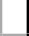 BirimM2M2TarifiBoyanacak yüzeylerin temizlenmesi, pürüzlerin zımparalanması, yoklama macunu yapılması, gerekirse tekrar zımparalanması, beziryağı ile tıla edilmesi, (0.120 kg) astar yağlı boyadan sonra (0.140 kg) birinci kat (0.140 kg) ikinci kat, (0.140 kg) üçüncü kat yağlı boyanın sürülmesi, her türlü malzeme ve zayiat, işçilik, müteahhit karı ve genel giderler dahil 1 m2 fiyatıdır.Ölçü: Ölçülen yüzeyin alanı alınır.Sıra No3535Poz No77.165.101077.165.1010Tanım3 cm. RENKLİ MERMER PLAKLARLA TEZGAH ÜSTÜ KAPLAMASI YAPILMASI3 cm. RENKLİ MERMER PLAKLARLA TEZGAH ÜSTÜ KAPLAMASI YAPILMASIBirimM2M2TarifiProjesine göre, mutfak ve benzeri mahallerdeki tezgah üzerlerinin 3 cm. kalınlığında renkli mermer plak kullanarak kaplanması, duvara birleşim yerlerine 2 cm. kalınlığında renkli mermerden süpürgelik yapılması, eviye boşluğunun açılması, mermer eviyenin montesi, damlalık yapılması, mermer plak kenarlarının pahlanması, her türlü malzeme ile zayiat, işçilik, araç ve gereç giderleri ile imalat ve/veya malzemenin işyerine nakli, iş yerindeki yükleme, yatay ve düşey taşıma, boşaltma, montaj, müteahhit karı ve genel giderler dahil	1 m² fiyatıdır.Sıra No3636Poz NoV.1884/04V.1884/04Tanım90*90 Cm Kare Duş Teknesi İçin Duşakabin 6 Mm Temperli Camlı90*90 Cm Kare Duş Teknesi İçin Duşakabin 6 Mm Temperli CamlıBirimTKTK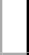 TarifiDuş teknelerinin duvara dayalı olmayan yüzeylerinin üzerine yapılmak kaydıyla 6 mm temperli camlı beyaz profilli ,profiller TSE EN 755-1 aliminyum elektrostatik beyaz toz boyalı olacak. Yükseklik duşa kabin için takriben 1,8 mt olacaktır.2515.550.1001Kare ve dikdörtgen profillerle pencere ve kapı yapılması veyerine konulmasıKG150,002615.550.1202Lama ve profil demirlerden çeşitli demir işleri yapılması veyerine konulmasıKG8.500,002715.550.1203Demir borudan kaynakla korkuluk yapılması, yerinekonulmasıKG850,002825.100.102850x85 cm tam ayaklı tk. lavaboAD7,002925.112.1270Gömme rezervuarlı alafranga tuvalet setiTK6,003025.305.2101Pn 20 polipropilen 1/2" ø20/3,4 mm temiz su borularıMT50,003125.305.6303Ses izoleli plastik pis su boruları Dış çap 110 Ø/3,2 mmMT50,0032451.602Paslanmaz çelik eviye 60x50x30 cmAD2,003348.440.1101Dilatasyon Derzlerinin Mastik Asfalt ile DoldurulmasıMT100,003448.540.1001Mevcut Alçı Perdah Üzerine 3 Kat Yağlı Boya YapılmasıM21.800,003577.165.10103 cm. RENKLİ MERMER PLAKLARLA TEZGAH ÜSTÜKAPLAMASI YAPILMASIM23,0036V.1884/0490*90 Cm Kare Duş Teknesi İçin Duşakabin 6 Mm TemperliCamlıTK6,00ToplamBİRİM FİYAT TEKLİF CETVELİBİRİM FİYAT TEKLİF CETVELİBİRİM FİYAT TEKLİF CETVELİBİRİM FİYAT TEKLİF CETVELİBİRİM FİYAT TEKLİF CETVELİBİRİM FİYAT TEKLİF CETVELİBİRİM FİYAT TEKLİF CETVELİBİRİM FİYAT TEKLİF CETVELİ(Miktar + Tutarlar )(Miktar + Tutarlar )(Miktar + Tutarlar )(Miktar + Tutarlar )(Miktar + Tutarlar )(Miktar + Tutarlar )(Miktar + Tutarlar )(Miktar + Tutarlar )İşin Adı: KİREÇLİK YARMA ORTAK ÜRETİM TESİSİİşin Adı: KİREÇLİK YARMA ORTAK ÜRETİM TESİSİİşin Adı: KİREÇLİK YARMA ORTAK ÜRETİM TESİSİİşin Adı: KİREÇLİK YARMA ORTAK ÜRETİM TESİSİİşin Adı: KİREÇLİK YARMA ORTAK ÜRETİM TESİSİİşin Adı: KİREÇLİK YARMA ORTAK ÜRETİM TESİSİİşin Adı: KİREÇLİK YARMA ORTAK ÜRETİM TESİSİİşin Adı: KİREÇLİK YARMA ORTAK ÜRETİM TESİSİ03.01-Zayıf Akım03.01-Zayıf Akım03.01-Zayıf Akım03.01-Zayıf Akım03.01-Zayıf Akım03.01-Zayıf Akım03.01-Zayıf Akım03.01-Zayıf AkımSıra NoPoz NoTanımıBirimMiktarBirim FiyatTutarTutar135.410.11011 çevrimli, 12 bölgeli adresli yangın alarm santralı 127 adreskapasiteli, 12 yangın bölgesi göstergeli.AD1,00235.410.2060Adresli kombine optik duman ve sıcaklık dedekdörüAD55,00335.410.2530Adresli sıfırlanabilir yangın ihbar butonuAD5,00435.415.1570Dahili elektronik yangın ihbar flaşörüAD5,00535.480.1000Televizyon sortisiAD3,00635.480.11004 elemanlı televizyon anteniAD1,00735.480.1202Televizyon kollektif anten santralı 21-40 dbAD1,00835.480.1304Splitters dağıtıcı cinsi 1/6 max db kaybı 11,0 (ts en 60728-6)AD1,00935.505.1020Rg 6/u-6, 75 empedans koaksiyal kablolarMT60,001035.510.1701Yanmaz plastik telefon dağıtım kutusu 20 çiftAD1,001135.510.2000Telefon tesisatı sortisiAD7,001235.515.1001Jh (st) halojensiz yangın alarm kabloları 1x2x0.8+0.8 mm2MT300,001335.515.7030Utp cat6h halojen free 4x2x23 awg kabloMT100,00Toplam03.02-Kuvvetli Akım03.02-Kuvvetli Akım03.02-Kuvvetli Akım03.02-Kuvvetli Akım03.02-Kuvvetli Akım03.02-Kuvvetli Akım03.02-Kuvvetli Akım03.02-Kuvvetli AkımSıra NoPoz NoTanımıBirimMiktarBirim FiyatTutarTutar135.100.22020,10 - 0,20m2'ye kadar (0,20 m2 dahil) gömme tip galvanizsac tablolarAD3,00235.100.6201Önden kapaklı saç pano (ts en 61439-1/2 )AD1,00335.100.6505Gömme tip sac tablo 0.40-0.50 m2. (ts en 61439-1/2 )AD5,00435.105.1210Anahtarlı otomatik sigorta 16 a. (6ka) (ts 5018-1 en 60898-1)AD50,00535.105.1231Üç fazlı anahtarlı otomatik sigorta 25 a. (6ka) (ts 5018-1 en60898-1)AD1,00635.105.1232Üç fazlı anahtarlı otomatik sigorta 40 a. (6ka) (ts 5018-1 en60898-1)AD12,00735.110.11013 x 10A'den 3 x 63A'e kadar, Icu: 35 kA, I1: (0,8-1)InAD8,00835.110.11023 x 100 A'e kadar Icu: 35 kA, I1: (0,8-1)InAD9,00935.110.11033 x 125 A'e kadar Icu: 35 kA, I1: (0,8-1)InAD4,001035.110.11053 x 200 A'e kadar Icu: 35 kA, I1: (0,8-1)InAD1,001135.110.11063 x 250 A'e kadar Icu: 35 kA, I1: (0,8-1)InAD1,001235.110.11073 x 300 A.e kadar (Trifaze) Icu:35 kA, I1:(0,8-1)InAD1,001335.110.11513 x 400 A'e kadar, Icu: 35 kA, I1: (0,8-1)In, I3: (6-10)In,AD3,001435.110.11523 x 500 A'e kadar, Icu: 35 kA, I1: (0,8-1)In, I3: (6-10)In,AD2,001535.110.11543 x 800 A.e kadar, Icu: 35 kA, I1: (0,8-1) In, I3:(6-10)In,AD1,001635.110.17074 x 1250 A'e kadar Icu: 50kA, I1: (0,5-1)In, I3: (2-10)In,elektronik korumalı şalterAD2,001735.115.1001Kaçak akım koruma şalteri 2*25 a.e kadar(30ma)AD7,001835.115.1020Kaçak akım koruma şalteri 4*25 a.e kadar(30ma)AD1,001935.115.1021Kaçak akım koruma şalteri 4*40 a.e kadar(30ma)AD7,002035.115.1022Kaçak akım koruma şalteri 4*63 a.e kadar(30ma)AD1,002135.115.1023Kaçak akım koruma şalteri 4*80 a.e kadar(30ma)AD5,002235.115.1024Kaçak akım koruma şalteri 4*100 a.e kadar(30ma)AD4,002335.115.1040Kaçak akım koruma şalteri 4*125 a.e kadar(30ma)AD4,002435.115.2101B sınıfı, 230V AC, 100 kA (I imp; 10/350µs), üç faz, nötr-toprakAD1,002535.130.1101Otomatik kumandalı merkezi kompanzasyon bataryalarıkVAR415,002635.130.2203Reaktif güç kontrol rölesi En az 12 kademeli (MODBUS,RTU, Bilgisayar Haberleşmeli)AD1,002735.135.1902Akım ölçü trafosu 501 - 2000/5 a.AD6,002835.135.2501Enerji analizörü (ts 4417)AD1,002935.150.14041x6 mm2 plastik izoleli iletken (ho7z,o7z1)MT40,003035.150.14051x10 mm2 plastik izoleli iletken (ho7z,o7z1)MT50,003135.150.14061x16 mm2 plastik izoleli iletken (ho7z,o7z1)MT190,003235.150.14081x35 mm2 plastik izoleli iletken (ho7z,o7z1)MT50,003335.150.14091x50 mm2 plastik izoleli iletken (ho7z,o7z1)MT30,003435.150.15313x2.5 mm2 kurşunsuz pvc izol.kablo.besleme hattı (nhxmh)MT1.000,003535.150.21071x70 mm2 1kv yeraltı kabl.besleme hattı (n2xh)MT250,003635.150.21733x70+35 mm2 1kv yeraltı kabl.besleme hattı (n2xh)MT50,003735.150.21743x95+50 mm2 1kv yeraltı kabl.besleme hattı (n2xh)MT30,003835.150.21753x120+70 mm2 1kv yeraltı kabl.besleme hattı (n2xh)MT100,003935.150.21763x150+70 mm2 1kv yeraltı kabl.besleme hattı (n2xh)MT150,004035.150.21934x6 mm2 1kv yeraltı kabl.besleme hattı (n2xh)MT40,004135.150.21944x10 mm2 1kv yeraltı kabl.besleme hattı (n2xh)MT50,004235.150.21954x16 mm2 1kv yeraltı kabl.besleme hattı (n2xh)MT60,004335.150.21964x25 mm2 yer altı kabloları ile kolon ve besleme hattı tesisi(N2XH, 0,6/1kV)MT130,004435.150.22125x4 mm2 1KV yer altı kabloları ile kolon ve besleme hattıtesisiMT130,004535.160.3201Halogenfree kablo ile güvenlik hattı normal sortiAD16,004635.160.3202Halogenfree kablo ile güvenlik hattı komutator sortiAD32,004735.160.3204Halogenfree kablo ile güvenlik hattı paralel sortiAD69,004835.160.3207Halogenfree kablo ile güvenlik hattı trifaze sortiAD10,004935.160.3401Halogenfree kablo ile güvenlik hattı priz sortisi.AD44,005035.170.1105Sıva üstü, min. 60x60 ebatlarında LED li tavan armatürü (ışıkakısı en az 3300 lm, tüketim değeri en fazla 36 w olan)AD133,005135.170.1601Işık akısı en az 1800 lm, tüketim değeri en fazla 20 W. LEDSıva Üstü Etanj Armatür (Polikarbon gövdeli)AD16,005235.170.3050Led aydınlatma armatürleri için acil durum aydınlatma kitifiyat farkıAD48,005335.190.1100Kablo tava sistemleriKG1.650,005435.750.1504Aktif yakalama ucu ortalama uyarım yolu l=60 mtAD1,005535.750.1600Çatı direği (aktif yakalama ucu için)AD1,005635.750.1700Aktif paratoner test cihazıAD1,005735.750.2001Çatı ihata ve indirme iletkeni 50 mm2 elektrolitik bakıriletkenMT50,005835.750.3001Bina ihata iletkeni 50 mm2 bakır telMT200,005935.750.3002Bina ihata iletkeni 30×3.5 mm galvanizli çelik lamaMT450,006035.750.4002Toprak elektrodu (çubuk), elektrolitik bakırAD12,006135.750.4003İletken koruyucu borusuAD1,006235.750.5003Termokaynak eki 90 gr.kaynak tozuna kadarAD20,00ToplamToplamBİRİM FİYAT TEKLİF CETVELİBİRİM FİYAT TEKLİF CETVELİBİRİM FİYAT TEKLİF CETVELİBİRİM FİYAT TEKLİF CETVELİBİRİM FİYAT TEKLİF CETVELİBİRİM FİYAT TEKLİF CETVELİBİRİM FİYAT TEKLİF CETVELİBİRİM FİYAT TEKLİF CETVELİBİRİM FİYAT TEKLİF CETVELİBİRİM FİYAT TEKLİF CETVELİBİRİM FİYAT TEKLİF CETVELİBİRİM FİYAT TEKLİF CETVELİBİRİM FİYAT TEKLİF CETVELİBİRİM FİYAT TEKLİF CETVELİ(Miktar + Tutarlar )(Miktar + Tutarlar )(Miktar + Tutarlar )(Miktar + Tutarlar )(Miktar + Tutarlar )(Miktar + Tutarlar )(Miktar + Tutarlar )(Miktar + Tutarlar )(Miktar + Tutarlar )(Miktar + Tutarlar )(Miktar + Tutarlar )(Miktar + Tutarlar )(Miktar + Tutarlar )(Miktar + Tutarlar )İşin Adı: KİREÇLİK YARMA ORTAK ÜRETİM TESİSİİşin Adı: KİREÇLİK YARMA ORTAK ÜRETİM TESİSİİşin Adı: KİREÇLİK YARMA ORTAK ÜRETİM TESİSİİşin Adı: KİREÇLİK YARMA ORTAK ÜRETİM TESİSİİşin Adı: KİREÇLİK YARMA ORTAK ÜRETİM TESİSİİşin Adı: KİREÇLİK YARMA ORTAK ÜRETİM TESİSİİşin Adı: KİREÇLİK YARMA ORTAK ÜRETİM TESİSİİşin Adı: KİREÇLİK YARMA ORTAK ÜRETİM TESİSİİşin Adı: KİREÇLİK YARMA ORTAK ÜRETİM TESİSİİşin Adı: KİREÇLİK YARMA ORTAK ÜRETİM TESİSİİşin Adı: KİREÇLİK YARMA ORTAK ÜRETİM TESİSİİşin Adı: KİREÇLİK YARMA ORTAK ÜRETİM TESİSİİşin Adı: KİREÇLİK YARMA ORTAK ÜRETİM TESİSİİşin Adı: KİREÇLİK YARMA ORTAK ÜRETİM TESİSİMakineMakineMakineMakineMakineMakineMakineMakineMakineMakineMakineMakineMakineMakineSıra NoPoz NoPoz NoTanımıTanımıBirimBirimMiktarMiktarBirim FiyatBirim FiyatTutarTutarTutar145x55 cm Yarım Ayaklı Tk lavabo45x55 cm Yarım Ayaklı Tk lavaboADAD8,008,002Lavabo tesisatı gömme tip bataryalı 1.sınıfLavabo tesisatı gömme tip bataryalı 1.sınıfTKTK8,008,003Ayna takriben 40x50 cmAyna takriben 40x50 cmADAD8,008,004Kendinden rezervuarlı az su tüketen alafranga wc ve tesisatı,35 x 55 cm. (TS 800 EN 997)Kendinden rezervuarlı az su tüketen alafranga wc ve tesisatı,35 x 55 cm. (TS 800 EN 997)TKTK7,007,005Normal tip pisuvar ve tesisatı (pirinç sifonlu) takriben 30x25x40 ekstra sınıfNormal tip pisuvar ve tesisatı (pirinç sifonlu) takriben 30x25x40 ekstra sınıfTKTK2,002,0061 gözlü damlalıklı eviye,paslanmaz çelik 50x100 cm1 gözlü damlalıklı eviye,paslanmaz çelik 50x100 cmADAD3,003,0071/2" pisuar musluğu (rozetler ve ara bağlantı borusu dahil)1/2" pisuar musluğu (rozetler ve ara bağlantı borusu dahil)ADAD4,004,008Lavabo-eviye muslukları 1/2"Lavabo-eviye muslukları 1/2"ADAD50,0050,009Tek kumandalı, tek gövde eviye bataryasıTek kumandalı, tek gövde eviye bataryasıADAD3,003,0010Tek kumandalı,banyo bataryasıTek kumandalı,banyo bataryasıADAD7,007,0011Paslanmaz çelik kağıtlıkPaslanmaz çelik kağıtlıkADAD8,008,0012Yer süzgeci pik döküm 15x15 cm. Ø 50 çıkışlıYer süzgeci pik döküm 15x15 cm. Ø 50 çıkışlıADAD9,009,0013Debi:0-10 m3/h, basınç:60-90 mss, iki pompalı düşey milli frekans konvertörlü hidroforDebi:0-10 m3/h, basınç:60-90 mss, iki pompalı düşey milli frekans konvertörlü hidroforADAD1,001,0014Soğuk ve sıcak su kollektör borusu 2" 50Ø mm.Soğuk ve sıcak su kollektör borusu 2" 50Ø mm.MTMT10,0010,0015Kollektör ağzı ø 32 mm.Kollektör ağzı ø 32 mm.ADAD10,0010,0016500 lt–Minimum sıcak su debisi 920 lt/h ( 4,0 kPa) tekserpantinli dik boyler500 lt–Minimum sıcak su debisi 920 lt/h ( 4,0 kPa) tekserpantinli dik boylerADAD1,001,0017Termometre, madeni, ø 100 mm 120 °CTermometre, madeni, ø 100 mm 120 °CADAD4,004,0018Manometre ø 100 mm 1 atmosfer kadar bölüntülüManometre ø 100 mm 1 atmosfer kadar bölüntülüADAD8,008,0019500 lt.çelikten atmosfere kapalı değişebilir diyaframlıgenleşme deposu500 lt.çelikten atmosfere kapalı değişebilir diyaframlıgenleşme deposuADAD2,002,0020Dikişli vidalı çelik boru 1" 25 mm, dış cap 33,7/3,20manşonsuz ağırlık 2,43 kg/mDikişli vidalı çelik boru 1" 25 mm, dış cap 33,7/3,20manşonsuz ağırlık 2,43 kg/mMTMT52,0052,0021Dikişli vidalı çelik boru 1 1/4" 32 mm, dış cap 42,4/3,20manşonsuz ağırlık 3,13 kg/mDikişli vidalı çelik boru 1 1/4" 32 mm, dış cap 42,4/3,20manşonsuz ağırlık 3,13 kg/mMTMT10,0010,0022Dikişli vidalı çelik boru 1 1/2" 40 mm, dış cap 48,3/3,20manşonsuz ağırlık 3,60 kg/mDikişli vidalı çelik boru 1 1/2" 40 mm, dış cap 48,3/3,20manşonsuz ağırlık 3,60 kg/mMTMT10,0010,0023Dikişli vidalı çelik boru 2" 50 mm, dış cap 60,3/3,60manşonsuz ağırlık 5,10 kg/mDikişli vidalı çelik boru 2" 50 mm, dış cap 60,3/3,60manşonsuz ağırlık 5,10 kg/mMTMT70,0070,0024Dikişli galvanizli çelik boru 3/4" ø20 ortalama dış çap26,9/2,65 mmDikişli galvanizli çelik boru 3/4" ø20 ortalama dış çap26,9/2,65 mmMTMT20,0020,0025Dikişli galvanizli çelik boru 1" ø25 ortalama dış çap33,7/3,25 mmDikişli galvanizli çelik boru 1" ø25 ortalama dış çap33,7/3,25 mmMTMT160,00160,0026Dikişli galvanizli çelik boru 1 1/4" ø32 ortalama dış çap42,4/3,25 mmDikişli galvanizli çelik boru 1 1/4" ø32 ortalama dış çap42,4/3,25 mmMTMT95,0095,0027Dikişli galvanizli çelik boru 1 1/2" ø40 ortalama dış çap48,3/3,25 mmDikişli galvanizli çelik boru 1 1/2" ø40 ortalama dış çap48,3/3,25 mmMTMT20,0020,0028Dikişli galvanizli çelik boru 2" ø50 ortalama dış çap60,3/3,65 mmDikişli galvanizli çelik boru 2" ø50 ortalama dış çap60,3/3,65 mmMTMT280,00280,0029Pn 20 polipropilen 1/2" ø20/3,4 mm temiz su borularıPn 20 polipropilen 1/2" ø20/3,4 mm temiz su borularıMTMT100,00100,0030Pn 20 polipropilen 3/4" ø25/4,2 mm temiz su borularıPn 20 polipropilen 3/4" ø25/4,2 mm temiz su borularıMTMT150,00150,0031Pn 20 polipropilen 1" ø32/5,4 mm temiz su borularıPn 20 polipropilen 1" ø32/5,4 mm temiz su borularıMTMT50,0050,0032Polipropilen plastik pis su borusu ø50/1,8 mm (Geçmemuflu)Polipropilen plastik pis su borusu ø50/1,8 mm (Geçmemuflu)MTMT35,0035,0033Polipropilen plastik pis su borusu ø70/1,9 mm (Geçmemuflu)Polipropilen plastik pis su borusu ø70/1,9 mm (Geçmemuflu)MTMT50,0050,0034Polipropilen plastik pis su borusu ø100/2,7 mm (Geçmemuflu)Polipropilen plastik pis su borusu ø100/2,7 mm (Geçmemuflu)MTMT90,0090,0035Polipropilen plastik pis su borusu ø125/3,1 mm (Geçmemuflu)Polipropilen plastik pis su borusu ø125/3,1 mm (Geçmemuflu)MTMT100,00100,0036Havalandırma boru ve şapkası 70 Ø mm (pvc)Havalandırma boru ve şapkası 70 Ø mm (pvc)ADAD2,002,0037Havalandırma boru ve şapkası 100 Ø mm.(pvc)Havalandırma boru ve şapkası 100 Ø mm.(pvc)ADAD4,004,0038PN 10-16 Gövdesi pik küresi paslanmaz çelikten, tam geçişli,paslanmaz çelikten veya teflon tabak yay takviyeli contalı, vidalı küresel vana 20 Ø mm, (3/4") (TS 3148)PN 10-16 Gövdesi pik küresi paslanmaz çelikten, tam geçişli,paslanmaz çelikten veya teflon tabak yay takviyeli contalı, vidalı küresel vana 20 Ø mm, (3/4") (TS 3148)ADAD25,0025,0039PN 10-16 Gövdesi pik küresi paslanmaz çelikten, tam geçişli,paslanmaz çelikten veya teflon tabak yay takviyeli contalı, vidalı küresel vana 25 Ø mm, (1") (TS 3148)PN 10-16 Gövdesi pik küresi paslanmaz çelikten, tam geçişli,paslanmaz çelikten veya teflon tabak yay takviyeli contalı, vidalı küresel vana 25 Ø mm, (1") (TS 3148)ADAD25,0025,0040PN 10-16 Gövdesi pik küresi paslanmaz çelikten, tam geçişli,paslanmaz çelikten veya teflon tabak yay takviyeli contalı, vidalı küresel vana 32 Ø mm, (1 1/4") (TS 3148)PN 10-16 Gövdesi pik küresi paslanmaz çelikten, tam geçişli,paslanmaz çelikten veya teflon tabak yay takviyeli contalı, vidalı küresel vana 32 Ø mm, (1 1/4") (TS 3148)ADAD25,0025,00414125.320.240525.320.2405PN 10-16 Gövdesi pik küresi paslanmaz çelikten, tam geçişli,paslanmaz çelikten veya teflon tabak yay takviyeli contalı, vidalı küresel vana 40 Ø mm, (1 1/2") (TS 3148)PN 10-16 Gövdesi pik küresi paslanmaz çelikten, tam geçişli,paslanmaz çelikten veya teflon tabak yay takviyeli contalı, vidalı küresel vana 40 Ø mm, (1 1/2") (TS 3148)ADAD25,0025,00424225.320.240625.320.2406PN 10-16 Gövdesi pik küresi paslanmaz çelikten, tam geçişli,paslanmaz çelikten veya teflon tabak yay takviyeli contalı, vidalı küresel vana 50 Ø mm, (2") (TS 3148)PN 10-16 Gövdesi pik küresi paslanmaz çelikten, tam geçişli,paslanmaz çelikten veya teflon tabak yay takviyeli contalı, vidalı küresel vana 50 Ø mm, (2") (TS 3148)ADAD25,0025,00434325.327.110325.327.1103Emniyet ventili pirinç,yaylı,vidalı,pn-16 ø 25 mm.(1)(ts enıso 4126-1, 4, 6,7)Emniyet ventili pirinç,yaylı,vidalı,pn-16 ø 25 mm.(1)(ts enıso 4126-1, 4, 6,7)ADAD8,008,00444425.340.110225.340.1102Otomatik hava atma cihazı (buhar iç.vidalı) ø 20mm, 3/4"Otomatik hava atma cihazı (buhar iç.vidalı) ø 20mm, 3/4"ADAD8,008,00454525.350.300825.350.3008Değişken devirli ( frekans konvertörlü )Islak Rotorlusirkülasyon pompası (12-20) m3/h (5 - 10) mssDeğişken devirli ( frekans konvertörlü )Islak Rotorlusirkülasyon pompası (12-20) m3/h (5 - 10) mssADAD2,002,00464625.365.110125.365.1101Sülyen boyayla boru boyanması ø 15 mm - 50 mm, (1/2" -2") arası (2") dahilSülyen boyayla boru boyanması ø 15 mm - 50 mm, (1/2" -2") arası (2") dahilMTMT500,00500,00474725.400.401325.400.4013Polietilen esaslı prefabrik boru izolesi ø 42 mm 10 mm.etkalınlığındaPolietilen esaslı prefabrik boru izolesi ø 42 mm 10 mm.etkalınlığındaMTMT250,00250,00484825.555.100225.555.1002Oransal kontrollu elektronik sıcak su kontrol paneliOransal kontrollu elektronik sıcak su kontrol paneliADAD1,001,00494925.565.220625.565.22063 yollu,pn-10,vidalı,otomatik vana gövdesi ø 50 mm.3 yollu,pn-10,vidalı,otomatik vana gövdesi ø 50 mm.ADAD2,002,00505025.700.120225.700.1202Dn25 25m TS EN 671-1 normlarında tüplü model yangındolabıDn25 25m TS EN 671-1 normlarında tüplü model yangındolabıADAD8,008,00515125.712.100025.712.1000İtfaiye bağlantı ağzıİtfaiye bağlantı ağzıADAD1,001,00525225.715.440025.715.4400Boşaltma vanasıBoşaltma vanasıADAD10,0010,00535325.720.140325.720.1403Debi=12 m3/h h=100 mss dikey milli çok kademeli yangınpompasıDebi=12 m3/h h=100 mss dikey milli çok kademeli yangınpompasıADAD1,001,00545425.725.210325.725.2103Dn 50 depreme karşı korumalı boru askısı çift yönlüDn 50 depreme karşı korumalı boru askısı çift yönlüADAD50,0050,00555525.735.210225.735.2102450-1100 litre arası akışlı köpük oranlayıcı450-1100 litre arası akışlı köpük oranlayıcıADAD1,001,00565625.735.220425.735.2204Diyaframlı köpük tankı 1.000 ltDiyaframlı köpük tankı 1.000 ltADAD1,001,005757ÖZEL-1ÖZEL-1Duvar tipi split klima cihazıDuvar tipi split klima cihazıADAD3,003,005858ÖZEL-2ÖZEL-2Pvc Pissu Çekvalfi çap:100 mmPvc Pissu Çekvalfi çap:100 mmADAD6,006,005959ÖZEL-3ÖZEL-3Sıvı Sabun MakinasıSıvı Sabun MakinasıADAD8,008,00ToplamToplamSOYADISOYADISOYADISOYADISOYADIİLK İSİMİLK İSİMİLK İSİMİLK İSİMİLK İSİM2. İSİM2. İSİM2. İSİM2. İSİM2. İSİM3. İSİM3. İSİM3. İSİM3. İSİM3. İSİMRESMİ ADRESİRESMİ ADRESİRESMİ ADRESİRESMİ ADRESİRESMİ ADRESİRESMİ ADRESİRESMİ ADRESİRESMİ ADRESİRESMİ ADRESİRESMİ ADRESİRESMİ ADRESİRESMİ ADRESİRESMİ ADRESİRESMİ ADRESİRESMİ ADRESİRESMİ ADRESİRESMİ ADRESİRESMİ ADRESİRESMİ ADRESİRESMİ ADRESİRESMİ ADRESİRESMİ ADRESİRESMİ ADRESİRESMİ ADRESİRESMİ ADRESİPOSTA KODUPOSTA KODUPOSTA KUTUSUPOSTA KUTUSUPOSTA KUTUSUPOSTA KUTUSUPOSTA KUTUSUPOSTA KUTUSUPOSTA KUTUSUPOSTA KUTUSUPOSTA KUTUSUPOSTA KUTUSUPOSTA KUTUSUPOSTA KUTUSUPOSTA KUTUSUPOSTA KUTUSUPOSTA KUTUSUPOSTA KUTUSUPOSTA KUTUSUPOSTA KUTUSUPOSTA KUTUSUPOSTA KUTUSUPOSTA KUTUSUŞEHİRŞEHİRŞEHİRÜLKEÜLKEÜLKET.C. KİMLİK NUMARASIT.C. KİMLİK NUMARASIT.C. KİMLİK NUMARASIT.C. KİMLİK NUMARASIT.C. KİMLİK NUMARASIT.C. KİMLİK NUMARASIT.C. KİMLİK NUMARASIT.C. KİMLİK NUMARASIT.C. KİMLİK NUMARASIT.C. KİMLİK NUMARASIT.C. KİMLİK NUMARASIT.C. KİMLİK NUMARASIT.C. KİMLİK NUMARASIT.C. KİMLİK NUMARASIT.C. KİMLİK NUMARASIVERGİ NUMARASIVERGİ NUMARASIVERGİ NUMARASIVERGİ NUMARASIVERGİ NUMARASIVERGİ NUMARASIVERGİ NUMARASIVERGİ NUMARASIVERGİ NUMARASIVERGİ NUMARASIVERGİ NUMARASIVERGİ NUMARASIVERGİ NUMARASIVERGİ NUMARASIVERGİ NUMARASIVERGİ DAİRESİVERGİ DAİRESİKİMLİK BELGESİ TÜRÜ:KİMLİK BELGESİ TÜRÜ:KİMLİK BELGESİ TÜRÜ:KİMLİK BELGESİ TÜRÜ:KİMLİK BELGESİ TÜRÜ:KİMLİK BELGESİ TÜRÜ:KİMLİK BELGESİ TÜRÜ:KİMLİK BELGESİ TÜRÜ:KİMLİK BELGESİ TÜRÜ:KİMLİK BELGESİ TÜRÜ:KİMLİK BELGESİ TÜRÜ:KİMLİK BELGESİ TÜRÜ:KİMLİK BELGESİ TÜRÜ:KİMLİK BELGESİ TÜRÜ:NÜFUS KAĞIDINÜFUS KAĞIDINÜFUS KAĞIDINÜFUS KAĞIDINÜFUS KAĞIDINÜFUS KAĞIDINÜFUS KAĞIDINÜFUS KAĞIDINÜFUS KAĞIDINÜFUS KAĞIDINÜFUS KAĞIDINÜFUS KAĞIDINÜFUS KAĞIDINÜFUS KAĞIDINÜFUS KAĞIDINÜFUS KAĞIDINÜFUS KAĞIDINÜFUS KAĞIDINÜFUS KAĞIDIEHLİYETEHLİYETEHLİYETEHLİYETEHLİYETEHLİYETEHLİYETEHLİYETEHLİYETEHLİYETEHLİYETEHLİYETEHLİYETEHLİYETEHLİYETEHLİYETPASAPORTPASAPORTPASAPORTPASAPORTPASAPORTPASAPORTPASAPORTPASAPORTPASAPORTPASAPORTPASAPORTPASAPORTPASAPORTPASAPORTPASAPORTPASAPORTPASAPORTPASAPORTPASAPORTKİMLİK BELGESİ NO:KİMLİK BELGESİ NO:DOĞUM TARİHİDOĞUM TARİHİDOĞUM TARİHİDOĞUM TARİHİDOĞUM TARİHİDOĞUM TARİHİDOĞUM TARİHİGGGGGGGGGGGGGGGAAAAAAAAAYYYYYYYYYYYYYYYYYYYYYYYYYDOĞUM YERİ- İLDOĞUM YERİ- İLDOĞUM YERİ- ÜLKEDOĞUM YERİ- ÜLKETELEFONTELEFONTELEFONTELEFONTELEFONTELEFONTELEFONTELEFONFAKSFAKSFAKSFAKSFAKSFAKSFAKSFAKSE-POSTAE-POSTATÜZEL KİMLİK FORMU	(Söz. EK: 5b)TÜZEL KİMLİK FORMU	(Söz. EK: 5b)TÜZEL KİMLİK FORMU	(Söz. EK: 5b)TÜZEL KİMLİK FORMU	(Söz. EK: 5b)TÜZEL KİMLİK FORMU	(Söz. EK: 5b)TÜZEL KİMLİK FORMU	(Söz. EK: 5b)TÜZEL KİMLİK FORMU	(Söz. EK: 5b)TÜZEL KİMLİK FORMU	(Söz. EK: 5b)TÜZEL KİMLİK FORMU	(Söz. EK: 5b)TÜZEL KİMLİK FORMU	(Söz. EK: 5b)TÜZEL KİMLİK FORMU	(Söz. EK: 5b)TÜZEL KİMLİK FORMU	(Söz. EK: 5b)TÜZEL KİMLİK FORMU	(Söz. EK: 5b)TÜZEL KİMLİK FORMU	(Söz. EK: 5b)TÜZEL KİMLİK FORMU	(Söz. EK: 5b)TÜZEL KİMLİK FORMU	(Söz. EK: 5b)TÜZEL KİMLİK FORMU	(Söz. EK: 5b)TÜZEL KİMLİK FORMU	(Söz. EK: 5b)TÜZEL KİMLİK FORMU	(Söz. EK: 5b)TÜZEL KİMLİK FORMU	(Söz. EK: 5b)TÜZEL KİMLİK FORMU	(Söz. EK: 5b)TÜZEL KİMLİK FORMU	(Söz. EK: 5b)TÜZEL KİMLİK FORMU	(Söz. EK: 5b)TÜZEL KİMLİK FORMU	(Söz. EK: 5b)TÜZEL KİMLİK FORMU	(Söz. EK: 5b)TÜZEL KİMLİK FORMU	(Söz. EK: 5b)TÜZEL KİMLİK FORMU	(Söz. EK: 5b)TÜZEL KİMLİK FORMU	(Söz. EK: 5b)TÜZEL KİMLİK FORMU	(Söz. EK: 5b)TÜZEL KİMLİK FORMU	(Söz. EK: 5b)TÜZEL KİMLİK FORMU	(Söz. EK: 5b)TÜZEL KİMLİK FORMU	(Söz. EK: 5b)TÜZEL KİMLİK FORMU	(Söz. EK: 5b)TÜZEL KİMLİK FORMU	(Söz. EK: 5b)TÜZEL KİMLİK FORMU	(Söz. EK: 5b)TÜZEL KİMLİK FORMU	(Söz. EK: 5b)TÜZEL KİMLİK FORMU	(Söz. EK: 5b)TÜZEL KİMLİK FORMU	(Söz. EK: 5b)TÜZEL KİMLİK FORMU	(Söz. EK: 5b)TÜZEL KİMLİK FORMU	(Söz. EK: 5b)TÜZEL KİMLİK FORMU	(Söz. EK: 5b)TÜZEL KİMLİK FORMU	(Söz. EK: 5b)TÜZEL KİMLİK FORMU	(Söz. EK: 5b)TÜZEL KİMLİK FORMU	(Söz. EK: 5b)TÜZEL KİMLİK FORMU	(Söz. EK: 5b)TÜZEL KİMLİK FORMU	(Söz. EK: 5b)TÜZEL KİMLİK FORMU	(Söz. EK: 5b)TÜZEL KİMLİK FORMU	(Söz. EK: 5b)TÜZEL KİMLİK FORMU	(Söz. EK: 5b)TÜZEL KİMLİK FORMU	(Söz. EK: 5b)TÜZEL KİMLİK FORMU	(Söz. EK: 5b)TÜZEL KİMLİK FORMU	(Söz. EK: 5b)TÜZEL KİMLİK FORMU	(Söz. EK: 5b)TÜZEL KİMLİK FORMU	(Söz. EK: 5b)TÜZEL KİMLİK FORMU	(Söz. EK: 5b)TÜZEL KİMLİK FORMU	(Söz. EK: 5b)TÜZEL KİMLİK FORMU	(Söz. EK: 5b)TÜZEL KİMLİK FORMU	(Söz. EK: 5b)TÜZEL KİMLİK FORMU	(Söz. EK: 5b)TÜZEL KİMLİK FORMU	(Söz. EK: 5b)TÜZEL KİMLİK FORMU	(Söz. EK: 5b)TÜZEL KİMLİK FORMU	(Söz. EK: 5b)TÜZEL KİMLİK FORMU	(Söz. EK: 5b)TÜZEL KİMLİK FORMU	(Söz. EK: 5b)TÜZEL KİMLİK FORMU	(Söz. EK: 5b)TÜZEL KİMLİK FORMU	(Söz. EK: 5b)TÜZEL KİMLİK FORMU	(Söz. EK: 5b)TÜZEL KİMLİK FORMU	(Söz. EK: 5b)TÜZEL KİMLİK FORMU	(Söz. EK: 5b)TÜZEL KİMLİK FORMU	(Söz. EK: 5b)TÜZEL KİMLİK FORMU	(Söz. EK: 5b)TÜZEL KİMLİK FORMU	(Söz. EK: 5b)TÜZEL KİMLİK FORMU	(Söz. EK: 5b)TÜZEL KİMLİK FORMU	(Söz. EK: 5b)TÜZEL KİMLİK FORMU	(Söz. EK: 5b)TÜZEL KİMLİK FORMU	(Söz. EK: 5b)TÜZEL KİMLİK FORMU	(Söz. EK: 5b)TÜZEL KİMLİK FORMU	(Söz. EK: 5b)TÜZEL KİMLİK FORMU	(Söz. EK: 5b)TÜZEL KİMLİK FORMU	(Söz. EK: 5b)TÜZEL KİMLİK FORMU	(Söz. EK: 5b)TÜZEL KİMLİK FORMU	(Söz. EK: 5b)TÜZEL KİMLİK FORMU	(Söz. EK: 5b)TÜZEL KİMLİK FORMU	(Söz. EK: 5b)TÜZEL KİMLİK FORMU	(Söz. EK: 5b)TÜZEL KİMLİK FORMU	(Söz. EK: 5b)TÜZEL KİMLİK FORMU	(Söz. EK: 5b)TÜZEL KİMLİK FORMU	(Söz. EK: 5b)TÜZEL KİMLİK FORMU	(Söz. EK: 5b)TÜZEL KİMLİK FORMU	(Söz. EK: 5b)TÜZEL KİMLİK FORMU	(Söz. EK: 5b)TÜZEL KİMLİK FORMU	(Söz. EK: 5b)TÜZEL KİMLİK FORMU	(Söz. EK: 5b)TÜZEL KİMLİK FORMU	(Söz. EK: 5b)TÜZEL KİMLİK FORMU	(Söz. EK: 5b)TÜZEL KİMLİK FORMU	(Söz. EK: 5b)TÜZEL KİMLİK FORMU	(Söz. EK: 5b)TÜZEL KİMLİK FORMU	(Söz. EK: 5b)TÜZEL KİMLİK FORMU	(Söz. EK: 5b)TÜZEL KİMLİK FORMU	(Söz. EK: 5b)TÜZEL KİMLİK FORMU	(Söz. EK: 5b)TÜZEL KİMLİK FORMU	(Söz. EK: 5b)TÜZEL KİMLİK FORMU	(Söz. EK: 5b)TÜZEL KİMLİK FORMU	(Söz. EK: 5b)TÜZEL KİMLİK FORMU	(Söz. EK: 5b)TÜZEL KİMLİK FORMU	(Söz. EK: 5b)TÜZEL KİMLİK FORMU	(Söz. EK: 5b)TÜZEL KİMLİK FORMU	(Söz. EK: 5b)TÜZEL KİMLİK FORMU	(Söz. EK: 5b)TÜZEL KİMLİK FORMU	(Söz. EK: 5b)TÜZEL KİMLİK FORMU	(Söz. EK: 5b)TÜZEL KİMLİK FORMU	(Söz. EK: 5b)TÜZEL KİMLİK FORMU	(Söz. EK: 5b)TÜZEL KİMLİK FORMU	(Söz. EK: 5b)KAMU KURUM/KURULUŞLARIKAMU KURUM/KURULUŞLARIKAMU KURUM/KURULUŞLARIKAMU KURUM/KURULUŞLARIKAMU KURUM/KURULUŞLARIKAMU KURUM/KURULUŞLARIKAMU KURUM/KURULUŞLARIKAMU KURUM/KURULUŞLARIKAMU KURUM/KURULUŞLARIKAMU KURUM/KURULUŞLARIKAMU KURUM/KURULUŞLARIKAMU KURUM/KURULUŞLARIKAMU KURUM/KURULUŞLARIKAMU KURUM/KURULUŞLARIKAMU KURUM/KURULUŞLARIKAMU KURUM/KURULUŞLARIKAMU KURUM/KURULUŞLARIKAMU KURUM/KURULUŞLARIKAMU KURUM/KURULUŞLARIKAMU KURUM/KURULUŞLARIKAMU KURUM/KURULUŞLARIKAMU KURUM/KURULUŞLARIKAMU KURUM/KURULUŞLARIKAMU KURUM/KURULUŞLARIKAMU KURUM/KURULUŞLARIKAMU KURUM/KURULUŞLARIKAMU KURUM/KURULUŞLARIKAMU KURUM/KURULUŞLARIKAMU KURUM/KURULUŞLARIKAMU KURUM/KURULUŞLARIKAMU KURUM/KURULUŞLARIKAMU KURUM/KURULUŞLARIKAMU KURUM/KURULUŞLARIKAMU KURUM/KURULUŞLARIKAMU KURUM/KURULUŞLARIKAMU KURUM/KURULUŞLARIKAMU KURUM/KURULUŞLARIKAMU KURUM/KURULUŞLARIKAMU KURUM/KURULUŞLARIKAMU KURUM/KURULUŞLARIKAMU KURUM/KURULUŞLARIKAMU KURUM/KURULUŞLARIKAMU KURUM/KURULUŞLARIKAMU KURUM/KURULUŞLARIKAMU KURUM/KURULUŞLARIKAMU KURUM/KURULUŞLARIKAMU KURUM/KURULUŞLARIKAMU KURUM/KURULUŞLARIKAMU KURUM/KURULUŞLARIKAMU KURUM/KURULUŞLARIKAMU KURUM/KURULUŞLARIKAMU KURUM/KURULUŞLARIKAMU KURUM/KURULUŞLARIKAMU KURUM/KURULUŞLARIKAMU KURUM/KURULUŞLARIKAMU KURUM/KURULUŞLARIKAMU KURUM/KURULUŞLARIKAMU KURUM/KURULUŞLARIKAMU KURUM/KURULUŞLARIKAMU KURUM/KURULUŞLARIKAMU KURUM/KURULUŞLARIKAMU KURUM/KURULUŞLARIKAMU KURUM/KURULUŞLARIKAMU KURUM/KURULUŞLARIKAMU KURUM/KURULUŞLARIKAMU KURUM/KURULUŞLARIKAMU KURUM/KURULUŞLARIKAMU KURUM/KURULUŞLARIKAMU KURUM/KURULUŞLARIKAMU KURUM/KURULUŞLARIKAMU KURUM/KURULUŞLARIKAMU KURUM/KURULUŞLARIKAMU KURUM/KURULUŞLARIKAMU KURUM/KURULUŞLARIKAMU KURUM/KURULUŞLARIKAMU KURUM/KURULUŞLARIKAMU KURUM/KURULUŞLARIKAMU KURUM/KURULUŞLARIKAMU KURUM/KURULUŞLARIKAMU KURUM/KURULUŞLARIKAMU KURUM/KURULUŞLARIKAMU KURUM/KURULUŞLARIKAMU KURUM/KURULUŞLARIKAMU KURUM/KURULUŞLARIKAMU KURUM/KURULUŞLARIKAMU KURUM/KURULUŞLARIKAMU KURUM/KURULUŞLARIKAMU KURUM/KURULUŞLARIKAMU KURUM/KURULUŞLARIKAMU KURUM/KURULUŞLARIKAMU KURUM/KURULUŞLARIKAMU KURUM/KURULUŞLARIKAMU KURUM/KURULUŞLARIKAMU KURUM/KURULUŞLARIKAMU KURUM/KURULUŞLARIKAMU KURUM/KURULUŞLARIKAMU KURUM/KURULUŞLARIKAMU KURUM/KURULUŞLARIKAMU KURUM/KURULUŞLARIKAMU KURUM/KURULUŞLARIKAMU KURUM/KURULUŞLARIKAMU KURUM/KURULUŞLARIKAMU KURUM/KURULUŞLARIKAMU KURUM/KURULUŞLARIKAMU KURUM/KURULUŞLARIKAMU KURUM/KURULUŞLARIKAMU KURUM/KURULUŞLARIKAMU KURUM/KURULUŞLARIKAMU KURUM/KURULUŞLARIKAMU KURUM/KURULUŞLARIKAMU KURUM/KURULUŞLARIKAMU KURUM/KURULUŞLARIKAMU KURUM/KURULUŞLARIKAMU KURUM/KURULUŞLARITÜRÜTÜRÜTÜRÜTÜRÜTÜRÜTÜRÜTÜRÜSTK (Sivil Toplum Kuruluşu)	EVETSTK (Sivil Toplum Kuruluşu)	EVETSTK (Sivil Toplum Kuruluşu)	EVETSTK (Sivil Toplum Kuruluşu)	EVETSTK (Sivil Toplum Kuruluşu)	EVETSTK (Sivil Toplum Kuruluşu)	EVETSTK (Sivil Toplum Kuruluşu)	EVETSTK (Sivil Toplum Kuruluşu)	EVETSTK (Sivil Toplum Kuruluşu)	EVETSTK (Sivil Toplum Kuruluşu)	EVETSTK (Sivil Toplum Kuruluşu)	EVETSTK (Sivil Toplum Kuruluşu)	EVETSTK (Sivil Toplum Kuruluşu)	EVETSTK (Sivil Toplum Kuruluşu)	EVETSTK (Sivil Toplum Kuruluşu)	EVETSTK (Sivil Toplum Kuruluşu)	EVETSTK (Sivil Toplum Kuruluşu)	EVETSTK (Sivil Toplum Kuruluşu)	EVETSTK (Sivil Toplum Kuruluşu)	EVETSTK (Sivil Toplum Kuruluşu)	EVETSTK (Sivil Toplum Kuruluşu)	EVETSTK (Sivil Toplum Kuruluşu)	EVETSTK (Sivil Toplum Kuruluşu)	EVETSTK (Sivil Toplum Kuruluşu)	EVETSTK (Sivil Toplum Kuruluşu)	EVETSTK (Sivil Toplum Kuruluşu)	EVETSTK (Sivil Toplum Kuruluşu)	EVETSTK (Sivil Toplum Kuruluşu)	EVETSTK (Sivil Toplum Kuruluşu)	EVETSTK (Sivil Toplum Kuruluşu)	EVETSTK (Sivil Toplum Kuruluşu)	EVETSTK (Sivil Toplum Kuruluşu)	EVETSTK (Sivil Toplum Kuruluşu)	EVETSTK (Sivil Toplum Kuruluşu)	EVETSTK (Sivil Toplum Kuruluşu)	EVETSTK (Sivil Toplum Kuruluşu)	EVETSTK (Sivil Toplum Kuruluşu)	EVETSTK (Sivil Toplum Kuruluşu)	EVETSTK (Sivil Toplum Kuruluşu)	EVETSTK (Sivil Toplum Kuruluşu)	EVETSTK (Sivil Toplum Kuruluşu)	EVETSTK (Sivil Toplum Kuruluşu)	EVETHAYIRHAYIRHAYIRHAYIRHAYIRHAYIRHAYIRHAYIRHAYIRHAYIRHAYIRHAYIRHAYIRHAYIRHAYIRHAYIRHAYIRHAYIRHAYIRHAYIRHAYIRHAYIRHAYIRHAYIRHAYIRHAYIRHAYIRİSİM(LER)İSİM(LER)İSİM(LER)İSİM(LER)İSİM(LER)İSİM(LER)İSİM(LER)İSİM(LER)İSİM(LER)İSİM(LER)İSİM(LER)İSİM(LER)İSİM(LER)İSİM(LER)İSİM(LER)İSİM(LER)İSİM(LER)İSİM(LER)İSİM(LER)İSİM(LER)İSİM(LER)İSİM(LER)İSİM(LER)İSİM(LER)İSİM(LER)İSİM(LER)İSİM(LER)İSİM(LER)İSİM(LER)İSİM(LER)İSİM(LER)İSİM(LER)İSİM(LER)İSİM(LER)İSİM(LER)İSİM(LER)İSİM(LER)İSİM(LER)İSİM(LER)İSİM(LER)İSİM(LER)İSİM(LER)KISALTMAKISALTMAKISALTMAKISALTMAKISALTMARESMİ ADRESİRESMİ ADRESİRESMİ ADRESİRESMİ ADRESİRESMİ ADRESİRESMİ ADRESİRESMİ ADRESİRESMİ ADRESİRESMİ ADRESİRESMİ ADRESİRESMİ ADRESİRESMİ ADRESİRESMİ ADRESİRESMİ ADRESİRESMİ ADRESİRESMİ ADRESİRESMİ ADRESİRESMİ ADRESİRESMİ ADRESİRESMİ ADRESİRESMİ ADRESİRESMİ ADRESİRESMİ ADRESİRESMİ ADRESİRESMİ ADRESİRESMİ ADRESİRESMİ ADRESİRESMİ ADRESİRESMİ ADRESİRESMİ ADRESİPOSTA KODUPOSTA KODUPOSTA KUTUSUPOSTA KUTUSUPOSTA KUTUSUPOSTA KUTUSUPOSTA KUTUSUPOSTA KUTUSUPOSTA KUTUSUPOSTA KUTUSUPOSTA KUTUSUPOSTA KUTUSUPOSTA KUTUSUPOSTA KUTUSUPOSTA KUTUSUPOSTA KUTUSUPOSTA KUTUSUPOSTA KUTUSUPOSTA KUTUSUPOSTA KUTUSUPOSTA KUTUSUPOSTA KUTUSUPOSTA KUTUSUPOSTA KUTUSUPOSTA KUTUSUPOSTA KUTUSUPOSTA KUTUSUPOSTA KUTUSUPOSTA KUTUSUPOSTA KUTUSUPOSTA KUTUSUPOSTA KUTUSUPOSTA KUTUSUPOSTA KUTUSUPOSTA KUTUSUŞEHİRŞEHİRŞEHİRÜLKEÜLKEÜLKEVERGİ NUMARASIVERGİ NUMARASIVERGİ NUMARASIVERGİ NUMARASIVERGİ NUMARASIVERGİ NUMARASIVERGİ NUMARASIVERGİ NUMARASIVERGİ NUMARASIVERGİ NUMARASIVERGİ NUMARASIVERGİ NUMARASIVERGİ NUMARASIVERGİ NUMARASIVERGİ NUMARASIVERGİ NUMARASIVERGİ NUMARASIVERGİ NUMARASIVERGİ NUMARASIVERGİ NUMARASIKAYIT YERİKAYIT YERİKAYIT YERİKAYIT YERİKAYIT YERİKAYIT YERİKAYIT YERİKAYIT YERİKAYIT YERİKAYIT YERİKAYIT YERİKAYIT YERİKAYIT YERİKAYIT YERİKAYIT YERİKAYIT YERİKAYIT YERİKAYIT YERİKAYIT YERİKAYIT YERİKAYIT TARİHİKAYIT TARİHİKAYIT TARİHİKAYIT TARİHİKAYIT TARİHİKAYIT TARİHİKAYIT TARİHİKAYIT TARİHİKAYIT TARİHİKAYIT TARİHİKAYIT TARİHİKAYIT TARİHİKAYIT TARİHİGGGGGGGGGGGGAAAAAYYYYYYYYYYYYYYYYYYYYYYYKAYIT NUMARASIKAYIT NUMARASIKAYIT NUMARASIKAYIT NUMARASIKAYIT NUMARASITELEFONTELEFONTELEFONFAKSFAKSFAKSE-POSTATARİHDAMGADAMGAYETKİLİ TEMSİLCİNİN ADI VE GÖREVİDAMGADAMGAİMZADAMGATÜZEL KİMLİK FORMU	(Söz. EK: 5b)TÜZEL KİMLİK FORMU	(Söz. EK: 5b)TÜZEL KİMLİK FORMU	(Söz. EK: 5b)TÜZEL KİMLİK FORMU	(Söz. EK: 5b)TÜZEL KİMLİK FORMU	(Söz. EK: 5b)TÜZEL KİMLİK FORMU	(Söz. EK: 5b)TÜZEL KİMLİK FORMU	(Söz. EK: 5b)TÜZEL KİMLİK FORMU	(Söz. EK: 5b)TÜZEL KİMLİK FORMU	(Söz. EK: 5b)TÜZEL KİMLİK FORMU	(Söz. EK: 5b)TÜZEL KİMLİK FORMU	(Söz. EK: 5b)TÜZEL KİMLİK FORMU	(Söz. EK: 5b)TÜZEL KİMLİK FORMU	(Söz. EK: 5b)TÜZEL KİMLİK FORMU	(Söz. EK: 5b)TÜZEL KİMLİK FORMU	(Söz. EK: 5b)TÜZEL KİMLİK FORMU	(Söz. EK: 5b)TÜZEL KİMLİK FORMU	(Söz. EK: 5b)TÜZEL KİMLİK FORMU	(Söz. EK: 5b)TÜZEL KİMLİK FORMU	(Söz. EK: 5b)TÜZEL KİMLİK FORMU	(Söz. EK: 5b)TÜZEL KİMLİK FORMU	(Söz. EK: 5b)TÜZEL KİMLİK FORMU	(Söz. EK: 5b)TÜZEL KİMLİK FORMU	(Söz. EK: 5b)TÜZEL KİMLİK FORMU	(Söz. EK: 5b)TÜZEL KİMLİK FORMU	(Söz. EK: 5b)TÜZEL KİMLİK FORMU	(Söz. EK: 5b)TÜZEL KİMLİK FORMU	(Söz. EK: 5b)TÜZEL KİMLİK FORMU	(Söz. EK: 5b)TÜZEL KİMLİK FORMU	(Söz. EK: 5b)TÜZEL KİMLİK FORMU	(Söz. EK: 5b)TÜZEL KİMLİK FORMU	(Söz. EK: 5b)TÜZEL KİMLİK FORMU	(Söz. EK: 5b)TÜZEL KİMLİK FORMU	(Söz. EK: 5b)TÜZEL KİMLİK FORMU	(Söz. EK: 5b)TÜZEL KİMLİK FORMU	(Söz. EK: 5b)TÜZEL KİMLİK FORMU	(Söz. EK: 5b)TÜZEL KİMLİK FORMU	(Söz. EK: 5b)TÜZEL KİMLİK FORMU	(Söz. EK: 5b)TÜZEL KİMLİK FORMU	(Söz. EK: 5b)TÜZEL KİMLİK FORMU	(Söz. EK: 5b)TÜZEL KİMLİK FORMU	(Söz. EK: 5b)TÜZEL KİMLİK FORMU	(Söz. EK: 5b)TÜZEL KİMLİK FORMU	(Söz. EK: 5b)TÜZEL KİMLİK FORMU	(Söz. EK: 5b)TÜZEL KİMLİK FORMU	(Söz. EK: 5b)TÜZEL KİMLİK FORMU	(Söz. EK: 5b)TÜZEL KİMLİK FORMU	(Söz. EK: 5b)TÜZEL KİMLİK FORMU	(Söz. EK: 5b)TÜZEL KİMLİK FORMU	(Söz. EK: 5b)TÜZEL KİMLİK FORMU	(Söz. EK: 5b)TÜZEL KİMLİK FORMU	(Söz. EK: 5b)TÜZEL KİMLİK FORMU	(Söz. EK: 5b)TÜZEL KİMLİK FORMU	(Söz. EK: 5b)TÜZEL KİMLİK FORMU	(Söz. EK: 5b)TÜZEL KİMLİK FORMU	(Söz. EK: 5b)TÜZEL KİMLİK FORMU	(Söz. EK: 5b)TÜZEL KİMLİK FORMU	(Söz. EK: 5b)TÜZEL KİMLİK FORMU	(Söz. EK: 5b)TÜZEL KİMLİK FORMU	(Söz. EK: 5b)TÜZEL KİMLİK FORMU	(Söz. EK: 5b)TÜZEL KİMLİK FORMU	(Söz. EK: 5b)TÜZEL KİMLİK FORMU	(Söz. EK: 5b)TÜZEL KİMLİK FORMU	(Söz. EK: 5b)TÜZEL KİMLİK FORMU	(Söz. EK: 5b)TÜZEL KİMLİK FORMU	(Söz. EK: 5b)TÜZEL KİMLİK FORMU	(Söz. EK: 5b)TÜZEL KİMLİK FORMU	(Söz. EK: 5b)TÜZEL KİMLİK FORMU	(Söz. EK: 5b)TÜZEL KİMLİK FORMU	(Söz. EK: 5b)TÜZEL KİMLİK FORMU	(Söz. EK: 5b)TÜZEL KİMLİK FORMU	(Söz. EK: 5b)TÜZEL KİMLİK FORMU	(Söz. EK: 5b)TÜZEL KİMLİK FORMU	(Söz. EK: 5b)TÜZEL KİMLİK FORMU	(Söz. EK: 5b)TÜZEL KİMLİK FORMU	(Söz. EK: 5b)TÜZEL KİMLİK FORMU	(Söz. EK: 5b)TÜZEL KİMLİK FORMU	(Söz. EK: 5b)TÜZEL KİMLİK FORMU	(Söz. EK: 5b)TÜZEL KİMLİK FORMU	(Söz. EK: 5b)TÜZEL KİMLİK FORMU	(Söz. EK: 5b)TÜZEL KİMLİK FORMU	(Söz. EK: 5b)TÜZEL KİMLİK FORMU	(Söz. EK: 5b)TÜZEL KİMLİK FORMU	(Söz. EK: 5b)TÜZEL KİMLİK FORMU	(Söz. EK: 5b)TÜZEL KİMLİK FORMU	(Söz. EK: 5b)TÜZEL KİMLİK FORMU	(Söz. EK: 5b)TÜZEL KİMLİK FORMU	(Söz. EK: 5b)TÜZEL KİMLİK FORMU	(Söz. EK: 5b)TÜZEL KİMLİK FORMU	(Söz. EK: 5b)TÜZEL KİMLİK FORMU	(Söz. EK: 5b)TÜZEL KİMLİK FORMU	(Söz. EK: 5b)TÜZEL KİMLİK FORMU	(Söz. EK: 5b)TÜZEL KİMLİK FORMU	(Söz. EK: 5b)TÜZEL KİMLİK FORMU	(Söz. EK: 5b)TÜZEL KİMLİK FORMU	(Söz. EK: 5b)TÜZEL KİMLİK FORMU	(Söz. EK: 5b)TÜZEL KİMLİK FORMU	(Söz. EK: 5b)TÜZEL KİMLİK FORMU	(Söz. EK: 5b)TÜZEL KİMLİK FORMU	(Söz. EK: 5b)TÜZEL KİMLİK FORMU	(Söz. EK: 5b)TÜZEL KİMLİK FORMU	(Söz. EK: 5b)TÜZEL KİMLİK FORMU	(Söz. EK: 5b)TÜZEL KİMLİK FORMU	(Söz. EK: 5b) ÖZEL KURUM/KURULUŞLAR ÖZEL KURUM/KURULUŞLAR ÖZEL KURUM/KURULUŞLAR ÖZEL KURUM/KURULUŞLAR ÖZEL KURUM/KURULUŞLAR ÖZEL KURUM/KURULUŞLAR ÖZEL KURUM/KURULUŞLAR ÖZEL KURUM/KURULUŞLAR ÖZEL KURUM/KURULUŞLAR ÖZEL KURUM/KURULUŞLAR ÖZEL KURUM/KURULUŞLAR ÖZEL KURUM/KURULUŞLAR ÖZEL KURUM/KURULUŞLAR ÖZEL KURUM/KURULUŞLAR ÖZEL KURUM/KURULUŞLAR ÖZEL KURUM/KURULUŞLAR ÖZEL KURUM/KURULUŞLAR ÖZEL KURUM/KURULUŞLAR ÖZEL KURUM/KURULUŞLAR ÖZEL KURUM/KURULUŞLAR ÖZEL KURUM/KURULUŞLAR ÖZEL KURUM/KURULUŞLAR ÖZEL KURUM/KURULUŞLAR ÖZEL KURUM/KURULUŞLAR ÖZEL KURUM/KURULUŞLAR ÖZEL KURUM/KURULUŞLAR ÖZEL KURUM/KURULUŞLAR ÖZEL KURUM/KURULUŞLAR ÖZEL KURUM/KURULUŞLAR ÖZEL KURUM/KURULUŞLAR ÖZEL KURUM/KURULUŞLAR ÖZEL KURUM/KURULUŞLAR ÖZEL KURUM/KURULUŞLAR ÖZEL KURUM/KURULUŞLAR ÖZEL KURUM/KURULUŞLAR ÖZEL KURUM/KURULUŞLAR ÖZEL KURUM/KURULUŞLAR ÖZEL KURUM/KURULUŞLAR ÖZEL KURUM/KURULUŞLAR ÖZEL KURUM/KURULUŞLAR ÖZEL KURUM/KURULUŞLAR ÖZEL KURUM/KURULUŞLAR ÖZEL KURUM/KURULUŞLAR ÖZEL KURUM/KURULUŞLAR ÖZEL KURUM/KURULUŞLAR ÖZEL KURUM/KURULUŞLAR ÖZEL KURUM/KURULUŞLAR ÖZEL KURUM/KURULUŞLAR ÖZEL KURUM/KURULUŞLAR ÖZEL KURUM/KURULUŞLAR ÖZEL KURUM/KURULUŞLAR ÖZEL KURUM/KURULUŞLAR ÖZEL KURUM/KURULUŞLAR ÖZEL KURUM/KURULUŞLAR ÖZEL KURUM/KURULUŞLAR ÖZEL KURUM/KURULUŞLAR ÖZEL KURUM/KURULUŞLAR ÖZEL KURUM/KURULUŞLAR ÖZEL KURUM/KURULUŞLAR ÖZEL KURUM/KURULUŞLAR ÖZEL KURUM/KURULUŞLAR ÖZEL KURUM/KURULUŞLAR ÖZEL KURUM/KURULUŞLAR ÖZEL KURUM/KURULUŞLAR ÖZEL KURUM/KURULUŞLAR ÖZEL KURUM/KURULUŞLAR ÖZEL KURUM/KURULUŞLAR ÖZEL KURUM/KURULUŞLAR ÖZEL KURUM/KURULUŞLAR ÖZEL KURUM/KURULUŞLAR ÖZEL KURUM/KURULUŞLAR ÖZEL KURUM/KURULUŞLAR ÖZEL KURUM/KURULUŞLAR ÖZEL KURUM/KURULUŞLAR ÖZEL KURUM/KURULUŞLAR ÖZEL KURUM/KURULUŞLAR ÖZEL KURUM/KURULUŞLAR ÖZEL KURUM/KURULUŞLAR ÖZEL KURUM/KURULUŞLAR ÖZEL KURUM/KURULUŞLAR ÖZEL KURUM/KURULUŞLAR ÖZEL KURUM/KURULUŞLAR ÖZEL KURUM/KURULUŞLAR ÖZEL KURUM/KURULUŞLAR ÖZEL KURUM/KURULUŞLAR ÖZEL KURUM/KURULUŞLAR ÖZEL KURUM/KURULUŞLAR ÖZEL KURUM/KURULUŞLAR ÖZEL KURUM/KURULUŞLAR ÖZEL KURUM/KURULUŞLAR ÖZEL KURUM/KURULUŞLAR ÖZEL KURUM/KURULUŞLAR ÖZEL KURUM/KURULUŞLAR ÖZEL KURUM/KURULUŞLAR ÖZEL KURUM/KURULUŞLAR ÖZEL KURUM/KURULUŞLAR ÖZEL KURUM/KURULUŞLAR ÖZEL KURUM/KURULUŞLAR ÖZEL KURUM/KURULUŞLAR ÖZEL KURUM/KURULUŞLAR ÖZEL KURUM/KURULUŞLAR ÖZEL KURUM/KURULUŞLAR ÖZEL KURUM/KURULUŞLARTÜRÜTÜRÜTÜRÜTÜRÜTÜRÜTÜRÜTÜRÜSTK (Sivil Toplum Kuruluşu)	EVETSTK (Sivil Toplum Kuruluşu)	EVETSTK (Sivil Toplum Kuruluşu)	EVETSTK (Sivil Toplum Kuruluşu)	EVETSTK (Sivil Toplum Kuruluşu)	EVETSTK (Sivil Toplum Kuruluşu)	EVETSTK (Sivil Toplum Kuruluşu)	EVETSTK (Sivil Toplum Kuruluşu)	EVETSTK (Sivil Toplum Kuruluşu)	EVETSTK (Sivil Toplum Kuruluşu)	EVETSTK (Sivil Toplum Kuruluşu)	EVETSTK (Sivil Toplum Kuruluşu)	EVETSTK (Sivil Toplum Kuruluşu)	EVETSTK (Sivil Toplum Kuruluşu)	EVETSTK (Sivil Toplum Kuruluşu)	EVETSTK (Sivil Toplum Kuruluşu)	EVETSTK (Sivil Toplum Kuruluşu)	EVETSTK (Sivil Toplum Kuruluşu)	EVETSTK (Sivil Toplum Kuruluşu)	EVETSTK (Sivil Toplum Kuruluşu)	EVETSTK (Sivil Toplum Kuruluşu)	EVETSTK (Sivil Toplum Kuruluşu)	EVETSTK (Sivil Toplum Kuruluşu)	EVETSTK (Sivil Toplum Kuruluşu)	EVETSTK (Sivil Toplum Kuruluşu)	EVETSTK (Sivil Toplum Kuruluşu)	EVETSTK (Sivil Toplum Kuruluşu)	EVETSTK (Sivil Toplum Kuruluşu)	EVETSTK (Sivil Toplum Kuruluşu)	EVETSTK (Sivil Toplum Kuruluşu)	EVETSTK (Sivil Toplum Kuruluşu)	EVETSTK (Sivil Toplum Kuruluşu)	EVETSTK (Sivil Toplum Kuruluşu)	EVETSTK (Sivil Toplum Kuruluşu)	EVETSTK (Sivil Toplum Kuruluşu)	EVETSTK (Sivil Toplum Kuruluşu)	EVETSTK (Sivil Toplum Kuruluşu)	EVETHAYIRHAYIRHAYIRHAYIRHAYIRHAYIRHAYIRHAYIRHAYIRHAYIRHAYIRHAYIRHAYIRHAYIRHAYIRHAYIRHAYIRHAYIRHAYIRHAYIRHAYIRHAYIRHAYIRİSİM(LER)İSİM(LER)İSİM(LER)İSİM(LER)İSİM(LER)İSİM(LER)İSİM(LER)İSİM(LER)İSİM(LER)İSİM(LER)İSİM(LER)İSİM(LER)İSİM(LER)İSİM(LER)İSİM(LER)İSİM(LER)İSİM(LER)İSİM(LER)İSİM(LER)İSİM(LER)İSİM(LER)İSİM(LER)İSİM(LER)İSİM(LER)İSİM(LER)İSİM(LER)İSİM(LER)İSİM(LER)İSİM(LER)İSİM(LER)İSİM(LER)İSİM(LER)İSİM(LER)İSİM(LER)İSİM(LER)İSİM(LER)İSİM(LER)İSİM(LER)İSİM(LER)İSİM(LER)İSİM(LER)İSİM(LER)KISALTMAKISALTMAKISALTMAKISALTMAKISALTMAGENEL MERKEZRESMİ ADRESİGENEL MERKEZRESMİ ADRESİGENEL MERKEZRESMİ ADRESİGENEL MERKEZRESMİ ADRESİGENEL MERKEZRESMİ ADRESİGENEL MERKEZRESMİ ADRESİGENEL MERKEZRESMİ ADRESİGENEL MERKEZRESMİ ADRESİGENEL MERKEZRESMİ ADRESİGENEL MERKEZRESMİ ADRESİGENEL MERKEZRESMİ ADRESİGENEL MERKEZRESMİ ADRESİGENEL MERKEZRESMİ ADRESİGENEL MERKEZRESMİ ADRESİGENEL MERKEZRESMİ ADRESİGENEL MERKEZRESMİ ADRESİGENEL MERKEZRESMİ ADRESİGENEL MERKEZRESMİ ADRESİGENEL MERKEZRESMİ ADRESİGENEL MERKEZRESMİ ADRESİGENEL MERKEZRESMİ ADRESİGENEL MERKEZRESMİ ADRESİGENEL MERKEZRESMİ ADRESİGENEL MERKEZRESMİ ADRESİGENEL MERKEZRESMİ ADRESİGENEL MERKEZRESMİ ADRESİGENEL MERKEZRESMİ ADRESİGENEL MERKEZRESMİ ADRESİGENEL MERKEZRESMİ ADRESİGENEL MERKEZRESMİ ADRESİPOSTA KODUPOSTA KODUPOSTA KUTUSUPOSTA KUTUSUPOSTA KUTUSUPOSTA KUTUSUPOSTA KUTUSUPOSTA KUTUSUPOSTA KUTUSUPOSTA KUTUSUPOSTA KUTUSUPOSTA KUTUSUPOSTA KUTUSUPOSTA KUTUSUPOSTA KUTUSUPOSTA KUTUSUPOSTA KUTUSUPOSTA KUTUSUPOSTA KUTUSUPOSTA KUTUSUPOSTA KUTUSUPOSTA KUTUSUPOSTA KUTUSUPOSTA KUTUSUPOSTA KUTUSUPOSTA KUTUSUPOSTA KUTUSUPOSTA KUTUSUPOSTA KUTUSUPOSTA KUTUSUŞEHİRŞEHİRŞEHİRÜLKEÜLKEÜLKEVERGİ NUMARASIVERGİ NUMARASIVERGİ NUMARASIVERGİ NUMARASIVERGİ NUMARASIVERGİ NUMARASIVERGİ NUMARASIVERGİ NUMARASIVERGİ NUMARASIVERGİ NUMARASIVERGİ NUMARASIVERGİ NUMARASIVERGİ NUMARASIVERGİ NUMARASIVERGİ NUMARASIVERGİ NUMARASIVERGİ NUMARASIVERGİ NUMARASIKAYIT YERİKAYIT YERİKAYIT YERİKAYIT YERİKAYIT YERİKAYIT YERİKAYIT YERİKAYIT YERİKAYIT YERİKAYIT YERİKAYIT YERİKAYIT YERİKAYIT YERİKAYIT YERİKAYIT YERİKAYIT YERİKAYIT YERİKAYIT YERİKAYIT TARİHİKAYIT TARİHİKAYIT TARİHİGGGGGGGGGGGAAAAAAAAAYYYYYYYYYYYYYYYYYYYYYYYKAYIT NUMARASIKAYIT NUMARASIKAYIT NUMARASIKAYIT NUMARASIKAYIT NUMARASIKAYIT NUMARASITELEFONTELEFONTELEFONTELEFONFAKSFAKSFAKSFAKSE-POSTAEğitim Kurumlaır:Tarih:(ay/yıl) tarihinden (ay/yıl) tarihine kadarDerece:DilOkumaKonuşmaYazmaÜlke/Bölge/ŞehirTarih: (ay/yıl) tarihinden (ay/yıl) tarihine kadar)Projenin adı ve kısa tanımıTarih: (ay/yıl) tarihinden (ay/yıl) tarihine kadarYerŞirket/kurumPozisyonİş tanımıAÇIKLAMA(tip/marka/model)Güç/ kapasiteÜnite sayısıYaş (yıl)Kendi mülkiyeti (KM) veya kira (K)/ ve mülkiyet yüzdesiMenşei (ülke)Cari yaklaşık değeri(TL)A)İNŞAAT	TESİSİ	/ EKİPMANLAR////B)ARAÇLAR	VE KAMYONLAR////C)DİĞER TESİSLER////Sıra NoAdayın Ticari Ünvanıİletişim Bilgileri12345BaşkanÜyeÜyeİmzaİmzaİmzaTe k l i f z a r f ı No.TTTeklifTTTTekniMali TeklifKararTe k l i f a l ı n d ı b e l g e s i v e r i l d i ( E/H)Te k l i f z a r f ı No.ekekUsulüekekekkayrı bir(KabuTe k l i f a l ı n d ı b e l g e s i v e r i l d i ( E/H)Te k l i f z a r f ı No.liflifnelifliflifTeklifzarfta vel/Ret)Te k l i f a l ı n d ı b e l g e s i v e r i l d i ( E/H)Te k l i f z a r f ı No.süsüuygufosasamevcukapalıTe k l i f a l ı n d ı b e l g e s i v e r i l d i ( E/H)Te k l i f z a r f ı No.reren,rhihitolarakTe k l i f a l ı n d ı b e l g e s i v e r i l d i ( E/H)Te k l i f z a r f ı No.sisikapalımbibi(E/H)sunulmuşTe k l i f a l ı n d ı b e l g e s i v e r i l d i ( E/H)Te k l i f z a r f ı No.içiçolaraunini(E/H)Te k l i f a l ı n d ı b e l g e s i v e r i l d i ( E/H)Te k l i f z a r f ı No.ininkdnnTe k l i f a l ı n d ı b e l g e s i v e r i l d i ( E/H)Te k l i f z a r f ı No.dedeteslimolbebeTe k l i f a l ı n d ı b e l g e s i v e r i l d i ( E/H)Te k l i f z a r f ı No.teteedilmdyayaTe k l i f a l ı n d ı b e l g e s i v e r i l d i ( E/H)Te k l i f z a r f ı No.slisliişurnınıTe k l i f a l ı n d ı b e l g e s i v e r i l d i ( E/H)Te k l i f z a r f ı No.mm(E/H)uliiTe k l i f a l ı n d ı b e l g e s i v e r i l d i ( E/H)Te k l i f z a r f ı No.ededmmmTe k l i f a l ı n d ı b e l g e s i v e r i l d i ( E/H)Te k l i f z a r f ı No.ililuşzazaTe k l i f a l ı n d ı b e l g e s i v e r i l d i ( E/H)Te k l i f z a r f ı No.Teklif sahibinin adımiş.miş..lı(Elı(ETe k l i f a l ı n d ı b e l g e s i v e r i l d i ( E/H)Te k l i f z a r f ı No.(E(E(E//Te k l i f a l ı n d ı b e l g e s i v e r i l d i ( E/H)Te k l i f z a r f ı No.///HHTe k l i f a l ı n d ı b e l g e s i v e r i l d i ( E/H)Te k l i f z a r f ı No.HHH))Te k l i f a l ı n d ı b e l g e s i v e r i l d i ( E/H)Te k l i f z a r f ı No.)))Te k l i f a l ı n d ı b e l g e s i v e r i l d i ( E/H)12345Başkanın adı soyadıBaşkanın adı soyadıBaşkanın adı soyadıBaşkanın imzasıBaşkanın imzasıBaşkanın imzasıTarihTarihTarihEn çokTeklif 1Teklif 2Teklif 3…….Organizasyon ve metodolojiTemel/Gerekçelendirme15Çözüm Yaklaşımı15Faaliyet Planı10Organizasyon ve metodoloji için toplam puan40Kilit uzman(lar)Bilgi ve beceri15Genel profesyonel deneyim15İhale konusuna özel profesyoneldeneyim30Kilit uzman(lar) toplam puanı60Genel Toplam Puan100Te k l i f z a r f ı Noİsteklinin adıTe kli f Te kn ik Şa rtn a m ey e Uyg un m u?(E/H)İste klini n eko nom ik ve mali kapa sites i   yete rli mi?(E/H)İsteklini n İş Tecrübe si   yeterli mi? (E/H)Faal iyet Plan ı / Tesl im Süre si Uyg un mu?(E/H)Tali hizme tler istenil enşekild e mi? (E/H/ Geçerl i    değil)Teklif dosyas ındaki diğer teknik gerekli likler? (E/H/ Geçerl i değil)Ka rar (Kab ul / Re t)Aç ıkl am ala r (va rsa)123Te k l i f z a r f ı Noİsteklinin adıTe kli f Te kn ik Şa rtn a m ey e Uyg un m u?(E/H)İste klini n eko nom ik ve mali kapa sites i   yete rli mi?(E/H)İsteklini n İş Tecrübe si   yeterli mi? (E/H)Faal iyet Plan ı / Tesl im Süre si Uyg un mu?(E/H)Tali hizme tler istenil enşekild e mi? (E/H/ Geçerl i    değil)Teklif dosyas ındaki diğer teknik gerekli likler? (E/H/ Geçerl i değil)Ka rar (Kab ul / Re t)Aç ıkl am ala r (va rsa)123Adı SoyadıFirma AdıAdresTelefonFakse-mailAdı SoyadıİmzaTarihBaşlangıçBitiş< 1.sürecin başlangıcı >< 1. sürecin bitişi >< 2.sürecin başlangıcı >< 2. sürecin bitişi >< vb. >Adı SoyadıİmzaTarih(Proje Adı)İHALE NO:TEKLİFE DAVET TARİHİ:İHALE KAPSAMI:	<	Mal Alımı / Hizmet Alımı / Yapım İşi’nin gerçekleştirilmesi>UYGULANAN PROSEDÜR: <Pazarlık Usulü / Açık İhale Usulü>İHALE NO:TEKLİFE DAVET TARİHİ:İHALE KAPSAMI:	<	Mal Alımı / Hizmet Alımı / Yapım İşi’nin gerçekleştirilmesi>UYGULANAN PROSEDÜR: <Pazarlık Usulü / Açık İhale Usulü>Yukarıda bahsi geçen ihale kapsamında sunulacak teklifleri değerlendirmek üzere, aşağıda; ad, soy ad ve görevleri belirtilen kişilerden oluşan Değerlendirme Komitesi tayin edilmiştir:Adı Soyadı	Görevi / Mesleği Başkan ÜyeÜye Üye Üye ÜyeGözlemci olarak katılımları için <Ajans / diğer> uzman(lar)ı davet edilmiştir.Yukarıda bahsi geçen ihale kapsamında sunulacak teklifleri değerlendirmek üzere, aşağıda; ad, soy ad ve görevleri belirtilen kişilerden oluşan Değerlendirme Komitesi tayin edilmiştir:Adı Soyadı	Görevi / Mesleği Başkan ÜyeÜye Üye Üye ÜyeGözlemci olarak katılımları için <Ajans / diğer> uzman(lar)ı davet edilmiştir.Tarih: ____________________Sözleşme Makamı Yetkilisi_________________________ İmzaTarih: ____________________Sözleşme Makamı Yetkilisi_________________________ İmzaİsimİmzaTarihAdımlar1.	Tüm teklif zarfları Başkana teslim edilmiştir.…2.	Tüm teklif zarfları teslim alınma sırasına göre numaralandırılmıştır.…3.	Başkan alınan tüm teklif zarflarının ihale açma oturumu sırasında mevcut bulunduğunudoğrulamıştır.…4.	Başkan tüm teklif zarflarının kapalı ve iyi durumda olduğunu doğrulamıştır.…Başkan ve üyeler dış teklif zarflarını açararak aşağıda belirtilen işlemleri gerçekleştirmiştir:Teklif zarfı numarasının, tüm teknik teklif nüshalarının ve mali teklif zarfının üzerine yazılması.Tüm belge asıllarının ilk sayfalarının ve mali teklifi içeren zarfın parafe edilmesi…Her teklif zarfı için, Değerlendirme Komitesi, alınan tekliflerin aşağıdaki hususları içerip içermediğini:Zarf üzerindeki kayıt numarasıİsteklinin adıTarih (ve saat, teklifler için verilen son tarihte teslim alınan teklifler için)Dış zarfın durumuTeknik ve mali tekliflerin ayrı ayrı zarflarda teslim alınıp alınmadığıİsteklinin, beyanını da içeren teklif başvuru formunu ekleyip eklemediğiTalep edilmiş ise, geçici teminatın sağlanıp sağlanmadığıTeklifin açılış safhasına ilişkin idari kurallara uygun olup olmadığıkontrol etmiştir.……………………7.	Tarafsızlılık ve gizlilik beyanı değerlendirme komitesinin tüm üyeleri ve gözlemciler tarafındanimzalanmıştır.…8.	Başkan teslim alınan teklif sunuş mektuplarını imzalamıştır.…9.	Başkan, mali tekliflerin güvenli bir yerde muhafazasını sağlamıştır (hizmet alımları için).…10. Teklif açılış tutanağı, değerlendirme komitesinin tüm üyeleri tarafından imzalanmıştır.…Değerlendirme Komitesi Başkanı / ÜyesiİmzaTarihTARİHSAATYERTeklif Davet mektubunun gönderilme tarihiBaşvuru için son tarihTeklif açma oturumuTeklif zarfı numarasıİsteklinin adıMali teklif tutarlarıTeklif zarfı numarasıİsteklinin adıNedeni (biliniyorsa)AdıTemsil ettiği KurumDeğerlendirme KomitesiAdı SoyadıİmzasıBaşkanÜyeÜyeNo.Firma adıİlçe/İL1234No.Firma adıİlçe/İL1234No.FirmaÖnerilen fiyat123Firma adıToplam bedel.-TLDeğerlendirme KomitesiAdı SoyadıİmzasıBaşkanÜyeÜyeEn yüksekTeklif 1Teklif 2Teklif 3Bölüm 1: Teknik DeğerlendirmeBölüm 1: Teknik DeğerlendirmeBölüm 1: Teknik DeğerlendirmeBölüm 1: Teknik DeğerlendirmeBölüm 1: Teknik DeğerlendirmeDeğerlendirici A100558884Değerlendirici B100608482Değerlendirici C100598290Toplam300174254256Ortalama puan	(aritmetik174/3=254/3=256/3=ortalama)58.0084.6785.33Teknik puan (teklif puanı/ en yüksek teklifin puanı)Diskalifiye*(84.67/85.33)x100=99.22100.00Bölüm 2: Mali DeğerlendirmeBölüm 2: Mali DeğerlendirmeBölüm 2: Mali DeğerlendirmeBölüm 2: Mali DeğerlendirmeBölüm 2: Mali DeğerlendirmeToplam bedelTeknik değerlendirme sonucu diskalifiye edildi27000 YTL28500 YTLMali puan(en düşük fiyat / teklif fiyatı x 100)Teknik değerlendirme sonucu diskalifiye edildi10027000 /28500x 100 =94.74Bölüm 3: Genel DeğerlendirmeBölüm 3: Genel DeğerlendirmeBölüm 3: Genel DeğerlendirmeBölüm 3: Genel DeğerlendirmeBölüm 3: Genel DeğerlendirmeTeknik puan x 0.80Teknik değerlendirme sonucu diskalifiye edildi99,22 x 0.80 = 79.38100.00 x 0.80 =Teknik puan x 0.80Teknik değerlendirme sonucu diskalifiye edildi80.00Mali puan x 0.20Teknik değerlendirme sonucu diskalifiye edildi100.00 x 0.20=94.74 x 0.20= 18.95Mali puan x 0.20Teknik değerlendirme sonucu diskalifiye edildi20.00Genel puanTeknik değerlendirme sonucu diskalifiye edildi79.38 + 20.00=80.00 + 18.95=Genel puanTeknik değerlendirme sonucu diskalifiye edildi99.3898.95Son sıralamaTeknik değerlendirme sonucu diskalifiye edildi12